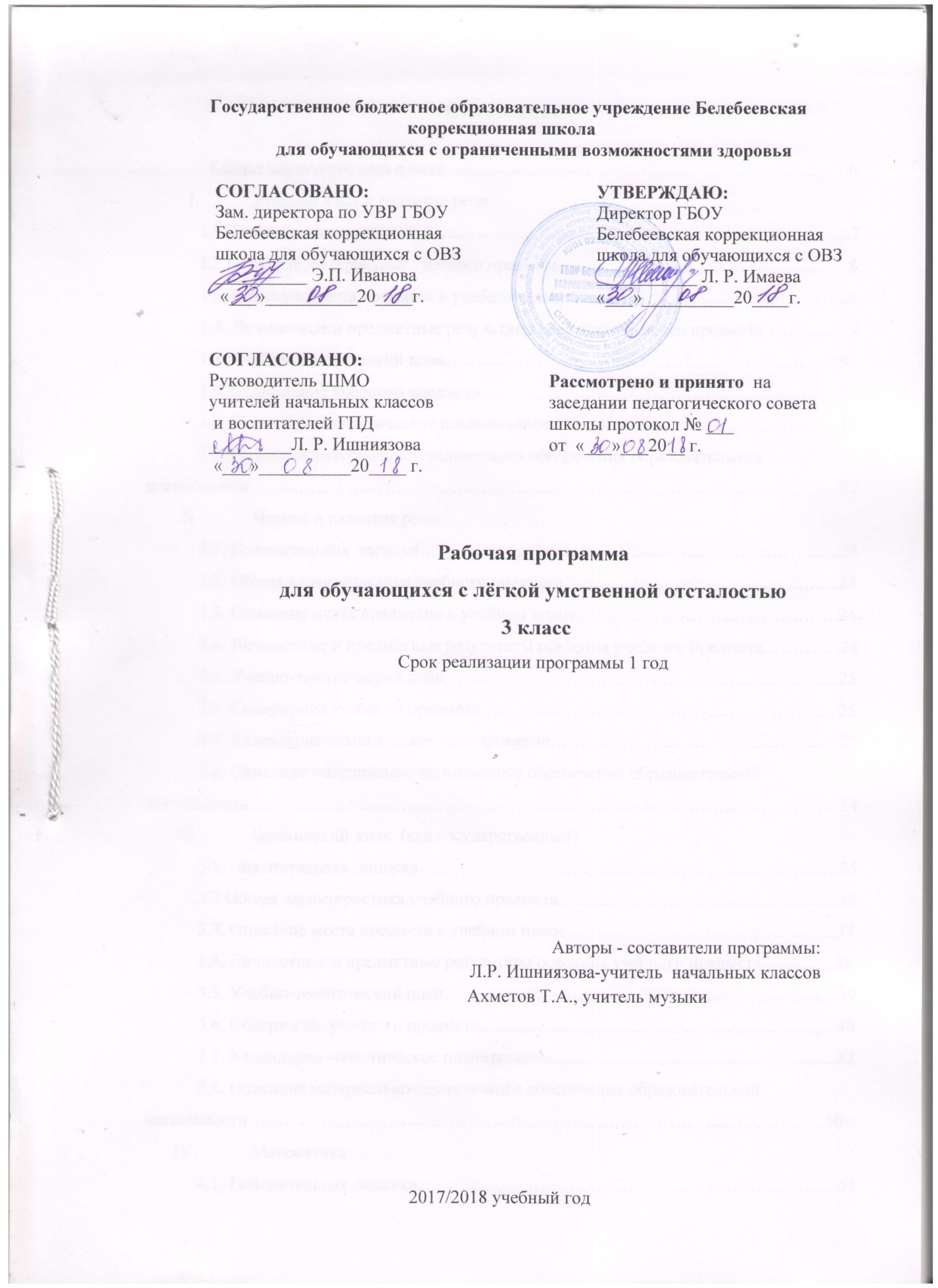 ОглавлениеОбщая характеристика класса…………………………….…..……………………….6Русский язык и развитие речи1.1. Пояснительная записка………………………………………………………….......71.2.Общая характеристика учебного предмета………………...…………………....…81.3. Описание места предмета в учебном плане………………………………..……...91.4. Личностные и предметные результаты освоения учебного предмета…………...91.5. Учебно-тематический план……………………………………………………....101.6. Содержание учебного предмета…………………………….…………….………111.7. Календарно-тематическое планирование……………………………………..….141.8. Описание материально-технического обеспечения образовательной деятельности…………………………………….………………………………………..……..22Чтение и развитие речи2.1. Пояснительная  записка………………….……………………………………..….232.2. Общая характеристика учебного предмета…………..……...……………..….…232.3. Описание места предметов в учебном плане.………………………..…………..242.4. Личностные и предметные результаты освоения учебного предмета……….…242.5. Учебно-тематический план………………….………………………….………....252.6. Содержание учебного предмета………………………………….…………….…252.7. Календарно-тематическое планирование…………….………………....……..…272.8. Описание материально-технического обеспечения образовательной деятельности…………………………………………………………………………………… 34Башкирский язык  (как государственный)3.1. Пояснительная  записка……………………………...…………………………….353.2.Общая характеристика учебного предмета.............................................................363.3. Описание места предмета в учебном плане ……………………………………..383.4. Личностные и предметные результаты освоения учебного предмета…………383.5. Учебно-тематический план…………………………………………………….….393.6. Содержание учебного предмета..............................................................................403.7. Календарно -тематическое планирование..............................................................423.8. Описание материально-технического обеспечения образовательной деятельности…………………………………………………………………………………..50Математика 4.1. Пояснительная  записка……………………………..……………………….….…514.2.Общая характеристика учебного предмета………………………..……….……..514.3. Описание места предмета в учебном плане……………………..……………….524.4. Личностные и предметные результаты освоения учебного предмета….…...….524.5. Учебно-тематический план…………………………………………….………….534.6. Содержание учебного предмета…………………………………………...…...…544.7. Календарно-тематическое планирование………………………….……......……554.8. Описание материально-технического обеспечения образовательной деятельности………………………………………………..……………………………...……69Изобразительное искусство5.1. Пояснительная  записка……….…………………………………..….…………....705.2.Общая характеристика учебного предмета………………………….………....…705.3. Описание места предмета в учебном плане …………………………..……...….715.4. Личностные и предметные результаты освоения учебного предмета……....….715.5. Учебно-тематический план……………………….……………….…...………….725.6. Содержание учебного предмета…………………………………….…….....……725.7. Календарно-тематическое планирование………………………………..……….735.8. Описание материально-технического обеспечения образовательной деятельности…...……………………………………………………………………..…………78Музыка6.1. Пояснительная  записка6.2. Общая характеристика учебных предметов6.3. Описание места предметов в учебном плане 6.4. Личностные и предметные результаты освоения учебных предмет6.5. Учебно-тематический план6.6. Содержание учебных предметов6.7. Календарно-тематические планирования6.8. Описание материально-технического обеспечения образовательной деятельностиФизическая культура7.1. Пояснительная  записка………………………………………………..….….....…817.2.Общая характеристика учебных предметов………….………..………………….837.3. Описание места предметов в учебном плане ………………………………...….837.4. Личностные и предметные результаты освоения учебного предмета…….……837.5. Учебно-тематический план………………………………...……….……….....….857.6. Содержание учебных предметов………………………………………………….857.7. Календарно-тематические планирования……………………………………...…897.8. Описание материально-технического обеспечения образовательной деятельности……………………………………………….................................................……96Трудовое обучение8.1 Пояснительная  записка………………………….…………..……………….….…978.2. Общая характеристика учебных предметов………………………………..….…988.3. Описание места предметов в учебном плане…………….………………………998.4. Личностные и предметные результаты освоения учебных предмет……..…….998.5. Учебно-тематический план……………………………………………...……….1008.6. Содержание учебных предметов…………………………………………..…….1008.7. Календарно-тематические планирования………………………………..…...…1048.8. Описание материально-технического обеспечения образовательной деятельности……………………………………………….…………………………….....….114Развитие устной речи на основе изучения предметов и явлений окружающей действительности9.1. Пояснительная  записка………..…………………………………..…………..…1169.2.Общая характеристика учебных предметов………………………….……….…1169.3. Описание места предметов в учебном плане ………..………………….…..….1179.4. Личностные и предметные результаты освоения учебного предмета……..…1179.5. Учебно-тематический план…………………………………….………………...1189.6. Содержание учебных предметов……………………………………..…....….…1189.7. Календарно-тематические планирования……………………………...….….…1209.8. Описание материально-технического обеспечения образовательной деятельности………………………………………………...………………………………....126Ритмика10.1Пояснительная  записка…………………………………………………………..12810.2.Общая характеристика учебных предметов……………………………………12810.3. Описание места предметов в учебном плане …………………………………13010.4. Личностные и предметные результаты освоения учебного предмета……….13010.5. Учебно-тематический план……………………………………………………..13110.6. Содержание учебных предметов………………………………….……………13110.7. Календарно-тематические планирования……………………...………………13410.8. Описание материально-технического обеспечения образовательной деятельности………………………………………………………………………………..….140       XI.     Факультативное занятие.  Физическая культура, ОБЖ11.1Пояснительная  записка………………………………………………..…………14111.2.Общая характеристика учебных предметов…………..….…………..…..….…14111.3. Описание места предметов в учебном плане ……………………………...….14311.4. Личностные и предметные результаты освоения учебного предмета……….14311.5. Учебно-тематический план…………………………………………..……...….14411.6. Содержание учебных предметов………………………………….………....…14511.7. Календарно-тематические планирования……………………….…............…14611.8. Описание материально-технического обеспечения образовательной деятельности……………………………………...……………………………………………150       XII.Список литературы……………………………………………………..….…….…..151       XIII.  Приложения ……………………………………...…………………………...........154Общая характеристика классаПрограмма составлена для обучающихся 3 класса с легкой степенью умственной отсталости.Контингент класса весьма неоднороден по характеру и степени сенсорной, речевой и интеллектуальной недостаточности.По возможностям обучения (по В.В. Воронковой) класс делится на следующие группы:I группа. Обучающиеся в основном понимают фронтальное объяснение учителя, неплохо запоминают изучаемый    материла, но без помощи сделать элементарные выводы и обобщения не в состоянии. Умеют читать и писать.II группа. Обучающиеся, которые частично усваивают программный материал, нуждаются в разнообразных видах помощи (карточках – схемах ответа, наглядном и предметно-практическом материале). Для них характерно недостаточное осознание вновь сообщаемого материала (правил, теоретических сведений). Не умеют читать, но могут писать.III группа. Обучающиеся частично усваивает программный материал. Фронтального обучения для него недостаточно. Он нуждается во введении дополнительных приемов обучения, постоянном контроле и подсказках во время выполнения работ. Не читают, пишут с множеством ошибок, дисграфия.IV группа. Обучающаяся с тяжёлой умственной отсталостью. Программный материал не усваивает. Работает рука в руке, не разговаривает. Обращённую речь понимает при неоднократном повторении.Все эти особенности важно учитывать при осуществлении дифференцированного и индивидуального подхода, а также оценке знаний обучающихся.Русский язык и развитие речи1.1. Пояснительная запискаПрограмма составлена на основе Программы специальных (коррекционных) общеобразовательных учреждений VIII вида под редакцией доктора педагогических наук  В.В.Воронковой – М.; Просвещение, 2006.Русский язык как учебный предмет является ведущим, так как от его усвоения во многом зависит успешность всего школьного обучения. Практическая и коррекционная направленность обучения языку обусловливает его специфику. Все знания обучащихся, получаемые ими в основном при выполнении упражнений, являются практически значимыми для их социальной адаптации и реабилитации. Необходимость коррекции познавательной и речевой деятельности умственно отсталых школьников обусловлена трудностями овладения ими русской (родной) фонетикой, графикой и орфографией, своеобразием их общего и речевого развития, имеющихся психофизических функций.и навыков в области языка.Цели: Основной целью курса являются формирование и совершенствование знаний, умений, навыков, владение языком в разных сферах речевого общения.Главным принципом, организующим все программы по основным разделам русского языка, является развитие речи.Умственно отсталые дети в большинстве случаев начинают говорить значительно позже, чем их нормально развивающиеся сверстники; период их дошкольной речевой практики более короткий. Процесс овладения речью у детей этой категории существенно затруднен вследствие неполноценности их психического развития. В результате к началу школьного обучения они не достигают такого уровня речевого развития, который обеспечивал бы успешное освоение знаний Задачи обучения русскому языку:·         научить школьников правильно и осмысленно читать доступный их пониманию текст;·         выработать элементарные навыки грамотного письма;·         повысить уровень общего и речевого развития обучающихся; ·         научить последовательно и правильно излагать свои мысли в устной и письменной форме;·         формировать нравственные качества.Наряду с этими задачами на занятиях решаются и специальные задачи, направленные на коррекцию умственной деятельности школьников.  Основные направления коррекционной работы:·                   развитие мелкой моторики кисти и пальцев рук;·                   развитие навыков каллиграфии;·                   развитие фонетико-фонематических представлений;·                   формирование умения работать по словесной и письменной инструкции, алгоритму;·                   развитие высших психических функций;·                   развитие речи, владение техникой речи;·                   коррекция индивидуальных пробелов в знаниях.Процесс усвоения понятий является одновременно процессом речевого и умственного развития обучащихся. Развиваются умения анализировать, сравнивать, классифицировать языковой материал, применять его в речевой практике.Конечным результатом изучения языка является применение изучаемых языковых знаний в речевой практике, т. е. в процессе общения (коммуникации).Предложение, части речи, каждая морфема изучается для того, чтобы повысился уровень речевого общения учащихся, возросла возможность грамматически правильного и точного выражения своих мыслей.1.2. Общая характеристика учебного предметаВ младших классах умственно отсталым школьникам даются самые элементарные сведения по грамматике, усвоение которых важно для выработки у них достаточно осмысленного отношения к основным элементам языка. Овладение элементарными знаниями по грамматике, прежде всего, необходимо для приобретения практических навыков устной и письменной речи, формирования основных орфографических и пунктуационных навыков, в воспитании интереса к родному языку. Обучащиеся должны приобрести ряд грамматических умений в области фонетики, морфологии и синтаксиса. Обучение грамматике способствует их умственному и речевому развитию.Обучение грамматике будет действенным при установлении тесной связи между изучением ее элементов и речевой практикой учащихся.Умения анализировать, обобщать, группировать, систематизировать даже элементарный языковой материал, давать простейшие объяснения должны способствовать коррекции мышления, развитию познавательной деятельности школьников.Программа по грамматике, правописанию и развитию речи включает разделы: «Звуки и буквы», «Слово», «Предложение», «Связная речь».На каждом году обучения по всем разделам программы определяется уровень требований, учитывающий умственные и возрастные возможности школьников. Звуки и буквы. Фонетико-фонематические нарушения умственно отсталых школьников затрудняют овладение ими грамматикой и правописанием. Вследствие этого в коррекционных образовательных учреждениях VIII вида на всех годах обучения самое серьезное внимание уделяется звука-буквенному анализу.Во 2—4 классах звуко-буквенный анализ является основой формирования фонетически правильного письма и письма по правилу.Обучащиеся приобретают начальные сведения по фонетике и графике: о звуках и буквах, о гласных и согласных, об алфавите, о слоге и переносе по слогам, о гласных ударных и безударных, о согласных звонких и глухих, твердых и мягких, непроизносимых и двойных и др.Умственно отсталые школьники овладевают фонетическим составом родной речи, пониманием соотношений между произношением и письмом, которое является не фонетическим, а фонематическим, т. е. передающим основные звуки, а не их варианты, в процессе обучения на уроках и специальных занятиях, по коррекции имеющихся у них отклонений психофизического развития. Овладение правописанием безударных гласных, звонких и глухих согласных в конце слова осуществляется на уровне фонетических занятий не на основе анализа морфемного состава слова, а путем сопоставления ударных и безударных гласных, согласных в конце и середине слова с согласными перед гласными.Слово. В процессе практических грамматических упражнений во 2—4 классах изучаются различные разряды слов — названия предметов, действий, признаков. В 4 классе дается понятие о родственных словах, составляются гнезда родственных слов, выделяется общая часть — корень.Предложение. Изучение предложения имеет особое значение для подготовки умственно отсталых школьников к жизни, к общению.Понятие о предложении учащиеся получают на конкретном речевом материале в процессе разбора предложения, по словам и составления предложения из слов. Упражняясь в составлении предложений на предложенную тему, по картинке, по опорным словам, распространяя предложения по вопросам, по смыслу, восстанавливая нарушенный порядок слов в предложении, обучащиеся должны осознать, что в предложении выражается мысль в законченном виде, слова расположены в определенном порядке и связаны между собой. Эту связь можно установить с помощью вопросов.В 3 классе дети учатся составлять и различать предложения по интонации и овладевают пунктуационными навыками постановки точки, вопросительного и восклицательного знаков.В 4 классе дается понятие о главных и второстепенных членах предложения, что важно для усвоения основной грамматической темы 5 класса, — имени существительного (различение именительного и винительного падежей).Связная речь. Уже во 2—4 классах особое внимание уделяется формированию у школьников навыков связной устной и письменной речи, так как их возможности излагать свои мысли правильно, полно и последовательно весьма ограниченны. Работа по развитию фонематического слуха и правильного произношения, обогащению и уточнению словаря, обучению построению предложения создает предпосылки формирования умения высказываться в устной и письменной форме.Во 2—4 классах проводятся подготовительные упражнения: ответы на последовательно поставленные вопросы, подписи под серией рисунков, работа с деформированным текстом и др.Начинают формироваться навыки связных устных и письменных высказываний: сочинений и изложений, доступных учащимся по тематике, словарю и грамматическому строю.Графические навыки. У обучащихся совершенствуются графические навыки, трудности, формирования которых у умственно отсталых школьников часто бывают, связаны с недостаточным развитием движений мелких мышц руки и малой их координированностью. Работа эта заключается в закреплении написания строчных и прописных букв и их соединений, что предупреждает появление при письме графических ошибок, в списывании с рукописного и печатного текста.1.3.  Описание места предметов в учебном планеНа изучение русского языка  отводится по 136 ч (4 ч в неделю, по 34 учебные недели).1.4.  Личностные и предметные результаты освоения учебного предмета коррекционного курсаЛичностными результатами освоения программы по русскому языку являются: 1) понимание русского языка как одной из основных национально-культурных ценностей русского народа, определяющей роли родного языка в развитии интеллектуальных, творческих способностей и моральных качеств личности, его значения в процессе получения школьного образования; 2) осознание эстетической ценности русского языка; уважительное отношение к родному языку, гордость за него; потребность сохранить чистоту русского языка как явления национальной культуры; стремление к речевому самосовершенствованию; 3) достаточный объем словарного запаса и усвоенных грамматических средств для свободного выражения мыслей и чувств в процессе речевого общения; способность к самооценке на основе наблюдения за собственной речью. Метапредметными результатами освоения знаний:- составлять предложения, выделять предложения из речи и текста, восстанавливать нарушенный порядок слов в предложении;- анализировать слова по звуковому составу; различать гласные и согласные, сходные согласные, гласные ударные и безударные;	- определять количество слогов в слове по количеству гласных, делить слова на слоги, переносить части слова при письме;	- списывать текст целыми словами;	- писать под диктовку текст (20-25 слов), включающий изученные фонограммы.	1.5. Учебно-тематический план1.6.  Содержание учебного предметаПОВТОРЕНИЕУпотребление простого предложения. Большая буква в начале предложения, точка в конце. Составление предложений по вопросу, картинке, на тему из слов, данных в нужной форме вразбивку. Выделение предложений из речи и текста.ЗВУКИ И БУКВЫЗвуки и буквы. Порядок букв в русской азбуке. Алфавит. Расположение в алфавитном порядке нескольких слов. Составление списков учащихся по алфавиту. Нахождение слов в словаре.Звуки гласные и согласные. Слогообразующая роль гласных. Деление слова на слоги. Гласные и, е, ю, я, э в начале слова и после гласных. Перенос части слова при письме.Ударение. Постановка ударения в двусложных и трехсложных словах. Гласные ударные и безударные.Согласные твердые и мягкие. Различение твердых и мягких согласных при обозначении мягкости буквами и, е, ё, ю, я.Обозначение мягкости согласных в конце и середине слова буквой ь.Разделительный ь перед гласными е, ё, я, ю, и.Шипящие согласные. Сочетание гласных с шипящими. Правописание жи, ши, ча, ща, чу, щу.Парные звонкие и глухие согласные. Написание звонких и глухих согласных на конце слова. Проверка написания путем изменения формы слова (гриб — грибы).СЛОВОЗакрепление знаний о словах, обозначающих названия предметов, умение выделять их в тексте, различать по вопросам кто? что? и правильно употреблять в речи в различных формах в зависимости от связи их с другими словами в предложениях (по вопросам кого? чего? кому? чему? и др.).Расширение круга собственных имен: названия городов, сел, деревень, улиц. Большая буква в этих названиях. Знание своего домашнего адреса, адреса школы.Закрепление знаний о словах, обозначающих действия, умения находить их в тексте, различать по вопросам что делает? что делал? что сделал? что будет делать? что сделает?, правильно согласовывать их в речи со словами, обозначающими предметы.Подбор к данному предмету ряда действий и определение предмета по ряду действий.Слова, обозначающие признаки (качества) предметов: называние признака (качества) данного предмета по вопросам какой? какая? какое? какие?;нахождение слов, обозначающих признаки (качества), в тексте и правильное отнесение их к словам, обозначающим предметы; подбор и называние ряда признаков (качеств) данного предмета и определение предмета по ряду признаков (качеств), сравнение двух предметов по их качествам (снег белый, а уголь черный; камень твердый, а вата мягкая);согласование слов, обозначающих признаки, со словами, обозначающими предметы. ПРЕДЛОГ. Умение находить предлоги к, от, под, над, о (об) и писать их раздельно со словами (с помощью учителя). Разделительный ъ.Правописание слов с непроверяемыми написаниями в корне; умение пользоваться словарем, данным в учебнике.ПРЕДЛОЖЕНИЕ Практическое знакомство с построением простого предложения. Составление предложений с употреблением винительного падежа (вижу кого? или что?), родительного падежа (кого? или чего? нет у кого?), дательного падежа (кому? чему?), предложного падежа (где? с предлогами и на, о ком? о чем?), творительного падежа (кем? чем?).Выделение в тексте или составление предложений на заданную учителем тему.Умение закончить предложение или дополнить его по одному-двум вопросам.Составление предложений из слов, данных в начальной форме (столяр, строгать, доска).Умение ответить на заданный вопрос, пользуясь словами этого вопроса, и записать ответ.СВЯЗНАЯ ПИСЬМЕННАЯ РЕЧЬ.Умение восстанавливать несложный деформированный текст по картинкам.Последовательное расположение данных учителем предложений по смыслу (в более легких случаях — самостоятельно).Коллективное составление текстов изложений с последовательной записью предложений, сформулированных под руководством учителя.Коллективные ответы на вопросы по картинке, по теме, данной учителем.ПИСЬМО И ЧИСТОПИСАНИЕВыработка навыка правильного письма и списывания с постепенным ускорением темпа письма.Четкое и графически правильное написание строчных букв и их соединений:·         1-я группа — и, й, ш, п, т, н, г, р, у;·         2-я группа — л, м, ц, щ, ь, ы;·         3-я группа — б, а, ю, ф, б, в, д, з;·         4-я группа — с, е, ё, ч, ъ, я;·         5-я группа — э, х, ж, к;письмо заглавных букв:·         1-я группа — И, Ц, Ш, Щ, Ч, Л, М, А;·         2-я группа — О, С, 3, X, Е, Ж, Э, Я;·         3-я группа — У, Н, К, Ю, Р, В;·         4-я группа — Г, П, Т, Б, Ф, Д.Выполнение письменных упражнений по учебнику в соответствии с заданием.Списывание сплошного и печатного текста целыми словами и словосочетаниями.Списывание слов и предложений со вставкой в них пропущенных букв или слов.Выборочное списывание по указанию учителя.Письмо под диктовку предложений с соблюдением изученных правил правописания.Восстановление нарушенного порядка слов в предложении.УСТНАЯ РЕЧЬПравильное составление простых распространенных предложений и сложных с союзом и.Связное высказывание по плану в виде вопросов, назывных предложений, по картинному плану (серии картинок)1.7.  Календарно-тематическое планирование
1.8. Описание материально-технического обеспечения образовательной деятельностиТехническое обеспечение:1. Ноутбук 2. Проектор3. Экран Тематические папкиНаглядные и дидактические материалыII Чтение и развитие речи2.1. Пояснительная  запискаРабочая программа разработана на основе учебной программы  специальных ( коррекционных) образовательных учреждений  VIII вида.  Подготовительный, 1-4 классы/ под редакцией В.В.Воронковой. – М.: Просвещение, 2010г.         Основной целью обучения чтению является  научить детей читать доступный их пониманию текст  вслух и про себя, осмысленно воспринимать прочитанное.        Как результат этого, данная программа в своей предметной ориентации нацеливает педагогический процесс на решение следующих задач:- формировать навык сознательного, правильного, беглого и выразительного чтения;- формировать умение с помощью учителя разбираться в содержании прочитанного;- воспитание нравственных качеств, развитие познавательных интересов, расширение их кругозора. При обучении чтению в 3 классе ставятся следующие задачи:образовательные:последовательно перевести учащихся с послогового чтения на плавное и правильное чтение целыми словами вслух и про себя;осмысливание прочитанного текста;совершенствование техники чтения;расширение и активизация словарного запаса;коррекционная: формирование познавательной деятельности школьников, коррекция ВПФ (внимания, памяти, логического мышления);воспитательная: воспитание личностных качеств обучающихся воспитанников.      Основной формой обучения является урок;  методами обучения – метод наблюдения, беседа, объяснения, повторения, сравнения, работа с учебником, дидактические игры;  приемы обучения – осуществление индивидуального и дифференцированного подхода с учетом возрастных особенностей, уровнем развития, интеллектуальных возможностей. За чтением осуществляется повседневный и текущий контроль.2.2. Общая характеристика учебного предметаОсновными задачами обучению чтению в коррекционной школе VIII вида являются: научить обучающихся читать доступный их пониманию текст вслух и ""про себя", осмысленно воспринимать прочитанное.В 3 классе продолжается формирование у обучающихся навыков сознательного, правильного, беглого и выразительного чтения.Для чтения подобраны произведения народного творчества, русских и зарубежных писателей, доступные пониманию статьи из газет и журналов. В процессе обучения чтению у обучающихся последовательно формируется умение самостоятельно разбираться в содержании прочитанного.Тематика произведений для чтения подобрана с учетом максимального развития познавательных интересов обучающихся, расширения их кругозора, воспитания нравственных качеств, необходимых для самостоятельной жизни в обществе и труда.Совершенствование техники чтения осуществляется в течении всех лет обучения. Постоянное внимание уделять формированию навыка правильного чтения, которым умственно отсталые обучающиеся в силу особенностей психического развития овладевают с большим трудом, что затрудняет понимание содержания прочитанного.Беглость чтения, т.е. плавное, в темпе разговорной речи чтение вслух, формируется постепенно. С чтения по слогам переходят на чтение целыми словами.Одновременно с овладением чтением вслух обучающиеся продолжают учиться читать "про себя". Начинается систематическое формирование выразительного чтения.Усвоение содержания читаемого осуществляется в процессе анализа произведений. При этом очень важна система работы по установлению причинно-следственных связей и закономерностей, т.к. этот вид деятельности имеет огромное коррекционное значение.В процессе обучения чтению особое внимание уделяется работе с иллюстративным материалом как одним из эффективных средств формирования познавательной деятельности обучающихся и коррекции недостатков их развития.Большое внимание уделяется развитию связной устной речи. Обучающиеся правильным, полным и последовательным пересказом на основе систематической работы, направленной на понимание содержания произведений, на обогащение и уточнения словарного запаса, обучение правильному построению предложений, и в процессе упражнений в воспроизведении прочитанного.с этой целью в зависимости от сложности текста используются: вопросы, готовый план, коллективно составленный план.Внеклассное чтение ставит задачу познакомить обучающихся с лучшими, доступными их пониманию произведениями детской литературы, формирует у них интерес к чтению, умение выбирать книгу по  интересу, навыки самостоятельного чтения.2.3. Описание места предмета  в учебном планеНа обучение чтению и развитию речи отводиться 136 ч (4 ч в неделю, по 34 учебные недели).2.4. Личностные и предметные результаты освоения учебного предметаЛич ностными результатами освоения программы по чтению и развитию речи являются понимание практической необходимости беглого и правильного чтения, понимание прочитанного. При помощи прочитанных текстов обогащать свою речь оборотами и наречиями. Понимание разнообразия и богатство русской литературы. Уважительного отношения к фольклору и литературе других народов России и зарубежья.Метапредметными результатами освоения знаний:осознанно и правильно читать текст вслух целыми словами после работы над ним под руководством учителя;трудные по смыслу и по слоговой структуре слова читать по слогам;отвечать на вопросы по прочитанному;высказывать свое отношение к поступку героя, событию;пересказывать содержание прочитанного;устно рассказывать на темы, близкие интересам учащихся.наизусть 5—8 стихотворений.2.5. Учебно-тематический планы2.6. Содержание учебного предметаТехника чтенияОсознанное, правильное чтение текста вслух целыми словами после работы над ним под руководством учителя. Слоговое чтение трудных по смыслу и слоговой структуре слов.Соблюдение при чтении знаков препинания и нужной интонации.Чтение про себя простых по содержанию текстов.Понимание читаемогоОтветы на вопросы, о ком или о чем говорится в прочитанном тексте. Понимание и объяснение слов и выражений, употребляемых в тексте. Установление связи отдельных мест текста, слов и выражений с иллюстрацией.Подведение учащихся к выводам из прочитанного, сравнение прочитанного с опытом детей и с содержанием другого знакомого текста.Деление текста на части с помощью учителя и коллективное придумывание заголовков к выделенным частям; составление картинного плана; рисование словарных картин.Развитие устной речиПодробный пересказ содержания прочитанного рассказа или сказки.Чтение диалогов. Драматизация простейших оценок из рассказов и сказок.Самостоятельная работа по заданиям и вопросам, помещенным в книге для чтенияРазучивание в течение года небольших по объему стихотворений, чтение их перед классом.Внеклассное чтениеПодготовка учеников к формированию читательской самостоятельности: стимуляция интереса к детским книгам, навыка работы с классной библиотечкой и постепенный переход к пользованию школьной библиотекой.Чтение доступных детских книжек. Ответы на вопросы по содержанию прочитанного и объяснение иллюстрацийПроизведения для заучивания наизустьВ. Берестов. Где право, где лево?С. Баруздин. Маляр.Е. Трутнева. Осень.А. Плещеев. Осень наступила.И. Суриков. Зима.В. Орлов. Никто не обижается.Ф. Тютчев. Зима, недаром злиться.Я. Колос. Песня о весне.С. Михалков. Спать легли однажды дети.2.7. Календарно-тематическое  планирование2.8. Описание материально-технического обеспечения образовательной деятельностиТехническое обеспечение:1. Ноутбук 2. Проектор3. ЭкранТематические папкиНаглядные и дидактические материалыБашкирский язык (как государственный)3.1.Аңлатма яҙыу (пояснительная записка)Уҡытыу рус телендә алып барылған мәктәптәрҙән 3-сө класы өсөн башҡорт (дәүләт) теленән эш программаһы.Эш прогаммаһы: 68 сәғәткә бүленгән (аҙнаға 2 сәғәт). Дәреслектәр: Толомбаев Х.А., Дәүләтшина М.С. Башҡорт теле: Уҡытыу рус телендә алып барылған мәктәптәрҙең 2-се класы уҡыусылары өсөн дәреслек. – Өфө : Китап, 2006. Программа кимәле : базис. Уҡытыусының тел буйынса уҡыу - уҡытыу методик комплекты: Ғәбитова З. М., Толомбаев Х. А. Урыҫ мәктәптәрендә башҡорт телен уҡытыуҙы ойоштороу буйынса методик кәңәштәр. – Өфө: Башҡортостан, 2006. Уҡытыу рус телендә алып барылған мәктәптәрҙә башҡорт (дәүләт) теле һәм туған (башҡорт) тел буйынса берҙәм талаптар. Уҡыусылар өсөн тел буйынса уҡыу- уҡытыу методик комплекты : Толомбаев Х.А., Дәүләтшина М.С. Башҡорт теле: Уҡытыу рус телендә алып барылған мәктәптәрҙең 2-се класы уҡыусылары өсөн дәреслек. – Өфө: Китап, 2006. Программа үҙенсәлектәренең характеристикаһы: Эш программаһы Башҡортостан Республикаһы Мәғариф министрлығы тарафынан раҫланған «Башҡорт теленән программа» (Уҡытыу рус телендә алып барылған мәктәптәрҙең I-IX кластары өсөн) нигеҙендә төҙөлдө. Төҙөүселәре: Толомбаев Х. А., Дәүләтшина М.С., Ғәбитова З. М., Усманова М. Г.- Ижевск: «Книгоград», 2008. Башҡортостан Мәғариф Министрлығы тарафынан тәҡдим ителгән программа Бәләбәй коррекцион мәктәбе бюджет дөйөм белем биреү учреждениеhының «Уҡыту планы»на ярашлы рәүештә тормошҡа ашырыла. Был эш программаһында федераль һәм республика закондары талаптары тормошҡа ашырыла: «Рәсәй Федерацияһы халыҡтары телдәре тураһында» законы 24.07.1998 N 126-ФЗ; «Рәсәй Федерацияһының «Мәғарифе тураһында»» законы 29.12.2012 N 273-ФЗ;«Башҡортостан Республикаһы халыҡтары телдәре тураһында» законы15.02.1999 N 216-з; Башҡортостан Республикаһының «Мәғариф тураһында» законы 27.02.2015 N 192-з. Программаның йөкмәткеһе 3 йүнәлештә төҙөлгән:  Телмәр эшмәкәрлеген формалаштырыу, телдең системаһын (фонетика, лексика, орфография, орфоэпия, грамматика, пунктуация) өйрәнеү, бәйләнешле текст менән эшләргә өйрәтеүҙе күҙ уңында тота. Шулай уҡ унда милли тәрбиә тураһында ла мәсьәлә күтәрелә.  Тел менән әҙәби материалдары бергә ҡушып өйрәнелә (интеграция).  Лингвистик һәм әҙәби күренештәр, уҡыу материалы нигеҙендә, практик ҡулланыу маҡсатынан сығып өйрәнелә (коммуникатив йүнәлеш). Маҡсаттар һәм бурыстар:  Балаларҙың һүҙлек запасын арттырыу, шул һүҙҙәрҙе телмәрҙә ҡулланыу күнекмәләрен әүҙемләштереү.  Грамматик материалды үҙләштереү, уны дөрөҫ файҙаланып, бәйләнешле һөйләү, яҙыу күнекмәләрен артабан үҫтереү.  Республиканың тәбиғәте, халҡы, улар араһында башҡорттар, уларҙың тормошо, тарихы, хеҙмәте, көнкүреше, ғөрөф-ғәҙәттәре, йолалары.  Башҡортостан Республикаһының дәүләт символдары, башҡорт халҡының күренекле шәхестәре тураһында белемдәрҙе киңәйтеү.  Программала бирелгән шиғырҙарҙы ятлау, башҡортса йырҙар өйрәнеү һәм башҡарыу. Башҡортса телмәр төҙөү. Уҡыу - уҡытыу программаһында планлаштарылған һөҙөмтәләрҙе үҙләштерелеүен баһалау. Класта һәм өйҙә башҡарыла торған яҙма эштәр өйрәтеү һәм тикшереү характерында була. Уларға түбәндәгеләр инә:  башҡорт теленән төрлө типтағы күнегеүҙәр;  тәржемә эштәре (башҡорт теленән рус теленә һәм киреһенсә);  дәреслектәрҙәге әҙәби текстарға пландар төҙөү;  һорауҙарға яҙма яуаптар һәм иншалар;  тел һәм әҙәби материалдар буйынса аналитик һәм дөйөмләштереү тибындағы схемалар, проекттар төҙөү. Башҡорт теленең сирек аҙағында йомғаҡлау контроль эштәре үткәрелә. Ағымдағы контроль эштәр программаның өйрәнелгән материалын үҙләштереүҙе тикшереү маҡсатында уҙғарыла. Уларҙың төрө һәм үткәреү йышлығы өйрәнелә торған материалдың ҡатмарлылығынан, уҡыусыларҙың белем кимәленән сығып билдәләнә. Ағымдағы контроль эштәр өсөн уҡытыусы йә тотош дәресте, йә уның бер өлөшөн генә файҙалана ала. Сирек  аҙағында йомғаҡлау контроль эштәре мәктәп администрацияһы менән берлектә төҙөлгән график буйынса үткәрелә. Контроль эштәрҙе сиректең беренсе көнөндә һәм дүшәмбелә үткәреү тәҡдим ителмәй. Программа материалының үҙләштереү кимәле уҡыусыларҙың дәрестәрҙә телдән биргән яуаптарына һәм яҙма эштәренә ҡарап баһалана. Бының өсөн башҡорт теленән түбәндәге күләмдә контроль эштәр үткәреү ҡарала: контроль күсереп яҙыу - 4 сәғәт. Предметҡа дөйөм характеристика (общая характеристика учебного предмета, курса)Башҡорт теле – башҡорт халҡының аралашыу, һөйләшеү теле. Ул үҙ-ара фекер алышыу хеҙмәтен үтәй. Башҡортостан президентының 1999 йылдың 15 февралендәге Указы менән башҡорт теле республикабыҙҙа, рус теле менән бер рәттән, дәүләт теле итеп раҫланды. Ошо Указға ярашлы бөтә мәктәптәрҙә лә башҡорт теле өйрәнелә башланы. Башҡорт дәүләт телен башҡорт мөхитендә үҫмәгән, рус һәм башҡа телдә эшләүсе мәктәптәрҙә белем алған һәм башҡорт телен белмәгән башҡа милләт балалары өйрәнә. Рус телле балалар өсөн дәреслектәр махсус методикаға таянып төҙөлә. Программаның педагогик (методик) нигеҙҙәре. Рус мәктәптәрендә башҡорт теле һәм әҙәбиәтенән уҡыу программаһы дөйөм педагогик (методик) талаптарға, принциптарға нигеҙләнә. Улар түбәндәгеләргә ҡайтып ҡала:  Өйрәнелгән материалды анализлау, сағыштырыу, предметтарҙы ниндәйҙер билдәләре буйынса классификациялау, дөйөмләштереү;  Предметтарҙың төп үҙенсәлектәрен айыра, аңлата белеү;  Предметҡа, күренешкә ҡарата үҙ фекерендә әйтә һәм уны иҫбатлай белеү;  Уҡыусыларға әхләҡи һәм эстетик тәрбиә биреү;  Уҡытыуҙы коммуникатив йүнәлештә алып барыу;  Башҡорт теле системаһының бөтә кимәлдәрен (фонетик, лексик, морфологик, синтаксик, стилистик, пунктуацион) иҫәпкә алыу һәм практик файҙаланыу;  Телмәр эшмәкәрлеген бөтә төрҙәре өҫтөндә эшләү;  Предмет-ара бәйләнеш, тарих, сәнғәт, мәҙәниәт, әҙәбиәт, халыҡ ижады һәм традицияларына нигеҙләнеп өйрәнеү. Программала ҡуйылған маҡсат һәм бурыстар.Танып белеү маҡсаты: Уҡыусылар башҡорт халыҡ мәҙәниәтен, ғөрөф-ғәҙәттәрен, тарихи үткәнен, бөгөнгөһөн, киләсәген белергә һәм аңларға, хөрмәт итергә, әҙәбиәт-сәнғәт вәкилдәренең ижади ҡаҙаныштары менән үҙенең рухи үҫешен байыта алыу мөмкинлеген файҙаланырға тейеш. Күп милләтле Башҡортостан Республикаһы, уның халҡы, башҡорт халҡының республикала төп, ерле халыҡ булыуы, башҡорт халыҡ ижады, билдәле шәхестәр, уларҙың эштәре, ижады менән таныштырыу башланғыс этапта танып белеү маҡсатының йөкмәткеһен тәшкил итә. Үҫтереү маҡсаты: Белем биреү маҡсаты методика фәнендә бик оҙаҡ йылдар буйы иң беренсе маҡсат итеп һаналды. Ләкин башҡа дидактик маҡсаттарҙы икенсе урында ҡарау белем биреү маҡсатының тейешле дәрәжәлә тормошҡа ашырылмауына килтерә. Шәхестең белемле булыуы уның фекерләү һәләте үҫешенән тора. Уҡытыу процесында үҫтереү, тәрбиә маҡсаттарын даими күҙаллап эшләү - сифатлы белем биреүҙең беренсе шарты (Л.С.Выготский). Был хәҡиҡәтте бигерәк тә башланғыс кластарҙа, балаларҙың белем алыу эшмәкәрлеге башланған осорҙа иҫтә тотоу мөһим. Башланғыс этапта балаларҙың психик үҫешен түбәндәге йүнәлештәрҙә үҫтереүгә айырыуса иғтибар талап ителә:  Фекерләүҙе үҫтереү менән бәйле психик функциялар: логик фекерләү, сәбәп-һөҙөмтә бәйләнештәрен табыу, индуктив, дедуктив фекерләү;  Хәтерҙе үҫтереү (ихтыярлы, ихтыярһыҙ), иғтибарлылыҡты үҫтереү;  Аралаша белеү һәләтен үҫтереү (аралашыусанлыҡ, хислелек, эмпатия хистәре);  Ихтыяр көсө, маҡсатлылыҡ , әүҙемлек кеүек һәләттәрҙе үҫтереү. Тәрбиәүи маҡсат:Уҡыусыларҙың тейешле дәрәжәләге тәрбиәһенән башҡа уҡытыу процесын ойоштороу мөмкин түгел. Әлбиттә, уҡытыусының шәхси сифаттары, уҡыусы менән махсус ойошторолған мөғәләмәһе уҡытыу һәм тәрбиә процесында ҙур рольуйнай. Ләкин тәрбиә процесы беренсе сиратта уҡытыуҙың йөкмәткеһе һәм методтары менән бәйле. Тимәк, уҡытыуҙың йөкмәткеһен һайлағанда, материалдың тәрбиәүи мөмкинлектәрен иҫәпкә алыу - программа һәм дәреслек авторҙары өсөн төп талап. Балаларҙың йәш үҙенсәлектәренә тура килгән, уларҙы ҡыҙыҡһындырған, әхләҡи проблемаларҙы үҙ эсенә алған йөкмәтке, беренсенән, уҡытыу процесында тәрбиәүи функция башҡарһа, икенсенән, туранан-тура коммуникатив мотивация тыуҙырыу менән бәйле. Программаға балалар араһындағы мөнәсәбәттәрҙе сағылдырған, әхләҡи проблемаға эйә булған бәләкәй күләмле әҙәби әҫәрҙәр һәм автор текстары индерелде. Белем биреү маҡсаты: Уҡыусыларҙың башҡорт теле буйынса лексик, грамматик күнекмәләре, филологик белемдәре сиктәрендә генә ҡалмайынса, телмәр эшмәкәрлегенең бөтә төрҙәрендә лә ҡулланырлыҡ кимәлдә булырға тейеш. Һөйләү телмәрен үҫтереү: 1) картина буйынса һөйләү; 2) уҡыған тексты аңлы һөйләү; 3) шиғыр, тиҙәйткестәрҙе яттан һөйләй белеү; 4) йәштәштәре, ололар менән билдәле бер аралашыу сфераларында, ситуацияларҙа диалогик һәм монологик телмәр ойоштора белеү; 5) үҙенең һәм йәштәштәренең эшмәкәрлеге, тирә-яҡ мөхит хаҡында үҙенең мөнәсәбәтен белдереп, бәйләнешле һөйләй белеү. Ишетеп аңлау (аудирование): 1) уҡытыусының дәрес, уйын ситуациялары менән бәйле һорауҙарын, күрһәтмәләрен аңлау; 2) әңгәмәләштәшенең таныш материалға нигеҙләнгән һөйләмен аңлау, уға мөнәсәбәтен белдереү; 3) тыңлағанда һөйләм, һүҙбәйләнештәрҙе билдәләү, интонацияны айырыу; 4) әҙәби әҫәрҙәрҙең, текстарҙың йөкмәткеһен тыңлап аңлау; 5) аудиотаҫмалағы әкиәт, хикәйәне ишетеп аңлау. Уҡыу телмәрен үҫтереү:1) аңлап, дөрөҫ итеп уҡыу; 2) текстағы тыныш билдәләренә ҡарап, тейешле пауза һәм интонацияларҙы үтәү; 3) тексты үҙ аллы аңлы уҡыу; 4) унан кәрәкле мәғлүмәтте табып уҡыу; 5) бәләкәй күләмле шиғырҙарҙы яттан һөйләү. Яҙыу телмәрен үҫтереү :1) айырым һөйләмдәрҙе, бәләкәй текстарҙы үҙгәрешһеҙ, дөрөҫ итеп күсереп яҙыу; 2) матур яҙыу күнекмәләре; 3) байрам открыткалары яҙыу. «Башҡорт дәүләт теле» предметының  уҡыу планындағы сәғәттәр бирелеше  (описание места учебного предмета в учебном плане)Базис уҡыу планына ярашлы, Рәсәй Федерацияһының дөйөм белем биреү мәктәптәрендә «Башҡорт дәүләт теле» предметын өйрәнеүгә 3 класта бөтәһе 68 сәғәткә (аҙнаға 2 сәғәт иҫәбенән) бүленә. Шуларҙышуның 4 сәғәте – контроль күсереп яҙыу.3.4. Планлаштырылған һөҙөмтәләр (личностные и предметные результаты изучения учебного предмета, курса)Шәхси һөҙөмтәләр (личностные результаты). Баланы шәхес итеп үҫтереү, кешелек сифаттарын тәрбиәләү. Уны үҙ аллы үҫешкә, камиллашыу оҫталығына өйрәтеү; һөҙөмтәлә уҡымышлы, үҙ еренең, иленең, халҡының ҡиммәттәренә төшөнгән, уны һанлаған һәм һаҡлаған, яҡлаған социум итеп формалаштырыуға башланғыс нигеҙ һалыу.Метапредмет һөҙөмтәләре (метапредметные результаты). Танып белеү, ойоштopoy һәм коммуникатив эшмәкәрлек, йәғни баланы үҙ аллы уҡырға, белем алырға өйрәтеү. Шәхси эшмәкәрлек баланы уҡымышлы һәм аңлы шәхес итеп үҫтереү. Эшмәкәрлекте уның тормош һәм кешелеклелек ҡиммәттәрен, әхлаҡи һәм мораль нормаларҙы аңлап ҡабул итеүеп, әйләнә- тирәләге күренештәргә һәм ваҡиғаларға шәхси ҡарашын формалаштырыуға йүнәлтеү. Ойоштороу эшмәкәрлеге танып белеү процесы менән идара итеүҙе күҙ уңында тота: эшмәкәрлекте күҙаллау, планлаштырыу, башҡарыу, тикшереү, үҙгәрештәр индереү һәм баһалауҙы үҙ эсенә ала. Танып белеү эшмәкәрлеге тейешле мәғлүмәтте эҙләп табыу һәм анализлауҙы, проблемаларҙы хәл итеү юлдарын эҙләүҙе һәм ҡулланыуҙы тәьмин итә. Аралашыу эшмәкәрлеге белем алыу процесында аралашырға өйрәнеүҙе ойоштороуға йүнәлтелгән. Ул башҡа кешеләрҙе тыңлай белеү һәм аңлауҙы, мәғлүмәтте теүәл тапшырыуҙы үҙ эсенә ала. Предмет һөҙөмтәләре (предметные результаты).Уҡыу предметын өйрәнеүҙә яңы белем үҙләштереү, уны эшкәртеү һәм ҡулланыу өлкәһендә тейешле тәжрибә туплау, телде милли үҙаң нигеҙе булараҡ аңлау; телмәр этикетына, аралашыуҙа төрлө тасуири тел сараларына эйә булыу; әҙәбиәтте милләт һәм халыҡ-ара мәҙәниәттең күрһәткесе булараҡ аңлау. Класта һәм өйҙә башҡарыла торған яҙма эштәр өйрәтеү һәм тикшереү характерында була. Уларға түбәндәгеләр инә:  башҡорт теленән төрлө типтағы күнегеүҙәр;  тәржемә эштәре (башҡорт теленән рус теленә һәм киреһенсә);  һорауҙарға яҙма яуаптар һәм иншалар;  тел һәм әҙәби материалдар буйынса аналитик һәм дөйөмләштереү тибындағы схемалар, проекттар һ.б. төҙөү. Башҡорт теленең ағымдағы  сирек аҙағында йомғаҡлау контроль эштәре үткәрелә. Ағымдағы контроль эштәр программаның өйрәнелгән материалын үҙләштереүҙе тикшереү маҡсатында уҙғарыла. Уларҙың төрө һәм үткәреү йышлығы өйрәнелә торған материалдың ҡатмарлылығынан, уҡыусыларҙың белем кимәленән сығып билдәләнә. Ағымдағы контроль эштәр өсөн уҡытыусы йә тотош дәрестә, йә уның бер өлөшөн генә файҙалана ала. Сирек  һәм йыл аҙағында йомғаҡлау контроль эштәре мәктәп администрацияһы менән берлектә төҙөлгән график буйынса үткәрелә. Контроль эштәрҙе сиректең беренсе көнөндә һәм дүшәмбелә үткәреү тәҡдим ителмәй. Программа материалының үҙләштереү кимәле уҡыусыларҙың дәрестәрҙә телдән биргән яуаптарына һәм яҙма эштәренә ҡарап баһалана. Бының өсөн башҡорт теленән һәр класта түбәндәге күләмдә контроль эштәр, яҙма эштәр үткәреү ҡарала: күсереп яҙыу – 4. А. Шәхси сифаттарҙы үҫтереү. 1. Үҙ аллы эш итеү, белем алыу процесына етди һәм яуаплы ҡарау; 2. Атай-әсәйгә, тиҫтерҙәренә, уҡытыусыларға, яҡындарына, мәктәп хеҙмәткәрҙәренә иғтибарлы һәм ихтирамлы булыу; 3. Мәктәп йыһаздарына, уҡыу әсбаптарына һаҡсыл булыу; 4. Тыуған илде яратыу, ерҙе, телде һаҡлау; 5. Һаулыҡты нығытыу. Б. Предмет һөҙөмтәләре. 1. Уҡытыусының һөйләгәнен йәки уҡығанын аңлай алыу: - тексты тыңлау һәм йөкмәткеһен һөйләү, йөкмәтке буйынса рәсем яһау; - текст буйынса иптәштәренә йәки уҡытыусыға һорауҙар биреү; - программала бирелгән шиғырҙарҙы яттан белеү. 2. Тексты аңлы уҡыу һәм уның йөкмәткеһе менән бәйләнгән эштәрҙе эҙмә- эҙлекле үтәү. Уның нигеҙендә ҡоролған һөйләшеү йәки тикшереү эштәрен үтәү. 3. Уҡыу ситуацияһына ярашлы диалогта ҡатнашыу. 4. Тексты күсереп яҙыу. Һүҙҙәрҙе ижеккә бүлеү, юлдан юлға күсереү. В. Универсаль уҡыу эш төрҙәрен үҙләштереү.1. Үҙ аллы уҡыу, мәғлүмәтле булыу оҫталығын камиллаштырыу; тикшеренеү- эҙләнеү эшен планлаштырыу; парлап, төркөмләп, команда менән эшләү. 2. Алған мәғлүмәтте ҡағыҙға теркәү. 3. Билдәләмә, ҡағиҙә, алгоритм, һығымта һ.б. график схема, модель, таблица ярҙамында теркәү. 4. Диалог ҡороу, уҡыу материалын тикшереү, анализлау, һығымта яһау. 5. Мәҙәниле аралашыу этикетына өйрәнеү; үҙ фекереңде ҡыҫҡа һәм аңлайышлы итеп еткереү, уны яҡлай белеү. 3.5. Уҡытыу – тематик план - Учебно-тематический план Уҡытыу предметының  йөкмәткеһе (содержание учебного предмета )3 -сө класта башҡорт теле һәм әҙәбиәте йөкмәткеһе түбәндәгесә билдәләнә:  Һөйләшеү, аралашыу өсөн диалог темалары;  Класта, өйҙә уҡыу өсөн әҙәби текстар;  Фонетик, орфоэпик, орфографик, грамматик материалдар;  Уҡыусыларҙың телмәр күнекмәләренә талаптар;  Уҡыусылар үҙләштерергә тейешле һүҙҙәр теҙмәһе. Уҡыусының башланғыс мәктәпте тамамлағанда һөйләү эшмәкәрлеге төрҙәре буйынса түбәндәге белемдәргә эйә булыуы күҙ уңында тотола. 3-сө класта һөйләү һәм яҙма телмәрҙең предмет йөкмәткеһе белем биреү һәм тәрбиәүи маҡсаттарға, шулай уҡ башланғыс класс уҡыусыларының йәш үҙенсәлектәренә тап килә. Темалары:Мин йәшәгән мөхит.Танышыу. – 8 сәғ.Был мин, һин.Мәктәп.Мәктәп әсбәптәре.Беҙҙең синыф бүлмәһе.Ашханала.Грамматика: Ә өнө һәм хәрефе. Ө өнө һәм хәрефе. Ү хәрефе һәм өнө.Ғаилә. - 5 сәғ.Минең атайым һәм әсәйем.Минең туғандарым.Ҡунаҡ саҡырам.Минең менән кемдәр йәшәй?Минең ғаилә.Грамматика: Ы хәрефе һәм өнө. Э өнө, е хәрефе. W өнө. А өнө һәм хәрефе. О өнө һәм хәрефе.Тән өлөштәре. -  5 сәғ.Ҡурсаҡтың тән өлөштәре.Минең тән өлөштәрем.Бармаҡ уйыны.Грамматика: Ә –а өн-хәрефтәре. Ә –а өн-хәрефтәре. Ө –о өн-хәрефтәре.Егәрленең – ҡулы алтын. Һауыт – һаба. -6 сәғ.Сәй эсәбез.Бутҡа ашайбыҙ.Ҡурсаҡтарға һауыт –һаба һайлайбыҙ.Һауыт – һаба.Грамматика: Ә –а өн-хәрефтәре.  Ө - о өн-хәрефтәре. Ү-у өн-хәефтәреАҙыҡ-түлек. - 4 сәғ.Иртәнге аш.Бутка тәмле.Төшкө аш.Грамматика: Б-п тартынҡылары. Д-т тартынҡылары. Ғ-ҡ тартынҡылары.Кейем-һалым. -6 сәғ.Беҙ кейенәбеҙ. Балалар урамға сығалар.Айгөл урамға сығарға кейенә. Күлдәктәр ниндәй төҫтә? Ҡар яуа. Шыршы байрамы.Грамматика: Тартынҡыларҙы һәм һуҙынҡыларҙы ҡабатлау.Тыуған яғым – алтын бишек.Хайуандар һәм ҡоштар донъяһы. - 10 сәғ.Йорт хайуандары. Минең этем Аҡбай. Бесәй-бесәй-бес. Йорт ҡоштары. Тауыҡ менән әтәскә ем бирәбеҙ. Минең уйынсыҡтарым. Кем (нимә) ҡунаҡҡа килгән? "Шалҡан" әкиәте.Тылсымлы тәбиғәт. – 12 сәғ.Ағастар. Башҡортостан ағастары. Бүлмәләге сәсәктәр.  Йәшелсә-емештәр. Беҙ баҡсала уңыш йыйабыҙ. Һары көҙ. Ҡар яуа. Шыршы байрамы. Яҙ килә. Әсәйҙәр байрамы. Йәйге ял.Тыуған илем – Башҡортостан. -12 сәғ.Ҡурсаҡтар байрамға килгән. Башҡорт халыҡ кейемдәре. Өләсәйҙә ҡунаҡта. Башҡорт халыҡ ашамлыҡтары. Башҡорт халыҡ музыка ҡоралдары. Башҡорт халыҡ уйындары. Бәпесте уйнатабыҙ. Һикерткестәр. Һамаҡтар. Һанашмаҡтар.Башланғыс кластарҙа башҡорт теле һәм әҙәбиәтенә өйрәтеүҙең үҙенсәлектәре. Рус мәктәптәренең башланғыс кластарында төп бурыс балаларҙы башҡортса һөйләшергә, уҡырға өйрәтеү булғанлыҡтан, лингвистик материал, әҙәби текстар нигеҙендә, тел сараларын әҙәби текста күҙәтеү, табыу, дөрөҫ әйтеү һәм яҙыу, әңгәмә һәм ижади эштәр ваҡытында дөрөҫ ҡулланырға өйрәтеү йүнәлешендәге эштәр аша башҡарыла. Был күренеш әҙәбиәт һәм тел материалының тематик бәйләнешен дә, мәғәнәүи бәйләнешен дә тәьмин итә, тәрбиәүи сараларҙы үткәреүгә киң юл аса. Рус телле мәктәптәрҙә эшләүсе башҡорт теле һәм әҙәбиәте уҡытыусылары сит телдәрҙә уҡытыу алымдарын, уның ҡаҙаныштарын ижади файҙаланырға тейеш. Тел һәм әҙәбиәт дәрестәрен бер-береһе менән бәйләп алып барыу яңы һүҙҙәрҙе, терминдарҙы һүҙлеккә яҙып барыу, һүҙлекте һәр дәрестә тулыландыра барыу уҡыусыларҙы һүҙ байлығын арттырыуҙа, уларҙың яҙыу һәм һөйләү телмәрен үҫтереүгә булышлыҡ итәсәк. Тел һәм әҙәбиәт дәрестәрендә уҡыусыларҙан бәләкәй күләмле диктанттар, изложениелар, иншалар яҙҙырыу ҙа бик мөһим. Телмәр үҫтереүҙә бындай эштәрҙең файҙаһы бик күп.Бындай мәктәптәрҙә балаларға башҡорт әҙәбиәте, теле буйынса теоретик мәғлүмәт биреү түгел, ә уҡыусыларҙың туған телдә һөйләшә, уҡый, аңлай алыу, элементар яҙыу күнекмәләрен формалаштырыу һәм үҫтереү беренсе планда ҡала килә. Программала тәҡдим ителгән теоретик материал ҡағиҙәләрҙе ятлау юлы менән түгел, ә уҡылған текстарҙан телдең орфоэпик, орфографик, грамматик нормаларын күҙәтеү, табыу, уларҙы аралашыу процессында ҡулланыу төп урында тора. Уҡыусыларҙың белемдәрен баһалау нормалары. 1. Балаларҙың уҡыу һәләтлектәрен баһалау. Уҡыу техникаһын тикшереү. Ижекләп уҡыу күнекмәләрен формалаштырыу. Уҡыусының индивидуаль темпына ярашлы тиҙлек менән һүҙҙәрҙе тотош уҡыу. Һүҙҙәрҙе, һүҙбәйләнештәрҙе, һөйләмдәрҙе һәм ҡыҫҡа текстарҙы аңлы уҡыу. Дөрөҫ интонация һәм пауза менән уҡыу. Аңлы һәм тасуири уҡыу күнекмәләрен үҫтереү. Ҡысҡырып уҡыу. Ижекләп уҡыуҙан уҡыусының индивидуаль темпына ярашлы тиҙлек менән һүҙҙәрҙе аңлы рәүештә тотош уҡыуға күсеү. 2. Яҙма эштәрҙең төрҙәре, күләме һәм уларҙы баһалау нормалары. Яҙма эштәрҙең төрҙәре: 1) һүҙҙәрҙе, фразаларҙы һәм һөйләмдәрҙе күсереү; 2) һорауҙарға яуаптар яҙыу. Һаналған яҙма эштәрҙең башланғыс кластарҙа үткәрелә торғандары элементар характерҙа, өйрәтеү маҡсатында һәм ныҡлы әҙерлектән һуң ғына яҙҙырыла. Контроль характерҙағы яҙыу эштәренең һаны уҡыу йылы эсендә түбәндәгесә тәҡдим ителә : Контроль күсереп яҙыу – 4. Уҡыусыларҙың ҡаҙаныштарын баһалау инструментарийы. Мәғлүмәт сығанаҡтары: - уҡыусылар эшмәкәрлеге; - статистик мәғлүмәттәр; - уҡыусыларҙың эштәре; - тест һөҙөмтәләре. Методтар: - күҙәтеү; - яуап һайлау;- ҡыҫҡа яуап; - башҡарыу процесын баһалау; - башҡарыу процесын һәм һөҙөмтәһен баһалау; - портфолио. Критерийҙар: - баһалау ысулдарының дөрөҫлөгө; - ҡуйылған баһаны тикшерә белеү; - уҡыуҙың дөрөҫлөгө; - уҡыуҙың темпы; - әңгәмәлә ҡатнашыу; - яуаптың дөрөҫлөгө; - яуаптың һәм баһаның төплөлөгө. 3.7. Календарно-тематическое планирование по башкирскому языку (как государственный)3.8.Башҡорт (дәүләт) телен өйрәнеү өсөн уҡыу - уҡытыу методик ҡулланмалар (описание учебно-методического и материально-технического обеспечения образовательной деятельности)Материаль – техник ҡулланмалар. Компьютер; мультимедиа проекторы; принтер. IV Математика4.1. Пояснительная  записка  Математика, являясь одним из основных общеобразовательных предметов, готовит учащихся с отклонениями в интеллектуальном развитии к жизни в социуме и овладению доступными профессионально-трудовыми навыками.Курс направлен на формирование у обучащихся количественных, временных, пространственных представлений.Содержание курса выстроено с учётом психофизиологических особенностей детей с ограниченными возможностями здоровья, возрастных особенностей школьников, общих и специальных педагогических принципов.   Цели реализации курса:повышение уровня общего развития обучащихся;подготовка к овладеванию профессионально-трудовыми навыками;социальная адаптация и реабилитация. формирование практически значимых знаний и умений;Задачи реализации курса.Коррекция и развитие познавательной деятельности обучащихся.Воспитание трудолюбия, любознательности, настойчивости, самостоятельности, терпеливости.Формирование умения планировать свою деятельность, осуществлять контроль и самоконтроль.4.2.Общая характеристика учебного предметаВ данной программе представлено содержание изучаемого математического материала в 3 классе обучающихся с умственной отсталостью. В программу включены темы, являющиеся новыми для данного года обучения, а так же  повторение вопросов, изученных ранее, решение задач указанных в программе предшествующих лет обучения.Программа определяет оптимальный объем знаний и умений по математике, который, как показывает опыт, доступен большинству школьников. В 3 классе школьники знакомятся с нумерацией в пределах 100, табличным умножением на 2, 3, 4, 5, 6. Выполняют операции сложения и вычитания чисел в пределах 100, табличное умножение и деление чисел на 2, 3, 4, 5, 6 в пределах 20.Устное решение примеров и простых задач с целыми числами дополняется введением примеров и задач с табличным умножением. Умение хорошо считать устно вырабатывается постепенно, в результате систематических упражнений. Упражнения по устному счету должны быть разнообразными по содержанию и интересными по изложению. Учитель постоянно учитывает, что обучащиеся с трудом понимают и запоминают  задания на слух. В связи с этим на занятиях устным счетом учитель ведет запись на доске, применяет в работе таблицы, использует наглядные пособия, дидактический материал.При обучении письменным вычислениям необходимо добиваться четкости и точности в записях арифметических действий, правильности вычислений и умений проверять решения. Обязательной должна стать на уроке работа, направленная  на формирование умения слушать и повторять рассуждения учителя, сопровождающаяся выполнением письменных вычислений.Воспитанию прочных вычислительных умений способствуют самостоятельные письменные работы обучащихся. Систематический и регулярный опрос учащихся является обязательным видом работы на уроках математики.При изучении дробей необходимо организовать с обучащимися большое число практических работ, результатом которых является получение дробей.На решение арифметических задач необходимо отводить не менее половины учебного времени, уделяя большое внимание самостоятельной работе, осуществляя при этом дифференцированный и индивидуальный подход. Наряду с решением готовых текстовых задач учитель учит преобразованию и составлению задач, т.е. творческой работе над ней. При подборе задач учитель не ограничивается только материалом учебника.Геометрический материал занимает важное место в обучении математике. На уроках геометрии обучащиеся учатся распознавать геометрические фигуры, тела на моделях, рисунках, чертежах. Определять форму реальных предметов. Они знакомятся со свойствами фигур, овладевают элементарными графическими умениями, приемами применения измерительных и чертежных инструментов, приобретают практические умения в решении задач измерительного и вычислительного характера. В 3 классе учащиеся повторяют геометрический материал, изученный в предыдущих классах («Виды линий», «Виды углов», «Прямоугольник (квадрат) элементы и их свойства»). Последовательность и содержание изложения планирования представляют определенную систему, где каждая тема служит продолжением изучения предыдущей и служит основанием для построения последующей.4.3. Описание места предмета в учебном плане На уроки математики в программе отводится 136 ч (4 ч в неделю, по 34 учебные недели).4.4. Личностные и предметные результаты освоения учебного предметаЛичностными результатами освоения знаний обучающимися являются понимание необходимости вычислительных действий в повседневной жизни при покупке в магазине, распределении своего времени, для правильного ориентирование во времени.Метапредметными результатами освоения знаний:числовой ряд 1-100 в прямом и обратном порядке;смысл арифметических действий умножения и деления (на равные части и по содержанию), различие двух видов деления на уровне практических действий, способа чтения и записи каждого вида деления;таблицы умножения и деления чисел в пределах 20, переместительное свойство произведения, связь таблиц умножения и деления;порядок действий в примерах в 2-3 арифметических действия;единицы (меры) измерения стоимости, длины, массы, времени, соотношения изученных мер;порядок месяцев в году, номера месяцев от начала года.Учащиеся должны уметь:считать, присчитывая, отсчитывая по единице и равными числовыми группами по 2,5,4 в пределах 100;откладывать на счётах любые числа в пределах 100;складывать и вычитать числа в пределах 100 без перехода через разряд приёмами устных вычислений;использовать знание таблиц умножения для решения соответствующих примеров на деление;различать числа, полученные при счёте и измерении;записывать числа, полученные при измерении двумя мерами, с полным набором знаков в мелких мерах: 5м 62см, 3м 03см, пользоваться различными табелями-календарями, отрывными календарями;определять время по часам (время прошедшее, будущее);находить точку пересечения линий;чертить окружности разных радиусов, различать окружность и круг.Примечания.Продолжать решать примеры на сложение и вычитание в пределах 20 с переходом через  десяток с подробной записью.Обязательно знание только таблицы умножения числа 2, получение частных от деления на 2 путём использования таблицы умножения.Достаточно умения определять время по часам только одним способом, пользоваться календарём для установления порядка месяцев в году, количества суток в месяцах, месяцев в году.Исключаются арифметические задачи в два действия, одно из которых  - умножение или деление.Учебно-тематический план4.6. Содержание учебного предмета1. ПовторениеВторой десяток. Нумерация чисел в пределах 20. Сложение и вычитание чисел в пределах 20 без перехода и с переходом через разряд. Четные - нечетные, однозначные - двузначные числа. Решение простых задач на нахождение суммы и разности. Единицы времени: час, сутки. Единицы длинны: 1 см, 1 дм. Меры емкости: 1 л. Меры массы: 1 кг. Измерение и построение отрезка заданной длины. Углы и их виды. Построение по опорным точкам квадрата, прямоугольника, треугольника с помощью линейки. 2. Умножение и деление чиселПонятие умножения. Название компонентов умножения. Знак умножения. Таблица умножений чисел 2, 3, 4, 5, 6 (в пределах 20). Деление. Знак деления. Название компонентов деления. Таблица деления на 2, 3, 4, 5, 6 ( в пределах 20). Взаимосвязь таблицы умножения и деления. Деление на равные части и по содержанию.3. СотняНумерация чисел в пределах 100. Круглые десятки. Сложение и вычитание круглых десятков. Получение и разложение двузначных чисел на десятки и единицы. Сравнение чисел. Понятие разряда. Увеличение и уменьшение чисел на несколько десятков, единиц. Числа четные и не четные. Сложение и вычитание чисел в пределах ста без перехода через разряд. Действия I и II ступени. Скобки. Простые, составные арифметические задачи. Составление задач в 2 действия: сложение и вычитание, умножение и деление. 4. Меры длины, времени, массы, стоимости.Числа, полученные при измерении. Меры времени: минута, месяц, год. Календарь. Порядок месяцев в году, определение времени по часам с точностью до 5 минут. Мера стоимости: 1 руб. Мера веса: 1 центнер. Мера длины: 1 метр.5. Геометрический материал (в течение года)Окружность. Круг. Построение окружности с помощью циркуля. Четырехугольники (прямоугольник, квадрат, построение по опорным точкам). Построение отрезка заданной длины. Прямая и кривая линии. Точка пересечения линий. 6. Повторение Нумерация чисел в пределах 100. Увеличение и уменьшение числа на несколько единиц. Решение простых задач. Решение задач в два действия. Порядок действий при решении примеров. Таблица умножения. Геометрический материал. 4.7 Календарно-тематическое планирование по математике4.8. Описание материально-технического обеспечения образовательной деятельностиТехническое обеспечение:1. Ноутбук 2. Проектор3. ЭкранТематические папкиНаглядные и дидактические материалыV Изобразительное искусство5.1. Пояснительная  запискаИзобразительное искусство как учебный предмет  наряду с другими дисциплинами оказывает исключительно большое влияние на умственное, нравственное, эстетическое, трудовое и физическое воспитание школьников. Это объясняется тем, что конкретно практический характер этих занятий создает весьма благоприятные условия для мобилизации положительных возможностей умственно отсталых детей .Однако эти условия не возникают автоматически. Эффективность работы по всестороннему развитию умственно отсталых детей всецело зависит от учителя ,первостепенная задача которого – сделать уроки изобразительного искусства коррекционно направленными. При этом  не следует забывать, что главная цель урока заключается не в  достижении внешнего результата – научить детей изображать те или иные объекты? а в том, чтобы максимально  использовать изобразительную деятельность в качестве важнейшего средства воздействия на личность умственно отсталого ребенка в целом.Изобразительная деятельность требует от рисующего проявления сложного комплекса различных умений. Чтобы нарисовать какой – либо предмет ,его надо хорошо рассмотреть ,определить форму ,строение ,характерные детали, цвет, положение в пространстве.	На уроках  изобразительного искусства у учащихся совершенствуются представления о предметах и явлениях окружающего мира, развиваются наблюдательность, зрительная память, воображение, фантазия художественный вкус, умение осознавать наблюдаемое, выделять главное, существенное, устанавливать взаимосвязь между целым и его частями.Занятия изобразительной  деятельностью способствуют более активному формированию наглядного мышления, также развивают эстетическое восприятие обучащихся. Умение рисовать помогает умственно отсталым школьникам лучше усваивать знания по другим предметам, так как углубляет и активизирует наблюдательность.           Рабочая программа по  изобразительному искусству  для 3 класса составлена на основе программы специальных (коррекционных) общеобразовательных учреждений VIII вида под редакцией В.В.Воронковой. ( Москва «Просвещение» 2008 года).     5.2.Общая характеристика учебного предметаРабочая программа по  изобразительному искусству  для 3 класса составлена на основе программы специальных (коррекционных) общеобразовательных учреждений VIII вида под редакцией В.В.Воронковой. ( Москва «Просвещение» 2008 года).     Цель программы обучения:использование изобразительной деятельности в качестве важнейшего средства воздействия на формирование личности ребёнка, на интеллектуальную, эмоциональную и двигательную сферы. Основные задачи программы обучения:способствовать коррекции недостатков познавательной деятельности      школьников путем систематического и целенаправленного воспитания и развития   у них правильного восприятия формы, конструкции, величины, цвета предмете, их положения в пространстве;находить в изображаемом существенные признаки, устанавливать сходство и различие;содействовать развитию у обучащихся аналитико-синтетической деятельности, умения сравнивать, обобщать;ориентироваться в задании и планировать свою работу, намечать последовательность выполнения рисунка;исправлять недостатки моторики и совершенствовать зрительно -  двигательную координацию путем использования вариативных и многократно повторяющихся графических действий с применением разнообразного изобразительного материала;дать учащимся знания элементарных основ реалистического рисунка, формировать навыки рисования с натуры, декоративного рисования;знакомить обучащихся с отдельными произведениями изобразительного, декоративно - прикладного и народного искусства, воспитывать активное эмоционально -  эстетическое отношение к ним;развивать у обучащихся речь, художественный вкус, интерес и любовь к изобразительной деятельности.5.3. Описание места предмета в учебном плане На уроки изобразительного искусства отводится 34 ч (1 ч в неделю, по 34 учебные недели).5.4. Личностные и предметные результаты освоения учебного предметаЛичностные результаты освоения знаний является понимание красоты, гордости, любви к творчеству художников России и Башкортостана. При помощи рисования и понимания цветовой гаммы обустраивать свой быт.Метапредметные результаты освоения знаний являются:Обучащиеся должны уметь:правильно располагать лист бумаги (по вертикали или горизонтали) в зависимости от пространственного расположения изображаемого;самостоятельно располагать изображение отдельно взятого предмета посередине листа бумаги;ориентироваться на плоскости листа бумаги и в готовой геометрической форме;правильно распределять величину изображения в зависимости от размера листа бумаги;делить лист на глаз на две и четыре равные части;анализировать с помощью учителя строение предмета;изображать от руки предметы разной формы, передавая их характерные особенности:рисовать узоры из геометрических и растительных форм в полосе и квадрате (по образцу);в рисунках на темы изображать основания более близких предметов ниже, дальних предметов — выше: изображать близкие предметы крупнее дальних, хотя и равных по величине;различать и называть цвета и их оттенки;узнавать в иллюстрациях книг и в репродукциях художественных картин характерные признаки времен года, передаваемые средствами изобразительного искусства;анализировать свой рисунок с помощью учителя, отмечать в работе достоинства и недостатки.Обучащиеся должны знать:цвета;строение изображаемого предмета;правила построения узора в полосе, квадрате, круге.5.5. Учебно-тематический план5.6. Содержание учебного предметаНа основании программы специальной коррекционной образовательной школы VIII вида под редакцией В.В.Воронковой 2008 года издания, учащиеся 3 класса усваивают: декоративное раскрашивание, рисование с натуры, рисование на темы, характерные признаки времен года, передаваемые средствами изобразительного искусства.Декоративное раскрашивание.Рисование узоров из геометрических форм в полосе, квадрате; анализ образца; структура узора (повторение или чередование элементов), форма и цвет составных частей; использование осевых линий при рисовании орнаментов в квадрате; расположение элементов в декоративных рисунках.Рисование с натуры.Изображение предметов округлой, продолговатой, квадратной, прямоугольной, треугольной формы; определение последовательности рисунка; использование темных и светлых оттенков цвета; применение средней (осевой) линии при изображении плоских предметов симметричной формы.Рисование на темыСоединение в одном сюжетном рисунке изображения нескольких предметов, объединяя их общим содержанием; расположение изображения в определенном порядке (ближе, дальше), используя весь лист бумаги и соблюдая верх и низ рисунка.Беседы об изобразительном искусстве.Узнавание в иллюстрациях книг и в репродукциях художников характерных признаков времен года, передаваемых средствами изобразительного искусства; развитие умения видеть красоту природы в различные времена года.5.7. Календарно-тематическое планирование5.8. Описание материально-технического обеспечения образовательной деятельностиТехническое обеспечение:1. Ноутбук 2. Проектор3. ЭкранКартины:• Картины об осени.• Картина «Белый снег» Н Жукова.• Картины И. Левитана «Март», «Первая зелень».• К.Юона «Мартовское солнце» Картина «Весна».Картины: «Конец зимы», «Полдень»Картины: «Зима пришла», «Зима», «Русская зима».Картины на тему: «Лето»Предметы для натуры:• Ветка рябины• Предметы цилиндрической формы, кастрюля, кружка .• Игрушки: автобус, грузовик, экскаватор    Игрушка вертолёта. Натура: игрушечный домик.• Расписные тарелки .• Часы настольные, песочные, настенные, будильник.• Раскладная пирамидка .• Бумажный стаканчик.• Столярные и слесарные инструменты. Напильник. Молоток.• Скворечник.• Настольная лампа. Мяч. Муляжи овощей и фруктов. Теннисная ракетка. Природный материал. Геометрические фигуры, шаблоны. Макет куста земляники. Предметные картинки с изображением морских флажков. Натура: морские флажки. Доска для резания овощей. Шахматная доска.Иллюстрации:• Иллюстрации с изображением сказочных избушек.• Иллюстрации с изображением изделий городецких и хакасских мастеров.• Иллюстрации с изображением изделий мастеров Хохломы.• Иллюстрации с изображением городского транспорта.• Иллюстрации с изображением декоративно -прикладного искусства хакасских мастеров: вышивки, кружев, керамики.Иллюстрации с изображением весенних деревьев.Иллюстрации с изображением сказочных героев.Иллюстрации с изображением елей в лесу, новогодней ёлки.Иллюстрации с изображением елей в лесу, новогодней ёлки.Иллюстрации с изображением осени, картина «Цветы и плоды»Портреты художников Башкортостана. Панно.Народные хакасские костюмы, картинки с изображением народных костюмов.Вымпелы.Календари, открытки, плакаты.Конструктор.Образцы узоров из растительных форм.Образцы геометрических орнаментов, орнаменты башкирского народаОткрытки к 8 марта.Детские книги.Демонстрационный материал гжельских мастеров.Образцы узоров из снежинок.Таблица «Деревья» Листья берёзы и ивы.Таблица:«Деревья» Таблица «Овощи»  VI Музыка6.1. Пояснительная  записка6.2. Общая характеристика учебных предметов6.3. Описание места предметов в учебном плане 6.4. Личностные и предметные результаты освоения учебных предмет6.5. Учебно-тематический план6.6. Содержание учебных предметов6.7. Календарно-тематические планирования6.8. Описание материально-технического обеспечения образовательной деятельностиVII Физическая культура7.1 Пояснительная записка        Настоящая Программа составлена на основе Программы специальных (коррекционных) общеобразовательных учреждений VIII вида Подготовительный класс   1-4 классы,   (допущенной Министерством образования и науки Российской Федерации) под редакцией В.В. Воронковой, авторы В.М. Белов, В.С. Кувшинов, В.М. Мозговой, Москва, «Просвещение», 2004г.Программа детализирует и раскрывает содержание стандарта, определяет общую стратегию обучения, воспитания и развития, обучающихся средствами учебного предмета в соответствии с целями изучения предмета «Физическая культура», который определен стандартом.Структурно и содержательно программа для 3 класса составлена таким образом, что уровень сложности материала опирается на ранее полученные знания и навыки и рассчитана на 68  часов в год,  по 2 часа в неделю.Цели: сообщать знания по физической культуре, формировать двигательные навыки и умения, содействовать коррекции недостатков физического развития и моторики обучающихся, а также их воспитанию.Задачи предмета:- преодолевать нарушения физического развития и моторики, пространственной организации движений;- укреплять и развивать сердечнососудистую и дыхательную системы, опорно-двигательный аппарата;- содействовать формированию у обучающихся правильной осанки;- готовить обучающихся к выполнению легкоатлетических и гимнастических упражнений и играм;- учить основным видам двигательных действий и выполнению их в различных по сложности условиях, развивать необходимые для этого двигательные качества;- воспитывать нравственные качества, волю, дисциплинированность, организованность и самостоятельность;Реализация этих задач осуществляется на основе оздоровительной и коррекционно-воспитательной направленности каждого урока.Основополагающие принципы.- учет индивидуальных особенностей каждого ученика (морфофункциональное развитие, состояние сохранных функций, медицинские противопоказания, состояние двигательных функций и координационных способностей, уровень физической подготовленности, способность к обучению движениям, отношение к занятиям физическими упражнениями: интересы, мотивы);- адекватность средств, методов и методических приемов обучения двигательным действиям, развитие физических качеств, коррекция психомоторных нарушений и физической подготовки, оптимизация нагрузки, сообщение новых знаний;- эмоциональность занятий (музыка, игровые методы, нетрадиционное оборудование и пр.);- создание условий для реального выполнения заданий, оказание помощи, обеспечение безопасности;- поощрение, одобрение, похвала за малейшие успехи;- контроль за динамикой результатов учебно-познавательного процесса и функциональным состоянием занимающихся.К психологическим принципам относятся:- создание комфортного психологического климата на уроках (позитивный настрой, положительная мотивация, поддержание эмоций и ощущений радости, бодрости, оптимизма, комфорта), влияющего на проявление и развитие своего «Я»;- сплоченность группы (постановка общей цели, объединение общими интересами, взаимопомощь, взаимопонимание, симпатия, эмпатия, ролевые функции);- стиль общения (равный статус, доброжелательность, доверие, авторитет и личный пример учителя, его открытость, выраженное внимание к каждому ученику);- примирительные акты в случае конфликтов (исключение ощущений дискомфорта, неуверенности, агрессии, враждебности, гнева, которые могут наступить вследствие неустойчивого психического самочувствия, перенапряжения, боли, неудачи, вербальных или невербальных разногласий, эмоционального неудовлетворения, отсутствия внимания и др.), концентрация внимания обучающихся на положительном, позитивном, переориентировка внимания на саморегуляцию, самоконтроль, установление равновесия между внешними влияниями, внутренним состоянием и формами поведения.Педагогические приемы, направленные на развитие интеллектуальной деятельности: название движений, запоминание комбинаций движений по темпу, объему, усилию, плавности. На уроках широко применяются упражнения, которые требуют четкой дозировки силовых, временных и пространственных компонентов движений. При планировании занятий учитываются возможности проведения их на свежем воздухе.На всех уроках предпринимаются меры для предупреждения несчастных случаев, проводится инструктаж по Технике безопасности.Чтобы обучающиеся усвоили алгоритм выполнения упражнений и инструкции педагога, требуется многократное повторение, сочетающееся с правильным показом. Упражнения, подвижные игры, игры с элементами спорта подбираются таким образом, чтобы они состояли из простых элементарных движений. Характерной особенностью обучающихся с умственной отсталостью является инертность нервных процессов, их стереотипность и обусловленные этим трудности переключения с одного действия на другое. Попадая в непривычную для них обстановку, обучающиеся не могут воспроизвести даже хорошо знакомые физические упражнения. Поэтому при планировании уроков необходимо предусмотреть разучивание одних и тех же упражнений в различных условиях.Поскольку обучающиеся этой категории с большим трудом воспринимают словесную инструкцию, даже в сочетании с показом, для усвоения ими упражнений требуется систематическая помощь педагога.Обучение предмету «Физическая культура» тесно связано с решением задач нравственного, умственного, речевого, трудового, эстетического и физического воспитания обучающихся.Одним из ведущих требований к проведению уроков физической культуры в начальных классах является широкое использование дифференцированного и индивидуального подхода к обучающимся.Обучающиеся, отнесенные по состоянию здоровья к подготовительной медицинской группе, от общих занятий не освобождаются, а занимаются на уроке со всеми. К ним применяется индивидуальный подход.Все уроки по физической культуре должны проводиться в спортивных залах, приспособленных помещениях, на свежем воздухе при соблюдении санитарно-гигиенических требований.7.2 Общая характеристика учебного предмета.Рабочая программа составлена на основе государственной программы под редакцией Воронковой В.В. , 2013 г., Москва, Владос      Система физического воспитания, объединяющая все формы занятий физическими упражнениями, должна способствовать социализации ученика в обществе, формированию духовных способностей ребенка.Основные задачи реализации содержания: Формирование установки на сохранение и укрепление здоровья, навыков здорового и безопасного образа жизни; соблюдение индивидуального режима питания и сна.Воспитание интереса к физической культуре и спорту, формирование потребности в систематических занятиях физической культуры и доступных видах спорта. Формирование и совершенствование основных двигательных качеств: быстроты, силы, ловкости и др.Формирование умения следить за своим физическим состоянием, величиной физических нагрузок, адекватно их дозировать.Овладение основами доступных видов спорта (легкой атлетикой, гимнастикой, лыжной подготовкой и др.) в соответствии с возрастными и психофизическими особенностями обучающихся.Коррекция недостатков познавательной сферы и психомоторного развития; развитие и совершенствование волевой сферы;Воспитание нравственных качеств и свойств личностиВ связи с этим в основе обучения физическим упражнениям должны просматриваться следующие принципы:      - индивидуализация и дифференциация процесса обучения;      - коррекционная направленность обучения;      - оптимистическая перспектива;      - комплексность обучения на основе прогрессивных психолого-педагогических и психолого-физиологических теорий7.3 Описание места учебного предмета в учебном планеПо учебному плану на 2018/2019 учебный год выделено 1 час в неделю, в год – 34 часов7.4 Личностные и предметные результаты освоения учебного предметаОбучающиеся должны уметь: -рассчитываться на первый, второй, третий для последующего построения в три колонны, шеренги; -  знать правила поведения на уроках физкультуры;- знать основные положения рук, ног, туловища;-знать значение дыхательной гимнастики упражнений для формирования правильной осанки;-самостоятельно выполнять требуемые перемены направления и темпа движений, руководствуясь командой учителя; -уметь выполнять упражнения с соблюдением дыхательного режима;- уметь передвигаться на лыжах разными способами; - уметь играть в подвижные игры, соблюдая правила поведения в спортивном зале и спортивной площадке;- уметь ориентироваться в пространстве;- уметь выполнять прыжки, метание и ходьбу.Личностными результатами изучения курса «Физическая культура» в 3 классе является формирование следующих умений:1) осознание себя как гражданина России; формирование чувства гордости за свою Родину;2) формирование уважительного отношения к иному мнению, истории и культуре других народов;3) развитие адекватных представлений о собственных возможностях, о насущно необходимом жизнеобеспечении;4) овладение начальными навыками адаптации в динамично изменяющемся и развивающемся мире;5) овладение социальнобытовыми умениями, используемыми в повседневной жизни;6) владение навыками коммуникации и принятыми ритуалами социального взаимодействия;7) способность к осмыслению социального окружения, своего места в нем, принятие соответствующих возрасту ценностей и социальных ролей;8) принятие и освоение социальной роли обучающегося, формирование и развитие социально значимых мотивов учебной деятельности;9) развитие навыков сотрудничества со взрослыми и сверстниками в разных социальных ситуациях;10) формирование эстетических потребностей, ценностей и чувств;11) развитие этических чувств, доброжелательности и эмоционально-нравственной отзывчивости, понимания и сопереживания чувствам других людей;12) формирование установки на безопасный, здоровый образ жизни, наличие мотивации к творческому труду, работе на результат, бережному отношению к материальным и духовным ценностям.Личностные результаты включают овладение обучающимися социальными компетенциями, необходимыми для решения практико-ориентированных задач и обеспечивающими становление социальных отношений обучающихся в различных средах.Предметными результатами изучения курса «Физическая культура» в 3 классе является формирование следующих умений и знаний:1)первоначальные представления о значении физической культуры для укрепления здоровья человека, физического развития, повышения работоспособности;2) умения правильно организовывать здоровьесберегающую жизнедеятельность (режим дня, утренняя зарядка, оздоровительные мероприятия и т.д.);3) вовлечение в систематические занятия физической культурой и доступными видами спорта;4) умения оценивать свое физическое состояние, величину физических нагрузок.7.5. Учебно-тематический план7.6  Содержание рабочей программыОбщие сведения: Значение физических упражнений для здоровья человека. Формирование понятий: опрятность, аккуратность. Физическая нагрузка и отдых.Гимнастика:Теоретические сведения элементарные сведения о скорости, ритме, темп, степени мышечных усилий.- построения и перестроения:( построение в колонну, в шеренгу по инструкции учителя; выполнение команд: « Равняйсь!»,» Смирно!», « Вольно!».Расчет по порядку. Ходьба против ходом. Повороты на месте направо, налево.Команды « Направо!», « Налево!». Размыкание и смыкание приставными шагами.Перестроение из колонны по одному в колонну по два.Упражнения без предметов:- основные положения и движения рук, ног, туловища, головы: движение руками вперед, вверх в соединении на 4 счета. Круговые движения руками в лицевой и боковой плоскостях. Повороты туловища направо, налево. Наклоны к левой, правой ноге с поворотами туловища. Приседания согнув ноги вместе. Поочередное поднимание ног из положения седа в положении сед углом.Выполнение на память 3-4 общеразвивающих упражнений.- упражнения на дыхание: усиленное дыхание с движениями грудной клетки. Ритмичное дыхание в ходьбе и беге, подпрыгивании. Правильное дыхание при выполнении простейших упражнений: вдох резкий, медленный выдох.- упражнения для укрепления мышц кистей рук и пальцев: одновременное сгибание в кулак пальцев на одной руке и разгибание на другой в медленном темпе по показу учителя. Сжимание пальцами малого мяча. Круговые движения кистью во внутрь и наружу.-упражнения на расслабление мышц: из исходного положения- наклон вперед, маховые движения расслабленными руками вперед, назад в стороны. Маховые движения расслабленной ногой.- упражнения для формирования правильной осанки: поднимание на носки с небольшим грузом на голове. Ходьба приставными шагами вперед, назад, в сторону, выполнение движения руками.-упражнения для укрепления мышц голеностопных суставов и стоп: движение пальцев ног с дозированным усилением. Подтягивание стопойверевки, лежащей на полу, поднимание ее над полом, удерживание пальцев ног. Захватывание стопами предметов с подниманием их от пола и подбрасывание вверх.-упражнения для укрепления мышц туловища: лежа на спине, на животе, подтягивание на руках на наклонной гимнастической скамейке.Упражнения с предметами:- с гимнастической палкой: подбрасывание и ловля двумя руками гимнастической палки в вертикальном положении. Перекладываниегимнастической палки из одной руки в другую под коленом поднятой ноги. Выполнение упражнений из исходного положения- гимнастическая палка за головой, за спиной.- с малыми обручами: выполнение упражнений с обручем с различными сочетаниями. Пролезание в обруч. Перехватывание обруча в ходьбе и беге. Вращение обруча в левой и правой руке.- с флажками: поочередное отведение рук с флажками вправо и влево.Простейшие комбинации изученных движений с флажками.- с большими мячами- подбрасывание мяча вверх и ловля его двумя руками после поворота направо. Налево, кругом. Удары мяча об пол поочередно правой и левой рукой.- с набивными мячами: поднимание мяча вперѐд, вверх, за голову.Перекатывание мяча в парах. Приседы с мячом: мяч вперед, мяч вверх, мяч у груди, мяч за голову. Наклоны.Лазание и перелазание: лазание на гимнастической стенке вверх и вниз, разноименным и одноименным способом. Лазание по стенке приставными шагами вправо и влево. Лазание по наклонной гимнастической скамейке с опорой на колени и держась руками за края скамейки с переходом на гимнастическую стенку. Подлезание под препятствия высотой 30-40 см.Равновесие: равновесие на одной ноге со сменой положения руки и ноги: нога вперед, одна рука вперед, другая вперед. Ходьба по гимнастической скамейке с доставанием предмета с пола в приседе и с наклоном. Ходьба по наклонной доске: один конец на полу, другой на высоте.Передача предметов и переноска грузов: передача большого мяча вколонне по одному над головой и между ног. Переноска трех набивных мячей весом до 6 кг различными способами. Передача набивных мячей в колонне, шеренге, по кругу.Упражнения для развития пространственно- временной дифференцировки и точности движений: повороты направо, налево беззрительного контроля. Принятие исходных положений рук с закрытыми глазами по инструкции учителя. Ходьба вперед: одна нога идет по гимнастической скамейке, другая по полу. Переползание на четвереньках по гимнастической скамейке с закрытыми глазами. Ходьба на месте до 10-15 с по команде учителя, затем самостоятельноемарширование.Легкая атлетика:Теоретические сведения: Ознакомление учащихся с правильным положением тела во время выполнения ходьбы, бега, прыжков, метаний. Значениеправильной осанки при ходьбе.- ходьба: ходьба в медленном , среднем, быстром темпе. Ходьба с выполнением упражнений для рук в чередовании с другими движениями; сосменой положений рук. Ходьба шеренгой с открытыми и закрытыми глазами.Бег: (понятие высокий старт; медленный бег до 2 минут; бег с чередованием ходьбой до 100 метров; Повторный бег на скорость до 30 м; бег свысоким подниманием бедра и захлестыванием голени назад).Прыжки: (прыжки с ноги на ногу с продвижением вперед до 15 метров; прыжки в длину с разбега без учета места отталкивания; элементы прыжка в высоту с прямого разбега способом « согнув ноги».Метание:( метание с места правой и левой рукой малого мяча. Метание мяча с места в цель. Метание теннисного мяча на дальность отскока отбаскетбольного щита. Метание теннисного мяча на дальность.Подвижные игры:Теория: правила игр. Элементарные игровые технико-тактические взаимодействия.Коррекционные игры:( « Два сигнала», « Запрещенное движение»).Игры с элементами общеразвивающих упражнений: ( « Совушка», « Слушай сигнал», « Удочка», « Салки», « Повторяй за мной», « Шишки, желуди,орехи», , « Мяч соседу», « Говорящий мяч», « Фигуры», « Запрещенное движение», « Карлики-Великаны»).Игры с бегом и прыжками: ( « Гуси- лебеди», « Кошка и мышки», « У медведя во бору», « Пустое место», « Невод», « К своим флажках», «Пустое место», « Кегли»).Игры с бросанием и ловлей: « Гонка мячей по кругу», « Попади в цель». «Боулинг».7.7 Календарно-тематическое планирование по физической культуре7.8 Описание материально-технического обеспечения образовательного процессаМатериально-техническое обеспечение:-- спортивный зал, тренажерный зал;-- территория вокруг школы;-- спортивное оборудование (снаряды и инвентарь).VIII Трудовое обучение8.1. Пояснительная  запискаРабочая программа по трудовому обучению  разработана на основе авторской учебной программы «Программы специальных (коррекционных) образовательных учреждений VIII вида подготовительный, 1 – 4  классы» под редакцией  В. В. Воронковой, 2006 г.Данная рабочая программа разработана на основе следующих документов:Закон РФ «Об образовании» от 29.12.2012 г.Положение о специальной (коррекционной) школе.Региональный учебный план, составленный на основе приказа Министерства образования РФ №29/2065-п от 10.04.2002 г. «Об утверждении учебных планов специальных (коррекционных) образовательных учреждений для обучающихся воспитанников с отклонениями в развитии.»Программы специальных (коррекционных) образовательных учреждений VIII вида (под редакцией В.В. Вороновой), Издательство М., Просвещение 2010 г.Целью данной программы является:-воспитание положительных  качеств личности ученика: трудолюбия, настойчивости, умение работать в коллективе;- уважение к людям труда;- получение элементарных знаний по видам труда.С учетом уровня обученности воспитанника данного класса основными задачами являются:- формирование трудовых качеств;- обучение доступным приемам труда;- развитие самостоятельности в труде;- привитие интереса к труду;- формирование организационных умений в труде – работать только на своем рабочем месте, правильно располагать на нем инструменты и материалы, убирать их по окончании работы.Наряду с этими задачами на занятиях трудом в коррекционном образовательном учреждении VIII вида решаются и специальные задачи, направленные на коррекцию умственной деятельности школьников. Коррекционная работа выражается в формировании умений:- ориентироваться в задании (анализировать объект, условия работы);- предварительно планировать ход работы над изделием (устанавливать логическую последовательность изготовления поделки, определять приемы работы и инструменты, нужные для их выполнения);- контролировать свою работу (определять правильность действий и результатов, оценивать качество готовых изделий).Для гарантированного получения школьного образования детей с ограниченными возможностями здоровья за основу взят третий вариант специального стандарта (нецензовый), который отвечает их общим и особым образовательным потребностям.Рабочая программа обеспечена учебным пособием, рекомендованным (допущенным) приказом Минобрнауки РФ от 23.12.2009г. № 822 «Об утверждении федеральных перечней учебников, рекомендованных (допущенных) к использованию в образовательном процессе в специальных (коррекционных) образовательных учреждений, реализующих образовательные программы в 2010-2011  учебном году».Настоящая  программа будет реализована в условиях классно-урочной системы обучения.Программа составлена с учетом уровня обученности детей, максимального развития познавательных интересов, индивидуально-дифференцированного к ним подхода. Поэтому в целях максимального коррекционного воздействия в содержание программы включен учебно-игровой материал, коррекционно-развивающие игры и упражнения, направленные на повышение интеллектуального уровня обучающихся.В процессе трудового обучения осуществляется исправление недостатков познавательной деятельности: наблюдательности, воображения, речи, пространственной ориентировки, а также недостатков физического развития, особенно мелкой моторики рук.Вся работа на уроках труда должна носить целенаправленный характер, способствовать развитию самостоятельности учащихся при выполнении трудовых заданий, подготавливать их к общетехническому труду, который осуществляется на базе школьных мастерских.Уроки труда должны быть тесно связаны с уроками чтения и развития речи, рисования, математики.Необходимо обращать особое внимание на соблюдение правил безопасности работы и гигиены труда при проведении практических работ.При оценке знаний, умений обучащихся по труду следует учитывать правильность приемов работы, степень самостоятельности выполнения задания (ориентировку в задании, планирование, практическое изготовление объекта, качество готового изделия, организацию рабочего места).В целях ознакомления обучащихся  с видами и характером профессионального труда предусмотрены экскурсии в мастерские школы.Изучение содержания каждого раздела (блока) начинается с вводного занятия. К общим вопросам таких занятий относятся:значение производства  товаров для жизни людей;сведения о профессиях, соответствующих содержанию раздела;демонстрация лучших изделий учащихся, выполненных в прошлом году;соблюдение установленных правил и порядка в мастерской – основа успешного овладения профессией;знакомство с оборудованием мастерской и общими правилами безопасности.Формирование умений обучащихся должно включать дозированную (с постепенным уменьшением) помощь в ориентировке и планировании работы. Для формирования оперативного образа объекта труда используются натуральные образцы, которые в зависимости от сложности изделия дополняют макетами и рисунками.8.2.Общая характеристика учебного предметаПрограмма составлена с учетом уровня обученности детей,  максимального развития познавательных интересов, индивидуально-дифференцированного к ним подхода. Поэтому в целях максимального коррекционного воздействия в содержание программы включен учебно-игровой материал, коррекционно-развивающие игры и упражнения, направленные на повышение интеллектуального уровня обучающихся.В процессе трудового обучения осуществляется исправление недостатков познавательной деятельности: наблюдательности, воображения, речи, пространственной ориентировки, а также недостатков физического развития, особенно мелкой моторики рук.Вся работа на уроках труда должна носить целенаправленный характер, способствовать развитию самостоятельности учащихся при выполнении трудовых заданий, подготавливать их к общетехническому труду, который осуществляется на базе школьных мастерских.Уроки труда должны быть тесно связаны с уроками чтения и развития речи, рисования, математики.Необходимо обращать особое внимание на соблюдение правил безопасности работы и гигиены труда при проведении практических работ.При оценке знаний, умений обучащихся по труду следует учитывать правильность приемов работы, степень самостоятельности выполнения задания (ориентировку в задании, планирование, практическое изготовление объекта, качество готового изделия, организацию рабочего места).В целях ознакомления учащихся  с видами и характером профессионального труда предусмотрены экскурсии в мастерские школы.Изучение содержания каждого раздела (блока) начинается с вводного занятия. К общим вопросам таких занятий относятся:значение производства  товаров для жизни людей;сведения о профессиях, соответствующих содержанию раздела;демонстрация лучших изделий учащихся, выполненных в прошлом году;соблюдение установленных правил и порядка в мастерской – основа успешного овладения профессией;знакомство с оборудованием мастерской и общими правилами безопасности.Формирование умений обучащихся должно включать дозированную (с постепенным уменьшением) помощь в ориентировке и планировании работы. Для формирования оперативного образа объекта труда используются натуральные образцы, которые в зависимости от сложности изделия дополняют макетами и рисунками.8.3. Описание места предмета в учебном плане На уроки трудового обучения отводится 72 ч (2 ч в неделю, по 36 учебные недели).8.4. Личностные и предметные результаты освоения учебного предметаЛичностные результатами освоения знаний являются понимания необходимости трудового обучения для применения его в дальнейшей жизни, использование поделок для подарков близким. Понимание и видение красоты в деталях и материалах, умение планировать свою деятельность по плану.Метапредметные результатами освоения знаний являются: Учащиеся должны знать:- технические термины;-основные приемы работы с различными материалами;- знать и выполнять правила внутреннего распорядка и безопасной работы;- санитарно-гигиенические требования.Учащиеся должны уметь:- самостоятельно ориентироваться  в задании;-самостоятельно сравнивать образец с натуральным объектом, чучелом, игрушкой;- самостоятельно  составлять план работы самостоятельно и по вопросам учителя;- самостоятельно подбирать  материал и инструменты для работы вначале с помощью учителя, а затем самостоятельно;- выполнять изделия с помощью учителя и самостоятельно;-придерживаться плана при выполнении изделия;- анализировать свое изделие и изделие товарища;- ориентироваться в пространстве;- осуществлять контрольные действия на глаз, с помощью мерочки и линейки;- отвечать простыми предложениями, употребляя в речи слова, обозначающие пространственные признаки предметов.8.5. Учебно-тематический план8.6. Содержание учебного предметасоблюдение санитарно-гигиенических навыков. Правила безопасной работы.Приемы работы. Соединение деталей с помощью пластилина, клея, палочек, проволоки. Рациональное использование случайных материалов.Работа с бумагой и картономПрактические работыОкантовка картона полосками бумаги, листом. Изготовление по образцу подложек квадратной и прямоугольной формы для крепления плоских природных материалов, для наклеивания различных вырезок (дидактический материал, лото). Слабые учащиеся выполняют работу с помощью учителя.Технические сведения. Назначение окантовки в изделиях из картона. Материалы, применяемые для окантовки, — переплетные ткани: коленкор, ледерин или бумажные заменители этих тканей. Клеящие составы: казеиновый клей, ПВА, декстриновый клей.Приемы работы. Разметка бумаги и картона по линейке. Вырезание и намазывание клеем окантовочных полосок. Приемы обработки углов изделий при окантовке.Работа с проволокойПрактические работыЭкскурсия в слесарную мастерскую.Выправление проволоки волочением, сгибание ее под прямым углом, отрезание кусачками по заданному размеру. Изготовление деталей для работы с природным материалом.Изготовление по образцу и контурному рисунку стилизованных фигурок рыб, птиц, животных. Выполнение изделия по показу приемов работы учителем.Технические сведения. Элементарные сведения о назначении и применении проволоки. Элементарные сведения о видах проволоки (медная, алюминиевая, стальная). Свойства проволоки: сгибается, ломается, отрезается кусачками; тонкая и толстая, мягкая и жесткая (упругая). Инструменты для работы с проволокой, их назначение и применение: кусачки, плоскогубцы, молоток. Правила безопасной работы. Организация рабочего места, соблюдение санитарно-гигиенических требований при работе с проволокой.Приемы работы. Правильная хватка инструмента. Сгибание проволоки плоскогубцами, молотком. Резание проволоки кусачками. Работа с природными материалами Практические работыИзготовление по замыслу объемных изделий из различных материалов (после экскурсий, чтения книг, просмотра кинофильма).Технические сведения. Свойства природных материалов, используемые в работе: твердость, величина, цвет, разнообразные формы. Инструменты: шило, нож, кисть. Клеящие составы: БФ, столярный клей. Соблюдение санитарно-гигиенических требований. Правила безопасной работы.Приемы работы. Компоновка различных деталей с помощью клея, проволоки, ниток.  Работа с бумагой и картоном  Практические работыРазметка картона и бумаги по шаблонам сложной конфигурации.Изготовление елочных игрушек.Изготовление плоских карнавальных полумасок и масок из тонкого картона и плотной бумаги. Отделка изделий аппликативными украшениями.Изготовление из тонкого картона и плотной бумаги карнавальных головных уборов (кокошник, шапочка с козырьком). Отделка изделий аппликативными украшениями. Работа выполняется по показу учителя.Технические сведения. Сорта картона, применяемые для оформительских работ. Применение других материалов в сочетании с картоном и бумагой (нитки, тесьма, материалоотходы — поролон, обрезки кожи, фольги и др.). Организация рабочего места и санитарно-гигиенические требования при работе с картоном и другими материалами. Правила безопасной работы.Приемы работы. Разметка картона и бумаги по шаблонам. Резание картона ножницами по кривым и прямым линиям. Прорезание отверстий в картоне. Пришивание тесьмы и других материалов к деталям из картона.Работа с бумагой и картономПрактические работыУпражнения в разметке бумаги и картона по линейке. Нанесение рицовки ножом по линейке с фальцем.Изготовление обложки для проездного билета.Изготовление по образцу складной доски для игры в шашки.Изготовление по образцу папки для тетрадей без клапанов, с завязками.Технические сведения. Элементарные понятия о профессии картонажника-переплетчика. Технологические особенности изделий из бумаги и картона (детали изделий склеивают и сшивают). Понятие о многодетальных изделиях. Понятие о группах инструментов и их назначении: для разметки и для обработки. Ознакомление со свойствами и назначением переплетных материалов: коленкора, ледерина, тесьмы. Клеящие составы: клейстер, клей промышленного производства. Организация рабочего места и санитарно-гигиенические требования при работе с бумагой и картоном. Правила безопасной работы.Приемы работы. Разметка по линейке. Применение ученического циркуля для разметки картона и бумаги. Нанесение рицовки по линейке с фальцем.Работа с текстильными материаламиПрактические работыОзнакомление с косым обметочным стежком. Упражнения на полосе тонкого картона по готовым проколам.Изготовление закладки из фотопленки с цветным вкладышем. Оформление концов закладки кисточками.Пришивание косыми стежками вешалки из тесьмы к полотенцу.Изготовление кармашка из клеенки или бархатной бумаги для счетных палочек, ножниц. Обметывание боковых срезов кармашка по готовым проколам косым стежком. Слабые учащиеся выполняют работу по заделу.Изготовление по образцу подушечки-прихватки по самостоятельно составленной выкройке из нескольких сложенных вместе кусочков разноцветной ткани (сметывание по краям и по диагонали, обметывание краев косым стежком).Технические сведения. Назначение косого обметочного стежка. Нитки, ткани, их свойства и назначение. Инструменты, применяемые при работе с текстильными материалами. Организация рабочего места, соблюдение санитарно-гигиенических требований. Правила безопасной работы.Приемы работы. Правильное пользование иглой и наперстком. Выполнение косого обметочного стежка: введение иглы сверху вниз в вертикальном положении относительно полосы ткани, направление строчки слева направо. Пришивание вешалки и обметывание боковых срезов мешочка, подушечки-прихватки косыми стежками.Работа с бумагой и картоном(объемные изделия из картона)Практические работыИзготовление открытых коробок из тонкого картона. Разметка развертки коробки по шаблону и по линейке. Склеивание коробок двумя способами: с помощью клапанов и по стыкам, оклеивание полосой бумаги. Работа выполняется по образцу и  показу отдельных приемов работы учителем.Технические сведения. Элементарные сведения о назначении картона как материала для изготовления различной тары. Свойства коробочного картона: более толстый и прочный по сравнению с другими сортами, цвет коробочного картона. Способы изготовления коробок. Правила безопасной работы.Приемы работы. Разметка разверток по шаблонам и линейке, надрез картона ножом по фальцлинейке на линиях сгиба.  Сгибание картона и склеивание по стыкам. Оклеивание бумагой объемных изделий.Работа с текстильными материаламиПрактические работыСоставление по образцам простейшего рисунка на листе бумаги в клетку. Вышивание рисунка, переведенного учителем на льняное полотно, ручными стежками, оформление вышитого куска ткани в виде салфетки, коврика, кукольного полотенца и т. д.Технические сведения. Виды стежков, применяемых для вышивки. Виды вышивок. Выбор рисунка в зависимости от назначения изделия. Организация рабочего места.Приемы работы. Вышивание по линиям рисунка. Оформление бахромой.8.7. Календарно-тематическое планирование8.8. Описание материально-технического обеспечения образовательной деятельностиТехническое обеспечение:1. Ноутбук 2. Проектор3. ЭкранIX Развитие устной речи на основе изучения предметов и явлений окружающей действительности9.1 Пояснительная запискаРабочая программа курса развития речи  в 3классе для детей с легкой умственной отсталостью   разработана в соответствии с программой, выпущенной под редакцией В.В. Воронковой (Программы для 1-4 классов специальных   (коррекционных) учреждений VIII вида:Сб.1. – Москва, Просвещение, 2004г ).Рабочая программа построена на основе концентрического подхода, особенность которого состоит в учете повторяемости пройденного учебного материала и постепенности ввода нового.  Программа рассчитана на 34 учебные недели,  1 час в неделю, всего 34 часов.Для реализации рабочей программы используется учебник: Н.Б. Матвеева, М.А. Попова, Т.О. Куртова  «Живой  мир». Учебник для специальных (коррекционных) школ VIII вида.3 класс. – Москва «Просвещение «, 2013г.9.2.Общая характеристика учебного предмета	      У обучающихся формируются элементарные представления и понятия, необходимые при обучении другим учебным предметам, расширяется и обогащается представление о непосредственно окружающем мире, они получают некоторые представления о мире, который находится вне поля их чувствительного опыта.
      Обучение способности видеть, сравнивать, обобщать, конкретизировать, делать элементарные выводы, устанавливать несложные причинно-следственные связи и закономерности способствует развитию аналитико-синтетической деятельности обучающихся, коррекции их мышления.
      В связи с расширением и уточнением круга представлений о предметах и явлениях окружающей действительности обогащается словарный запас обучающихся: вводятся соответствующие термины, наглядно дифференцируется значение слов (стебель — ствол, трава — куст — дерево), показывается различие между видовым и родовым понятием (роза — цветок), обучающиеся упражняются в адекватном и более точном сочетании слов, обозначающих предметы, их признаки и действия. В процессе непосредственных наблюдений реальной действительности обогащается словарь обучающихся, при организации беседы он активизируется, т. е. усвоенные слова включаются в речь.      Основным методом обучения является беседа. Беседы организуются в процессе ознакомления с предметами и явлениями окружающей действительности на предметных уроках, экскурсиях, во время наблюдений за сезонными изменениями в природе и труде людей, на основе имеющегося опыта, практических работ, демонстрации учебных кинофильмов, диафильмов, предметных и сюжетных картин.
      Главным компонентом беседы является речь самих обучающихся. Учитель руководит речевой деятельностью обучающихся, активизирует ее, исправляет ошибки, учит сосредоточивать внимание на определенных предметах и явлениях, правильно наблюдать и устанавливать связи, выражать свои впечатления и суждения в словесной форме. При формулировании ответов на вопросы у обучающихся закрепляется умение правильно строить предложения; описывая предметы, явления, рассказывая о виденном, они учатся связному высказыванию.
      На экскурсиях обучающиеся знакомятся с предметами и явлениями в естественной обстановке; на предметных уроках — на основе непосредственных чувственных восприятий. Наблюдая, обучающиеся учатся анализировать, находить сходство и различие, делать простейшие выводы и обобщения. Практические работы помогают закреплению полученных знаний и умений. Наблюдения за погодой и сезонными изменениями в природе расширяют представления об окружающем мире, развивают внимание, наблюдательность, чувственное восприятие.
      Правильная организация занятий, специфические методы и приемы обучения способствуют развитию речи и мышления обучающихся.      Обогащение и уточнение словаря. Называние предметов и явлений, характеристика их по основным свойствам. Сравнение с другими предметами и явлениями. Классификация предметов.
      Участие в беседе. Правильные, полные и отчетливые ответы на вопросы, умение задавать вопросы, дополнять высказывания товарищей.      Описание под руководством учителя предметов и явлений природы после наблюдения за ними и беседы.      Составление под руководством учителя небольших рассказов об изучаемых растениях и животных, о явлениях природы, сезонных изменениях в природе.      Использование в речи вновь усвоенных слов, выражение пространственных и временных отношений между конкретными объектами посредством предлогов и наречий.9.3. Описание места предмета в учебном планеНа уроки по развитию устной речи на основе изучения предметов и явлений окружающей действительности отводится 68 ч (2  ч в неделю, по 34 учебные недели).9.4 Личностные и предметные результаты освоения учебного предметаОбучающиеся должны уметь:I уровень-	 правильно называть изученные объекты и явления;-	 сравнивать и различать растения сада и леса, деревья хвойные и лиственные, кустарники, травы, ягоды, грибы, орехи, плоды и семена растений; названия наиболее распространенных деревьев и кустарников своей местности;-	 сравнивать и различать домашних и диких животных и птиц;описывать их повадки и образ жизни, определять их значение в жизни человека;-	 соблюдать правила питания; знать о правилах приготовления пищи и хранения продуктов питания, профилактике пищевых отравлений;-	 соотносить сезонные изменения в неживой природе с изменениями в жизни растений, животных, человека;-	определять по сезонным изменениям времена года, описывать егоосновные признаки; признаки месяцев, составляющих его; особенности жизни растений, животных, человека;определять  направления ветра.II уровеньправильно называть изученные объекты и явления;сравнивать и различать растения сада и леса, называть по 2-3 растения, наиболее распространенных в данной местности; рассказывать об их использовании человеком;различать ягоды, орехи, грибы;различать диких и домашних животных, птиц, описывать их повадки, определять их значение в жизни человека;бережно относиться к природе и людям;соблюдать правила использования в пище грибов и ягод;соблюдать правила предупреждения простудных заболеваний;соблюдать требования по профилактике пищевых отравлений;соотносить сезонные изменения в неживой природе с изменениями в жизни растений, животных, человека.9.5. Учебно-тематический план9.6 Содержание программыСезонные изменения в природе.1.	Сезонные изменения в неживой природе.Закрепление представлений в влиянии солнца на смену времен года.Наблюдение за высотой солнца над горизонтом в разное время года: направление солнечных лучей, количество тепла и света. Изменение продолжительности дня и ночи. Восход, заход солнца.Формирование представлений о явлениях и состояниях неживой природы: облачность, туман, небольшой дождь, заморозки, оттепель, вьюга, метель, ледоход, жаркие дни, радуга, холодный-теплый ветер. Продолжение наблюдений за погодой, их описание.Календарь. Знакомство с календарем. Названия месяцев.2.	 Растения и животные в разные времена года.Наблюдения за растениями сада и леса в разные времена года: яблоня, осина, липа, акация, орешник.Увядание и появление цветов и трав (медуница).Птицы зимующие и перелетные: клест, снегирь, соловей. Насекомые в осенний период.Домашние животные в разные времена года.Лесные животные: мыши, змеи, лягушки.3.	 Сезонные работы в саду, огороде, труд людей в разные времена года.Неживая природа.Воздух и его значение в жизни растений, животных, человека. Термометр (элементарные представления). Измерение температуры воздуха. Ветер. Стороны горизонта: север, юг, запад, восток. Направление ветра.III.    Живая природа.1. Растения. Сравнение и распознавание растений по их признакам: деревья, кустарники, травы.Части растений: корень, стебель (ствол), ветки, почки, листья, цветы.Растения сада. Фруктовые деревья (2-3 названия); ягодные кустарники (2-3 названия). Внешний вид, распознавание. Плоды. Ягоды.Лес. Растения леса. Деревья хвойные и лиственные, кустарники. Семена. Орехи. Лесные ягоды. Ягоды съедобные и несъедобные.Грибы. Грибы съедобные и несъедобные. Травы полезные и опасные.2.	 Животные.Дикие обитатели леса: кабан, лось, заяц. Внешний вид, питание, повадки, образ жизни, детеныши. Приспособление диких животных к условиям природы.Домашние животные: свинья, корова, кролик. Внешний вид, питание, детеныши. Уход за домашними животными.Сравнение диких и домашних животных. Сходство и отличия: кабан - свинья, заяц - кролик.Птицы. Внешний вид, питание, повадки, образ жизни.Строение гнезд, забота о потомстве. Птицы перелетные и зимующие: соловей, дрозд - галка, дятел.Хищные птицы: ястреб, коршун. Певчие птицы: ласточка, жаворонок.3.	 Человек.Дыхание человека. Элементарные представления о строении и работе легких.Температура тела человека. Градусник и его назначение.Профилактика простудных заболеваний.Сердце, кровь. Элементарные представления о строении и работе сердца. Пульс.Окружающая среда и здоровье человека.Питание человека. Употребление в пищу овощей, фруктов, молочных продуктов, мяса. Приготовление и хранение пищи. Профилактика пищевых отравлений.4. Повторение.Учащиеся должны усвоить следующие базовые представления;-	 о простейших свойствах воздуха, его значении в жизни растений, животных, человека;-	растениях сада, леса;-	образе жизни и повадках домашних и диких животных, птиц,роли человека в жизни домашних животных; о сезонных изменениях в неживой и живой природе;о дыхании человека, о профилактике простудных заболеваний.9.7. Календарно-тематическое планирование9.8. Описание материально-технического обеспечения образовательной деятельностиТехническое обеспечение:1. Ноутбук 2. Проектор3. ЭкранТематические папкиНаглядные и дидактические материалыРитмика Пояснительная записка     Адаптированная основная общеобразовательная программа для обучающихся 4 классов с умственной отсталостью. Возраст обучающихся: 09-15 лет.	Учебная программа составлена на основе:Адаптированной основной общеобразовательной программы ГБОУ Белебеевская коррекционная школа для обучающихся с ОВЗ;Закона РФ «Об образовании»;3.Типового положения о специальном (коррекционном) образовательном учреждении для обучающихся, воспитанников с отклонениями в развитии»;4.Методического письма МО РФ «О специфике деятельности специальных (коррекционных) образовательных учреждений I – VIII видов»;5.Концепции специальных федеральных государственных образовательных стандартов для детей с ограниченными возможностями здоровья;6.Авторской учебной программы А. А. Айдарбекова «Ритмика» 3класс,  (сборник программ специальных (коррекционных) образовательных учреждений  VIII вида подготовительный, 1-4 классы под ред. В. В. Воронковой, Москва, «Просвещение», 2013 г.)Цель: необходимость осуществления коррекции недостатков психического и физического развития детей с ОВЗ средствами музыкально-ритмической деятельности.Задачи:Оздоровительная  - общее развитие младших обучающихся;Образовательная: - совершенствование общего развития, исправление недостатков физического развития;-формирование общей мелкой и речевой моторики; -формирование эмоционально-волевой сферы;Коррекционная: -исправление недостатков физического развития; общей и речевой моторики; эмоционально-волевой сферы;Воспитательная:- воспитание положительных качеств личности (дружелюбия, дисциплинированности, коллективизма), эстетическое воспитание.Общая характеристика учебного предметаСодержанием работы на уроках ритмики является музыкально-ритмическая деятельность обучающихся. Они учатся слушать музыку, выполнять под музыку разнообразные движения, петь, танцевать, играть на простейших музыкальных инструментах.В процессе выполнения специальных упражнений под музыку (ходьба цепочкой или в колонне в соответствии с заданными направлениями, перестроения с образованием кругов, квадратов, «звездочек», «каруселей», движения к определенной цели и между предметами) осуществляется  развитие представления обучающихся о пространстве и умения ориентироваться в нем.Упражнения с предметами: обручами, мячами, шарами, лентами и т. д. — развивают ловкость, быстроту реакции, точность движений. Движения под музыку дают возможность воспринимать и оценивать ее характер (веселая, грустная), развивают способность переживать содержание музыкального образа. В свою очередь, эмоциональная насыщенность музыки позволяет разнообразить приемы движений и характер упражнений.Движения под музыку не только оказывают коррекционное воздействие на физическое развитие, но и создают благоприятную основу для совершенствования таких психических функций, как мышление, память, внимание, восприятие. Организующее начало музыки, ее ритмическая структура, динамическая окрашенность, темповые изменения вызывают постоянную концентрацию внимания, запоминание условий выполнения упражнений, быструю реакцию на смену музыкальных фраз. Задания на самостоятельный выбор движений, соответствующих характеру мелодии, развивают у обучающихся активность и воображение, координацию и выразительность движений. Упражнения на духовой гармонике, исполнение под музыку стихов, подпевок, инсценирование песен, музыкальных сказок способствуют развитию дыхательного аппарата и речевой моторики.Занятия ритмикой эффективны для воспитания положительных качеств личности. Выполняя упражнения на пространственные построения, разучивая парные танцы и пляски, двигаясь в хороводе, дети приобретают навыки организованных действий, дисциплинированности, учатся вежливо обращаться друг с другом.Программа по ритмике состоит из следующих разделов: «Упражнения на ориентировку в пространстве»; «Ритмико-гимнастические упражнения»; «Игры под музыку»;  «Танцевальные упражнения».В каждом разделе в систематизированном виде изложены упражнения и определен их объем, а также указаны знания и умения, которыми должны овладеть обучающиеся, занимаясь конкретным видом музыкально-ритмической деятельности.На каждом уроке осуществляется работа по всем пяти разделам программы в изложенной последовательности. Однако в зависимости от задач урока учитель может отводить на каждый раздел различное количество времени, имея в виду, что в начале и конце урока должны быть упражнения на снятие напряжения, расслабление, успокоение.Содержание первого раздела составляют упражнения, помогающие обучающимся ориентироваться в пространстве.Основное содержание второго раздела составляют ритмико-гимнастические упражнения, способствующие выработке необходимых музыкально-двигательных навыков. В раздел ритмико-гимнастических упражнений входят задания на выработку координационных движений.Основная цель данных упражнений — научить  детей с ОВЗ согласовывать движения рук с движениями ног, туловища, головы.Задания на координацию движений рук лучше проводить после выполнения ритмико-гимнастических упражнений, сидя на стульчиках, чтобы дать возможность обучающимся отдохнуть от активной физической нагрузки.Во время проведения игр под музыку перед учителем стоит задача научить обучающихся создавать музыкально-двигательный образ. Причем учитель должен сказать название, которое определяло бы характер движения, например: «зайчик» (подпрыгивание), «лошадка» (прямой галоп), «кошечка» (мягкий шаг), «мячик» (подпрыгивание и бег) и т. п.  Объясняя задание, учитель не должен подсказывать детям вид движения (надо говорить: будете двигаться, а не бегать, прыгать, шагать).Обучению  детей с ОВЗ танцам и пляскам предшествует работа по привитию навыков четкого и выразительного исполнения отдельных движений и элементов танца. К каждому упражнению подбирается такая мелодия, в которой отражены особенности движения. Например, освоение хорового шага связано со спокойной русской мелодией, а топающего — с озорной плясовой. Почувствовать образ помогают упражнения с предметами. Ходьба с флажками в руке заставляет ходить бодрее, шире. Яркий платочек помогает танцевать весело и свободно, плавно и легко.Задания этого раздела должны носить не только развивающий, но и познавательный характер. Разучивая танцы и пляски, обучающиеся знакомятся с их названиями (полька, гопак, хоровод, кадриль, вальс), а также с основными движениями этих танцев (притопы, галоп, шаг польки, переменчивый шаг, присядка и др.).Авторская программа модифицирована в связи с отсутствием необходимого оборудования (детские музыкальные инструменты). Из раздела «Упражнения с детскими музыкальными инструментами», используются некоторые элементы такие как: движение кистей рук в разных направлениях, поочередное и одновременное сжимание в кулак и разжимание пальцев рук с изменением темпа музыки, противопоставление первого пальца остальным на каждый акцент в музыке, отведение и приведение пальцев одной руки и обеих, выделение пальцев рук. А так же  танцы :Дружные тройки. Полька. Музыка И. Штрауса.Украинская пляска «Коло». Украинская народная мелодия.Парная пляска. Чешская народная мелодия.Пляска мальчиков «Чеботуха». Русская народная мелодия. Танец с хлопками. Карельская народная мелодия заменены на танцы: « Здравствуй – это я!» , « Чебурашка» , « Лошадка» , « Строжак», « Сороконожка» , « Берлинская полька» с учетом психофизических  особенностей  обучающихся 3.4 класса / Описание места предмета в учебном планеСогласно учебному плану школы всего на изучение ритмики в  4 классе выделяется 1 час в неделю  (34 часа в год). Личностные и предметные результаты освоения учебного предмета Личностные: ценить и принимать следующие базовые ценности «добро», «природа», «семья»;воспитывать уважение к своей семье, любовь к родителям;освоить роль обучающегося; оценивать жизненные ситуации с точки зрения общечеловеческих норм (плохо и хорошо);формировать представления о здоровом образе жизни: элементарные гигиенические навыки; охранительные режимные моменты (пальчиковая гимнастика, физ. минутка);проявлять интерес к занятиям ритмикой;развивать воображение, желание и умение подходить к любой своей деятельности творчески;развивать способности к эмоционально-ценностному отношению к искусству и окружающему миру.Предметные: - выполнять упражнения по инструкции учителя; отработка правил индивидуальной, групповой, коллективной деятельности на уроке; формирование и развитие навыков самоконтроля, соблюдения правил безопасности при выполнении танцевальных упражнений; рассчитываться на первый, второй, третий для последующего построения в три колонны, шеренги;соблюдать правильную дистанцию в колонне по три и в концентрических кругах;самостоятельно выполнять требуемые перемены направления и темпа движений, руководствуясь музыкой;ощущать смену частей музыкального произведения в двухчастной форме с малоконтрастными построениями;передавать в игровых и плясовых движениях различные нюансы музыки: напевность, грациозность, энергичность, нежность, игривость и т.д.;передавать хлопками ритмический рисунок мелодии;повторять любой ритм, заданный учителем;задавать самим ритм одноклассникам и проверять правильность его исполнения (хлопками или притопами). Учебно-тематический план Содержание учебного предмета Тема 1. «Упражнения на ориентировку в пространстве» (5 часов) Перестроение из колонны по одному в колонну по четыре. Построение в шахматном порядке.Перестроение из нескольких колонн в несколько кругов, сужение и расширение их. Перестроение из простых и концентрических кругов в звездочки и карусели. Ходьба по центру зала, умение намечать диагональные линии из угла в угол. Сохранение правильной дистанции во всех видах построений с использованием лент, обручей, скакалок.Упражнения с предметами, более сложные, чем в предыдущих классах.Тема 2. «Ритмико-гимнастические упражнения» (5 часов)Общеразвивающие упражненияКруговые движения головы, наклоны вперед, назад, в стороны. Выбрасывание рук вперед, в стороны, вверх из положения руки к плечам. Круговые движения плеч, замедленные, с постоянным ускорением, с резким изменением темпа движений. Плавные, резкие, быстрые, медленные движения кистей рук. Повороты туловища в положении стоя, сидя с передачей предметов. Круговые движения туловища с вытянутыми в стороны руками, за голову, на поясе. Всевозможные сочетания движений ног: выставление ног вперед, назад, в стороны, сгибание в коленном суставе, круговые движения, ходьба на внутренних краях стоп. Упражнения на выработку осанки.Упражнения на координацию движений. Разнообразные сочетания одновременных движений рук, ног, туловища, кистей. Выполнение упражнений под музыку с постепенным ускорением, с резкой сменой темпа движений. Поочередные хлопки над головой, на груди, перед собой, справа, слева, на голени. Самостоятельное составление несложных ритмических рисунков в сочетании хлопков и притопов, с предметами (погремушками, бубном, барабаном).Упражнение на расслабление мышц. Прыжки на двух ногах одновременно с мягкими расслабленными коленями и корпусом, висящими руками и опущенной головой («петрушка»). С позиции приседания на корточки с опущенной головой и руками постепенное поднимание головы, корпуса, рук по сторонам (имитация распускающегося цветка).То же движение в обратном направлении (имитация увядающего цветка).Тема 3. «Игры под музыку» (11 часов) Упражнения на самостоятельную передачу в движении ритмического рисунка, акцента, темповых и динамических изменений в музыке. Самостоятельная смена движения в соответствии со сменой частей, музыкальных фраз, малоконтрастных частей музыки. Упражнения на формирование умения начинать движения после вступления мелодии. Разучивание и придумывание новых вариантов игр, элементов танцевальных движений, их комбинирование. Составление несложных танцевальных композиций. Игры с пением, речевым сопровождением. Инсценирование музыкальных сказок, песен.4. «Танцевальные упражнения» (13 часов)Исполнение элементов плясок и танцев, разученных в 3 классе.Упражнения на различение элементов народных танцев. Шаг кадрили: три простых шага и один скользящий, носок ноги вытянут.Пружинящий бег. Поскоки с продвижением назад (спиной).Быстрые мелкие шаги на всей ступне и на полупальцах.Разучивание народных танцев.Основные требования, предъявляемые к знаниям и умениям обучающихся: Обучающиеся должны знать:          боковой галоп.перестроение из одной шеренги в две, три.хлопки простые и перекрёстные – парные движения. -          перестроение в два и три кружочка из колонн, сужение и расширение их.перестроение в два и три кружочка из колонн, сужение и расширение их.перестроение из колонны по одному в колонну по 4. Построение в шахматном порядке.перестроение из простых кругов в звёздочки и карусели.шаг кадрили: три простых шага и один скользящий, носок вытянут.ходьбу по центру зала, умение намечать диагональные линии из угла в уголпружинящий бег.скользящие шаги в парах.повороты: переступанием и под рукой.Обучающиеся должны уметь:правильно и быстро находить нужный темп ходьбы, бега в соответствии с характером и построением музыкального отрывка; различать двухчастную и трёхчастную форму в музыке; отмечать в движении ритмический рисунок, акцент, слышать и самостоятельно менять движение в соответствии со сменой частей музыкальных фраз;отмечать в движении ритмический рисунок, акцент, слышать и самостоятельно менять движение в соответствии со сменой частей музыкальных фраз. чётко, организованно перестраиваться, быстро реагировать на приказ музыки, даже во время весёлой, задорной пляски; различать основные характерные движения некоторых народных танцев.10.7 Календарно-тематическое планирование8.8.Описание материально-технического обеспечения образовательной деятельностиПрограмма коррекционного курса  «Ритмика»  для 3 класса   А.А. АЙДАРБЕКОВА, которая входит в сборник программ специальных (коррекционных) образовательных учреждений VIII вида  под редакцией В.В. Воронковой (Москва, «Просвещение», 2010г.).Музыкальный центр.Компьютер.Диск.Учебно-практическое оборудование: спортивный инвентарь и оборудование.Музыкальные инструменты (дудочки, детская гармошка, бубен, барабан)Мячи, мешочки с песком, флажки, палочки с гимнастическими лентами, гимнастические палки, обручи.XI  Факультативное занятиеФизическая культура, ОБЖ11.1 Пояснительная записка Курс «Основы безопасности жизнедеятельности” разработан в рамках Государственной целевой программы обучения населения основам безопасности жизнедеятельности. Содержание курса «Основы безопасности жизнедеятельности» представляет собой область знаний, охватывающих теорию и практику безопасного поведения человека в повседневной жизни, в опасных и чрезвычайных ситуациях природного, техногенного и социального характера. Курс предназначен для формирования у обучающихся сознательного и ответственного отношения к вопросам личной безопасности и безопасности окружающих. Приобретения знаний и умений в прогнозировании опасных ситуаций и вредных факторов среды обитания и различных видов деятельности человека, определения способов защиты от них, а также приобретения привычек здорового образа жизни. Курс «Основы безопасности жизнедеятельности” «Шаг за шагом» разработан для учащихся с ОВЗ.Цель курса: Научить обучащихся действовать в опасных ситуациях, возникающих в повседневной жизни (на улице, дома, в школе, в общественных местах, при общении с незнакомыми людьми). Задачи: - обучение навыкам личной безопасности младшего школьника, сохранению своего здоровья; - формирование потребности соблюдать нормы здорового образа жизни, осознанно выполнять правила безопасности жизнедеятельности; - развитие способности предвидеть опасные ситуации, оценивать и прогнозировать их развитие; - приобретение навыков аналитического поведения в жизненно опасных ситуациях; - воспитание ответственного отношения к сохранению окружающей природной среды, личному здоровью как к индивидуальной и общественной ценности.11.2 Общая характеристика учебного предметаОсновы безопасности жизнедеятельности включают знания правил дорожного движения, пожарной, экологической, правовой, духовно-нравственной безопасности, навыкам поведения и реагирования в потенциально опасных, экстремальных ситуациях, в процессе различного рода общения и взаимодействия в социуме. Рассмотрение формирования социальных представлений в данном контексте должно осуществляться на основе межпредметных связей. Это позволит знакомить детей с проблемами в развитии, в том числе интеллектуальном, со знаково-символической системой (пожарной атрибутикой, дорожными знаками, информационными и запрещающими табличками по гигиене и т.п.), которая является инструментарием к познанию и опосредует любую деятельность человека, в том числе предметно-практическую, игровую, учебную и трудовую.Занятия по основам безопасности жизнедеятельности призваны решить серьёзные проблемы обучащихся в самостоятельном понимании, осмысливании, сохранении и использовании получаемой из окружающей среды информации, выстраивании на её основе правильного безопасного поведения, адекватном оценивании сложных жизненных ситуаций.Программа по курсу ОБЖ строится по концентрическому принципу, что дает возможность осуществлять коррекцию умственной деятельности обучащихся. Распределение изучаемого материала позволяет постоянно возвращаться к пройденным разделам. Это способствует более прочному и осознанному усвоению изучаемого предмета. Распределение материала в программе обеспечивает постепенность перехода от легкого к более сложному. Таким образом, происходит повышение уровня обучаемости, а овладение материалом прошлых лет постоянно используется и закрепляется, переходя в умения и навыки.Эффективное усвоение обучащимися учебного материала предполагает использование соответствующих методов, приемов, средств обучения.На уроках ОБЖ в специальной (коррекционной) школе VIII вида широко применяется метод объяснения. Объяснение проводится при четком соблюдении дидактических принципов, используемых в специальном обучении:объяснение должно быть небольшим по объему и непродолжительным;материал, подобранный для объяснения, должен быть доступным умственно отсталым детям;объяснение сопровождается демонстрацией наглядности, показом способов и приемов работы, практическими действиями учащихся;во время объяснения допустимо задавать вопросы обучащимся, активизируя их деятельность и проверяя понимание объясняемого.Рассказ – последовательное изложение содержания учебного материала. На уроках ОБЖ используют: рассказ-выступление, направленный на подготовку к восприятию нового материала; рассказ-изложение, раскрывающий содержание новой темы; рассказ-заключение, обобщающий материал. Возможны использование наглядности, прослушивание звукозаписи, просмотр фильмов.Беседа – это вопросно-ответный метод обучения. Она может применяться для сообщения новых знаний, закрепления, повторения, а также для контроля.Лучшему усвоению темы служит использование наглядности, которая может быть следующих видов: натуральная, образная, символическая наглядность; схематические изображения; графические средства; технические демонстрационные средства.Методом формирования у обучащихся навыков, умений и практических операций является упражнение.В ходе учебного процесса большое количество знаний, навыков и умений оценивается на практических занятиях.Для оценки достижений обучащихся используются следующие виды и формы контроля: 
- предварительная проверка, 
- текущая проверка, 
- контрольная проверка,
- итоговые проверки.Проверки, как правило, проводятся с использованием различных способов контроля и оценки. Наиболее часто применяются следующие виды: 
- вопросы для текущего контроля знаний; 
- тесты; 
- проверочные работы; 
- проверка практических навыков.При оценке успеваемости обучащихся учитывается, что дети одного и того же класса всегда имеют разные учебные возможности. В специальной (коррекционной) школе VIII вида оценка успеваемости не может основываться на общих оценочных нормах. Она должна учитывать степень продвижения обучащегося, стимулировать процесс его учения, выполняя воспитательную функцию.11.3 Описание места предмета в учебном планеУчастники образовательной программы: обучащиеся 3 класса Программа рассчитана на 34 часа, 1 занятие в неделю. (34 учебные недели)11.4  Личностные и предметные результаты освоения учебного предметаЛичностные: - развитие личностных, в том числе духовных и физических, качеств, обеспечивающих защищенность жизненно важных интересов личности от внешних и внутренних угроз; - воспитание ответственного отношения к сохранению окружающей природной среды, личному здоровью как к индивидуальной и общественной ценности. Метапредметные: - овладение умениями формулировать личные понятия о безопасности; анализировать причины возникновения опасных и чрезвычайных ситуаций; обобщать и сравнивать по следствия опасных и чрезвычайных ситуаций; выявлять причинно-следственные связи опасных ситуаций и их влияние на безопасность жизнедеятельности человека; - овладение обучающимися навыками самостоятельно определять цели и задачи по безопасному поведению в повседневной жизни и в различных опасных и чрезвычайных ситуациях, выбирать средства реализации поставленных целей, оценивать результаты своей деятельности в обеспечении личной безопасности; - формирование умения воспринимать и перерабатывать информацию, генерировать идеи, моделировать индивидуальные подходы к обеспечению личной безопасности в повседневной жизни и в чрезвычайных ситуациях; - приобретение опыта самостоятельного поиска, анализа и отбора информации в области безопасности жизнедеятельности с использованием различных источников и новых информационных технологий; - развитие умения выражать свои мысли и способности слушать собеседника, понимать его точку зрения, признавать право другого человека на иное мнение; - освоение приемов действий в опасных и чрезвычайных ситуациях природного, техногенного и социального характера; - формирование умений взаимодействовать с окружающими, выполнять различные социальные роли во время и при ликвидации последствий чрезвычайных ситуаций. Предметные: 1. В познавательной сфере: - Знания об опасных и чрезвычайных ситуациях, о влиянии их последствий на безопасность личности, общества и государства. О государственной системе обеспечения защиты населения от чрезвычайных ситуаций. Об организации подготовки к действиям в условиях опасных и чрезвычайных ситуаций. О здоровом образе жизни, об оказании первой медицинской помощи при неотложных состояниях; о правах и обязанностях граждан в области безопасности жизнедеятельности. 2. В ценностно-ориентационной сфере: - умения предвидеть возникновение опасных ситуаций по характерным признакам их появления, а также на основе анализа специальной информации, получаемой из различных источников; - умения применять полученные теоретические знания на практике — принимать обоснованные решения и вырабатывать план действий в конкретной опасной ситуации с учетом реально складывающейся обстановки и индивидуальных возможностей; - умения анализировать явления и события природного, техногенного и социального характера, выявлять причины их возникновения и возможные последствия, проектировать модели личного безопасного поведения. 3. В коммуникативной сфере: - умения информировать о результатах своих наблюдений, участвовать в дискуссии, отстаивать свою точку зрения, находить компромиссное решение в различных ситуациях. В результате освоения программы обучающиеся будут иметь представления: -об опасных ситуациях при контакте с незнакомыми людьми; -о нормах поведения при общении с другими детьми, в том числе подростками; -о нормах поведения в экстремальных ситуациях в быту; -о нормах поведения в случае, если ребенок потерялся на улице; -о правилах безопасного поведения на улице; -о местах на улице, где позволительно играть; -о правилах обращения с предметами, несущими в себе опасность; -о ценности здоровой пищи; -о роли лекарств и витаминов; -о пользе овощей и фруктов; -о способах решения конфликтов и ссор между детьми; -о допущении здоровой дозы страха в реально опасных ситуациях-о необходимости следить за своей внешностью. знать:-домашний адрес и номер телефона; имена и отчества родителей; -телефоны милиции, скорой помощи, пожарной части; -правила поведения в ситуации насильственного поведения со стороны незнакомого взрослого; -правила уличного движения, перехода улицы в указанных местах, в соответствии со световыми сигналами; -дорожные знаки для водителей и пешеходов; -разные виды транспорта; -разные способы проявления заботы о здоровье окружающих. -какие действия вредят природе, а какие способствуют ее восстановлению. -какие опасности встречаются в природе. уметь:-применять усвоенные знания и способы деятельности для решения проблемных ситуаций; -планировать свои действия, направленные на достижение конкретной цели; -соблюдать правила поведения на улице (дорожные правила), в общественных местах; -различать и называть виды транспорта (наземный, подземный, воздушный, водный); -ориентироваться в окружающем пространстве, обозначать взаимное расположение и направление движения объектов; пользоваться знаковыми обозначениями; -устанавливать причинно-следственные связи между состоянием окружающей среды и жизнью живых организмов, бережно относиться к природе11.5 Учебно-тематическое планирование11. 6 Содержание учебного предмета1 раздел  Вводное занятие. Знакомство с планом работы на год. 2 раздел Безопасность и защита человека в чрезвычайных ситуациях. Общие понятия опасности и чрезвычайной ситуации. Защита человека в чрезвычайных ситуациях. ЧС природного характера (гидрологические: наводнения, цунами, природные пожары).Практическое занятие. Правила поведения и эвакуации при ЧС. Порядок оповещения и действия населения в ЧС ЧС природного характера (гидрологические: наводнения, цунами, природные пожары). Правила поведения и эвакуации при ЧС. Порядок оповещения и действия населения в ЧС. Солнце, воздух, вода и здоровье человека . Закаливание организма человека. 3 раздел Улица полна неожиданностей. Наиболее безопасный путь в школу и домой. Правила перехода дорог. Движение пешеходов. Дорожные знаки. Сигналы светофора и регулировщика. Виды перекрѐстков. Движение группами. Особенности движения по мокрой и скользкой дороге. Мы — пассажиры, обязанности пассажира. Правила поведения в транспорте. Опасные ситуации на дорогах и тротуарах. Во дворе дома тоже улица. Назначение размѐтки проезжей части улиц и дорог. Безопасность при поездке в общественном и личном автотранспорте. Безопасность при поездке в железнодорожном транспорте.. Безопасность при поездке на воздушном транспорте. Правила безопасного поведения на водном транспорте в аварийных ситуациях. 4 раздел  Безопасность на воде. Правила и меры безопасного поведения на водоѐмах в осенний, зимний, весенний и летний периоды. Основные спасательные средства. 5 раздел Безопасность в помещении. Возможные опасности и опасные ситуации, которые могут возникнуть дома. Их профилактика. Как вести себя, когда ты дома один. Электричество и газ как источники возможной опасности. Лекарства и средства бытовой химии как источники опасности. «Опасная высота» — опасности, возникающие при нарушении правил поведения в жилище, на балконах и лестничных клетках. Причина возникновения пожаров в доме. Дым и его опасность. Правила безопасного поведения при возникновении пожара в доме. Механизмы защиты организма. раздел (Обобщение (1ч.) Урок-КВН. «Здоров будешь – всё добудешь11. 7 Календарно-тематическое планирование 11.8 Описание материально-технического обеспечения образовательной деятельностиПлакаты: «Источники опасности», «ЧС природного характера», «Режим дня школьника», «Организм человека. Сердца», «Первая помощь при солнечном ударе», «Съедобные и ядовитые грибы. Растения», «Ядовитые змеи. Уж», «Ядовитые насекомые», плакат с головоломкой «ЧС природного характера». Школьный план эвакуации. Карточки самостоятельной работы. Гербарий ядовитых растений, встречающихся на территории России. Таблицы «Гигиена питания», «Суточные нормы витаминов». Набор карточек жѐлтого, красного и зелѐного цвета. Рисунок – схема двора с движущимися фигурками людей, мотоциклом…Схемы перекрѐстков, таблица «Размѐткадорожная».Фломастеры. Предметные картинки на темы: «Железнодорожный транспорт», «Воздушный транспорт», «Водный транспорт».Презентации по разным темам. XII.Список литературыОСНОВНОЙ СПИСОКРусский языкАксёнова.А.К., Галунчикова  Н.Г. Русский язык.4 класс, учебник для спец.(коррекц)       образоват.учреждений VIII вида, 7 –е издание, Просвещение.2011г.Программы специальных (коррекционных) общеобразовательных учреждений VIIIвида под редакцией доктора педагогических наук  В.В.Воронковой – М.; Просвещение, 2006.Чтение Чтение. 3 класс. Учебник для специальных (коррекционных) образовательных учреждений VIII вида З.Н.Смирнова, Г.М.Гусева. Москва "Просвещение", 2012Программы специальных (коррекционных) общеобразовательных учреждений VIIIвида под редакцией доктора педагогических наук  В.В.Воронковой – М.; Просвещение, 2006.МатематикаПрограммы специальных (коррекционных) общеобразовательных учреждений VIIIвида под редакцией доктора педагогических наук  В.В.Воронковой – М.; Просвещение, 2006.Математика. Учебник для 3 класса специальных (коррекционных) образовательных учреждений VIII вида. В.В. Эк. Москва, "Просвещение", 2002Развитие устной речи на основе изучения предметов и явлений окружающей действительности1. Программы специальных (коррекционных) образовательных учреждений VIII вида, подготовительный класс, 1-4 классы  под редакцией  В.В.Воронковой, Москва, «Просвещение», 2010 г.2. Учебник «Знакомство с окружающим миром», 3 класс,  Е.Д. Худенко, И.А.Терехова,  Москва, «АРКТИ», 2006 год3. «Работа над устной речью учащихся на уроках чтения» А.И. Липкина, М.И. Оморокова.4. Петрова В. Г. Развитие речи учащихся вспомогательной школы / В. Г. Петрова. — М.: Педагогика, 19775.  Е.Д. Худенко Планирование уроков развития речи для специальных (коррекционных)  школ VIII вида. 3 класс. М. Издательский центр «Аркти» 2003 г.Трудовое обучение1. Л.А. Кузнецова. Ручной труд. Учебник по трудовому обучению для 3 класса специальных (коррекционных) образовательных учреждений VIII вида. С.-Пб.: Просвещение. 2006.2. Л.А. Кузнецова. Рабочая тетрадь № 1, 2 к учебнику РУЧНОЙ ТРУД  в 3 классе. С.-Пб.: Просвещение. 2008.3. В.Г.Машинистов. Дидактический материал по трудовому обучению в 3 классе. Пособие для учащихся 3 класса. М.: Просвещение. 1999г.Изобразительное искусство1.Алехин, А. Д. Изобразительное искусство. -М: Просвещение, 1984.2. Алехин. А. Д. Когда начинается художник. -М; Просвещение, 1994.3. Аранова, С, В. Обучение ИЗО. - СПб.; Каро. 2004. 4.Воронкова, В.В.Программа специальных (коррекционных) образовательных учреждений 8 вида 1-4 классы.-М.: Владос, 2004.         Физическая культураПрограмма специальных (коррекционных) образовательных учреждений VIII вида под редакцией Воронковой В.В. , (автор В. Н.Белов, В.С.Кувшинов, В.М.Мозговой ) 2013 г., Москва, Владос 304с.И.А.Винер «Гимнастика», 2011г. Москва, просвещение. Периодические издания «Физкультура в школе» и «Спорт в школе»Е.М.Лутковский и А.А.Филиппов «Лёгкая атлетика», 1977 г. Москва «Физкультура и спорт».В.М. Мозговой «Уроки физической культуры в начальных классах», 2009 г. Москва, просвещение.Е.С.Черник «Физическая культура во вспомогательной школе», 1997 г. Москва, «Учебная литература».Ю.Д.Железняков »Спортивные игры», 2001 г. Москва, издательский центр «Академия» Г.А.Колодницкий «Лёгкая атлетика», 2011г. Москва, просвещение.ДОПОЛНИТЕЛЬНЫЙ СПИСОКРусский языкАксёнова А.К., Якубовская Э.В. Дидактические игры на уроках русского языка в 1-4 классах вспомогательной школы. М.: Просвещение, 1991.Додух Н.В. Письмо. Развитие речи 1-4 классы Конспекты занятий, дифференцированные задания. Волгоград. Учитель 2011г.Зубарева Л.В.Коррекция письма на уроках 1-2 классыПрактические и тренировочные задания и упражнения. Волгоград.Учитель.2005-с.11.        Изобразительное искусство1. Вагьянц, А. М. Вариации прекрасного. Западноевропейское средневековье. - Мл ТОО «Издательский и книготорговы й центр АЗ», 1997-2. Вагьянн. А. М. Звучащее безмолвие, или Основы искусствознания. - М: ООО «Фирма МХК».2О00;3. Губницкий, С. С. Декоративно-оформительские работы. -М.: Профиздат, 1961,4. Дмитриева, М. А. Михаил Врубель. - М.: Детская литература. 1988.5. Кирцер, Ю. М. Рисунок, живопись. -М.: Высшая школа, 1992.6. Кузин, В. С. ИЗО и методика его преподавания в школе. - М.: Агар. 1988.7. Неменский. Б. М. Искусство вокруг нас. -М,: Просвещение. 20038.Неменский, Б. М. ИЗО и художественный труд; 1-4 классы. - М.: Просвещение, 2003.9. Неменский, Б. М. ИЗО и художественный труд: 1 -8 классы. - М.: Просвещение. 2003.10. Половников, А. О. Русь деревянная. - М.: Просвещение, 1998.11.Ростовцев, Н. . II. Методика преподавания ИЗО в школе. М: Агар, 1998.12. Ростовцев, Н. П. Академический рисунок. - М: Просвещение, 1995.13. Рылова, Л. Б. ИЗО в школе. - Ижевск, 1992. . 14. Семенова. М. Древняя Русь в лицах. - Мл Просвещение. 1998.15. Сокольникова, И. М. Краткий словарь художественных терминов. Обнинск: Титул. 1998.16. Сокольникова, К. М. Основы рисунка. Ч. З.  -Обнинск: Титул. 1998.17. Сокольникова. Н. М. Основы композиции. Ч. 2. -Обнинск; Титул, 1998.18. Сокольникова, Н. М. Основы живописи. Ч. 3. - Обнинск: Титул, 1998.19. Шатских, А. Казимир Малевич. -Мл Слово, 1996.20. Школа изобразительного искусства / под ред. А. И. Пономарева. - Мл Агар, 1998.21. Шоган, В. В. Технологии личностно ориентированного урока. - Воронеж: Учитель, 2003XIII.ПриложенияРусский язык и развитие речи13.1 Планирование контроля и оценки знаний учащихся на 2017-2018  учебный год по русскому языку и развитию речи13.2 Нормы оценки знаний, умений и навыков учащихся начальных классов по русскому языку и развитию речиОшибкой в диктанте считать:Нарушение правил орфографии;Пропуск и искажение букв в словах;Замена слов;Отсутствие знаков препинания ( в пределах программы);Неправильное написание словарных слов.За ошибку не считать:Орфографические и пунктуационные ошибки, не входящие в программу начальных классов;Единичный пропуск точки в конце предложения, если следующее предложение написано с заглавной буквы;Единичный случай замены одного слова другим без искажения смысла.За одну ошибку считать:Два исправления;Две пунктуационные ошибки;Повторение ошибок в одном и том же слове;Две негрубые ошибки.Негрубыми ошибками считаются:Повторение одной и той же буквы в слове (например, картофель);При переносе слова, одна часть которого написана на одной строке, а вторая опущена;Дважды написано одно и то же слово в предложении;Слово недописано.Списывание.Грамматическое задание (2 – 3 задания в диктанте).«5» - ошибок нет. (ученик обнаруживает осознанное усвоение грамматических понятий, правил в процессе грамматического разбора, работу выполняет без ошибок или допускает исправления)«4» - выполнено правильно не менее ¾ задания. (ученик в основном обнаруживает усвоение изученного материала, умеет применить свои знания, хотя и допускает  2 – 3 ошибки)«3» - выполнено правильно не менее  ½ задания. (ученик обнаруживает недостаточное понимание изученного материала, затрудняется в применении своих знаний, допускает 4 – 5 ошибок или не справляется с одним из заданий)«2» - не справился с большинством заданий. (ученик обнаруживает плохое знание учебного материала, не справляется с большинством грамматических заданий)Словарные диктанты.«5» - ошибок нет.«4» - 1 ошибка, 1 исправление.«3» - 2 ошибки, 1 исправление.«2» - 3 – 5 ошибокУстные ответы.«5» - обнаруживает понимание материала, может с помощью учителя обосновать, самостоятельно сформулировать ответ, привести необходимые примеры; - допускает единичные ошибки, которые сам исправляет«4» - даёт ответ, в целом соответствующий требованиям оценки «5», но допускает неточности в подтверждении правил примерами и исправляет их с помощью учителя;- делает некоторые ошибки в речи;- при работе с текстом или разборе предложения допускает одну – две ошибки, которые исправляет при помощи учителя«3» - обнаруживает знание и понимание основных положений данной темы, но излагает материал недостаточно полно и последовательно;- допускает ряд ошибок в речи;- затрудняется самостоятельно подтвердить правила примерами и делает это с помощью учителя;- нуждается в постоянной помощи учителя«2» -обнаруживает незнание большей или наиболее существенной части изученного материала;- допускает ошибки в формулировке правил, искажающие их смысл; - в работе с текстом делает грубые ошибки, не использует помощь учителя  При небрежном выполнении письменных работ, большом количестве исправлений, искажений в начертании букв и их соединений оценка снижается на 1 балл ( если это не связано с нарушением моторики у детей ).Примерное количество слов в текстах контрольных работ должно быть нечётным: 23 – 25 слов.Классификация ошибок и недочётов, влияющих на снижение оценки.Ошибки:нарушение правил написания слов, включая случаи пропуска, перестановки, замены и вставки лишних букв в словах;неправильное написание слов, не регулируемых правилами, круг которых очерчен программой каждого класса;отсутствие изученных знаков препинания в тексте ( точки в конце предложения и заглавной буквы в начале предложения); наличие ошибок на изученные правила по орфографии.Недочёты:отсутствие знаков препинания в конце предложения, если следующее предложение написано с большой буквы;отсутствие « красной» строки;неправильное написание одного слова ( при наличии в работе нескольких таких слов) на одно и то же правило.13.3 Материалы для контрольных заданий по русскому языку и развитию  речиЧтение и развитие речи 13.4 Материалы для контрольных работ по чтению и развитию речиВходная контрольная работа (проверка техники чтения)Пузырь, Соломинка и Лапоть(Сказка)      Жили-были Пузырь, Соломинка и Лапоть. Пошли они в лес дрова рубить. Дошли до реки и не знают, как перейти через реку.
      Лапоть говорит Пузырю:
      — Пузырь, давай на тебе переплывём!
      — Нет, Лапоть! Пусть лучше Соломинка перетянется с берега на берег, мы по ней перейдём.
      Соломинка перетянулась с берега на берег.
      Лапоть пошёл по Соломинке, она и переломилась. Лапоть упал в воду. А Пузырь хохотал, хохотал да и лопнул.      1. О чём Лапоть попросил Пузыря?
      2. Что посоветовал Пузырь?
      3. И что тогда произошло? Прочитай.
      4. Чему учит эта сказка?Вторая контрольная работаПро нос и язык По Е. Пермяку      — Скажи, бабушка, — просит Катя, — почему у меня два глаза, два уха, две руки, две ноги, а язык и нос один?
      — А потому, внученька, чтобы ты больше видела, больше слышала, больше делала, больше ходила, меньше болтала и нос свой курносый куда не надо не совала.
      — Вот, наверное, почему у человека только один нос и один язык.      1. Что ответила бабушка Кате про глаза, уши, руки, ноги?
      2. А что ответила про язык и нос?
      3. Почему надо больше видеть и слышать?
      4. Почему надо больше делать и ходить?Третья контрольная работаПознакомился В. Лапшин   Жил на свете весёлый мальчик Егорка. Был он очень маленький. Что он понимал? Совсем ничего.
      Однажды подошёл Егорка к зеркалу да так и застыл перед ним. Что за чудо! В зеркале он увидел мальчишку с кляксой на носу.
      Улыбнулся Егорка — и мальчишка улыбнулся.
      Ничего не ответил ему мальчишка, но смеяться перестал. Смотрит серьёзно, почти сердито.
      — Что ты дразнишься? Я тебя не боюсь, — сказал Егорка и сжал кулаки.
      Незнакомый мальчишка не стрý-сил. Тоже кулаки сжимает.
      Совсем рас-сер-ди́л-ся Егорка, стукнул кулаком по столу. Руке стало больно, заплакал. И мальчишка в зеркале слезами об-ли-вá-ет-ся, пальцы сосёт.
      — Ну, не плачь, — говорит ему Егорка.
      — Я больше не буду. Глупый ты совсем...      1. Кого увидел Егорка в зеркале?
      2. Понял ли мальчик, что в зеркале было его отражение? За кого он принял своё отражение?
      3. Почему Егорка решил, что видит в зеркале другого мальчика?Четвертая контрольная работаПервая рыбка Е. ПермякЮра жил в большой и дружной семье. Все в этой семье работали. Один раз поехала Юрина семья рыбу ловить и уху варить... Много рыбы поймали и всю бабушке отдали. Юра тоже одну рыбку поймал. Ерша. И тоже бабушке отдал. Для ухи. Сварила бабушка уху. Вся семья на берегу вокруг котелка уселась и давай уху нахваливать:
      — Оттого наша уха вкусна, что Юра большущего ерша поймал.
      А Юра хоть и маленький был, а понимал, что взрослые шутят. Велик ли навар от крохотного ёршика? Но он всё равно радовался. Радовался потому, что в большой семейной ухе была и его маленькая рыбка.      1. О чём этот рассказ?
      2. Почему вся семья хвалила уху?
      3. Чему радовался Юра?
      4. Почему рассказ называется «Первая рыбка»? Проверка ЗУН учащихся по чтению и развитию речиПроверку навыков чтения проводят на основе повседневных наблюдений за чтением и пониманием прочитанного по учебнику путём специального опроса по чтению, пересказу или комбинированного опроса.В начале, середине и конце учебного года проводится проверка техники чтения.При проверке техники чтения рекомендуется подбирать незнакомые, но доступные тексты примерно следующего объёма (на конец года): 1 класс – 10 слов; 2 класс – 10-20 слов; 3 – 25-30 слов; 4 – 35-40 слов.При оценке принимается во внимание успешность овладения учащимися техникой чтения (правильность, беглость и выразительность) и содержание читаемого (выделение главной мысли, ответы на вопросы пересказ) в соответствии с программными требованиями по каждому году обучения.В начале очередного учебного года техника чтения проверяется по текстам, объем которых соответствует объему текстов предыдущего года.Порядок проведения контрольной работы1) Чтение учащимися текста про себя.2) Выяснение значения непонятных слов, их объяснение учителем.
       3) Чтение текста вслух по микрочастям по цепочке с обязательными ответами на вопросы учителя по микротемам.Проверка техники чтения.
      При проверке техники чтения в конце года рекомендуется подбирать незнакомые, но доступные тексты примерно следующего объема: 1-й класс — 10 слов; 2-й класс — 15— 20 слов; 3-й класс — 25—30 слов.
      При выставлении оценки принимается во внимание успешность овладения учащимися техникой чтения и содержанием читаемого (выделение главной мысли, ответы на вопросы, пересказ) в соответствии с программными требованиями на каждый год обучения.
      В начале очередного учебного года техника чтения проверяется по текстам, объем которых соответствует объему текстов предыдущего года обучения.
      Первая контрольная работа проводится 10—15 сентября, через две недели после начала учебного года.
      Вторая контрольная работа проводится в конце первого полугодия.
      Третья контрольная работа проводится в начале четвертой четверти для проверки состояния знаний, умений и навыков учащихся по чтению за третью четверть.
      Четвертая контрольная работа проводится в конце учебного года.13.6 Нормы оценок при проведении контрольной работы по чтению3 – 4 классыОценка «5» ставится ученику, если он: читает целыми словами правильно, с одной – двумя самостоятельно исправленными ошибками; читает выразительно, с соблюдением синтаксических и смысловых пауз; в 4 классе – логических ударений; отвечает на вопросы по содержанию прочитанного и пересказывает прочитанное полно, правильно, последовательно; твердо знает наизусть стихотворение и читает его выразительно.Оценка «4» ставится ученику, если он; читает по слогам, затрудняясь читать целиком даже легкие слова; допускает одну-две ошибки при чтении и соблюдении смысловых пауз; допускает неточности в ответах на вопросы при пересказе содержания, но исправляет их самостоятельно или с незначительной помощью учителя; допускает при чтении стихотворения наизусть одну-две самостоятельно исправленные ошибки, читает наизусть недостаточно выразительно.Оценка «3» ставится ученику, если он: читает в основном целыми словами, трудные слова по слогам; допускает три-четыре ошибки при чтении и соблюдении синтаксических и смысловых пауз, в 4 – классе – логических ударений; отвечает на вопросы и пересказывает содержание прочитанного с помощью учителя; обнаруживает при чтении наизусть нетвердое усвоение текста.Оценка «2» ставится ученику, если он: читает в основном по слогам, даже легкие слова; допускает более пяти ошибок при чтении и соблюдении синтаксических пауз; в ответах на вопросы и при пересказе содержания прочитанного искажает основной смысл, не использует помощь учителя; не знает большей части текста, который должен читать наизусть.Оценка «1» ставится ученику, если он; затрудняется в чтении текста по слогам; допускает при чтении большое количество ошибок, искажающих смысл прочитанного; не отвечает на вопросы и не может передать содержание прочитанного; не знает наизусть стихотворения.
Математика 13.7 Планирование контроля и оценки знаний обучающихся по математике13.8 Нормы оценки знаний, умений и навыков обчающихся начальных классов по математике13.9 ПримечаниеПри оценке письменных работ учащихся по математике грубыми ошибками следует считать:неверное выполнение вычислений вследствие неточного применения правил;неправильное решение задачи ( неправильный выбор, пропуск действий, выполнение ненужных действий, искажение смысла вопроса, привлечение посторонних или потеря необходимых числовых данных );неумение правильно выполнить измерения и построение геометрических фигур.  Негрубыми ошибками считаются ошибки, допущенные в процессе списывания числовых данных ( искажение, замена ), знаков арифметических действий, нарушение в формулировке вопроса ( ответа ) задачи, правильности расположения записей, чертежей, небольшая неточность в измерении и черчении.Оценка не снижается за грамматические ошибки, допущенные в работе. Исключение составляют случаи написания тех слов и словосочетаний, которые широко используются на уроках математики ( названия компонентов и результатов действий, величин и др. Физическая культура13.10 критерии оценок по физической культуреОценка «5» ставится, если ученик самостоятельно выполняет упражнения, умело пользуется приёмами, выполняет правильную последовательность при выполнении упражнений. Умеет пользоваться навыками на практике.Оценка «4» ставится, если ученик выполняет упражнения в целом соответствующей с оценкой «5», но нарушает правильную последовательность при выполнении упражнений и при помощи учителя (по наводящим вопросам) восстанавливает последовательность выполнения упражнений. Имеют место случаи неправильного выполнения приёмов на практике.Оценка «3» ставится, если ребёнок не умеет пользоваться навыками на практике, выполняет упражнения по подражанию. Выполняет упражнения с помощью учителя. Нарушает правильную последовательность при выполнении упражнений.Обучающиеся к концу 3 класса должны знать и уметь:- знать правил безопасности при занятиях физическими упражнениями;- знать понятий высокий старт, эстафетный бег (встречная эстафета);- выполнять команд: «Шире шаг!», «Реже шаг!»;- выполнять построение в колонну, шеренгу по инструкции учителя;- выполнять повороты на месте (направо, налево) под счет;- выполнять размыкание и смыкание приставными шагами;- выполнять перестроение из колонны по одному в колонну по два через середину зала в движении с поворотом;- выполнять комплексы общеразвивающих и корригирующих упражнений с предметами и без предметов;- выполнять перекаты в группировке, 2-3 кувырка вперед, мост из положения лежа;- выполнять лазание по наклонной скамейке с опорой на стопы и кисти рук, пролезание сквозь обруч;- выполнять упражнения в равновесии (стойка на одной ноге, другая в сторону, назад, вперед с различным положением рук;- выполнять прыжок боком через скамейку с опорой на руки, прыжок в глубину из приседа;- ходить с контролем и без контроля зрения;- бежать в медленном темпе до 3мин, на скорость до 40м, челночный бег (3*5м), чередуя ходьбу с бегом до 100м;- выполнять прыжки в длину способом согнув ноги;- выполнять метание малого мяча правой и левой рукой на дальность в горизонтальную и вертикальную цель.- выполнять специальные и коррекционные упражнения, направленные на формирование правильной осанки, профилактику нарушения зрения, развитие систем дыхания и кровообращения, на развитие физических качеств (силы, быстроты, выносливости, гибкости, координации);- выполнять упражнения общей физической направленности на развитие физических качеств (силы, быстроты, выносливости, координации, гибкости).В целях контроля в 3 классе проводится два раза в год (в сентябре и мае) учет двигательных возможностей и подготовленности обучающихся: бег 30м, челночный бег 3*10м, прыжок в длину с места, подтягивание в висе (в висе лежа).Оценка по предмету «Физкультура» определяется в зависимости от степени овладения обучающимися двигательными умениями (качество) и результатом, строго индивидуально.13.11 Критерии оценки физической подготовленности обучающихся№ТемаВсего часовТеоретическиезанятияПрактические занятия1Повторение о предложении332Практическое занятие (построение предложений)113Составление предложений с употреблением слов в косвенных падежах в вопросах224Заканчивание предложений3215Восстановление нарушенного порядка слов в предложении2116Звуки и буквы5417Алфавит2118Гласные и согласные4319Гласные и, е, ю, я, э 43110Ударение в слове54111Слог как часть слова54112Перенос слов при письме43113Твёрдые и мягкие согласные54114Употребление мягкого знака в середине и на конце слова65115Гласные после шипящих109116Парные звонкие и глухие согласные54117Звонкие и глухие согласные на конце слова87118Разделительный  мягкий знак «ь» 76119Слово . Названия предметов76120Большая буква в именах людей, кличках животных, названия городов, сёл, деревень, улиц43121Названия действий76122Названия признаков65123Предлоги 65124Предложение 2019125Повторение 98126Диктанты на конец четверти44№ п/пНазвание раздела                (кол-во часов)Тема урокаТребования к уровню подготовленности(знать, уметь, владеть, формируемые компетенции)Тип урокаНомер урокаДата  проведения урокапланируемаяДата проведения урока фактическаяIПредложение (8 ч)Повторении знаний о предложении.Знать: начало и конец предложения, знак препинания в конце предложения.Уметь: употреблять простое предложение в речи. Составлять предложение по вопросу, картинке, на тему из слов, данных в нужной форме вразбивкуВладеть: навыками составления и выделения предложения в речи и в тексте.УП14.09IПредложение (8 ч)Большая буква в начале предложения, точка в конце.Знать: начало и конец предложения, знак препинания в конце предложения.Уметь: употреблять простое предложение в речи. Составлять предложение по вопросу, картинке, на тему из слов, данных в нужной форме вразбивкуВладеть: навыками составления и выделения предложения в речи и в тексте.УП25.09IПредложение (8 ч)Большая буква в начале предложения, точка в конце. Знать: начало и конец предложения, знак препинания в конце предложения.Уметь: употреблять простое предложение в речи. Составлять предложение по вопросу, картинке, на тему из слов, данных в нужной форме вразбивкуВладеть: навыками составления и выделения предложения в речи и в тексте.УП36.09IПредложение (8 ч)Составление предложений из данных словЗнать: начало и конец предложения, знак препинания в конце предложения.Уметь: употреблять простое предложение в речи. Составлять предложение по вопросу, картинке, на тему из слов, данных в нужной форме вразбивкуВладеть: навыками составления и выделения предложения в речи и в тексте.УП47.09IПредложение (8 ч)Составление предложение по вопросуЗнать: начало и конец предложения, знак препинания в конце предложения.Уметь: употреблять простое предложение в речи. Составлять предложение по вопросу, картинке, на тему из слов, данных в нужной форме вразбивкуВладеть: навыками составления и выделения предложения в речи и в тексте.УП511.09IПредложение (8 ч)Зондирующая контрольная работа – списывание.Знать: начало и конец предложения, знак препинания в конце предложения.Уметь: употреблять простое предложение в речи. Составлять предложение по вопросу, картинке, на тему из слов, данных в нужной форме вразбивкуВладеть: навыками составления и выделения предложения в речи и в тексте.УП и ОЗ612.09IПредложение (8 ч)РР Составление предложений по картинкеЗнать: начало и конец предложения, знак препинания в конце предложения.Уметь: употреблять простое предложение в речи. Составлять предложение по вопросу, картинке, на тему из слов, данных в нужной форме вразбивкуВладеть: навыками составления и выделения предложения в речи и в тексте.УП713.09IIЗвуки и буквы (53 ч)Звуки и буквы. Отличие звука от буквыЗнать: Звуки и буквы. Порядок букв в русской азбуке. Алфавит. Правила Уметь: анализировать слова по звуковому составу; различать гласные и согласные, сходные согласные, гласные ударные и безударные; определять количество  слогов в слове по количеству гласных, делить слова на слоги, переносить части слова при письмеВладеть: навыками работы со словарем; деления и переноса слов при письме; переписывание с печатного текста, письма под диктовкуУУЗУП89-1014.0918.09. 19.09Анализ слов по звуковому составу. Проверочная работа по темеЗнать: Звуки и буквы. Порядок букв в русской азбуке. Алфавит. Правила Уметь: анализировать слова по звуковому составу; различать гласные и согласные, сходные согласные, гласные ударные и безударные; определять количество  слогов в слове по количеству гласных, делить слова на слоги, переносить части слова при письмеВладеть: навыками работы со словарем; деления и переноса слов при письме; переписывание с печатного текста, письма под диктовкуУЗМУП и ОЗ11-1320-21.0925.09Порядок букв в русской азбуке. Алфавит.Знать: Звуки и буквы. Порядок букв в русской азбуке. Алфавит. Правила Уметь: анализировать слова по звуковому составу; различать гласные и согласные, сходные согласные, гласные ударные и безударные; определять количество  слогов в слове по количеству гласных, делить слова на слоги, переносить части слова при письмеВладеть: навыками работы со словарем; деления и переноса слов при письме; переписывание с печатного текста, письма под диктовкуУУЗ1426.09Расположение в алфавитном порядке нескольких слов.Знать: Звуки и буквы. Порядок букв в русской азбуке. Алфавит. Правила Уметь: анализировать слова по звуковому составу; различать гласные и согласные, сходные согласные, гласные ударные и безударные; определять количество  слогов в слове по количеству гласных, делить слова на слоги, переносить части слова при письмеВладеть: навыками работы со словарем; деления и переноса слов при письме; переписывание с печатного текста, письма под диктовкуУУЗУП (3)15-1827-28.092-3.10Работа по картине.Проверочная работа по теме.Знать: Звуки и буквы. Порядок букв в русской азбуке. Алфавит. Правила Уметь: анализировать слова по звуковому составу; различать гласные и согласные, сходные согласные, гласные ударные и безударные; определять количество  слогов в слове по количеству гласных, делить слова на слоги, переносить части слова при письмеВладеть: навыками работы со словарем; деления и переноса слов при письме; переписывание с печатного текста, письма под диктовкуУЗМ194.10Звуки гласные и согласные.Знать: Звуки и буквы. Порядок букв в русской азбуке. Алфавит. Правила Уметь: анализировать слова по звуковому составу; различать гласные и согласные, сходные согласные, гласные ударные и безударные; определять количество  слогов в слове по количеству гласных, делить слова на слоги, переносить части слова при письмеВладеть: навыками работы со словарем; деления и переноса слов при письме; переписывание с печатного текста, письма под диктовкуУУЗ19-215.109.10Гласные буквы и, е, ё, ю, я, э в начале слова и после гласных.Знать: Звуки и буквы. Порядок букв в русской азбуке. Алфавит. Правила Уметь: анализировать слова по звуковому составу; различать гласные и согласные, сходные согласные, гласные ударные и безударные; определять количество  слогов в слове по количеству гласных, делить слова на слоги, переносить части слова при письмеВладеть: навыками работы со словарем; деления и переноса слов при письме; переписывание с печатного текста, письма под диктовкуУУЗ22-2310-11.10Слогообразующая роль гласных.Знать: Звуки и буквы. Порядок букв в русской азбуке. Алфавит. Правила Уметь: анализировать слова по звуковому составу; различать гласные и согласные, сходные согласные, гласные ударные и безударные; определять количество  слогов в слове по количеству гласных, делить слова на слоги, переносить части слова при письмеВладеть: навыками работы со словарем; деления и переноса слов при письме; переписывание с печатного текста, письма под диктовкуУУЗ24-2512.10Деление слова на слоги. Проверочная работа по теме.Знать: Звуки и буквы. Порядок букв в русской азбуке. Алфавит. Правила Уметь: анализировать слова по звуковому составу; различать гласные и согласные, сходные согласные, гласные ударные и безударные; определять количество  слогов в слове по количеству гласных, делить слова на слоги, переносить части слова при письмеВладеть: навыками работы со словарем; деления и переноса слов при письме; переписывание с печатного текста, письма под диктовкуУПКУ26-27Перенос части слова при письме. Знать: Звуки и буквы. Порядок букв в русской азбуке. Алфавит. Правила Уметь: анализировать слова по звуковому составу; различать гласные и согласные, сходные согласные, гласные ударные и безударные; определять количество  слогов в слове по количеству гласных, делить слова на слоги, переносить части слова при письмеВладеть: навыками работы со словарем; деления и переноса слов при письме; переписывание с печатного текста, письма под диктовкуУУЗ28-29Контрольная работа за I четверть.Знать: Звуки и буквы. Порядок букв в русской азбуке. Алфавит. Правила Уметь: анализировать слова по звуковому составу; различать гласные и согласные, сходные согласные, гласные ударные и безударные; определять количество  слогов в слове по количеству гласных, делить слова на слоги, переносить части слова при письмеВладеть: навыками работы со словарем; деления и переноса слов при письме; переписывание с печатного текста, письма под диктовкуУП и ОЗ30Анализ контрольной работы. Работа над ошибками. Ударение.Знать: Звуки и буквы. Порядок букв в русской азбуке. Алфавит. Правила Уметь: анализировать слова по звуковому составу; различать гласные и согласные, сходные согласные, гласные ударные и безударные; определять количество  слогов в слове по количеству гласных, делить слова на слоги, переносить части слова при письмеВладеть: навыками работы со словарем; деления и переноса слов при письме; переписывание с печатного текста, письма под диктовкуКУ31-32Гласные ударные и безударныеЗнать: Звуки и буквы. Порядок букв в русской азбуке. Алфавит. Правила Уметь: анализировать слова по звуковому составу; различать гласные и согласные, сходные согласные, гласные ударные и безударные; определять количество  слогов в слове по количеству гласных, делить слова на слоги, переносить части слова при письмеВладеть: навыками работы со словарем; деления и переноса слов при письме; переписывание с печатного текста, письма под диктовкуУУЗ33-3406,07.1107.11Постановка ударение  в двусложных и трёхсложных словах. Проверочная работа по темеЗнать: Звуки и буквы. Порядок букв в русской азбуке. Алфавит. Правила Уметь: анализировать слова по звуковому составу; различать гласные и согласные, сходные согласные, гласные ударные и безударные; определять количество  слогов в слове по количеству гласных, делить слова на слоги, переносить части слова при письмеВладеть: навыками работы со словарем; деления и переноса слов при письме; переписывание с печатного текста, письма под диктовкуКУ35-3608.1109.11Согласные твёрдые и мягкиеЗнать: Звуки и буквы. Порядок букв в русской азбуке. Алфавит. Правила Уметь: анализировать слова по звуковому составу; различать гласные и согласные, сходные согласные, гласные ударные и безударные; определять количество  слогов в слове по количеству гласных, делить слова на слоги, переносить части слова при письмеВладеть: навыками работы со словарем; деления и переноса слов при письме; переписывание с печатного текста, письма под диктовкуУУЗ37-3913.1114.1115.11Различие твёрдых и мягких согласных при обозначении мягкости буквами и, е, ё, ю, я. Проверочная работа по темеЗнать: Звуки и буквы. Порядок букв в русской азбуке. Алфавит. Правила Уметь: анализировать слова по звуковому составу; различать гласные и согласные, сходные согласные, гласные ударные и безударные; определять количество  слогов в слове по количеству гласных, делить слова на слоги, переносить части слова при письмеВладеть: навыками работы со словарем; деления и переноса слов при письме; переписывание с печатного текста, письма под диктовкуКУ40-4116.1120.11Обозначение мягкости согласных буквой ь.Знать: Звуки и буквы. Порядок букв в русской азбуке. Алфавит. Правила Уметь: анализировать слова по звуковому составу; различать гласные и согласные, сходные согласные, гласные ударные и безударные; определять количество  слогов в слове по количеству гласных, делить слова на слоги, переносить части слова при письмеВладеть: навыками работы со словарем; деления и переноса слов при письме; переписывание с печатного текста, письма под диктовкуУУЗ42-4321.1122.11Обозначение мягкости согласных в середине слова буквой ь. Знать: Звуки и буквы. Порядок букв в русской азбуке. Алфавит. Правила Уметь: анализировать слова по звуковому составу; различать гласные и согласные, сходные согласные, гласные ударные и безударные; определять количество  слогов в слове по количеству гласных, делить слова на слоги, переносить части слова при письмеВладеть: навыками работы со словарем; деления и переноса слов при письме; переписывание с печатного текста, письма под диктовкуУЗМ44-4523.1127.11РР Восстановление деформированного текста по картинкамЗнать: Звуки и буквы. Порядок букв в русской азбуке. Алфавит. Правила Уметь: анализировать слова по звуковому составу; различать гласные и согласные, сходные согласные, гласные ударные и безударные; определять количество  слогов в слове по количеству гласных, делить слова на слоги, переносить части слова при письмеВладеть: навыками работы со словарем; деления и переноса слов при письме; переписывание с печатного текста, письма под диктовкуКУ4628.11Работа над ошибками, Шипящие согласныеЗнать: Звуки и буквы. Порядок букв в русской азбуке. Алфавит. Правила Уметь: анализировать слова по звуковому составу; различать гласные и согласные, сходные согласные, гласные ударные и безударные; определять количество  слогов в слове по количеству гласных, делить слова на слоги, переносить части слова при письмеВладеть: навыками работы со словарем; деления и переноса слов при письме; переписывание с печатного текста, письма под диктовкуКУ4729.11Правописание ЖИ – ШИ.Знать: Звуки и буквы. Порядок букв в русской азбуке. Алфавит. Правила Уметь: анализировать слова по звуковому составу; различать гласные и согласные, сходные согласные, гласные ударные и безударные; определять количество  слогов в слове по количеству гласных, делить слова на слоги, переносить части слова при письмеВладеть: навыками работы со словарем; деления и переноса слов при письме; переписывание с печатного текста, письма под диктовкуУУЗ48-4930.1104.12Правописание ЧУ –ЩУ.Знать: Звуки и буквы. Порядок букв в русской азбуке. Алфавит. Правила Уметь: анализировать слова по звуковому составу; различать гласные и согласные, сходные согласные, гласные ударные и безударные; определять количество  слогов в слове по количеству гласных, делить слова на слоги, переносить части слова при письмеВладеть: навыками работы со словарем; деления и переноса слов при письме; переписывание с печатного текста, письма под диктовкуУУЗ50-5105.1206.12Обобщение знаний правописания гласных  с шипящими. Проверочная работа по теме.Знать: Звуки и буквы. Порядок букв в русской азбуке. Алфавит. Правила Уметь: анализировать слова по звуковому составу; различать гласные и согласные, сходные согласные, гласные ударные и безударные; определять количество  слогов в слове по количеству гласных, делить слова на слоги, переносить части слова при письмеВладеть: навыками работы со словарем; деления и переноса слов при письме; переписывание с печатного текста, письма под диктовкуКУ5207.12РР. Коллективное составление текста изложения.УС и О5311.12Работа над ошибками. Парные звонкие и глухие согласные.КУ54-5512.12Упражнение в различении парных согласных.УС и О5613.12Написание звонких и глухих согласных на конце слова.УУЗ5617.12Проверка написания парных согласных на конце слова путём изменения формы слова.УУЗ5818.12РР  Ответы на вопросы по картинке.УС и О5919.12Проверка написания парных согласных на конце слова путём изменения формы слова. УУЗ6020.12Контрольная работа за II четверть.УП и ОЗ6124.12Анализ контрольной работы. Работа над ошибками. Разделительный ь знак перед буквами и, е, ё, ю, я.КУ6225.12Разделительный ь перед буквами и, е, я, ё, ю.УС и О6326.12Перенос слов с разделительным ь знаком Проверочная работа по теме «Разделительный ь знак».УУЗКУ6427.12IIIСлово  (54 ч)Слова, которые обозначают названия предметов.Знать: о словах, обозначающие названия предметов, обозначающих действия, признаки предмета; свой домашний адрес, адрес школы.Уметь: выделять слова в тексте, различать по вопросам кто? что? что делает? что делал? что сделал? что будет делать? что сделает? называть признак (качество) данного предмета по вопросам какой? какая? какое? какие?; и правильно употреблять в речи в различных формах в зависимости от связи их с другими словами в предложениях; правильно выделять в речи и в тексте предлогов Владеть навыками разбора простого предложенияУУЗ6514.01Слова, обозначающие один или несколько одинаковых предметов.Знать: о словах, обозначающие названия предметов, обозначающих действия, признаки предмета; свой домашний адрес, адрес школы.Уметь: выделять слова в тексте, различать по вопросам кто? что? что делает? что делал? что сделал? что будет делать? что сделает? называть признак (качество) данного предмета по вопросам какой? какая? какое? какие?; и правильно употреблять в речи в различных формах в зависимости от связи их с другими словами в предложениях; правильно выделять в речи и в тексте предлогов Владеть навыками разбора простого предложенияУУЗ6615.01Практическое употребление слов, обозначающих название предметов.Знать: о словах, обозначающие названия предметов, обозначающих действия, признаки предмета; свой домашний адрес, адрес школы.Уметь: выделять слова в тексте, различать по вопросам кто? что? что делает? что делал? что сделал? что будет делать? что сделает? называть признак (качество) данного предмета по вопросам какой? какая? какое? какие?; и правильно употреблять в речи в различных формах в зависимости от связи их с другими словами в предложениях; правильно выделять в речи и в тексте предлогов Владеть навыками разбора простого предложенияУЗМ6716.01РР Работа с текстом. Ответы на вопросы.Знать: о словах, обозначающие названия предметов, обозначающих действия, признаки предмета; свой домашний адрес, адрес школы.Уметь: выделять слова в тексте, различать по вопросам кто? что? что делает? что делал? что сделал? что будет делать? что сделает? называть признак (качество) данного предмета по вопросам какой? какая? какое? какие?; и правильно употреблять в речи в различных формах в зависимости от связи их с другими словами в предложениях; правильно выделять в речи и в тексте предлогов Владеть навыками разбора простого предложенияКУ6817.01Практическое употребление слов, обозначающих названия предметов.Знать: о словах, обозначающие названия предметов, обозначающих действия, признаки предмета; свой домашний адрес, адрес школы.Уметь: выделять слова в тексте, различать по вопросам кто? что? что делает? что делал? что сделал? что будет делать? что сделает? называть признак (качество) данного предмета по вопросам какой? какая? какое? какие?; и правильно употреблять в речи в различных формах в зависимости от связи их с другими словами в предложениях; правильно выделять в речи и в тексте предлогов Владеть навыками разбора простого предложенияУЗМ6921.01Практическая работа по теме «Слова, которые обозначают предметы»Знать: о словах, обозначающие названия предметов, обозначающих действия, признаки предмета; свой домашний адрес, адрес школы.Уметь: выделять слова в тексте, различать по вопросам кто? что? что делает? что делал? что сделал? что будет делать? что сделает? называть признак (качество) данного предмета по вопросам какой? какая? какое? какие?; и правильно употреблять в речи в различных формах в зависимости от связи их с другими словами в предложениях; правильно выделять в речи и в тексте предлогов Владеть навыками разбора простого предложенияУС и О7022.01Прописная буква в именах людей.Знать: о словах, обозначающие названия предметов, обозначающих действия, признаки предмета; свой домашний адрес, адрес школы.Уметь: выделять слова в тексте, различать по вопросам кто? что? что делает? что делал? что сделал? что будет делать? что сделает? называть признак (качество) данного предмета по вопросам какой? какая? какое? какие?; и правильно употреблять в речи в различных формах в зависимости от связи их с другими словами в предложениях; правильно выделять в речи и в тексте предлогов Владеть навыками разбора простого предложенияУУЗ7123.01Прописная буква в кличках животных.Знать: о словах, обозначающие названия предметов, обозначающих действия, признаки предмета; свой домашний адрес, адрес школы.Уметь: выделять слова в тексте, различать по вопросам кто? что? что делает? что делал? что сделал? что будет делать? что сделает? называть признак (качество) данного предмета по вопросам какой? какая? какое? какие?; и правильно употреблять в речи в различных формах в зависимости от связи их с другими словами в предложениях; правильно выделять в речи и в тексте предлогов Владеть навыками разбора простого предложенияУУЗ7224.01Прописная буква в названиях городов, сёл, деревень, улиц.Знать: о словах, обозначающие названия предметов, обозначающих действия, признаки предмета; свой домашний адрес, адрес школы.Уметь: выделять слова в тексте, различать по вопросам кто? что? что делает? что делал? что сделал? что будет делать? что сделает? называть признак (качество) данного предмета по вопросам какой? какая? какое? какие?; и правильно употреблять в речи в различных формах в зависимости от связи их с другими словами в предложениях; правильно выделять в речи и в тексте предлогов Владеть навыками разбора простого предложенияУУЗ7328.01РР Работа с текстом. Ответы на вопросы.Знать: о словах, обозначающие названия предметов, обозначающих действия, признаки предмета; свой домашний адрес, адрес школы.Уметь: выделять слова в тексте, различать по вопросам кто? что? что делает? что делал? что сделал? что будет делать? что сделает? называть признак (качество) данного предмета по вопросам какой? какая? какое? какие?; и правильно употреблять в речи в различных формах в зависимости от связи их с другими словами в предложениях; правильно выделять в речи и в тексте предлогов Владеть навыками разбора простого предложенияКУ7429.01Прописная буква в названиях городов, сёл, деревень, улиц.Знать: о словах, обозначающие названия предметов, обозначающих действия, признаки предмета; свой домашний адрес, адрес школы.Уметь: выделять слова в тексте, различать по вопросам кто? что? что делает? что делал? что сделал? что будет делать? что сделает? называть признак (качество) данного предмета по вопросам какой? какая? какое? какие?; и правильно употреблять в речи в различных формах в зависимости от связи их с другими словами в предложениях; правильно выделять в речи и в тексте предлогов Владеть навыками разбора простого предложенияУЗМ7530.01Итоговый урок «Слова, которые обозначают предметы. Большая буква в именах собственных» УП и ОЗ7631.02РР. Работа по картинкеКУ7704.02Слова, которые обозначают действия предметов.УУЗ7805.02РР Работа с текстом. Ответы на вопросыКУ7906.02Выделение слов обозначающих действие предметов.УУЗ80-8107.0211.02Согласование слов, обозначающих действие предметов, со словами, обозначающими название предметов.УУЗ82-8312.0213.0214.02Практическое употребление слов, обозначающих действия предметовКУ84-8518.02Практическое употребление слов, обозначающих действия предметовУЗМ8619.02Слова – действия, обозначающие один или несколько одинаковых предметов.УУЗ87-8820.0221.02Практическое употребление слов, обозначающих действия предметов.УЗМ8926.02РР Работа с текстом. Составление рассказа по иллюстрацииКУ9027.02Работа над ошибками. Практическое употребление слов, обозначающих действие предметов.УЗМ9128.02Разделительный Ъ знак.УУЗ92-9301.0305.03Правописание слов с разделительным ъ знаком.УУЗ9406.03Проверочная работа по теме «Разделительный ъ знак»УП и ОЗ9507.03Работа над ошибками. Слова, которые обозначают признаки предметов.КУ96-9712.0313.03Практическое употребление слов, обозначающих признаки предметовУЗМ9814.03Контрольная работа за III четверть.УП и ОЗ9919.03Анализ контрольной работы. Работа над ошибками.КУ10020.03Практическое употребление слов, обозначающих признаки предметовУС и О10115.03РР Работа с текстом. Дополнение предложений.КУ10221.03Практическое употребление слов, обозначающих признаки предметовУС и О103-10422.0302.04Практическое употребление слов, обозначающих признаки предметов. Проверочная работаКУ10503.04РР Работа с деформированным текстомКУ10604.04Предлоги.УУЗ10705.04Предлоги  К, ОТ, НАД, ПОД, О, ОБ.УУЗ108-10909.0410.04Правописание предлогов со словами. УУЗ110-11111.0412.04РР Работа с текстом. Ответы на вопросы.КУ11216.04Правописание предлогов со словамиУЗМ11317.04Проверочная работа по теме «Предлоги»УП и ОЗ11418.04Работа над ошибками.УС и О11519.04IVПредложение (14 ч) Практическое знакомство с построением простого предложения.Знать  построение простого предложения. Уметь составлять предложения с употреблением винительного падежа (вижу кого? или что?), родительного падежа (кого? или чего? нет у кого?), дательного падежа (кому? чему?), предложного падежа (где? с предлогами в и на, о ком? о чем?), творительного падежа (кем? чем?). заканчивать предложение или дополнить его по одному-двум вопросам; отвечать на заданный вопрос, пользуясь словами этого вопроса, и записывать ответ.Владеть навыками составления предложений из слов, данных в начальной форме; выделять в тексте или составлять предложения на заданную тему.УУЗ11623.04Составление предложений с употреблением существительных винительного падежа.Знать  построение простого предложения. Уметь составлять предложения с употреблением винительного падежа (вижу кого? или что?), родительного падежа (кого? или чего? нет у кого?), дательного падежа (кому? чему?), предложного падежа (где? с предлогами в и на, о ком? о чем?), творительного падежа (кем? чем?). заканчивать предложение или дополнить его по одному-двум вопросам; отвечать на заданный вопрос, пользуясь словами этого вопроса, и записывать ответ.Владеть навыками составления предложений из слов, данных в начальной форме; выделять в тексте или составлять предложения на заданную тему.11724.04Контрольное списывание.Знать  построение простого предложения. Уметь составлять предложения с употреблением винительного падежа (вижу кого? или что?), родительного падежа (кого? или чего? нет у кого?), дательного падежа (кому? чему?), предложного падежа (где? с предлогами в и на, о ком? о чем?), творительного падежа (кем? чем?). заканчивать предложение или дополнить его по одному-двум вопросам; отвечать на заданный вопрос, пользуясь словами этого вопроса, и записывать ответ.Владеть навыками составления предложений из слов, данных в начальной форме; выделять в тексте или составлять предложения на заданную тему.УП и ОЗ11825.04Работа над ошибками. Составление предложение с употреблением существительных  родительного  падежаЗнать  построение простого предложения. Уметь составлять предложения с употреблением винительного падежа (вижу кого? или что?), родительного падежа (кого? или чего? нет у кого?), дательного падежа (кому? чему?), предложного падежа (где? с предлогами в и на, о ком? о чем?), творительного падежа (кем? чем?). заканчивать предложение или дополнить его по одному-двум вопросам; отвечать на заданный вопрос, пользуясь словами этого вопроса, и записывать ответ.Владеть навыками составления предложений из слов, данных в начальной форме; выделять в тексте или составлять предложения на заданную тему.КУ11926.04Составление предложений с употреблением существительных  дательного  падежаЗнать  построение простого предложения. Уметь составлять предложения с употреблением винительного падежа (вижу кого? или что?), родительного падежа (кого? или чего? нет у кого?), дательного падежа (кому? чему?), предложного падежа (где? с предлогами в и на, о ком? о чем?), творительного падежа (кем? чем?). заканчивать предложение или дополнить его по одному-двум вопросам; отвечать на заданный вопрос, пользуясь словами этого вопроса, и записывать ответ.Владеть навыками составления предложений из слов, данных в начальной форме; выделять в тексте или составлять предложения на заданную тему.УУЗ12030.0428.04Составление предложений с употреблением существительных  предложного  падежаЗнать  построение простого предложения. Уметь составлять предложения с употреблением винительного падежа (вижу кого? или что?), родительного падежа (кого? или чего? нет у кого?), дательного падежа (кому? чему?), предложного падежа (где? с предлогами в и на, о ком? о чем?), творительного падежа (кем? чем?). заканчивать предложение или дополнить его по одному-двум вопросам; отвечать на заданный вопрос, пользуясь словами этого вопроса, и записывать ответ.Владеть навыками составления предложений из слов, данных в начальной форме; выделять в тексте или составлять предложения на заданную тему.УУЗ12102.0503.05Составление предложение с употреблением существительных  творительного  падежаЗнать  построение простого предложения. Уметь составлять предложения с употреблением винительного падежа (вижу кого? или что?), родительного падежа (кого? или чего? нет у кого?), дательного падежа (кому? чему?), предложного падежа (где? с предлогами в и на, о ком? о чем?), творительного падежа (кем? чем?). заканчивать предложение или дополнить его по одному-двум вопросам; отвечать на заданный вопрос, пользуясь словами этого вопроса, и записывать ответ.Владеть навыками составления предложений из слов, данных в начальной форме; выделять в тексте или составлять предложения на заданную тему.УУЗ12203.05Контрольная работа за IV четвертьЗнать  построение простого предложения. Уметь составлять предложения с употреблением винительного падежа (вижу кого? или что?), родительного падежа (кого? или чего? нет у кого?), дательного падежа (кому? чему?), предложного падежа (где? с предлогами в и на, о ком? о чем?), творительного падежа (кем? чем?). заканчивать предложение или дополнить его по одному-двум вопросам; отвечать на заданный вопрос, пользуясь словами этого вопроса, и записывать ответ.Владеть навыками составления предложений из слов, данных в начальной форме; выделять в тексте или составлять предложения на заданную тему.УП и ОЗ12321.05Анализ контрольной работы. Работа над ошибками.Знать  построение простого предложения. Уметь составлять предложения с употреблением винительного падежа (вижу кого? или что?), родительного падежа (кого? или чего? нет у кого?), дательного падежа (кому? чему?), предложного падежа (где? с предлогами в и на, о ком? о чем?), творительного падежа (кем? чем?). заканчивать предложение или дополнить его по одному-двум вопросам; отвечать на заданный вопрос, пользуясь словами этого вопроса, и записывать ответ.Владеть навыками составления предложений из слов, данных в начальной форме; выделять в тексте или составлять предложения на заданную тему.КУ12422..05Составление предложений из слов данных в начальной форме.УС и О12507.05РР Составление текста изложения.КУ12608.05РР Выделение в тексте предложений на заданную учителем темуКУ12710.05Составление предложений с употреблением существительных нужного падежаУС и О12814.05Составление предложений с употреблением существительных нужного падежа. Проверочная работа по темеКУ12915.05Повторение (5ч)Работа над ошибками. Повторение пройденного за годЗакрепление знаний, умений и навыков,  полученных в течении годаУП13016.05Повторение пройденного за годЗакрепление знаний, умений и навыков,  полученных в течении годаУП131-13217.0523.05Повторение пройденного за годЗакрепление знаний, умений и навыков,  полученных в течении годаУП133-13624.0528.0529.0530.0531.05№в общем перечне                                                  Наименование1 Слоговые таблицы Зайцева2Плакат алфавит с прописными буквами3Лента звуков 4Коррекционные упражнения5Имя существительное6Глагол7Имя прилагательное8Предложение№ТемаВсего часовТеоретическиезанятияПрактические занятия1Здравствуй, школа!9812Люби всё живое161513Учимся трудиться111014Славная осень10915Что такое хорошо…232216Народные сказки201917Вот пришли морозы…181718Смешные истории871№ п/пНазвание раздела                (кол-во часов)Тема урокаТребования к уровню подготовленности(знать, уметь, владеть, формируемые компетенции)Тип урокаНомер урокаДата  проведения урокапланируемаяДата проведения урока фактическаяIЗдравствуй, школа! (9ч)С.Михалков. Важный день.Знать: авторов и их произведенияУметь: правильно отвечать на вопросы, частично пересказывать прочитанный текстВладеть: чтением вслух и самостоятельноУУЗ1Р.Сеф.Учись читать!Знать: авторов и их произведенияУметь: правильно отвечать на вопросы, частично пересказывать прочитанный текстВладеть: чтением вслух и самостоятельноУУЗ2Т. Чинарева . Здравствуйте! Знать: авторов и их произведенияУметь: правильно отвечать на вопросы, частично пересказывать прочитанный текстВладеть: чтением вслух и самостоятельноУУЗ3В. Берестов. Где право, где лево.Знать: авторов и их произведенияУметь: правильно отвечать на вопросы, частично пересказывать прочитанный текстВладеть: чтением вслух и самостоятельноУУЗ4В. Драгунский. Что любит Мишка.Знать: авторов и их произведенияУметь: правильно отвечать на вопросы, частично пересказывать прочитанный текстВладеть: чтением вслух и самостоятельноУУЗ5В. Драгунский. Что любит Мишка.Знать: авторов и их произведенияУметь: правильно отвечать на вопросы, частично пересказывать прочитанный текстВладеть: чтением вслух и самостоятельноУУЗ6О. Григорьев. Кто прав?Знать: авторов и их произведенияУметь: правильно отвечать на вопросы, частично пересказывать прочитанный текстВладеть: чтением вслух и самостоятельноУЗЗ7М.Коршунов . Петя и его жизнь.Знать: авторов и их произведенияУметь: правильно отвечать на вопросы, частично пересказывать прочитанный текстВладеть: чтением вслух и самостоятельноУУЗ8Обобщающий урок по теме «Здравствуй, школа!»Знать: авторов и их произведенияУметь: правильно отвечать на вопросы, частично пересказывать прочитанный текстВладеть: чтением вслух и самостоятельноУС и О9Внеклассн. чтение по теме «Здравствуй, школа!»Знать: авторов и их произведенияУметь: правильно отвечать на вопросы, частично пересказывать прочитанный текстВладеть: чтением вслух и самостоятельноУЗМ10IIСлавная осень (16 ч)Е. Трутнева. Осень.Знать времена года, приметы осени.Уметь правильно формулировать свои мысли, отвечать на вопросы учителя.Формируемые навыки: умение учить наизусть стихотворения небольшого объёма.УУЗ11И. Соколов- Микитов. Улетают журавли.  Знать времена года, приметы осени.Уметь правильно формулировать свои мысли, отвечать на вопросы учителя.Формируемые навыки: умение учить наизусть стихотворения небольшого объёма.УУЗ12В. Катаев. ГрибыЗнать времена года, приметы осени.Уметь правильно формулировать свои мысли, отвечать на вопросы учителя.Формируемые навыки: умение учить наизусть стихотворения небольшого объёма.УЗМ13А. Прокофьев. В лес по грибы.Знать времена года, приметы осени.Уметь правильно формулировать свои мысли, отвечать на вопросы учителя.Формируемые навыки: умение учить наизусть стихотворения небольшого объёма.УУЗ14Н. Сладков. ЭхоЗнать времена года, приметы осени.Уметь правильно формулировать свои мысли, отвечать на вопросы учителя.Формируемые навыки: умение учить наизусть стихотворения небольшого объёма.УУЗ15Внеклассное чтение по теме «Рассказы о птицах»Знать времена года, приметы осени.Уметь правильно формулировать свои мысли, отвечать на вопросы учителя.Формируемые навыки: умение учить наизусть стихотворения небольшого объёма.УУЗ16 Загадки. Рассказ по рисунку.Знать времена года, приметы осени.Уметь правильно формулировать свои мысли, отвечать на вопросы учителя.Формируемые навыки: умение учить наизусть стихотворения небольшого объёма.УУЗ17Н. Грибачёв. Рыжие листья.Знать времена года, приметы осени.Уметь правильно формулировать свои мысли, отвечать на вопросы учителя.Формируемые навыки: умение учить наизусть стихотворения небольшого объёма.УУЗ18Н. Грибачёв. Рыжие листья.Знать времена года, приметы осени.Уметь правильно формулировать свои мысли, отвечать на вопросы учителя.Формируемые навыки: умение учить наизусть стихотворения небольшого объёма.УУЗ19Внеклассное чтение по теме «Рассказы о приметах осени»Знать времена года, приметы осени.Уметь правильно формулировать свои мысли, отвечать на вопросы учителя.Формируемые навыки: умение учить наизусть стихотворения небольшого объёма.УУЗ20К. Бальмонт. Осень.Знать времена года, приметы осени.Уметь правильно формулировать свои мысли, отвечать на вопросы учителя.Формируемые навыки: умение учить наизусть стихотворения небольшого объёма.УУЗ21А. Фет. Ласточки пропали.Знать времена года, приметы осени.Уметь правильно формулировать свои мысли, отвечать на вопросы учителя.Формируемые навыки: умение учить наизусть стихотворения небольшого объёма.УУЗ22А. Плещеев. Осень наступила.Знать времена года, приметы осени.Уметь правильно формулировать свои мысли, отвечать на вопросы учителя.Формируемые навыки: умение учить наизусть стихотворения небольшого объёма.23Н. Некрасов. Железная дорога.УУЗ24Обобщающий урок по теме «Славная осень!» СкороговоркиУП и ОЗ25Внеклассное чтение по теме «Осень».УС и О26IIIЛюби всё живое (11 ч)Л.Толстой. Котенок.Знать : домашних и диких животных.Уметь правильно группировать животных.Владеть навыками пересказывания текста.УУЗ27В. Орлов. Ученый кот.Знать : домашних и диких животных.Уметь правильно группировать животных.Владеть навыками пересказывания текста.УУЗ28М. Пришвин. Ребята и утята.Знать : домашних и диких животных.Уметь правильно группировать животных.Владеть навыками пересказывания текста.УУЗ29М. Пришвин. Ребята и утята.Знать : домашних и диких животных.Уметь правильно группировать животных.Владеть навыками пересказывания текста.УУЗ30В. Бианки. Ёж- спасатель.Знать : домашних и диких животных.Уметь правильно группировать животных.Владеть навыками пересказывания текста.УУЗ31Внеклассное чтение по теме «Животные вокруг нас»Знать : домашних и диких животных.Уметь правильно группировать животных.Владеть навыками пересказывания текста.КУ32В. Орлов. Родное.Знать : домашних и диких животных.Уметь правильно группировать животных.Владеть навыками пересказывания текста.УУЗ3306.1108.11Р. Фраерман. Мальчик в лесу.Знать : домашних и диких животных.Уметь правильно группировать животных.Владеть навыками пересказывания текста.УУЗ3408.1109.11В. Сухомлинский. Пусть будут и соловей и жук.Знать : домашних и диких животных.Уметь правильно группировать животных.Владеть навыками пересказывания текста.УУЗ3509.1110.11Обобщающий урок по теме «Люби все живое» Знать : домашних и диких животных.Уметь правильно группировать животных.Владеть навыками пересказывания текста.УС и О3610.1113.11Внеклассное чтение по теме «Рассказы о животных»Знать : домашних и диких животных.Уметь правильно группировать животных.Владеть навыками пересказывания текста.3713.1113.11IVУчимся трудиться (10 ч)С.Михалков. Важные  дела.Знать: профессии.Уметь правильно ставить смысловое ударениеВладеть навыками выразительного чтенияУУЗ3815.11М. Пожаров. Мои работники.Знать: профессии.Уметь правильно ставить смысловое ударениеВладеть навыками выразительного чтенияУУЗ3916.11Е. Пермяк.  Смородина.Знать: профессии.Уметь правильно ставить смысловое ударениеВладеть навыками выразительного чтенияУУЗ4017.11О. Донченко . Телёнок. Знать: профессии.Уметь правильно ставить смысловое ударениеВладеть навыками выразительного чтенияУУЗ4120.11О. Донченко . Телёнок.Знать: профессии.Уметь правильно ставить смысловое ударениеВладеть навыками выразительного чтенияУУЗ4222.11Дж.Родари. Какого цвета ремесла?Знать: профессии.Уметь правильно ставить смысловое ударениеВладеть навыками выразительного чтенияУУЗ4323.11Дж. Родари. Чем пахнут ремесла?Знать: профессии.Уметь правильно ставить смысловое ударениеВладеть навыками выразительного чтенияУУЗ4424.11Колосок  (украинская сказка).Знать: профессии.Уметь правильно ставить смысловое ударениеВладеть навыками выразительного чтенияУУЗ4527.11Внеклассное чтение по теме «Рассказы о Родине»Знать: профессии.Уметь правильно ставить смысловое ударениеВладеть навыками выразительного чтенияУУЗ4629.11Обобщающий урок по теме «Учимся трудиться»Знать: профессии.Уметь правильно ставить смысловое ударениеВладеть навыками выразительного чтенияУП и О4730.11VВот пришли морозы – и зима настала… (23 ч)И. Суриков. Зима.Знать признаки зимы.Уметь правильно формулировать свои мыслиВладеть навыками выразительного чтенияУУЗ4801.12А.Чехов. Первый снег.Знать признаки зимы.Уметь правильно формулировать свои мыслиВладеть навыками выразительного чтенияУУЗ4904.12В.Берестов. Гололедица. Загадка.Знать признаки зимы.Уметь правильно формулировать свои мыслиВладеть навыками выразительного чтенияУУЗ5006.12В.Орлов. Никто не обижается.Знать признаки зимы.Уметь правильно формулировать свои мыслиВладеть навыками выразительного чтенияУУЗ5107.12Н.Сладков. Воробьиный термометр.Знать признаки зимы.Уметь правильно формулировать свои мыслиВладеть навыками выразительного чтенияУУЗ5208.12Н.Носов. На горке.Знать признаки зимы.Уметь правильно формулировать свои мыслиВладеть навыками выразительного чтенияУУЗ5311.12Н.Носов. На горке.Знать признаки зимы.Уметь правильно формулировать свои мыслиВладеть навыками выразительного чтенияУУЗ5413.12Д.Мамин-Сибиряк. Река стала.Знать признаки зимы.Уметь правильно формулировать свои мыслиВладеть навыками выразительного чтенияУУЗ5512.12Внеклассное чтение по теме «Стихотворения о зиме»Знать признаки зимы.Уметь правильно формулировать свои мыслиВладеть навыками выразительного чтенияУУЗ5615.12А.Пушкин. Зимнее утро.Знать признаки зимы.Уметь правильно формулировать свои мыслиВладеть навыками выразительного чтенияУУЗ5718.12К. Ушинский. Проказы старухи зимы.Знать признаки зимы.Уметь правильно формулировать свои мыслиВладеть навыками выразительного чтенияУУЗ5820.12В.Лебедев-Кумач. Здравствуй,елка!УУЗ5921.12Е.Пермяк. Знакомые следы.УУЗ6022.12В.Бианки. Из «Лесной газеты»УУЗ6125.12В.Одоевский. В гостях у дедушки мороза.УУЗ6227.12В.Одоевский. В гостях у дедушки мороза.УУЗ6328.12Внеклассное чтение по теме «Рассказы о зиме»УЗМ6429.12Г.Скребицкий . Дружба.УУЗ6515.01Г.Скребицкий . Дружба.УУЗ6617.01А.Барков. Кот в сапогах.УУЗ6718.01Г.Ладонщиков. Наши друзья.УУЗ6819.01К.Ушинский. Четыре желания.УУЗ6922.01Обобщающий урок по теме «Вот пришли морозы и зима настала» УП и О7024.01VIЧто такое хорошо… (20 ч)М.Басина. Удивительная веревка.УУЗ7125.01А.Барто. Уехали.УУЗ7226.01К.Киршина. Вот какая история.УУЗ7329.01Л.Воронкова. Что сказала бы мама?УУЗ7431.01Я.Пинясов. Кем быть и кем не быть?УУЗ7501.02Н.Носов. Огурцы.УУЗ7602.02Н.Носов. Огурцы.УЗМ7705.02В.Осеева. Волшебное слово.УУЗ7807.02В.Осеева. Волшебное слово.УУЗ7908.02Е.Пермяк. Бумажный змей.УУЗ8009.02А. Котовщикова.  Как же так получилось?УУЗ8112.02А. Котовщикова.  Как же так получилось?УУЗ8214.02Л.Пантелеев. Трус.УУЗ8315.02Л.Пантелеев. Честное слово.УУЗ8416.02Л.Пантелеев. Честное слово.УУЗ8519.02Внеклассное чтение по теме «Рассказы о героях»УЗМ8621.0228.02Р.Сеф. Мальчики и девочки.УУЗ8722.0221.02К.Чуковский. Мойдодыр.УУЗ8823.0222.02Обобщающий урок по теме «Что такое хорошо…»УП и О8926.0226.02Внеклассное чтение по теме «Хорошие поступки»УЗМ9028.0228.02VIIВесна в окно стучиться… (18 ч)Ф,Тютчев. Зима недаром злиться…Знать признаки весны.Уметь выразительно читать стихотворение.Владеть навыками беглого чтения.УУЗ9101.03К.Паустовский. Стальное колечко.Знать признаки весны.Уметь выразительно читать стихотворение.Владеть навыками беглого чтения.УУЗ9202.03А.Плещеев. Весна.Я.Колас. Песня о весне.Знать признаки весны.Уметь выразительно читать стихотворение.Владеть навыками беглого чтения.УУЗ9305.03Э.Шим. Камень,Ручей, Сосулька и Солнце.Знать признаки весны.Уметь выразительно читать стихотворение.Владеть навыками беглого чтения.УУЗ9407.03С.Михалков. А что у вас?Знать признаки весны.Уметь выразительно читать стихотворение.Владеть навыками беглого чтения.УУЗ9508.0305.04Б.Емельянов. Мамины руки.Знать признаки весны.Уметь выразительно читать стихотворение.Владеть навыками беглого чтения.УУЗ9612.03Н.Артюхова. Большая берёза.Знать признаки весны.Уметь выразительно читать стихотворение.Владеть навыками беглого чтения.УУЗ9714.03В.Бианки. Последняя льдина.Знать признаки весны.Уметь выразительно читать стихотворение.Владеть навыками беглого чтения.УУЗ9815.03В.Орлов. Что случилось.Знать признаки весны.Уметь выразительно читать стихотворение.Владеть навыками беглого чтения.УУЗ9916.03М.Матусовский. Скворцы прилетели.Г.Ладонщиков. Дождик, лей веселей!Знать признаки весны.Уметь выразительно читать стихотворение.Владеть навыками беглого чтения.УУЗ10019.03А.Барков. Голубой апрель.Знать признаки весны.Уметь выразительно читать стихотворение.Владеть навыками беглого чтения.УУЗ10121.03В.Драгунский. И мы.Знать признаки весны.Уметь выразительно читать стихотворение.Владеть навыками беглого чтения.УУЗ10222.03Н.Михайлова. Май.Знать признаки весны.Уметь выразительно читать стихотворение.Владеть навыками беглого чтения.УУЗ10323.03В.Орлов. Когда на планете хозяева дети.Знать признаки весны.Уметь выразительно читать стихотворение.Владеть навыками беглого чтения.УУЗ10402.04Е.Олейник. Полюшко-поле.Знать признаки весны.Уметь выразительно читать стихотворение.Владеть навыками беглого чтения.УУЗ10504.04С.Михалков. Спать легли однажды дети.Знать признаки весны.Уметь выразительно читать стихотворение.Владеть навыками беглого чтения.УУЗ10605.04Обобщающий урок по теме «Весна в окно стучится»Знать признаки весны.Уметь выразительно читать стихотворение.Владеть навыками беглого чтения.УП и О10706.04Внеклассное чтение «Весна»Знать признаки весны.Уметь выразительно читать стихотворение.Владеть навыками беглого чтения.УЗМ10809.04VIIIНародные сказки (8 ч)Лиса и журавль. (русская сказка)Знать виды сказок.Уметь правильно определять жанр сказки.Владеть навыками перевоплощения.Формировать навыки ролевого чтения.УУЗ10911.04Заяц- хвастун. (русская сказка)Знать виды сказок.Уметь правильно определять жанр сказки.Владеть навыками перевоплощения.Формировать навыки ролевого чтения.УУЗ11012.04Как мужик волка спас.(мордовская сказка)Знать виды сказок.Уметь правильно определять жанр сказки.Владеть навыками перевоплощения.Формировать навыки ролевого чтения.УУЗ11113.04Кукушка.(ненецкая сказка)Знать виды сказок.Уметь правильно определять жанр сказки.Владеть навыками перевоплощения.Формировать навыки ролевого чтения.УУЗ11216.04Про бурого мишку и мышку-вертушку. (русская сказка)Знать виды сказок.Уметь правильно определять жанр сказки.Владеть навыками перевоплощения.Формировать навыки ролевого чтения.УУЗ11318.04Хаврошечка.(русская сказка)Знать виды сказок.Уметь правильно определять жанр сказки.Владеть навыками перевоплощения.Формировать навыки ролевого чтения.УУЗ11419.04Обобщающий урок по теме «Народные сказки»Знать виды сказок.Уметь правильно определять жанр сказки.Владеть навыками перевоплощения.Формировать навыки ролевого чтения.УС и О11520.04Внеклассное чтение по теме «Сказки»Знать виды сказок.Уметь правильно определять жанр сказки.Владеть навыками перевоплощения.Формировать навыки ролевого чтения.УЗМ11623.04IXСмешные истории (9 ч)Пых. (русская сказка)Знать авторов произведений.Уметь правильно передавать мысль произведенияВладеть навыками ролевого чтенияУУЗ11725.04К.Чуковский. Путаница.Знать авторов произведений.Уметь правильно передавать мысль произведенияВладеть навыками ролевого чтенияУУЗ11826.04Н.Носов. Живая шляпа.Знать авторов произведений.Уметь правильно передавать мысль произведенияВладеть навыками ролевого чтенияУУЗ11927.04Н.Носов. Живая шляпа.Знать авторов произведений.Уметь правильно передавать мысль произведенияВладеть навыками ролевого чтенияУУЗ12030.0428.04Б.Заходер. Хрюк на ёлке.Знать авторов произведений.Уметь правильно передавать мысль произведенияВладеть навыками ролевого чтенияУУЗ12103.05Б.Заходер. Хрюк на ёлке.Знать авторов произведений.Уметь правильно передавать мысль произведенияВладеть навыками ролевого чтенияУУЗ12204.05Н.Носов. Как Незнайка катался на газированном автомобиле.Знать авторов произведений.Уметь правильно передавать мысль произведенияВладеть навыками ролевого чтенияУУЗ12307.05Обобщающий урок по теме «Смешные истории» Знать авторов произведений.Уметь правильно передавать мысль произведенияВладеть навыками ролевого чтенияУС и О12410.05Внеклассное чтение о теме «Рассказы о детях»Знать авторов произведений.Уметь правильно передавать мысль произведенияВладеть навыками ролевого чтенияУЗМ12511.05ХЛето красное идёт… (11 ч)В.Фетисов. Что такое лето?Знать признаки летаУметь правильно характеризовать времена годаВладеть навыками выразительного и беглого чтенияУУЗ12614.05А.Толстой. Колокольчики мои. И. Соколов-Микитов. Лето в лесу.Знать признаки летаУметь правильно характеризовать времена годаВладеть навыками выразительного и беглого чтенияУУЗ12716.05Л.Толстой. Гроза в лесу.Знать признаки летаУметь правильно характеризовать времена годаВладеть навыками выразительного и беглого чтенияУУЗ12817.05В.Бианки. Купание медвежат.Знать признаки летаУметь правильно характеризовать времена годаВладеть навыками выразительного и беглого чтенияУУЗ12918.05Внеклассное чтение по теме «Животные летом»Знать признаки летаУметь правильно характеризовать времена годаВладеть навыками выразительного и беглого чтенияУУЗ13021.05Л.Толстой. Акула.Знать признаки летаУметь правильно характеризовать времена годаВладеть навыками выразительного и беглого чтенияУУЗ13123.05С.Полетаев. Секретное слово.Знать признаки летаУметь правильно характеризовать времена годаВладеть навыками выразительного и беглого чтенияУУЗ13224.05С.Полетаев. Секретное слово.Знать признаки летаУметь правильно характеризовать времена годаВладеть навыками выразительного и беглого чтенияУУЗ13325.05М.Ивенсен. Вот и лето подоспело.Знать признаки летаУметь правильно характеризовать времена годаВладеть навыками выразительного и беглого чтенияУУЗ13428.05Обобщающий урок по теме «Лето красное идет» Тест.Знать признаки летаУметь правильно характеризовать времена годаВладеть навыками выразительного и беглого чтенияУП и ОЗ13530.05Внеклассное чтение по теме «Рассказы о лете»Знать признаки летаУметь правильно характеризовать времена годаВладеть навыками выразительного и беглого чтенияУЗМ13631.05№в общем перечне                                                  Наименование1Портреты  и биографии писателей2Сюжетные картинки3Загадки 4Скороговорки 5 Пословицы №в общем перечне                                                  Наименование6Плакаты  "Времена года"78№ п/пТема, разделы.Кол-во часовПрактическая деятельностьТеоретическаядеятельность1Танышыу222Мәктәп443Ғаилә10284Мин йәшәгән ер142125Тәбиғәт142126Төрлө хәлдәр10107Йыл миҙгелдәре16412№Дәрес темаһыБүлекдатадатаДэрес тибыЙыһаҙландырыуДәрестең йөкмәткеһе№Дәрес темаһыБүлекяҡынфактикДэрес тибыЙыһаҙландырыуДәрестең йөкмәткеһе1.Был мин, һин.Танышыу-1 сКомбинированный урокСюжет һүрәттәр, электрон дәреслекБашҡорт теле һәм хәрефтәре  менән танышыу.Башҡорт өндәренең әйтелешен өйрәнеү, коррекцияләү.Башкорт теленә кыҙыҡһыныу тәрбиәләү.2.Мәктәп.Мәктәп –2 сКомбинированный урокСюжет һүрәттәр, электрон дәреслекБашҡорт теле  һәм хәрефтәре менән танышыу.Башҡорт өндәренең әйтелешен өйрәнеү, коррекцияләү.Башкорт теленә кыҙыҡһыныу тәрбиәләү.3.Һанай беләһеңме?Комбинированный урокСюжет һүрәттәр, электрон дәреслекБашҡорт теле  һәм уның өн-хәрефтәре менән танышыу.Башҡорт өндәренең әйтелешен өйрәнеү, коррекцияләү.Мәктәп әсбәптәренә һаҡсыл ҡараш тәрбиәләү.4.Минең ғаиләмҒаилә – 5 сКомбинированный урокСюжет һүрәттәр, электрон дәреслекТемаға ҡарата һүҙҙәр менән, башҡорт теленең өн-хәрефтәре менән танышыу.Башҡорт өндәренең әйтелешен өйрәнеү, коррекцияләү.Өлкәндәргә ихтирам    тәрбиәләү.5.Минең ғаиләмКомбинированный урокСюжет һүрәттәр, электрон дәреслекТемаға ҡарата  һүҙҙәрҙе, башҡорт теленең өн-хәрефтәреҡабатлау, нығытыу, тикшереү.Башҡорт өндәренең әйтелешен өйрәнеү, коррекцияләү.Өлкәндәргә ихтирам    тәрбиәләү.6.Минең яратҡан шөғөлөм.Комбинированный урокСюжет һүрәттәр, электрон дәреслекТемаға ҡарата һүҙҙәр менән, башҡорт теленең өн-хәрефтәре менән танышыу.Башҡорт өндәренең әйтелешен өйрәнеү, коррекцияләү.Сәләмәт тормош   тәрбиәләү.7.Мин йәшәгән бүлмәКомбинированный урокСюжет һүрәттәр, электрон дәреслекТемаға ҡарата һүҙҙәр менән, башҡорт теленең өн-хәрефтәре менән танышыу.Башҡорт өндәренең әйтелешен өйрәнеү, коррекцияләү.Башҡорт теленең фольклорына ҡыҙыҡһыныу    тәрбиәләү.8.Минең кескәй дуҫтарымКомбинированный урокСюжет һүрәттәр, электрон дәреслекТемаға ҡарата  һүҙҙәрҙе, башҡорт теленең өн-хәрефтәрен ҡабатлау, нығытыу, тикшереү.Башҡорт өндәренең әйтелешен ҡабатлау, коррекцияләү.Сәләмәт тормош    тәрбиәләү.9.2 сирекМин йәшәгән ерМин йәшәгән ер-6 сКомбинированный урокСюжет һүрәттәр, электрон дәреслек, уйынсыҡ һауыт-һабаТемаға ҡарата һүҙҙәр менән, башҡорт теленең өн-хәрефтәре менән танышыу.Телмәр аппаратын нығытыу,  өндәрҙең әйтелешен коррекцияләү.Әҙәплелеҡ    тәрбиәләү.10.Мин йәшәгән ҡалаКомбинированный урокСюжет һүрәттәр, электрон дәреслек, уйынсыҡ һауыт-һабаТемаға ҡарата һүҙҙәр менән, башҡорт теленең өн-хәрефтәре менән танышыу.Телмәр аппаратын нығытыу,  өндәрҙең әйтелешен коррекцияләү.Әҙәплелеҡ    тәрбиәләү.11.Мин яраткан урындарКомбинированный урокСюжет һүрәттәр, электрон дәреслек, ҡурсаҡ, уйынсыҡ һауыт-һабаТемаға ҡарата ңткән һүҙҙәрҙе ҡабатлау, тикшереү,  башҡорт теленең өн- хәрефтәрен нығытыу,.Телмәр аппаратын нығытыу,  өндәрҙең әйтелешен коррекцияләү.Иғтибарлылыҡ   тәрбиәләү.12.Баш калаКомбинированный урокСюжет һүрәттәр, электрон дәреслекТемаға ҡарата һүҙҙәр менән, башҡорт теленең өн-хәрефтәре менән танышыу.Телмәр аппаратын нығытыу,  өндәрҙең әйтелешен коррекцияләү.Сәләмәт туҡланыу    тәрбиәләү.13.Тыуган ерем мөғжизәләреКомбинированный урокСюжет һүрәттәр, электрон дәреслекТемаға ҡарата һүҙҙәр менән, башҡорт теленең өн-хәрефтәре менән танышыу.Телмәр аппаратын нығытыу,  өндәрҙең әйтелешен коррекцияләү.Сәләмәт туҡланыу   тәрбиәләү.14.Тыуган ерем мөғжизәләреКомбинированный урокСюжет һүрәттәр, электрон дәреслек,Темаға ҡарата һүҙҙәр менән, башҡорт теленең өн-хәрефтәре менән танышыу.Телмәр аппаратын нығытыу,  өндәрҙең әйтелешен коррекцияләү.Кейемдәргә һаҡсыл ҡараш    тәрбиәләү.15.Йыл мизгелдәреТәбиғәт - 7 сКомбинированный урокСюжет һүрәттәр, электрон дәреслекТемаға ҡарата үткән һүҙҙәрҙе ҡабатлау, тикшереү,  башҡорт теленең өн- хәрефтәрен нығытыу,.Телмәр аппаратын нығытыу,  өндәрҙең әйтелешен коррекцияләү.Иғтибарлылыҡ   тәрбиәләү.16.Йыл мизгелдәреКомбинированный урокСюжет һүрәттәр, электрон дәреслекТемаға ҡарата яңы һүҙҙәр ,  башҡорт теленең өн- хәрефтәрен нығытыу,.Телмәр аппаратын нығытыу,  өндәрҙең әйтелешен коррекцияләү.Туған яҡтың тәбиғтенә һаҡсыл ҡараш   тәрбиәләү.17.3 сирекКырагай  хайуандары.Комбинированный урокЙорт хайуандары, электрон дәреслекТемаға ҡарата яңа һүҙҙәр менән танышыу.Телмәр аппаратын ҡамиллаштырыу. Һуҙынҡы өндәрҙе айыра, дөрөҫ әйтә белеүҙе үҫтереү, коррекцияләү.Йәнлектәргә һаҡсыл ҡараш тәрбиәләү.18.Бөжәктәр Комбинированный урокСюжет һүрәттәрТемаға ҡарата яңа һүҙҙәр менән танышыу.Телмәр аппаратын ҡамиллаштырыу. Һуҙынҡы өндәрҙе айыра, дөрөҫ әйтә белеүҙе үҫтереү, коррекцияләү.Йәнлектәргә һаҡсыл ҡараш тәрбиәләү.19.КоштарКомбинированный урокЙорт ҡоштары, электрон дәреслекТемаға ҡарата яңа һүҙҙәр менән танышыу.Телмәр аппаратын ҡамиллаштырыу. Һуҙынҡы өндәрҙе айыра, дөрөҫ әйтә белеүҙе үҫтереү, коррекцияләү.Йәнлектәргә һаҡсыл ҡараш тәрбиәләү.20.Һауа торошоКомбинированный урокМаскалар, сюжет һүрәттәр, мультфильм"Шалҡан" әкиәте белән танышыу, темаға ҡарата яңа һүҙҙәрҙе нығытыу.Телмәр аппаратын ҡамиллаштырыу. Һуҙынҡы өндәрҙе айыра, дөрөҫ әйтә белеүҙе үҫтереү, коррекцияләү.Йәнлектәргә һаҡсыл ҡараш тәрбиәләү21.Ағастар.Комбинированный урокСюжет һүрәттәр, электрон дәреслекТемаға ҡарата яңа һүҙҙәр менән танышыу.Телмәр аппаратын ҡамиллаштырыу. Ғ-г, ҡ-к, ҙ-з, ҫ-с, һ-х тартынҡы өндәрҙе айыра белеүҙе, дөрөҫ әйтә белеүҙе үҫтереү, коррекцияләү.Тәбиғәткә  һаҡсыл ҡараш тәрбиәләү.22.Минең тормошомТөрлө хәлдәр-5 сКомбинированный урокСюжет һүрәттәр, электрон дәреслек, акварель краскаларТемаға ҡарата яңа һүҙҙәр менән танышыу.Телмәр аппаратын ҡамиллаштырыу. Ғ-г, ҡ-к, ҙ-з, ҫ-с, һ-х тартынҡы өндәрҙе айыра белеүҙе, дөрөҫ әйтә белеүҙе үҫтереү, коррекцияләү.Тәбиғәткә  һаҡсыл ҡараш тәрбиәләү.23.Мажаралар илендәКомбинированный урокСюжет һүрәттәр, электрон дәреслекТемаға ҡарата яңа һүҙҙәр менән танышыу.Телмәр аппаратын ҡамиллаштырыу. Ғ-г, ҡ-к, ҙ-з, ҫ-с, һ-х тартынҡы өндәрҙе айыра белеүҙе, дөрөҫ әйтә белеүҙе үҫтереү, коррекцияләү.Тәбиғәткә  һаҡсыл ҡараш тәрбиәләү.24.Минең кумирҙарымКомбинированный урокСюжет һүрәттәр, электрон дәреслекТемаға ҡарата яңа һүҙҙәр менән танышыу.Телмәр аппаратын ҡамиллаштырыу. Ғ-г, ҡ-к, ҙ-з, ҫ-с, һ-х тартынҡы өндәрҙе айыра белеүҙе, дөрөҫ әйтә белеүҙе үҫтереү, коррекцияләү.Тәбиғәткә  һаҡсыл ҡараш тәрбиәләү.25.Минең кумирҙарымКомбинированный урокСюжет һүрәттәр, электрон дәреслекТемаға ҡарата яңа һүҙҙәр менән танышыу.Телмәр аппаратын ҡамиллаштырыу. Ғ-г, ҡ-к, ҙ-з, ҫ-с, һ-х тартынҡы өндәрҙе айыра белеүҙе, дөрөҫ әйтә белеүҙе үҫтереү, коррекцияләү.Тәбиғәткә  һаҡсыл ҡараш тәрбиәләү.26.Телмәр үҫтереүКомбинированный урокСюжет һүрәттәр, электрон дәреслекТемаға ҡарата яңа һүҙҙәр менән танышыу.Телмәр аппаратын ҡамиллаштырыу. Ғ-г, ҡ-к, ҙ-з, ҫ-с, һ-х тартынҡы өндәрҙе айыра белеүҙе, дөрөҫ әйтә белеүҙе үҫтереү, коррекцияләү.Тәбиғәткә  һаҡсыл ҡараш тәрбиәләү.27.4 сирекЯҙ килә.Йыл миҙгелдәре – 8 с.Комбинированный урокСюжет һүрәттәр, электрон дәреслекТемаға ҡарата яңа һүҙҙәр менән танышыу.Телмәр аппаратын ҡамиллаштырыу. Ғ-г, ҡ-к, ҙ-з, ҫ-с, һ-х тартынҡы өндәрҙе айыра белеүҙе, дөрөҫ әйтә белеүҙе үҫтереү, коррекцияләү.Тәбиғәткә  һаҡсыл ҡараш тәрбиәләү28.Йәйге ял.Комбинированный урокСюжет һүрәттәр, электрон дәреслекТемаға ҡарата яңа һүҙҙәр менән танышыу.Телмәр аппаратын ҡамиллаштырыу. Ғ-г, ҡ-к, ҙ-з, ҫ-с, һ-х тартынҡы өндәрҙе айыра белеүҙе, дөрөҫ әйтә белеүҙе үҫтереү, коррекцияләү.Тәбиғәткә  һаҡсыл ҡараш тәрбиәләү29.Алтын көҙ.Комбинированный урокБашҡорт халыҡ кейемдәрендә ҡурсаҡтар, сюжет һүрәттәрТемаға ҡарата яңа һүҙҙәр менән танышыу.Телмәр аппаратынүҫтереү һәм нығытыу, коррекцияләү. Пауза, интонация, ритм өҫтөндәэште дауам итеү, коррекцияләү.Башҡорт халыҡ тарихына ҡарата ҡыҙыҡһыныу, һаҡсыл ҡараш тәрбиәләү30.Ҡыш Комбинированный урокСюжет һүрәттәр, электрон дәреслекТемаға ҡарата яңа һүҙҙәр менән танышыу.Телмәр аппаратынүҫтереү һәм нығытыу, коррекцияләү. Пауза, интонация, ритм өҫтөндәэште дауам итеү, коррекцияләү.Башҡорт халыҡ тарихына ҡарата ҡыҙыҡһыныу, һаҡсыл ҡараш тәрбиәләү31.Кабатлау Комбинированный урокСюжет һүрәттәр, электрон дәреслек, дискТемаға ҡарата яңа һүҙҙәр менән танышыу.Телмәр аппаратынүҫтереү һәм нығытыу, коррекцияләү. Пауза, интонация, ритм өҫтөндәэште дауам итеү, коррекцияләү.Башҡорт халыҡ тарихына ҡарата ҡыҙыҡһыныу, һаҡсыл ҡараш тәрбиәләү32.Контроль күсереү.Комбинированный урокСюжет һүрәттәр, электрон дәреслекТемаға ҡарата яңы һүҙҙәр менән танышыу.Телмәр аппаратын үҫтереү һәм нығытыу, коррекцияләү. Пауза, интонация, ритм өҫтөндә эште дауам итеү, коррекцияләү.Башҡорт халыҡ тарихына ҡарата ҡыҙыҡһыныу, һаҡсыл ҡараш тәрбиәләү33-34Хаталар өҫтөндә эш.Үткәндәрҙе ҡабатлау.Комбинированный урокСюжет һүрәттәр, электрон дәреслекТемаға ҡарата яңа һүҙҙәр менән танышыу.Телмәр аппаратынүҫтереү һәм нығытыу, коррекцияләү. Пауза, интонация, ритм өҫтөндәэште дауам итеү, коррекцияләү.Башҡорт халыҡ тарихына ҡарата ҡыҙыҡһыныу, һаҡсыл ҡараш тәрбиәләү№ п/пТемаВсего часовТеоретическиезанятияПрактические занятияПовторение541Сложение и вычитание чисел без перехода через десяток (повторение)981Сложение и вычитание чисел в пределах 20 с переходом через десяток.21183Сложение11101Вычитание 1091Умножение и деление21183Сотня. Нумерация14122Сложение и вычитание без перехода через десяток.21183Числа, полученные при счете и при измерении14122Деление на равные части и по содержанию12111Взаимное положение линий на плоскости541Порядок арифметических действий.871Повторение за год541Контрольные работы в конце четверти4№ п\пНазвание раздела(кол-во часов)Тема урокаТребования к уровню подготовленности(знать, уметь, владеть, формируемые компетенции)Тип урокаПланируемая датаФактическая датаII четвертьНумерация (повторение).Знать: счёт в пределах 20 по единице  и равными числовыми группами,  десятичный состав двузначных чисел, место единиц и десятков в двузначном  числеУметь: читать, записывать, откладывать на счётах числа в пределах 20, сравнивать числа в пределах 20, пользоваться знаками  <, >, =.Владеть: читать и записывать натуральные числа.Формируемые компетенции:  Оценивать правильность выполнения задания. Умение применять инструкции учителя1I четвертьНумерация (повторение).Нумерация в пределах 20.Знать: счёт в пределах 20 по единице  и равными числовыми группами,  десятичный состав двузначных чисел, место единиц и десятков в двузначном  числеУметь: читать, записывать, откладывать на счётах числа в пределах 20, сравнивать числа в пределах 20, пользоваться знаками  <, >, =.Владеть: читать и записывать натуральные числа.Формируемые компетенции:  Оценивать правильность выполнения задания. Умение применять инструкции учителяУП2I четвертьНумерация (повторение).Соседи чисел.Знать: счёт в пределах 20 по единице  и равными числовыми группами,  десятичный состав двузначных чисел, место единиц и десятков в двузначном  числеУметь: читать, записывать, откладывать на счётах числа в пределах 20, сравнивать числа в пределах 20, пользоваться знаками  <, >, =.Владеть: читать и записывать натуральные числа.Формируемые компетенции:  Оценивать правильность выполнения задания. Умение применять инструкции учителяУП3I четвертьНумерация (повторение).Состав чисел из десятков и единиц.Знать: счёт в пределах 20 по единице  и равными числовыми группами,  десятичный состав двузначных чисел, место единиц и десятков в двузначном  числеУметь: читать, записывать, откладывать на счётах числа в пределах 20, сравнивать числа в пределах 20, пользоваться знаками  <, >, =.Владеть: читать и записывать натуральные числа.Формируемые компетенции:  Оценивать правильность выполнения задания. Умение применять инструкции учителяУП4-5I четвертьНумерация (повторение).Сравнение чисел в пределах 20.Знать: счёт в пределах 20 по единице  и равными числовыми группами,  десятичный состав двузначных чисел, место единиц и десятков в двузначном  числеУметь: читать, записывать, откладывать на счётах числа в пределах 20, сравнивать числа в пределах 20, пользоваться знаками  <, >, =.Владеть: читать и записывать натуральные числа.Формируемые компетенции:  Оценивать правильность выполнения задания. Умение применять инструкции учителяУПIIСложение и вычитание чисел без перехода через десяток (повторение)Составление и решение примеров вида: 10+4, 4+10.Знать:  названия компонента и результатов сложения и вычитания,  единицы измерения времени и длины,  приёмы устного сложения и вычитания без перехода через разряд.Уметь: выполнять сложение и вычитание чисел в пределах 20 без перехода через десяток.Владеть: умением сравнивать,  читать показания времени по часам.Формируемые компетенции: Находить в учебнике указанные задачи и упражнения, выполнять инструкции, точно следовать образцу и простейшим алгоритмам.Комбинированный урок6Сложение и вычитание чисел без перехода через десяток (повторение)Составление и решение примеров вида: 10+4, 4+10.Знать:  названия компонента и результатов сложения и вычитания,  единицы измерения времени и длины,  приёмы устного сложения и вычитания без перехода через разряд.Уметь: выполнять сложение и вычитание чисел в пределах 20 без перехода через десяток.Владеть: умением сравнивать,  читать показания времени по часам.Формируемые компетенции: Находить в учебнике указанные задачи и упражнения, выполнять инструкции, точно следовать образцу и простейшим алгоритмам.Комбинированный урок7Сложение и вычитание чисел без перехода через десяток (повторение)Компоненты сложения.Знать:  названия компонента и результатов сложения и вычитания,  единицы измерения времени и длины,  приёмы устного сложения и вычитания без перехода через разряд.Уметь: выполнять сложение и вычитание чисел в пределах 20 без перехода через десяток.Владеть: умением сравнивать,  читать показания времени по часам.Формируемые компетенции: Находить в учебнике указанные задачи и упражнения, выполнять инструкции, точно следовать образцу и простейшим алгоритмам.Комбинированный урок8Сложение и вычитание чисел без перехода через десяток (повторение)Компоненты вычитанияЗнать:  названия компонента и результатов сложения и вычитания,  единицы измерения времени и длины,  приёмы устного сложения и вычитания без перехода через разряд.Уметь: выполнять сложение и вычитание чисел в пределах 20 без перехода через десяток.Владеть: умением сравнивать,  читать показания времени по часам.Формируемые компетенции: Находить в учебнике указанные задачи и упражнения, выполнять инструкции, точно следовать образцу и простейшим алгоритмам.Комбинированный урок9Сложение и вычитание чисел без перехода через десяток (повторение)Решение примеров с именованными числамиЗнать:  названия компонента и результатов сложения и вычитания,  единицы измерения времени и длины,  приёмы устного сложения и вычитания без перехода через разряд.Уметь: выполнять сложение и вычитание чисел в пределах 20 без перехода через десяток.Владеть: умением сравнивать,  читать показания времени по часам.Формируемые компетенции: Находить в учебнике указанные задачи и упражнения, выполнять инструкции, точно следовать образцу и простейшим алгоритмам.Комбинированный урок10Сложение и вычитание чисел без перехода через десяток (повторение)Меры времени1ч. 1 сутки.Знать:  названия компонента и результатов сложения и вычитания,  единицы измерения времени и длины,  приёмы устного сложения и вычитания без перехода через разряд.Уметь: выполнять сложение и вычитание чисел в пределах 20 без перехода через десяток.Владеть: умением сравнивать,  читать показания времени по часам.Формируемые компетенции: Находить в учебнике указанные задачи и упражнения, выполнять инструкции, точно следовать образцу и простейшим алгоритмам.Комбинированный урок11Сложение и вычитание чисел без перехода через десяток (повторение)Решение задач на измерение и сравнение длины.Знать:  названия компонента и результатов сложения и вычитания,  единицы измерения времени и длины,  приёмы устного сложения и вычитания без перехода через разряд.Уметь: выполнять сложение и вычитание чисел в пределах 20 без перехода через десяток.Владеть: умением сравнивать,  читать показания времени по часам.Формируемые компетенции: Находить в учебнике указанные задачи и упражнения, выполнять инструкции, точно следовать образцу и простейшим алгоритмам.Комбинированный урок12Сложение и вычитание чисел без перехода через десяток (повторение)Решение примеров вида 8+2+3.Знать:  названия компонента и результатов сложения и вычитания,  единицы измерения времени и длины,  приёмы устного сложения и вычитания без перехода через разряд.Уметь: выполнять сложение и вычитание чисел в пределах 20 без перехода через десяток.Владеть: умением сравнивать,  читать показания времени по часам.Формируемые компетенции: Находить в учебнике указанные задачи и упражнения, выполнять инструкции, точно следовать образцу и простейшим алгоритмам.Комбинированный урок13-14Сложение и вычитание чисел без перехода через десяток (повторение)Решение примеров вида 13-3-2.Знать:  названия компонента и результатов сложения и вычитания,  единицы измерения времени и длины,  приёмы устного сложения и вычитания без перехода через разряд.Уметь: выполнять сложение и вычитание чисел в пределах 20 без перехода через десяток.Владеть: умением сравнивать,  читать показания времени по часам.Формируемые компетенции: Находить в учебнике указанные задачи и упражнения, выполнять инструкции, точно следовать образцу и простейшим алгоритмам.Комбинированный урокIIIСложение и вычитание чисел в пределах 20 с переходом через десяток.Сложение и вычитание чисел в пределах 20 с переходом через десяток.Сложение и вычитание чисел в пределах 20 с переходом через десяток.Сложение и вычитание чисел в пределах 20 с переходом через десяток.Сложение и вычитание чисел в пределах 20 с переходом через десяток.Сложение и вычитание чисел в пределах 20 с переходом через десяток.IV15СложениеРазложение однозначных чисел на два числа.Знать:  состав однозначных чисел из двух слагаемых,  таблицу сложения  из двух  однозначных чисел с переходом через десяток, единицы измерения ёмкости, массы,  Уметь: раскладывать числа первого десятка на два числа, решать  составные  задачи, содержащие  действия сложения и вычитанияВладеть: уметь находить и определять способ измеренияИспользовать метрические меры  в повседневной жизниФормируемые компетенции: уметь устанавливать причинно-следственные связи.Уметь объяснять, оказывать помощь, принимать помощь товарища.Комбинированный урок16СложениеПрибавление числа 9.Знать:  состав однозначных чисел из двух слагаемых,  таблицу сложения  из двух  однозначных чисел с переходом через десяток, единицы измерения ёмкости, массы,  Уметь: раскладывать числа первого десятка на два числа, решать  составные  задачи, содержащие  действия сложения и вычитанияВладеть: уметь находить и определять способ измеренияИспользовать метрические меры  в повседневной жизниФормируемые компетенции: уметь устанавливать причинно-следственные связи.Уметь объяснять, оказывать помощь, принимать помощь товарища.Комбинированный урок17СложениеПрибавление числа 8.Знать:  состав однозначных чисел из двух слагаемых,  таблицу сложения  из двух  однозначных чисел с переходом через десяток, единицы измерения ёмкости, массы,  Уметь: раскладывать числа первого десятка на два числа, решать  составные  задачи, содержащие  действия сложения и вычитанияВладеть: уметь находить и определять способ измеренияИспользовать метрические меры  в повседневной жизниФормируемые компетенции: уметь устанавливать причинно-следственные связи.Уметь объяснять, оказывать помощь, принимать помощь товарища.Комбинированный урок18СложениеПрибавление числа 7.Знать:  состав однозначных чисел из двух слагаемых,  таблицу сложения  из двух  однозначных чисел с переходом через десяток, единицы измерения ёмкости, массы,  Уметь: раскладывать числа первого десятка на два числа, решать  составные  задачи, содержащие  действия сложения и вычитанияВладеть: уметь находить и определять способ измеренияИспользовать метрические меры  в повседневной жизниФормируемые компетенции: уметь устанавливать причинно-следственные связи.Уметь объяснять, оказывать помощь, принимать помощь товарища.Комбинированный урок19СложениеРазложение 5, 6 на 2 числа. Прибавление чисел 5, 6.Знать:  состав однозначных чисел из двух слагаемых,  таблицу сложения  из двух  однозначных чисел с переходом через десяток, единицы измерения ёмкости, массы,  Уметь: раскладывать числа первого десятка на два числа, решать  составные  задачи, содержащие  действия сложения и вычитанияВладеть: уметь находить и определять способ измеренияИспользовать метрические меры  в повседневной жизниФормируемые компетенции: уметь устанавливать причинно-следственные связи.Уметь объяснять, оказывать помощь, принимать помощь товарища.Комбинированный урок20СложениеПрибавление чисел 4, 3, 2.Знать:  состав однозначных чисел из двух слагаемых,  таблицу сложения  из двух  однозначных чисел с переходом через десяток, единицы измерения ёмкости, массы,  Уметь: раскладывать числа первого десятка на два числа, решать  составные  задачи, содержащие  действия сложения и вычитанияВладеть: уметь находить и определять способ измеренияИспользовать метрические меры  в повседневной жизниФормируемые компетенции: уметь устанавливать причинно-следственные связи.Уметь объяснять, оказывать помощь, принимать помощь товарища.Комбинированный урок21СложениеРешение примеров вида 9+5=9+1+4Знать:  состав однозначных чисел из двух слагаемых,  таблицу сложения  из двух  однозначных чисел с переходом через десяток, единицы измерения ёмкости, массы,  Уметь: раскладывать числа первого десятка на два числа, решать  составные  задачи, содержащие  действия сложения и вычитанияВладеть: уметь находить и определять способ измеренияИспользовать метрические меры  в повседневной жизниФормируемые компетенции: уметь устанавливать причинно-следственные связи.Уметь объяснять, оказывать помощь, принимать помощь товарища.Комбинированный урок22СложениеМера емкости 1л. Решение задач.Знать:  состав однозначных чисел из двух слагаемых,  таблицу сложения  из двух  однозначных чисел с переходом через десяток, единицы измерения ёмкости, массы,  Уметь: раскладывать числа первого десятка на два числа, решать  составные  задачи, содержащие  действия сложения и вычитанияВладеть: уметь находить и определять способ измеренияИспользовать метрические меры  в повседневной жизниФормируемые компетенции: уметь устанавливать причинно-следственные связи.Уметь объяснять, оказывать помощь, принимать помощь товарища.Комбинированный урок23-24СложениеМера массы 1кг. Решение задач.Знать:  состав однозначных чисел из двух слагаемых,  таблицу сложения  из двух  однозначных чисел с переходом через десяток, единицы измерения ёмкости, массы,  Уметь: раскладывать числа первого десятка на два числа, решать  составные  задачи, содержащие  действия сложения и вычитанияВладеть: уметь находить и определять способ измеренияИспользовать метрические меры  в повседневной жизниФормируемые компетенции: уметь устанавливать причинно-следственные связи.Уметь объяснять, оказывать помощь, принимать помощь товарища.Комбинированный урок25СложениеРабота над ошибками. Составление и решение  составных задач, содержащих действия сложения и вычитания.Знать:  состав однозначных чисел из двух слагаемых,  таблицу сложения  из двух  однозначных чисел с переходом через десяток, единицы измерения ёмкости, массы,  Уметь: раскладывать числа первого десятка на два числа, решать  составные  задачи, содержащие  действия сложения и вычитанияВладеть: уметь находить и определять способ измеренияИспользовать метрические меры  в повседневной жизниФормируемые компетенции: уметь устанавливать причинно-следственные связи.Уметь объяснять, оказывать помощь, принимать помощь товарища.Урок закреплениеV26ВычитаниеВычитание вида 13-3-6. Решение задач.Знать:   приемы устного  вычитания без перехода через разряд,  названия компонента и результатов вычитания.  Знать элементы  угла, виды углов, элементы многоугольникаУметь: считать, отсчитывая  равными числовыми группами по 2, 3, 4 в пределах 20. Уметь чертить прямоугольник, квадрат на бумаге в клетку.  Уметь выполнять вычитание чисел в пределах 20  без перехода через разряд. Уметь вычитать по частям. Уметь узнавать, называть, чертить углы –  прямой, тупой, острый –  на нелинованной бумаге.Владеть: уметь строить угол, равный данному. Проводить простейшие измерения разными способами. Уметь пользоваться учебными принадлежностями в соответствии с принятыми нормами. Уметь планировать текущую работу.Формируемые компетенции: уметь оценивать уровень овладения одноклассниками учебным материалом.Умение следовать определённому алгоритму.  Контролировать правильность выполнения работы.  Уметь находить ошибки в работе и исправлять их.Комбинированный урок27ВычитаниеВычитание из двузначного числа. а) числа 9.Знать:   приемы устного  вычитания без перехода через разряд,  названия компонента и результатов вычитания.  Знать элементы  угла, виды углов, элементы многоугольникаУметь: считать, отсчитывая  равными числовыми группами по 2, 3, 4 в пределах 20. Уметь чертить прямоугольник, квадрат на бумаге в клетку.  Уметь выполнять вычитание чисел в пределах 20  без перехода через разряд. Уметь вычитать по частям. Уметь узнавать, называть, чертить углы –  прямой, тупой, острый –  на нелинованной бумаге.Владеть: уметь строить угол, равный данному. Проводить простейшие измерения разными способами. Уметь пользоваться учебными принадлежностями в соответствии с принятыми нормами. Уметь планировать текущую работу.Формируемые компетенции: уметь оценивать уровень овладения одноклассниками учебным материалом.Умение следовать определённому алгоритму.  Контролировать правильность выполнения работы.  Уметь находить ошибки в работе и исправлять их.Комбинированный урок28Вычитаниеб) числа 8.Знать:   приемы устного  вычитания без перехода через разряд,  названия компонента и результатов вычитания.  Знать элементы  угла, виды углов, элементы многоугольникаУметь: считать, отсчитывая  равными числовыми группами по 2, 3, 4 в пределах 20. Уметь чертить прямоугольник, квадрат на бумаге в клетку.  Уметь выполнять вычитание чисел в пределах 20  без перехода через разряд. Уметь вычитать по частям. Уметь узнавать, называть, чертить углы –  прямой, тупой, острый –  на нелинованной бумаге.Владеть: уметь строить угол, равный данному. Проводить простейшие измерения разными способами. Уметь пользоваться учебными принадлежностями в соответствии с принятыми нормами. Уметь планировать текущую работу.Формируемые компетенции: уметь оценивать уровень овладения одноклассниками учебным материалом.Умение следовать определённому алгоритму.  Контролировать правильность выполнения работы.  Уметь находить ошибки в работе и исправлять их.Комбинированный урок29Вычитаниев) числа 7.Знать:   приемы устного  вычитания без перехода через разряд,  названия компонента и результатов вычитания.  Знать элементы  угла, виды углов, элементы многоугольникаУметь: считать, отсчитывая  равными числовыми группами по 2, 3, 4 в пределах 20. Уметь чертить прямоугольник, квадрат на бумаге в клетку.  Уметь выполнять вычитание чисел в пределах 20  без перехода через разряд. Уметь вычитать по частям. Уметь узнавать, называть, чертить углы –  прямой, тупой, острый –  на нелинованной бумаге.Владеть: уметь строить угол, равный данному. Проводить простейшие измерения разными способами. Уметь пользоваться учебными принадлежностями в соответствии с принятыми нормами. Уметь планировать текущую работу.Формируемые компетенции: уметь оценивать уровень овладения одноклассниками учебным материалом.Умение следовать определённому алгоритму.  Контролировать правильность выполнения работы.  Уметь находить ошибки в работе и исправлять их.Комбинированный урок30Вычитаниег) числа 6,5,4,3,2,Знать:   приемы устного  вычитания без перехода через разряд,  названия компонента и результатов вычитания.  Знать элементы  угла, виды углов, элементы многоугольникаУметь: считать, отсчитывая  равными числовыми группами по 2, 3, 4 в пределах 20. Уметь чертить прямоугольник, квадрат на бумаге в клетку.  Уметь выполнять вычитание чисел в пределах 20  без перехода через разряд. Уметь вычитать по частям. Уметь узнавать, называть, чертить углы –  прямой, тупой, острый –  на нелинованной бумаге.Владеть: уметь строить угол, равный данному. Проводить простейшие измерения разными способами. Уметь пользоваться учебными принадлежностями в соответствии с принятыми нормами. Уметь планировать текущую работу.Формируемые компетенции: уметь оценивать уровень овладения одноклассниками учебным материалом.Умение следовать определённому алгоритму.  Контролировать правильность выполнения работы.  Уметь находить ошибки в работе и исправлять их.Комбинированный урок31ВычитаниеКонтрольная работа за 1 четвертьЗнать:   приемы устного  вычитания без перехода через разряд,  названия компонента и результатов вычитания.  Знать элементы  угла, виды углов, элементы многоугольникаУметь: считать, отсчитывая  равными числовыми группами по 2, 3, 4 в пределах 20. Уметь чертить прямоугольник, квадрат на бумаге в клетку.  Уметь выполнять вычитание чисел в пределах 20  без перехода через разряд. Уметь вычитать по частям. Уметь узнавать, называть, чертить углы –  прямой, тупой, острый –  на нелинованной бумаге.Владеть: уметь строить угол, равный данному. Проводить простейшие измерения разными способами. Уметь пользоваться учебными принадлежностями в соответствии с принятыми нормами. Уметь планировать текущую работу.Формируемые компетенции: уметь оценивать уровень овладения одноклассниками учебным материалом.Умение следовать определённому алгоритму.  Контролировать правильность выполнения работы.  Уметь находить ошибки в работе и исправлять их.Контрольный урок32ВычитаниеРабота над ошибками.Составление и решение  составных задач, содержащих действия сложения и вычитания.Знать:   приемы устного  вычитания без перехода через разряд,  названия компонента и результатов вычитания.  Знать элементы  угла, виды углов, элементы многоугольникаУметь: считать, отсчитывая  равными числовыми группами по 2, 3, 4 в пределах 20. Уметь чертить прямоугольник, квадрат на бумаге в клетку.  Уметь выполнять вычитание чисел в пределах 20  без перехода через разряд. Уметь вычитать по частям. Уметь узнавать, называть, чертить углы –  прямой, тупой, острый –  на нелинованной бумаге.Владеть: уметь строить угол, равный данному. Проводить простейшие измерения разными способами. Уметь пользоваться учебными принадлежностями в соответствии с принятыми нормами. Уметь планировать текущую работу.Формируемые компетенции: уметь оценивать уровень овладения одноклассниками учебным материалом.Умение следовать определённому алгоритму.  Контролировать правильность выполнения работы.  Уметь находить ошибки в работе и исправлять их.Урок закрепление33II четвертьПрисчитывание 2,3,4.  Знать:   приемы устного  вычитания без перехода через разряд,  названия компонента и результатов вычитания.  Знать элементы  угла, виды углов, элементы многоугольникаУметь: считать, отсчитывая  равными числовыми группами по 2, 3, 4 в пределах 20. Уметь чертить прямоугольник, квадрат на бумаге в клетку.  Уметь выполнять вычитание чисел в пределах 20  без перехода через разряд. Уметь вычитать по частям. Уметь узнавать, называть, чертить углы –  прямой, тупой, острый –  на нелинованной бумаге.Владеть: уметь строить угол, равный данному. Проводить простейшие измерения разными способами. Уметь пользоваться учебными принадлежностями в соответствии с принятыми нормами. Уметь планировать текущую работу.Формируемые компетенции: уметь оценивать уровень овладения одноклассниками учебным материалом.Умение следовать определённому алгоритму.  Контролировать правильность выполнения работы.  Уметь находить ошибки в работе и исправлять их.Комбинированный урок07.11II четвертьЗнать:   приемы устного  вычитания без перехода через разряд,  названия компонента и результатов вычитания.  Знать элементы  угла, виды углов, элементы многоугольникаУметь: считать, отсчитывая  равными числовыми группами по 2, 3, 4 в пределах 20. Уметь чертить прямоугольник, квадрат на бумаге в клетку.  Уметь выполнять вычитание чисел в пределах 20  без перехода через разряд. Уметь вычитать по частям. Уметь узнавать, называть, чертить углы –  прямой, тупой, острый –  на нелинованной бумаге.Владеть: уметь строить угол, равный данному. Проводить простейшие измерения разными способами. Уметь пользоваться учебными принадлежностями в соответствии с принятыми нормами. Уметь планировать текущую работу.Формируемые компетенции: уметь оценивать уровень овладения одноклассниками учебным материалом.Умение следовать определённому алгоритму.  Контролировать правильность выполнения работы.  Уметь находить ошибки в работе и исправлять их.34II четвертьПостроение угла, определение вида угла с помощью чертежного треугольника.Знать:   приемы устного  вычитания без перехода через разряд,  названия компонента и результатов вычитания.  Знать элементы  угла, виды углов, элементы многоугольникаУметь: считать, отсчитывая  равными числовыми группами по 2, 3, 4 в пределах 20. Уметь чертить прямоугольник, квадрат на бумаге в клетку.  Уметь выполнять вычитание чисел в пределах 20  без перехода через разряд. Уметь вычитать по частям. Уметь узнавать, называть, чертить углы –  прямой, тупой, острый –  на нелинованной бумаге.Владеть: уметь строить угол, равный данному. Проводить простейшие измерения разными способами. Уметь пользоваться учебными принадлежностями в соответствии с принятыми нормами. Уметь планировать текущую работу.Формируемые компетенции: уметь оценивать уровень овладения одноклассниками учебным материалом.Умение следовать определённому алгоритму.  Контролировать правильность выполнения работы.  Уметь находить ошибки в работе и исправлять их.Комбинированный урок08.1135II четвертьОтсчитывание по 2,3,4. Многоугольник. Вершины, стороны, углы многоугольника.Знать:   приемы устного  вычитания без перехода через разряд,  названия компонента и результатов вычитания.  Знать элементы  угла, виды углов, элементы многоугольникаУметь: считать, отсчитывая  равными числовыми группами по 2, 3, 4 в пределах 20. Уметь чертить прямоугольник, квадрат на бумаге в клетку.  Уметь выполнять вычитание чисел в пределах 20  без перехода через разряд. Уметь вычитать по частям. Уметь узнавать, называть, чертить углы –  прямой, тупой, острый –  на нелинованной бумаге.Владеть: уметь строить угол, равный данному. Проводить простейшие измерения разными способами. Уметь пользоваться учебными принадлежностями в соответствии с принятыми нормами. Уметь планировать текущую работу.Формируемые компетенции: уметь оценивать уровень овладения одноклассниками учебным материалом.Умение следовать определённому алгоритму.  Контролировать правильность выполнения работы.  Уметь находить ошибки в работе и исправлять их.Комбинированный урок09.11VI36-37Умножение и делениеПонятие об умножении. Знак Х.Знать: смысл арифметического действия умножения и деления. Знать таблицы умножения и деления чисел в пределах  20; переместительное свойство произведения, связь таблиц умножения и деления. Знать единицы измерения стоимости. Знать таблицы умножения и деления чисел в пределах  20; переместительное свойство произведения, связь таблиц умножения и деления.Уметь: использовать знание  таблиц умножения для решения соответствующих примеров на деление. Уметь вычислять стоимость на основе зависимости между ценой,  количеством и стоимостью. Уметь использовать знание таблиц умножения для решения соответствующих примеров на деление. Уметь заменять сложение одинаковых слагаемых умножением. Записывать и читать действие умножения. Уметь делить на равные части;  записывать деление предметных совокупностей на равные части арифметическим действием деления; читать действие  деления.Владеть: умением овладевать первоначальными умениями передачи, поиска, преобразования, хранения информации. Уметь пользовать таблицей умножения для нахождения частного и произведения.Формируемые компетенции: уметь контролировать правильность выполнения работы. Уметь находить ошибки и исправлять их. Уметь участвовать в диалогах. Оформлять тетради и письменные работы в соответствии с принятыми нормами.Комбинированный урок10.1114.1138-39Умножение и делениеТаблица умножениячисла 2.Знать: смысл арифметического действия умножения и деления. Знать таблицы умножения и деления чисел в пределах  20; переместительное свойство произведения, связь таблиц умножения и деления. Знать единицы измерения стоимости. Знать таблицы умножения и деления чисел в пределах  20; переместительное свойство произведения, связь таблиц умножения и деления.Уметь: использовать знание  таблиц умножения для решения соответствующих примеров на деление. Уметь вычислять стоимость на основе зависимости между ценой,  количеством и стоимостью. Уметь использовать знание таблиц умножения для решения соответствующих примеров на деление. Уметь заменять сложение одинаковых слагаемых умножением. Записывать и читать действие умножения. Уметь делить на равные части;  записывать деление предметных совокупностей на равные части арифметическим действием деления; читать действие  деления.Владеть: умением овладевать первоначальными умениями передачи, поиска, преобразования, хранения информации. Уметь пользовать таблицей умножения для нахождения частного и произведения.Формируемые компетенции: уметь контролировать правильность выполнения работы. Уметь находить ошибки и исправлять их. Уметь участвовать в диалогах. Оформлять тетради и письменные работы в соответствии с принятыми нормами.Комбинированный урок15.1116.11 40Умножение и делениеДеление на равные части. Знак деления.Знать: смысл арифметического действия умножения и деления. Знать таблицы умножения и деления чисел в пределах  20; переместительное свойство произведения, связь таблиц умножения и деления. Знать единицы измерения стоимости. Знать таблицы умножения и деления чисел в пределах  20; переместительное свойство произведения, связь таблиц умножения и деления.Уметь: использовать знание  таблиц умножения для решения соответствующих примеров на деление. Уметь вычислять стоимость на основе зависимости между ценой,  количеством и стоимостью. Уметь использовать знание таблиц умножения для решения соответствующих примеров на деление. Уметь заменять сложение одинаковых слагаемых умножением. Записывать и читать действие умножения. Уметь делить на равные части;  записывать деление предметных совокупностей на равные части арифметическим действием деления; читать действие  деления.Владеть: умением овладевать первоначальными умениями передачи, поиска, преобразования, хранения информации. Уметь пользовать таблицей умножения для нахождения частного и произведения.Формируемые компетенции: уметь контролировать правильность выполнения работы. Уметь находить ошибки и исправлять их. Уметь участвовать в диалогах. Оформлять тетради и письменные работы в соответствии с принятыми нормами.Комбинированный урок17.1141-42Умножение и делениеТаблица деления на 2.Знать: смысл арифметического действия умножения и деления. Знать таблицы умножения и деления чисел в пределах  20; переместительное свойство произведения, связь таблиц умножения и деления. Знать единицы измерения стоимости. Знать таблицы умножения и деления чисел в пределах  20; переместительное свойство произведения, связь таблиц умножения и деления.Уметь: использовать знание  таблиц умножения для решения соответствующих примеров на деление. Уметь вычислять стоимость на основе зависимости между ценой,  количеством и стоимостью. Уметь использовать знание таблиц умножения для решения соответствующих примеров на деление. Уметь заменять сложение одинаковых слагаемых умножением. Записывать и читать действие умножения. Уметь делить на равные части;  записывать деление предметных совокупностей на равные части арифметическим действием деления; читать действие  деления.Владеть: умением овладевать первоначальными умениями передачи, поиска, преобразования, хранения информации. Уметь пользовать таблицей умножения для нахождения частного и произведения.Формируемые компетенции: уметь контролировать правильность выполнения работы. Уметь находить ошибки и исправлять их. Уметь участвовать в диалогах. Оформлять тетради и письменные работы в соответствии с принятыми нормами.Комбинированный урок21.1122.1143Умножение и делениеТаблица умножениячисла 3. Решение задач.Знать: смысл арифметического действия умножения и деления. Знать таблицы умножения и деления чисел в пределах  20; переместительное свойство произведения, связь таблиц умножения и деления. Знать единицы измерения стоимости. Знать таблицы умножения и деления чисел в пределах  20; переместительное свойство произведения, связь таблиц умножения и деления.Уметь: использовать знание  таблиц умножения для решения соответствующих примеров на деление. Уметь вычислять стоимость на основе зависимости между ценой,  количеством и стоимостью. Уметь использовать знание таблиц умножения для решения соответствующих примеров на деление. Уметь заменять сложение одинаковых слагаемых умножением. Записывать и читать действие умножения. Уметь делить на равные части;  записывать деление предметных совокупностей на равные части арифметическим действием деления; читать действие  деления.Владеть: умением овладевать первоначальными умениями передачи, поиска, преобразования, хранения информации. Уметь пользовать таблицей умножения для нахождения частного и произведения.Формируемые компетенции: уметь контролировать правильность выполнения работы. Уметь находить ошибки и исправлять их. Уметь участвовать в диалогах. Оформлять тетради и письменные работы в соответствии с принятыми нормами.Комбинированный урок23.1144Умножение и делениеТаблица деления на 3.Знать: смысл арифметического действия умножения и деления. Знать таблицы умножения и деления чисел в пределах  20; переместительное свойство произведения, связь таблиц умножения и деления. Знать единицы измерения стоимости. Знать таблицы умножения и деления чисел в пределах  20; переместительное свойство произведения, связь таблиц умножения и деления.Уметь: использовать знание  таблиц умножения для решения соответствующих примеров на деление. Уметь вычислять стоимость на основе зависимости между ценой,  количеством и стоимостью. Уметь использовать знание таблиц умножения для решения соответствующих примеров на деление. Уметь заменять сложение одинаковых слагаемых умножением. Записывать и читать действие умножения. Уметь делить на равные части;  записывать деление предметных совокупностей на равные части арифметическим действием деления; читать действие  деления.Владеть: умением овладевать первоначальными умениями передачи, поиска, преобразования, хранения информации. Уметь пользовать таблицей умножения для нахождения частного и произведения.Формируемые компетенции: уметь контролировать правильность выполнения работы. Уметь находить ошибки и исправлять их. Уметь участвовать в диалогах. Оформлять тетради и письменные работы в соответствии с принятыми нормами.Комбинированный урок24.1145-46Умножение и делениеТаблица умножениячисла 4. Решение задач.Знать: смысл арифметического действия умножения и деления. Знать таблицы умножения и деления чисел в пределах  20; переместительное свойство произведения, связь таблиц умножения и деления. Знать единицы измерения стоимости. Знать таблицы умножения и деления чисел в пределах  20; переместительное свойство произведения, связь таблиц умножения и деления.Уметь: использовать знание  таблиц умножения для решения соответствующих примеров на деление. Уметь вычислять стоимость на основе зависимости между ценой,  количеством и стоимостью. Уметь использовать знание таблиц умножения для решения соответствующих примеров на деление. Уметь заменять сложение одинаковых слагаемых умножением. Записывать и читать действие умножения. Уметь делить на равные части;  записывать деление предметных совокупностей на равные части арифметическим действием деления; читать действие  деления.Владеть: умением овладевать первоначальными умениями передачи, поиска, преобразования, хранения информации. Уметь пользовать таблицей умножения для нахождения частного и произведения.Формируемые компетенции: уметь контролировать правильность выполнения работы. Уметь находить ошибки и исправлять их. Уметь участвовать в диалогах. Оформлять тетради и письменные работы в соответствии с принятыми нормами.Комбинированный урок28.1129.1147-48Умножение и делениеТаблица деления на 4.Знать: смысл арифметического действия умножения и деления. Знать таблицы умножения и деления чисел в пределах  20; переместительное свойство произведения, связь таблиц умножения и деления. Знать единицы измерения стоимости. Знать таблицы умножения и деления чисел в пределах  20; переместительное свойство произведения, связь таблиц умножения и деления.Уметь: использовать знание  таблиц умножения для решения соответствующих примеров на деление. Уметь вычислять стоимость на основе зависимости между ценой,  количеством и стоимостью. Уметь использовать знание таблиц умножения для решения соответствующих примеров на деление. Уметь заменять сложение одинаковых слагаемых умножением. Записывать и читать действие умножения. Уметь делить на равные части;  записывать деление предметных совокупностей на равные части арифметическим действием деления; читать действие  деления.Владеть: умением овладевать первоначальными умениями передачи, поиска, преобразования, хранения информации. Уметь пользовать таблицей умножения для нахождения частного и произведения.Формируемые компетенции: уметь контролировать правильность выполнения работы. Уметь находить ошибки и исправлять их. Уметь участвовать в диалогах. Оформлять тетради и письменные работы в соответствии с принятыми нормами.Комбинированный урок30.1101.1249-50Умножение и делениеТаблица умножениячисла 5, 6.Решение задач.Знать: смысл арифметического действия умножения и деления. Знать таблицы умножения и деления чисел в пределах  20; переместительное свойство произведения, связь таблиц умножения и деления. Знать единицы измерения стоимости. Знать таблицы умножения и деления чисел в пределах  20; переместительное свойство произведения, связь таблиц умножения и деления.Уметь: использовать знание  таблиц умножения для решения соответствующих примеров на деление. Уметь вычислять стоимость на основе зависимости между ценой,  количеством и стоимостью. Уметь использовать знание таблиц умножения для решения соответствующих примеров на деление. Уметь заменять сложение одинаковых слагаемых умножением. Записывать и читать действие умножения. Уметь делить на равные части;  записывать деление предметных совокупностей на равные части арифметическим действием деления; читать действие  деления.Владеть: умением овладевать первоначальными умениями передачи, поиска, преобразования, хранения информации. Уметь пользовать таблицей умножения для нахождения частного и произведения.Формируемые компетенции: уметь контролировать правильность выполнения работы. Уметь находить ошибки и исправлять их. Уметь участвовать в диалогах. Оформлять тетради и письменные работы в соответствии с принятыми нормами.Комбинированный урок05.1206.1251-52Умножение и делениеТаблица деления на 5, 6.Знать: смысл арифметического действия умножения и деления. Знать таблицы умножения и деления чисел в пределах  20; переместительное свойство произведения, связь таблиц умножения и деления. Знать единицы измерения стоимости. Знать таблицы умножения и деления чисел в пределах  20; переместительное свойство произведения, связь таблиц умножения и деления.Уметь: использовать знание  таблиц умножения для решения соответствующих примеров на деление. Уметь вычислять стоимость на основе зависимости между ценой,  количеством и стоимостью. Уметь использовать знание таблиц умножения для решения соответствующих примеров на деление. Уметь заменять сложение одинаковых слагаемых умножением. Записывать и читать действие умножения. Уметь делить на равные части;  записывать деление предметных совокупностей на равные части арифметическим действием деления; читать действие  деления.Владеть: умением овладевать первоначальными умениями передачи, поиска, преобразования, хранения информации. Уметь пользовать таблицей умножения для нахождения частного и произведения.Формируемые компетенции: уметь контролировать правильность выполнения работы. Уметь находить ошибки и исправлять их. Уметь участвовать в диалогах. Оформлять тетради и письменные работы в соответствии с принятыми нормами.Комбинированный урок07.1208.1253-54Умножение и делениеТаблица умножения чисел 2, 3, 4, 5, 6, и деления на 2, 3, 4, 5, 6. Задачи на нахождение стоимости.Знать: смысл арифметического действия умножения и деления. Знать таблицы умножения и деления чисел в пределах  20; переместительное свойство произведения, связь таблиц умножения и деления. Знать единицы измерения стоимости. Знать таблицы умножения и деления чисел в пределах  20; переместительное свойство произведения, связь таблиц умножения и деления.Уметь: использовать знание  таблиц умножения для решения соответствующих примеров на деление. Уметь вычислять стоимость на основе зависимости между ценой,  количеством и стоимостью. Уметь использовать знание таблиц умножения для решения соответствующих примеров на деление. Уметь заменять сложение одинаковых слагаемых умножением. Записывать и читать действие умножения. Уметь делить на равные части;  записывать деление предметных совокупностей на равные части арифметическим действием деления; читать действие  деления.Владеть: умением овладевать первоначальными умениями передачи, поиска, преобразования, хранения информации. Уметь пользовать таблицей умножения для нахождения частного и произведения.Формируемые компетенции: уметь контролировать правильность выполнения работы. Уметь находить ошибки и исправлять их. Уметь участвовать в диалогах. Оформлять тетради и письменные работы в соответствии с принятыми нормами.Комбинированный урок12.1213.1255-56Умножение и делениеРабота над ошибками. Решение задач на деление и умножение.Знать: смысл арифметического действия умножения и деления. Знать таблицы умножения и деления чисел в пределах  20; переместительное свойство произведения, связь таблиц умножения и деления. Знать единицы измерения стоимости. Знать таблицы умножения и деления чисел в пределах  20; переместительное свойство произведения, связь таблиц умножения и деления.Уметь: использовать знание  таблиц умножения для решения соответствующих примеров на деление. Уметь вычислять стоимость на основе зависимости между ценой,  количеством и стоимостью. Уметь использовать знание таблиц умножения для решения соответствующих примеров на деление. Уметь заменять сложение одинаковых слагаемых умножением. Записывать и читать действие умножения. Уметь делить на равные части;  записывать деление предметных совокупностей на равные части арифметическим действием деления; читать действие  деления.Владеть: умением овладевать первоначальными умениями передачи, поиска, преобразования, хранения информации. Уметь пользовать таблицей умножения для нахождения частного и произведения.Формируемые компетенции: уметь контролировать правильность выполнения работы. Уметь находить ошибки и исправлять их. Уметь участвовать в диалогах. Оформлять тетради и письменные работы в соответствии с принятыми нормами.Закрепление пройденного15.12VII57Сотня. НумерацияУстная нумерация. Круглые десятки.Знать: понятие разряда. Знать числовой ряд 1- 100 в прямом и обратном порядке. Знать нумерацию чисел в пределах 100. Знать математический смысл выражений « увеличить на…», «уменьшить на…». Знать меры измерения длины, соотношения изученных мер длины. Знать меры времени, соотношения изученных мер времени. Знать порядок месяцев в году, номера месяцев от начала года.Знать понятие «радиус».Знать элементы угла, виды углов.Уметь: представлять и записывать числа в виде  круглых десятков. Уметь заменять десятки  на единицы; единицы на десятки; Уметь образовывать числа от 21 до 100 из десятков и единиц. Уметь выполнять сложение вида 69+1, 69+10,  складывать на счётах. Уметь заменять единицы на десятки. Уметь выполнять вычитание вида 40-1, 35-10, вычитать на счётах. Уметь заменять десятки на единицы.Уметь выполнять сложение и вычитание чисел в пределах 100 без перехода через разряд. Уметь различать чётные и нечётные числа.Уметь считать, присчитывая, отсчитывая равными числовыми группами по 3, 4.Уметь преобразовывать и сравнивать  числа, полученные при измерении.Уметь пользовать различными табелями - календарями, отрывными календарями.Уметь чертить окружности разных радиусов, различать окружность и круг.Уметь узнавать, называть, чертить углы, с помощью чертёжного угольника  –  прямой, тупой, острыйВладеть: умением пользоваться различными табелями - календарями, отрывными календарями, строить прямую, отрезок, луч через заданные точки с пом. линейки.Формируемые компетенции: планировать текущую работу. Находить в учебнике указанные задачи и упражнения. Уметь анализировать. Уметь слушать учителя. Уметь находить ошибки в работе и исправлять их.Комбинированный урок19.1258Сотня. НумерацияПисьменная нумерация в пределах 100. Круглые десятки.Знать: понятие разряда. Знать числовой ряд 1- 100 в прямом и обратном порядке. Знать нумерацию чисел в пределах 100. Знать математический смысл выражений « увеличить на…», «уменьшить на…». Знать меры измерения длины, соотношения изученных мер длины. Знать меры времени, соотношения изученных мер времени. Знать порядок месяцев в году, номера месяцев от начала года.Знать понятие «радиус».Знать элементы угла, виды углов.Уметь: представлять и записывать числа в виде  круглых десятков. Уметь заменять десятки  на единицы; единицы на десятки; Уметь образовывать числа от 21 до 100 из десятков и единиц. Уметь выполнять сложение вида 69+1, 69+10,  складывать на счётах. Уметь заменять единицы на десятки. Уметь выполнять вычитание вида 40-1, 35-10, вычитать на счётах. Уметь заменять десятки на единицы.Уметь выполнять сложение и вычитание чисел в пределах 100 без перехода через разряд. Уметь различать чётные и нечётные числа.Уметь считать, присчитывая, отсчитывая равными числовыми группами по 3, 4.Уметь преобразовывать и сравнивать  числа, полученные при измерении.Уметь пользовать различными табелями - календарями, отрывными календарями.Уметь чертить окружности разных радиусов, различать окружность и круг.Уметь узнавать, называть, чертить углы, с помощью чертёжного угольника  –  прямой, тупой, острыйВладеть: умением пользоваться различными табелями - календарями, отрывными календарями, строить прямую, отрезок, луч через заданные точки с пом. линейки.Формируемые компетенции: планировать текущую работу. Находить в учебнике указанные задачи и упражнения. Уметь анализировать. Уметь слушать учителя. Уметь находить ошибки в работе и исправлять их.Комбинированный урок20.1259Сотня. НумерацияПонятие разряда. Разрядная таблица. Сравнение чисел соседних разрядов.Знать: понятие разряда. Знать числовой ряд 1- 100 в прямом и обратном порядке. Знать нумерацию чисел в пределах 100. Знать математический смысл выражений « увеличить на…», «уменьшить на…». Знать меры измерения длины, соотношения изученных мер длины. Знать меры времени, соотношения изученных мер времени. Знать порядок месяцев в году, номера месяцев от начала года.Знать понятие «радиус».Знать элементы угла, виды углов.Уметь: представлять и записывать числа в виде  круглых десятков. Уметь заменять десятки  на единицы; единицы на десятки; Уметь образовывать числа от 21 до 100 из десятков и единиц. Уметь выполнять сложение вида 69+1, 69+10,  складывать на счётах. Уметь заменять единицы на десятки. Уметь выполнять вычитание вида 40-1, 35-10, вычитать на счётах. Уметь заменять десятки на единицы.Уметь выполнять сложение и вычитание чисел в пределах 100 без перехода через разряд. Уметь различать чётные и нечётные числа.Уметь считать, присчитывая, отсчитывая равными числовыми группами по 3, 4.Уметь преобразовывать и сравнивать  числа, полученные при измерении.Уметь пользовать различными табелями - календарями, отрывными календарями.Уметь чертить окружности разных радиусов, различать окружность и круг.Уметь узнавать, называть, чертить углы, с помощью чертёжного угольника  –  прямой, тупой, острыйВладеть: умением пользоваться различными табелями - календарями, отрывными календарями, строить прямую, отрезок, луч через заданные точки с пом. линейки.Формируемые компетенции: планировать текущую работу. Находить в учебнике указанные задачи и упражнения. Уметь анализировать. Уметь слушать учителя. Уметь находить ошибки в работе и исправлять их.Комбинированный урок21.1260Сотня. НумерацияСложение вида 69+1, 69+10.Знать: понятие разряда. Знать числовой ряд 1- 100 в прямом и обратном порядке. Знать нумерацию чисел в пределах 100. Знать математический смысл выражений « увеличить на…», «уменьшить на…». Знать меры измерения длины, соотношения изученных мер длины. Знать меры времени, соотношения изученных мер времени. Знать порядок месяцев в году, номера месяцев от начала года.Знать понятие «радиус».Знать элементы угла, виды углов.Уметь: представлять и записывать числа в виде  круглых десятков. Уметь заменять десятки  на единицы; единицы на десятки; Уметь образовывать числа от 21 до 100 из десятков и единиц. Уметь выполнять сложение вида 69+1, 69+10,  складывать на счётах. Уметь заменять единицы на десятки. Уметь выполнять вычитание вида 40-1, 35-10, вычитать на счётах. Уметь заменять десятки на единицы.Уметь выполнять сложение и вычитание чисел в пределах 100 без перехода через разряд. Уметь различать чётные и нечётные числа.Уметь считать, присчитывая, отсчитывая равными числовыми группами по 3, 4.Уметь преобразовывать и сравнивать  числа, полученные при измерении.Уметь пользовать различными табелями - календарями, отрывными календарями.Уметь чертить окружности разных радиусов, различать окружность и круг.Уметь узнавать, называть, чертить углы, с помощью чертёжного угольника  –  прямой, тупой, острыйВладеть: умением пользоваться различными табелями - календарями, отрывными календарями, строить прямую, отрезок, луч через заданные точки с пом. линейки.Формируемые компетенции: планировать текущую работу. Находить в учебнике указанные задачи и упражнения. Уметь анализировать. Уметь слушать учителя. Уметь находить ошибки в работе и исправлять их.Комбинированный урок22.1261Сотня. НумерацияКонтрольная работа за 2 четвертьЗнать: понятие разряда. Знать числовой ряд 1- 100 в прямом и обратном порядке. Знать нумерацию чисел в пределах 100. Знать математический смысл выражений « увеличить на…», «уменьшить на…». Знать меры измерения длины, соотношения изученных мер длины. Знать меры времени, соотношения изученных мер времени. Знать порядок месяцев в году, номера месяцев от начала года.Знать понятие «радиус».Знать элементы угла, виды углов.Уметь: представлять и записывать числа в виде  круглых десятков. Уметь заменять десятки  на единицы; единицы на десятки; Уметь образовывать числа от 21 до 100 из десятков и единиц. Уметь выполнять сложение вида 69+1, 69+10,  складывать на счётах. Уметь заменять единицы на десятки. Уметь выполнять вычитание вида 40-1, 35-10, вычитать на счётах. Уметь заменять десятки на единицы.Уметь выполнять сложение и вычитание чисел в пределах 100 без перехода через разряд. Уметь различать чётные и нечётные числа.Уметь считать, присчитывая, отсчитывая равными числовыми группами по 3, 4.Уметь преобразовывать и сравнивать  числа, полученные при измерении.Уметь пользовать различными табелями - календарями, отрывными календарями.Уметь чертить окружности разных радиусов, различать окружность и круг.Уметь узнавать, называть, чертить углы, с помощью чертёжного угольника  –  прямой, тупой, острыйВладеть: умением пользоваться различными табелями - календарями, отрывными календарями, строить прямую, отрезок, луч через заданные точки с пом. линейки.Формируемые компетенции: планировать текущую работу. Находить в учебнике указанные задачи и упражнения. Уметь анализировать. Уметь слушать учителя. Уметь находить ошибки в работе и исправлять их.Комбинированный урок26.1262Сотня. НумерацияВычитание вида 40 – 1, 35 – 10.Знать: понятие разряда. Знать числовой ряд 1- 100 в прямом и обратном порядке. Знать нумерацию чисел в пределах 100. Знать математический смысл выражений « увеличить на…», «уменьшить на…». Знать меры измерения длины, соотношения изученных мер длины. Знать меры времени, соотношения изученных мер времени. Знать порядок месяцев в году, номера месяцев от начала года.Знать понятие «радиус».Знать элементы угла, виды углов.Уметь: представлять и записывать числа в виде  круглых десятков. Уметь заменять десятки  на единицы; единицы на десятки; Уметь образовывать числа от 21 до 100 из десятков и единиц. Уметь выполнять сложение вида 69+1, 69+10,  складывать на счётах. Уметь заменять единицы на десятки. Уметь выполнять вычитание вида 40-1, 35-10, вычитать на счётах. Уметь заменять десятки на единицы.Уметь выполнять сложение и вычитание чисел в пределах 100 без перехода через разряд. Уметь различать чётные и нечётные числа.Уметь считать, присчитывая, отсчитывая равными числовыми группами по 3, 4.Уметь преобразовывать и сравнивать  числа, полученные при измерении.Уметь пользовать различными табелями - календарями, отрывными календарями.Уметь чертить окружности разных радиусов, различать окружность и круг.Уметь узнавать, называть, чертить углы, с помощью чертёжного угольника  –  прямой, тупой, острыйВладеть: умением пользоваться различными табелями - календарями, отрывными календарями, строить прямую, отрезок, луч через заданные точки с пом. линейки.Формируемые компетенции: планировать текущую работу. Находить в учебнике указанные задачи и упражнения. Уметь анализировать. Уметь слушать учителя. Уметь находить ошибки в работе и исправлять их.Комбинированный урок27.1263Сотня. Нумерация Увеличение и уменьшение чисел на несколько десятков, единиц.Знать: понятие разряда. Знать числовой ряд 1- 100 в прямом и обратном порядке. Знать нумерацию чисел в пределах 100. Знать математический смысл выражений « увеличить на…», «уменьшить на…». Знать меры измерения длины, соотношения изученных мер длины. Знать меры времени, соотношения изученных мер времени. Знать порядок месяцев в году, номера месяцев от начала года.Знать понятие «радиус».Знать элементы угла, виды углов.Уметь: представлять и записывать числа в виде  круглых десятков. Уметь заменять десятки  на единицы; единицы на десятки; Уметь образовывать числа от 21 до 100 из десятков и единиц. Уметь выполнять сложение вида 69+1, 69+10,  складывать на счётах. Уметь заменять единицы на десятки. Уметь выполнять вычитание вида 40-1, 35-10, вычитать на счётах. Уметь заменять десятки на единицы.Уметь выполнять сложение и вычитание чисел в пределах 100 без перехода через разряд. Уметь различать чётные и нечётные числа.Уметь считать, присчитывая, отсчитывая равными числовыми группами по 3, 4.Уметь преобразовывать и сравнивать  числа, полученные при измерении.Уметь пользовать различными табелями - календарями, отрывными календарями.Уметь чертить окружности разных радиусов, различать окружность и круг.Уметь узнавать, называть, чертить углы, с помощью чертёжного угольника  –  прямой, тупой, острыйВладеть: умением пользоваться различными табелями - календарями, отрывными календарями, строить прямую, отрезок, луч через заданные точки с пом. линейки.Формируемые компетенции: планировать текущую работу. Находить в учебнике указанные задачи и упражнения. Уметь анализировать. Уметь слушать учителя. Уметь находить ошибки в работе и исправлять их.Контрольная работа28.1264Сотня. НумерацияРабота над ошибками. Сравнение чисел по количеству разрядов, по количеству  десятков и единиц.Знать: понятие разряда. Знать числовой ряд 1- 100 в прямом и обратном порядке. Знать нумерацию чисел в пределах 100. Знать математический смысл выражений « увеличить на…», «уменьшить на…». Знать меры измерения длины, соотношения изученных мер длины. Знать меры времени, соотношения изученных мер времени. Знать порядок месяцев в году, номера месяцев от начала года.Знать понятие «радиус».Знать элементы угла, виды углов.Уметь: представлять и записывать числа в виде  круглых десятков. Уметь заменять десятки  на единицы; единицы на десятки; Уметь образовывать числа от 21 до 100 из десятков и единиц. Уметь выполнять сложение вида 69+1, 69+10,  складывать на счётах. Уметь заменять единицы на десятки. Уметь выполнять вычитание вида 40-1, 35-10, вычитать на счётах. Уметь заменять десятки на единицы.Уметь выполнять сложение и вычитание чисел в пределах 100 без перехода через разряд. Уметь различать чётные и нечётные числа.Уметь считать, присчитывая, отсчитывая равными числовыми группами по 3, 4.Уметь преобразовывать и сравнивать  числа, полученные при измерении.Уметь пользовать различными табелями - календарями, отрывными календарями.Уметь чертить окружности разных радиусов, различать окружность и круг.Уметь узнавать, называть, чертить углы, с помощью чертёжного угольника  –  прямой, тупой, острыйВладеть: умением пользоваться различными табелями - календарями, отрывными календарями, строить прямую, отрезок, луч через заданные точки с пом. линейки.Формируемые компетенции: планировать текущую работу. Находить в учебнике указанные задачи и упражнения. Уметь анализировать. Уметь слушать учителя. Уметь находить ошибки в работе и исправлять их.Урок закрепление29.1265Сотня. НумерацияIII четвертьМеры длины: м., см., дм.Соотношения: 1м=10дм                        1м=100смЗнать: понятие разряда. Знать числовой ряд 1- 100 в прямом и обратном порядке. Знать нумерацию чисел в пределах 100. Знать математический смысл выражений « увеличить на…», «уменьшить на…». Знать меры измерения длины, соотношения изученных мер длины. Знать меры времени, соотношения изученных мер времени. Знать порядок месяцев в году, номера месяцев от начала года.Знать понятие «радиус».Знать элементы угла, виды углов.Уметь: представлять и записывать числа в виде  круглых десятков. Уметь заменять десятки  на единицы; единицы на десятки; Уметь образовывать числа от 21 до 100 из десятков и единиц. Уметь выполнять сложение вида 69+1, 69+10,  складывать на счётах. Уметь заменять единицы на десятки. Уметь выполнять вычитание вида 40-1, 35-10, вычитать на счётах. Уметь заменять десятки на единицы.Уметь выполнять сложение и вычитание чисел в пределах 100 без перехода через разряд. Уметь различать чётные и нечётные числа.Уметь считать, присчитывая, отсчитывая равными числовыми группами по 3, 4.Уметь преобразовывать и сравнивать  числа, полученные при измерении.Уметь пользовать различными табелями - календарями, отрывными календарями.Уметь чертить окружности разных радиусов, различать окружность и круг.Уметь узнавать, называть, чертить углы, с помощью чертёжного угольника  –  прямой, тупой, острыйВладеть: умением пользоваться различными табелями - календарями, отрывными календарями, строить прямую, отрезок, луч через заданные точки с пом. линейки.Формируемые компетенции: планировать текущую работу. Находить в учебнике указанные задачи и упражнения. Уметь анализировать. Уметь слушать учителя. Уметь находить ошибки в работе и исправлять их.УУЗКомбинированный урок16.0166-67Сотня. НумерацияМеры времени: 1ч 1 сут.Соотношения: 1 сут.=24ч 1 год = 12 мес.Знать: понятие разряда. Знать числовой ряд 1- 100 в прямом и обратном порядке. Знать нумерацию чисел в пределах 100. Знать математический смысл выражений « увеличить на…», «уменьшить на…». Знать меры измерения длины, соотношения изученных мер длины. Знать меры времени, соотношения изученных мер времени. Знать порядок месяцев в году, номера месяцев от начала года.Знать понятие «радиус».Знать элементы угла, виды углов.Уметь: представлять и записывать числа в виде  круглых десятков. Уметь заменять десятки  на единицы; единицы на десятки; Уметь образовывать числа от 21 до 100 из десятков и единиц. Уметь выполнять сложение вида 69+1, 69+10,  складывать на счётах. Уметь заменять единицы на десятки. Уметь выполнять вычитание вида 40-1, 35-10, вычитать на счётах. Уметь заменять десятки на единицы.Уметь выполнять сложение и вычитание чисел в пределах 100 без перехода через разряд. Уметь различать чётные и нечётные числа.Уметь считать, присчитывая, отсчитывая равными числовыми группами по 3, 4.Уметь преобразовывать и сравнивать  числа, полученные при измерении.Уметь пользовать различными табелями - календарями, отрывными календарями.Уметь чертить окружности разных радиусов, различать окружность и круг.Уметь узнавать, называть, чертить углы, с помощью чертёжного угольника  –  прямой, тупой, острыйВладеть: умением пользоваться различными табелями - календарями, отрывными календарями, строить прямую, отрезок, луч через заданные точки с пом. линейки.Формируемые компетенции: планировать текущую работу. Находить в учебнике указанные задачи и упражнения. Уметь анализировать. Уметь слушать учителя. Уметь находить ошибки в работе и исправлять их.Комбинированный урок18.011768-69Сотня. НумерацияОкружность, круг.Знать: понятие разряда. Знать числовой ряд 1- 100 в прямом и обратном порядке. Знать нумерацию чисел в пределах 100. Знать математический смысл выражений « увеличить на…», «уменьшить на…». Знать меры измерения длины, соотношения изученных мер длины. Знать меры времени, соотношения изученных мер времени. Знать порядок месяцев в году, номера месяцев от начала года.Знать понятие «радиус».Знать элементы угла, виды углов.Уметь: представлять и записывать числа в виде  круглых десятков. Уметь заменять десятки  на единицы; единицы на десятки; Уметь образовывать числа от 21 до 100 из десятков и единиц. Уметь выполнять сложение вида 69+1, 69+10,  складывать на счётах. Уметь заменять единицы на десятки. Уметь выполнять вычитание вида 40-1, 35-10, вычитать на счётах. Уметь заменять десятки на единицы.Уметь выполнять сложение и вычитание чисел в пределах 100 без перехода через разряд. Уметь различать чётные и нечётные числа.Уметь считать, присчитывая, отсчитывая равными числовыми группами по 3, 4.Уметь преобразовывать и сравнивать  числа, полученные при измерении.Уметь пользовать различными табелями - календарями, отрывными календарями.Уметь чертить окружности разных радиусов, различать окружность и круг.Уметь узнавать, называть, чертить углы, с помощью чертёжного угольника  –  прямой, тупой, острыйВладеть: умением пользоваться различными табелями - календарями, отрывными календарями, строить прямую, отрезок, луч через заданные точки с пом. линейки.Формируемые компетенции: планировать текущую работу. Находить в учебнике указанные задачи и упражнения. Уметь анализировать. Уметь слушать учителя. Уметь находить ошибки в работе и исправлять их.Комбинированный урок19.0123.0170Сотня. НумерацияУглы.Знать: понятие разряда. Знать числовой ряд 1- 100 в прямом и обратном порядке. Знать нумерацию чисел в пределах 100. Знать математический смысл выражений « увеличить на…», «уменьшить на…». Знать меры измерения длины, соотношения изученных мер длины. Знать меры времени, соотношения изученных мер времени. Знать порядок месяцев в году, номера месяцев от начала года.Знать понятие «радиус».Знать элементы угла, виды углов.Уметь: представлять и записывать числа в виде  круглых десятков. Уметь заменять десятки  на единицы; единицы на десятки; Уметь образовывать числа от 21 до 100 из десятков и единиц. Уметь выполнять сложение вида 69+1, 69+10,  складывать на счётах. Уметь заменять единицы на десятки. Уметь выполнять вычитание вида 40-1, 35-10, вычитать на счётах. Уметь заменять десятки на единицы.Уметь выполнять сложение и вычитание чисел в пределах 100 без перехода через разряд. Уметь различать чётные и нечётные числа.Уметь считать, присчитывая, отсчитывая равными числовыми группами по 3, 4.Уметь преобразовывать и сравнивать  числа, полученные при измерении.Уметь пользовать различными табелями - календарями, отрывными календарями.Уметь чертить окружности разных радиусов, различать окружность и круг.Уметь узнавать, называть, чертить углы, с помощью чертёжного угольника  –  прямой, тупой, острыйВладеть: умением пользоваться различными табелями - календарями, отрывными календарями, строить прямую, отрезок, луч через заданные точки с пом. линейки.Формируемые компетенции: планировать текущую работу. Находить в учебнике указанные задачи и упражнения. Уметь анализировать. Уметь слушать учителя. Уметь находить ошибки в работе и исправлять их.Комбинированный урок24.01VIIIСложение и вычитание без перехода через десяток.VIIIСложение и вычитание без перехода через десяток.VIIIСложение и вычитание без перехода через десяток.VIIIСложение и вычитание без перехода через десяток.VIIIСложение и вычитание без перехода через десяток.VIIIСложение и вычитание без перехода через десяток.VIIIСложение и вычитание без перехода через десяток.71Сложение и вычитание круглых десятков.Сложение и вычитание круглых десятков.Знать: нумерацию чисел в пределах 100, разрядный состав чисел. Знать названия компонентов и результатов  сложения и вычитания.Уметь: складывать и вычитать круглые десятки. Уметь решать примеры со скобками.Уметь находить неизвестное уменьшаемое, вычитаемое, слагаемые.Владеть: умением сравнивать.Формируемые компетенции: выполнять инструкции, точно следовать образцу и простейшим алгоритмам.Комбинированный урок25.0172Сложение и вычитание круглых десятков.Решение примеров со скобками.Знать: нумерацию чисел в пределах 100, разрядный состав чисел. Знать названия компонентов и результатов  сложения и вычитания.Уметь: складывать и вычитать круглые десятки. Уметь решать примеры со скобками.Уметь находить неизвестное уменьшаемое, вычитаемое, слагаемые.Владеть: умением сравнивать.Формируемые компетенции: выполнять инструкции, точно следовать образцу и простейшим алгоритмам.Комбинированный урок26.0173Сложение и вычитание круглых десятков.Решение примеров с неизвестными компонентами.Знать: нумерацию чисел в пределах 100, разрядный состав чисел. Знать названия компонентов и результатов  сложения и вычитания.Уметь: складывать и вычитать круглые десятки. Уметь решать примеры со скобками.Уметь находить неизвестное уменьшаемое, вычитаемое, слагаемые.Владеть: умением сравнивать.Формируемые компетенции: выполнять инструкции, точно следовать образцу и простейшим алгоритмам.Комбинированный урок30.0174б) Сложение и вычитание круглых десятков и однозначных чисел.Решение примеров вида 60+4, 4+60,64 – 60, 64 – 4 и решение задач.Знать: устную и письменную нумерацию в пределах 100, разрядный состав чисел; переместительное свойство сложения.Уметь: выполнять сложение  и вычитание  круглых десятков и однозначных чисел.Владеть: умением овладевать первоначальными умениями передачи, поиска, преобразования, хранения информации.Формируемые компетенции: Оформлять тетради в соответствии с принятыми нормами. Комбинированный урок 31.0175Сложение и вычитание двузначных и однозначных чисел.Решение примеров вида 64+3, 3+64 и задач.Знать: устную и письменную нумерацию в пределах 100, разрядный состав чисел.Уметь: выполнять сложение  двузначных и однозначных чиселВладеть: умением производить вычисления.Формируемые компетенции: Уметь сравнивать, абстрагировать.Комбинированный урок 01.0276Сложение и вычитание двузначных и однозначных чисел.Вычитание вида 63 – 2.Знать: устную и письменную нумерацию в пределах 100, разрядный состав чисел.Уметь: выполнять сложение  двузначных и однозначных чиселВладеть: умением производить вычисления.Формируемые компетенции: Уметь сравнивать, абстрагировать.Комбинированный урок 02.0277Сложение круглых десятков и двузначных чисел.Решение примеров вида 57+ 40, 40+57и задач.Знать: устную и письменную нумерацию в пределах 100, переместительное свойство сложения, разрядный состав чисел.Уметь: выполнять сложение круглых десятков и однозначных чисел.Владеть: умением производить вычисления.Формируемые компетенции: Уметь планировать текущую работу. Комбинированный урок 06.02Вычитание круглых десятков из двузначных чисел.Знать: устную и письменную нумерацию в пределах 100, разрядный состав чисел. Знать единицы измерения стоимости.Уметь: выполнять сложение и вычитание двузначных и однозначных чисел  без перехода через десяток.Уметь решать задачи на нахождение стоимости.Владеть: умением находить ошибки и их исправлять.Формируемые компетенции: уметь выражать свои мысли. Составлять план своей работы. Оценивать правильность выполнения задания78Вычитание круглых десятков из двузначных чисел.Решение примеров вида 57 – 40 и задач.Знать: устную и письменную нумерацию в пределах 100, разрядный состав чисел. Знать единицы измерения стоимости.Уметь: выполнять сложение и вычитание двузначных и однозначных чисел  без перехода через десяток.Уметь решать задачи на нахождение стоимости.Владеть: умением находить ошибки и их исправлять.Формируемые компетенции: уметь выражать свои мысли. Составлять план своей работы. Оценивать правильность выполнения задания Комбинированный урок 07.0279Вычитание круглых десятков из двузначных чисел.Составление и решение задач на нахождение стоимости.Знать: устную и письменную нумерацию в пределах 100, разрядный состав чисел. Знать единицы измерения стоимости.Уметь: выполнять сложение и вычитание двузначных и однозначных чисел  без перехода через десяток.Уметь решать задачи на нахождение стоимости.Владеть: умением находить ошибки и их исправлять.Формируемые компетенции: уметь выражать свои мысли. Составлять план своей работы. Оценивать правильность выполнения задания Контрольный урок 08.0280Вычитание круглых десятков из двузначных чисел.Составление и решение задач на нахождение стоимости.Знать: устную и письменную нумерацию в пределах 100, разрядный состав чисел. Знать единицы измерения стоимости.Уметь: выполнять сложение и вычитание двузначных и однозначных чисел  без перехода через десяток.Уметь решать задачи на нахождение стоимости.Владеть: умением находить ошибки и их исправлять.Формируемые компетенции: уметь выражать свои мысли. Составлять план своей работы. Оценивать правильность выполнения задания Урок закрепление пройденного 09.0281Сложение и вычитание двузначных чисел.Решение примеров и задач вида 42+25.Знать: устную и письменную нумерацию в пределах 100, разрядный состав чисел.Уметь: выполнять сложение двузначных чисел. Уметь выполнять вычитание  двузначных чисел вида 58-25.Уметь выполнять вычитание  двузначных чисел вида 48-38, 48-45..Владеть: умением выполнять инструкции, следовать алгоритму.Формируемые компетенции: навыки выполнять советы учителя по подготовке рабочего места для учебных занятий в школе и дома.Комбинированный урок 13.0282Сложение и вычитание двузначных чисел.Решение примеров и задач вида 58-25.Знать: устную и письменную нумерацию в пределах 100, разрядный состав чисел.Уметь: выполнять сложение двузначных чисел. Уметь выполнять вычитание  двузначных чисел вида 58-25.Уметь выполнять вычитание  двузначных чисел вида 48-38, 48-45..Владеть: умением выполнять инструкции, следовать алгоритму.Формируемые компетенции: навыки выполнять советы учителя по подготовке рабочего места для учебных занятий в школе и дома.Комбинированный урок 14.0283Сложение и вычитание двузначных чисел.Вычитание вида 48-38, 48-45.Знать: устную и письменную нумерацию в пределах 100, разрядный состав чисел.Уметь: выполнять сложение двузначных чисел. Уметь выполнять вычитание  двузначных чисел вида 58-25.Уметь выполнять вычитание  двузначных чисел вида 48-38, 48-45..Владеть: умением выполнять инструкции, следовать алгоритму.Формируемые компетенции: навыки выполнять советы учителя по подготовке рабочего места для учебных занятий в школе и дома.Комбинированный урок 15.0284Получение круглых десятков и сотни сложением двузначного числа с однозначным.Решение примеров вида 38+2, 98+2 и задач.Знать: устную и письменную нумерацию в пределах 100, разрядный состав чиселУметь: получать круглые десятки и сотню  путём сложения двузначного числа с однозначным.Владеть: умением находить ошибки и их исправлять.Формируемые компетенции: Уметь работать в паре. Выполнять проверку и взаимопроверку Комбинированный урок 16.0285Получение круглых десятков и сотни сложением двух  двузначных чисел.Сложение вида 38+42, 58+42.Знать: Знать устную и письменную нумерацию в пределах 100, разрядный состав чисел.Уметь: получать круглые десятки и сотню путём сложения двух двузначных чисел.Владеть: умением работать с основными компонентами учебника: оглавлением, вопросами, заданиями к тексту, таблицами, образцами, иллюстрациями.Формируемые компетенции: умение организовать себя на выполнение задания Комбинированный урок 20.0286Вычитание однозначных и двузначных чисел из круглых десятков и сотни.Вычитание вида 40-6.Знать: устную и письменную нумерацию в пределах 100, разрядный состав чисел. Знать компоненты арифметических действий.Уметь: выполнять вычитание однозначных и двузначных чисел из сотни. Уметь решать составные арифметические задачи в два действия.Владеть: умением считать и измерять.Составлять план выполнения работы.Формируемые компетенции: Владеть математической речью. Оценивать правильность выполнения задания.Комбинированный урок 21.0287Вычитание однозначных и двузначных чисел из круглых десятков и сотни.Решение примеров и задач вида 90-37.Знать: устную и письменную нумерацию в пределах 100, разрядный состав чисел. Знать компоненты арифметических действий.Уметь: выполнять вычитание однозначных и двузначных чисел из сотни. Уметь решать составные арифметические задачи в два действия.Владеть: умением считать и измерять.Составлять план выполнения работы.Формируемые компетенции: Владеть математической речью. Оценивать правильность выполнения задания.Комбинированный урок 22.0388Вычитание однозначных и двузначных чисел из круглых десятков и сотни.Решение примеров и задач вида 100-7, 100-67.Знать: устную и письменную нумерацию в пределах 100, разрядный состав чисел. Знать компоненты арифметических действий.Уметь: выполнять вычитание однозначных и двузначных чисел из сотни. Уметь решать составные арифметические задачи в два действия.Владеть: умением считать и измерять.Составлять план выполнения работы.Формируемые компетенции: Владеть математической речью. Оценивать правильность выполнения задания.Комбинированный урок 23.0227.0289-90Вычитание однозначных и двузначных чисел из круглых десятков и сотни.Составные арифметические задачи в два действия.Знать: устную и письменную нумерацию в пределах 100, разрядный состав чисел. Знать компоненты арифметических действий.Уметь: выполнять вычитание однозначных и двузначных чисел из сотни. Уметь решать составные арифметические задачи в два действия.Владеть: умением считать и измерять.Составлять план выполнения работы.Формируемые компетенции: Владеть математической речью. Оценивать правильность выполнения задания.Комбинированный урок 27.0228.0228.0291Вычитание однозначных и двузначных чисел из круглых десятков и сотни. Составление примеров с помощью математических терминов. (с.144)Знать: устную и письменную нумерацию в пределах 100, разрядный состав чисел. Знать компоненты арифметических действий.Уметь: выполнять вычитание однозначных и двузначных чисел из сотни. Уметь решать составные арифметические задачи в два действия.Владеть: умением считать и измерять.Составлять план выполнения работы.Формируемые компетенции: Владеть математической речью. Оценивать правильность выполнения задания. Урок закрепление пройденного 01.03IXЧисла, полученные при счете и при измеренииРешение задач с мерами стоимости.Знать: единицы измерения стоимости. Знать единицы измерения длины,  соотношения изученных мер длины. Знать счёт в пределах 100. Знать единицы измерение времени, соотношение 1ч = 60 мин. Знать единицы измерение времени, соотношение1сут.=24ч. Знать единицы измерение времени, соотношение 1год=12мес. Знать смысл арифметических действия деления на равные части и по содержанию, различие двух видов деления на уровне практических действий, способа чтения и записи  каждого вида деления. Знать математический смысл выражений «больше на», «меньше на», «столько же». Знать порядок действий в примерах  со скобками.Уметь: решать задачи с мерами стоимости. Уметь различать числа, полученные  при измерении стоимости. Уметь преобразовывать и сравнивать числа, полученные при измерении длины. Уметь определять время по часам (время прошедшее и будущее). Уметь ориентироваться во времени суток. Уметь пользоваться различными табелями – календарями, отрывными календарями. Уметь различать числа, полученные при измерении времени. Уметь составлять  и решать задачи на деление по содержанию и на равные части. Уметь решать задачи на деление. Уметь составлять задачи по краткой записи, схемам, рисункам. Уметь решать составные задачи и конкретизировать, с помощью предметов.Владеть: умением слушать объяснения  учителя, задавать уточняющие вопросы. Умением сравнивать и анализировать. Измерять длину отрезка с помощью линейки. Умением нацелить себя на выполнение задачи. Читать показатели времени по часам. Умением соблюдать режим дня. Умением пользоваться календарем. Умением сравнивать, обобщать, делать выводы.Формируемые компетенции: уметь работать с оглавлением, вопросами. Уметь работать с заданиями к тексту, таблицами, образцами, иллюстрациями. Оформлять тетради и письменные работы в соответствии с принятыми нормами. Составлять план выполнения работы. Оценивать правильность работы.Находить ошибки и их исправлять.Комбинированный урок02.0392Числа, полученные при счете и при измеренииРешение задач с мерами стоимости.Знать: единицы измерения стоимости. Знать единицы измерения длины,  соотношения изученных мер длины. Знать счёт в пределах 100. Знать единицы измерение времени, соотношение 1ч = 60 мин. Знать единицы измерение времени, соотношение1сут.=24ч. Знать единицы измерение времени, соотношение 1год=12мес. Знать смысл арифметических действия деления на равные части и по содержанию, различие двух видов деления на уровне практических действий, способа чтения и записи  каждого вида деления. Знать математический смысл выражений «больше на», «меньше на», «столько же». Знать порядок действий в примерах  со скобками.Уметь: решать задачи с мерами стоимости. Уметь различать числа, полученные  при измерении стоимости. Уметь преобразовывать и сравнивать числа, полученные при измерении длины. Уметь определять время по часам (время прошедшее и будущее). Уметь ориентироваться во времени суток. Уметь пользоваться различными табелями – календарями, отрывными календарями. Уметь различать числа, полученные при измерении времени. Уметь составлять  и решать задачи на деление по содержанию и на равные части. Уметь решать задачи на деление. Уметь составлять задачи по краткой записи, схемам, рисункам. Уметь решать составные задачи и конкретизировать, с помощью предметов.Владеть: умением слушать объяснения  учителя, задавать уточняющие вопросы. Умением сравнивать и анализировать. Измерять длину отрезка с помощью линейки. Умением нацелить себя на выполнение задачи. Читать показатели времени по часам. Умением соблюдать режим дня. Умением пользоваться календарем. Умением сравнивать, обобщать, делать выводы.Формируемые компетенции: уметь работать с оглавлением, вопросами. Уметь работать с заданиями к тексту, таблицами, образцами, иллюстрациями. Оформлять тетради и письменные работы в соответствии с принятыми нормами. Составлять план выполнения работы. Оценивать правильность работы.Находить ошибки и их исправлять.Комбинированный урок02.0393Числа, полученные при счете и при измеренииСравнение чисел с мерами стоимости. Числа, полученные при измерении стоимости.Знать: единицы измерения стоимости. Знать единицы измерения длины,  соотношения изученных мер длины. Знать счёт в пределах 100. Знать единицы измерение времени, соотношение 1ч = 60 мин. Знать единицы измерение времени, соотношение1сут.=24ч. Знать единицы измерение времени, соотношение 1год=12мес. Знать смысл арифметических действия деления на равные части и по содержанию, различие двух видов деления на уровне практических действий, способа чтения и записи  каждого вида деления. Знать математический смысл выражений «больше на», «меньше на», «столько же». Знать порядок действий в примерах  со скобками.Уметь: решать задачи с мерами стоимости. Уметь различать числа, полученные  при измерении стоимости. Уметь преобразовывать и сравнивать числа, полученные при измерении длины. Уметь определять время по часам (время прошедшее и будущее). Уметь ориентироваться во времени суток. Уметь пользоваться различными табелями – календарями, отрывными календарями. Уметь различать числа, полученные при измерении времени. Уметь составлять  и решать задачи на деление по содержанию и на равные части. Уметь решать задачи на деление. Уметь составлять задачи по краткой записи, схемам, рисункам. Уметь решать составные задачи и конкретизировать, с помощью предметов.Владеть: умением слушать объяснения  учителя, задавать уточняющие вопросы. Умением сравнивать и анализировать. Измерять длину отрезка с помощью линейки. Умением нацелить себя на выполнение задачи. Читать показатели времени по часам. Умением соблюдать режим дня. Умением пользоваться календарем. Умением сравнивать, обобщать, делать выводы.Формируемые компетенции: уметь работать с оглавлением, вопросами. Уметь работать с заданиями к тексту, таблицами, образцами, иллюстрациями. Оформлять тетради и письменные работы в соответствии с принятыми нормами. Составлять план выполнения работы. Оценивать правильность работы.Находить ошибки и их исправлять.Комбинированный урок06.0394Числа, полученные при счете и при измеренииСравнение чисел с мерами длины.Знать: единицы измерения стоимости. Знать единицы измерения длины,  соотношения изученных мер длины. Знать счёт в пределах 100. Знать единицы измерение времени, соотношение 1ч = 60 мин. Знать единицы измерение времени, соотношение1сут.=24ч. Знать единицы измерение времени, соотношение 1год=12мес. Знать смысл арифметических действия деления на равные части и по содержанию, различие двух видов деления на уровне практических действий, способа чтения и записи  каждого вида деления. Знать математический смысл выражений «больше на», «меньше на», «столько же». Знать порядок действий в примерах  со скобками.Уметь: решать задачи с мерами стоимости. Уметь различать числа, полученные  при измерении стоимости. Уметь преобразовывать и сравнивать числа, полученные при измерении длины. Уметь определять время по часам (время прошедшее и будущее). Уметь ориентироваться во времени суток. Уметь пользоваться различными табелями – календарями, отрывными календарями. Уметь различать числа, полученные при измерении времени. Уметь составлять  и решать задачи на деление по содержанию и на равные части. Уметь решать задачи на деление. Уметь составлять задачи по краткой записи, схемам, рисункам. Уметь решать составные задачи и конкретизировать, с помощью предметов.Владеть: умением слушать объяснения  учителя, задавать уточняющие вопросы. Умением сравнивать и анализировать. Измерять длину отрезка с помощью линейки. Умением нацелить себя на выполнение задачи. Читать показатели времени по часам. Умением соблюдать режим дня. Умением пользоваться календарем. Умением сравнивать, обобщать, делать выводы.Формируемые компетенции: уметь работать с оглавлением, вопросами. Уметь работать с заданиями к тексту, таблицами, образцами, иллюстрациями. Оформлять тетради и письменные работы в соответствии с принятыми нормами. Составлять план выполнения работы. Оценивать правильность работы.Находить ошибки и их исправлять.Комбинированный урок07.0395Числа, полученные при счете и при измеренииРешение задач с мерами длины.Знать: единицы измерения стоимости. Знать единицы измерения длины,  соотношения изученных мер длины. Знать счёт в пределах 100. Знать единицы измерение времени, соотношение 1ч = 60 мин. Знать единицы измерение времени, соотношение1сут.=24ч. Знать единицы измерение времени, соотношение 1год=12мес. Знать смысл арифметических действия деления на равные части и по содержанию, различие двух видов деления на уровне практических действий, способа чтения и записи  каждого вида деления. Знать математический смысл выражений «больше на», «меньше на», «столько же». Знать порядок действий в примерах  со скобками.Уметь: решать задачи с мерами стоимости. Уметь различать числа, полученные  при измерении стоимости. Уметь преобразовывать и сравнивать числа, полученные при измерении длины. Уметь определять время по часам (время прошедшее и будущее). Уметь ориентироваться во времени суток. Уметь пользоваться различными табелями – календарями, отрывными календарями. Уметь различать числа, полученные при измерении времени. Уметь составлять  и решать задачи на деление по содержанию и на равные части. Уметь решать задачи на деление. Уметь составлять задачи по краткой записи, схемам, рисункам. Уметь решать составные задачи и конкретизировать, с помощью предметов.Владеть: умением слушать объяснения  учителя, задавать уточняющие вопросы. Умением сравнивать и анализировать. Измерять длину отрезка с помощью линейки. Умением нацелить себя на выполнение задачи. Читать показатели времени по часам. Умением соблюдать режим дня. Умением пользоваться календарем. Умением сравнивать, обобщать, делать выводы.Формируемые компетенции: уметь работать с оглавлением, вопросами. Уметь работать с заданиями к тексту, таблицами, образцами, иллюстрациями. Оформлять тетради и письменные работы в соответствии с принятыми нормами. Составлять план выполнения работы. Оценивать правильность работы.Находить ошибки и их исправлять.Комбинированный урок08.0313.0396Числа, полученные при счете и при измеренииЧисла, полученные при измерении длины.Знать: единицы измерения стоимости. Знать единицы измерения длины,  соотношения изученных мер длины. Знать счёт в пределах 100. Знать единицы измерение времени, соотношение 1ч = 60 мин. Знать единицы измерение времени, соотношение1сут.=24ч. Знать единицы измерение времени, соотношение 1год=12мес. Знать смысл арифметических действия деления на равные части и по содержанию, различие двух видов деления на уровне практических действий, способа чтения и записи  каждого вида деления. Знать математический смысл выражений «больше на», «меньше на», «столько же». Знать порядок действий в примерах  со скобками.Уметь: решать задачи с мерами стоимости. Уметь различать числа, полученные  при измерении стоимости. Уметь преобразовывать и сравнивать числа, полученные при измерении длины. Уметь определять время по часам (время прошедшее и будущее). Уметь ориентироваться во времени суток. Уметь пользоваться различными табелями – календарями, отрывными календарями. Уметь различать числа, полученные при измерении времени. Уметь составлять  и решать задачи на деление по содержанию и на равные части. Уметь решать задачи на деление. Уметь составлять задачи по краткой записи, схемам, рисункам. Уметь решать составные задачи и конкретизировать, с помощью предметов.Владеть: умением слушать объяснения  учителя, задавать уточняющие вопросы. Умением сравнивать и анализировать. Измерять длину отрезка с помощью линейки. Умением нацелить себя на выполнение задачи. Читать показатели времени по часам. Умением соблюдать режим дня. Умением пользоваться календарем. Умением сравнивать, обобщать, делать выводы.Формируемые компетенции: уметь работать с оглавлением, вопросами. Уметь работать с заданиями к тексту, таблицами, образцами, иллюстрациями. Оформлять тетради и письменные работы в соответствии с принятыми нормами. Составлять план выполнения работы. Оценивать правильность работы.Находить ошибки и их исправлять.Комбинированный урок13.0314.0397Числа, полученные при счете и при измеренииЧисла, полученные при счете.Знать: единицы измерения стоимости. Знать единицы измерения длины,  соотношения изученных мер длины. Знать счёт в пределах 100. Знать единицы измерение времени, соотношение 1ч = 60 мин. Знать единицы измерение времени, соотношение1сут.=24ч. Знать единицы измерение времени, соотношение 1год=12мес. Знать смысл арифметических действия деления на равные части и по содержанию, различие двух видов деления на уровне практических действий, способа чтения и записи  каждого вида деления. Знать математический смысл выражений «больше на», «меньше на», «столько же». Знать порядок действий в примерах  со скобками.Уметь: решать задачи с мерами стоимости. Уметь различать числа, полученные  при измерении стоимости. Уметь преобразовывать и сравнивать числа, полученные при измерении длины. Уметь определять время по часам (время прошедшее и будущее). Уметь ориентироваться во времени суток. Уметь пользоваться различными табелями – календарями, отрывными календарями. Уметь различать числа, полученные при измерении времени. Уметь составлять  и решать задачи на деление по содержанию и на равные части. Уметь решать задачи на деление. Уметь составлять задачи по краткой записи, схемам, рисункам. Уметь решать составные задачи и конкретизировать, с помощью предметов.Владеть: умением слушать объяснения  учителя, задавать уточняющие вопросы. Умением сравнивать и анализировать. Измерять длину отрезка с помощью линейки. Умением нацелить себя на выполнение задачи. Читать показатели времени по часам. Умением соблюдать режим дня. Умением пользоваться календарем. Умением сравнивать, обобщать, делать выводы.Формируемые компетенции: уметь работать с оглавлением, вопросами. Уметь работать с заданиями к тексту, таблицами, образцами, иллюстрациями. Оформлять тетради и письменные работы в соответствии с принятыми нормами. Составлять план выполнения работы. Оценивать правильность работы.Находить ошибки и их исправлять.Комбинированный урок14.0398Числа, полученные при счете и при измеренииМеры времени: минута. 1ч =60 минЗнать: единицы измерения стоимости. Знать единицы измерения длины,  соотношения изученных мер длины. Знать счёт в пределах 100. Знать единицы измерение времени, соотношение 1ч = 60 мин. Знать единицы измерение времени, соотношение1сут.=24ч. Знать единицы измерение времени, соотношение 1год=12мес. Знать смысл арифметических действия деления на равные части и по содержанию, различие двух видов деления на уровне практических действий, способа чтения и записи  каждого вида деления. Знать математический смысл выражений «больше на», «меньше на», «столько же». Знать порядок действий в примерах  со скобками.Уметь: решать задачи с мерами стоимости. Уметь различать числа, полученные  при измерении стоимости. Уметь преобразовывать и сравнивать числа, полученные при измерении длины. Уметь определять время по часам (время прошедшее и будущее). Уметь ориентироваться во времени суток. Уметь пользоваться различными табелями – календарями, отрывными календарями. Уметь различать числа, полученные при измерении времени. Уметь составлять  и решать задачи на деление по содержанию и на равные части. Уметь решать задачи на деление. Уметь составлять задачи по краткой записи, схемам, рисункам. Уметь решать составные задачи и конкретизировать, с помощью предметов.Владеть: умением слушать объяснения  учителя, задавать уточняющие вопросы. Умением сравнивать и анализировать. Измерять длину отрезка с помощью линейки. Умением нацелить себя на выполнение задачи. Читать показатели времени по часам. Умением соблюдать режим дня. Умением пользоваться календарем. Умением сравнивать, обобщать, делать выводы.Формируемые компетенции: уметь работать с оглавлением, вопросами. Уметь работать с заданиями к тексту, таблицами, образцами, иллюстрациями. Оформлять тетради и письменные работы в соответствии с принятыми нормами. Составлять план выполнения работы. Оценивать правильность работы.Находить ошибки и их исправлять.Комбинированный урок15.0399Числа, полученные при счете и при измеренииМеры времени: сутки. 1сут.=24чЗнать: единицы измерения стоимости. Знать единицы измерения длины,  соотношения изученных мер длины. Знать счёт в пределах 100. Знать единицы измерение времени, соотношение 1ч = 60 мин. Знать единицы измерение времени, соотношение1сут.=24ч. Знать единицы измерение времени, соотношение 1год=12мес. Знать смысл арифметических действия деления на равные части и по содержанию, различие двух видов деления на уровне практических действий, способа чтения и записи  каждого вида деления. Знать математический смысл выражений «больше на», «меньше на», «столько же». Знать порядок действий в примерах  со скобками.Уметь: решать задачи с мерами стоимости. Уметь различать числа, полученные  при измерении стоимости. Уметь преобразовывать и сравнивать числа, полученные при измерении длины. Уметь определять время по часам (время прошедшее и будущее). Уметь ориентироваться во времени суток. Уметь пользоваться различными табелями – календарями, отрывными календарями. Уметь различать числа, полученные при измерении времени. Уметь составлять  и решать задачи на деление по содержанию и на равные части. Уметь решать задачи на деление. Уметь составлять задачи по краткой записи, схемам, рисункам. Уметь решать составные задачи и конкретизировать, с помощью предметов.Владеть: умением слушать объяснения  учителя, задавать уточняющие вопросы. Умением сравнивать и анализировать. Измерять длину отрезка с помощью линейки. Умением нацелить себя на выполнение задачи. Читать показатели времени по часам. Умением соблюдать режим дня. Умением пользоваться календарем. Умением сравнивать, обобщать, делать выводы.Формируемые компетенции: уметь работать с оглавлением, вопросами. Уметь работать с заданиями к тексту, таблицами, образцами, иллюстрациями. Оформлять тетради и письменные работы в соответствии с принятыми нормами. Составлять план выполнения работы. Оценивать правильность работы.Находить ошибки и их исправлять.Комбинированный урок16.03100Числа, полученные при счете и при измеренииМеры времени: год. 1год=12мес.Знать: единицы измерения стоимости. Знать единицы измерения длины,  соотношения изученных мер длины. Знать счёт в пределах 100. Знать единицы измерение времени, соотношение 1ч = 60 мин. Знать единицы измерение времени, соотношение1сут.=24ч. Знать единицы измерение времени, соотношение 1год=12мес. Знать смысл арифметических действия деления на равные части и по содержанию, различие двух видов деления на уровне практических действий, способа чтения и записи  каждого вида деления. Знать математический смысл выражений «больше на», «меньше на», «столько же». Знать порядок действий в примерах  со скобками.Уметь: решать задачи с мерами стоимости. Уметь различать числа, полученные  при измерении стоимости. Уметь преобразовывать и сравнивать числа, полученные при измерении длины. Уметь определять время по часам (время прошедшее и будущее). Уметь ориентироваться во времени суток. Уметь пользоваться различными табелями – календарями, отрывными календарями. Уметь различать числа, полученные при измерении времени. Уметь составлять  и решать задачи на деление по содержанию и на равные части. Уметь решать задачи на деление. Уметь составлять задачи по краткой записи, схемам, рисункам. Уметь решать составные задачи и конкретизировать, с помощью предметов.Владеть: умением слушать объяснения  учителя, задавать уточняющие вопросы. Умением сравнивать и анализировать. Измерять длину отрезка с помощью линейки. Умением нацелить себя на выполнение задачи. Читать показатели времени по часам. Умением соблюдать режим дня. Умением пользоваться календарем. Умением сравнивать, обобщать, делать выводы.Формируемые компетенции: уметь работать с оглавлением, вопросами. Уметь работать с заданиями к тексту, таблицами, образцами, иллюстрациями. Оформлять тетради и письменные работы в соответствии с принятыми нормами. Составлять план выполнения работы. Оценивать правильность работы.Находить ошибки и их исправлять.Комбинированный урок20.03101-102Числа, полученные при счете и при измеренииРабота над ошибками.Числа, полученные при измерении времени: год, мес., сутки, час.Знать: единицы измерения стоимости. Знать единицы измерения длины,  соотношения изученных мер длины. Знать счёт в пределах 100. Знать единицы измерение времени, соотношение 1ч = 60 мин. Знать единицы измерение времени, соотношение1сут.=24ч. Знать единицы измерение времени, соотношение 1год=12мес. Знать смысл арифметических действия деления на равные части и по содержанию, различие двух видов деления на уровне практических действий, способа чтения и записи  каждого вида деления. Знать математический смысл выражений «больше на», «меньше на», «столько же». Знать порядок действий в примерах  со скобками.Уметь: решать задачи с мерами стоимости. Уметь различать числа, полученные  при измерении стоимости. Уметь преобразовывать и сравнивать числа, полученные при измерении длины. Уметь определять время по часам (время прошедшее и будущее). Уметь ориентироваться во времени суток. Уметь пользоваться различными табелями – календарями, отрывными календарями. Уметь различать числа, полученные при измерении времени. Уметь составлять  и решать задачи на деление по содержанию и на равные части. Уметь решать задачи на деление. Уметь составлять задачи по краткой записи, схемам, рисункам. Уметь решать составные задачи и конкретизировать, с помощью предметов.Владеть: умением слушать объяснения  учителя, задавать уточняющие вопросы. Умением сравнивать и анализировать. Измерять длину отрезка с помощью линейки. Умением нацелить себя на выполнение задачи. Читать показатели времени по часам. Умением соблюдать режим дня. Умением пользоваться календарем. Умением сравнивать, обобщать, делать выводы.Формируемые компетенции: уметь работать с оглавлением, вопросами. Уметь работать с заданиями к тексту, таблицами, образцами, иллюстрациями. Оформлять тетради и письменные работы в соответствии с принятыми нормами. Составлять план выполнения работы. Оценивать правильность работы.Находить ошибки и их исправлять.Комбинированный урок22.0323.03103Числа, полученные при счете и при измеренииКонтрольная работа за 3 четверть Знать: единицы измерения стоимости. Знать единицы измерения длины,  соотношения изученных мер длины. Знать счёт в пределах 100. Знать единицы измерение времени, соотношение 1ч = 60 мин. Знать единицы измерение времени, соотношение1сут.=24ч. Знать единицы измерение времени, соотношение 1год=12мес. Знать смысл арифметических действия деления на равные части и по содержанию, различие двух видов деления на уровне практических действий, способа чтения и записи  каждого вида деления. Знать математический смысл выражений «больше на», «меньше на», «столько же». Знать порядок действий в примерах  со скобками.Уметь: решать задачи с мерами стоимости. Уметь различать числа, полученные  при измерении стоимости. Уметь преобразовывать и сравнивать числа, полученные при измерении длины. Уметь определять время по часам (время прошедшее и будущее). Уметь ориентироваться во времени суток. Уметь пользоваться различными табелями – календарями, отрывными календарями. Уметь различать числа, полученные при измерении времени. Уметь составлять  и решать задачи на деление по содержанию и на равные части. Уметь решать задачи на деление. Уметь составлять задачи по краткой записи, схемам, рисункам. Уметь решать составные задачи и конкретизировать, с помощью предметов.Владеть: умением слушать объяснения  учителя, задавать уточняющие вопросы. Умением сравнивать и анализировать. Измерять длину отрезка с помощью линейки. Умением нацелить себя на выполнение задачи. Читать показатели времени по часам. Умением соблюдать режим дня. Умением пользоваться календарем. Умением сравнивать, обобщать, делать выводы.Формируемые компетенции: уметь работать с оглавлением, вопросами. Уметь работать с заданиями к тексту, таблицами, образцами, иллюстрациями. Оформлять тетради и письменные работы в соответствии с принятыми нормами. Составлять план выполнения работы. Оценивать правильность работы.Находить ошибки и их исправлять.Контрольный урок21.03 104Числа, полученные при счете и при измеренииРешение примеров с именованными числамиЗнать: единицы измерения стоимости. Знать единицы измерения длины,  соотношения изученных мер длины. Знать счёт в пределах 100. Знать единицы измерение времени, соотношение 1ч = 60 мин. Знать единицы измерение времени, соотношение1сут.=24ч. Знать единицы измерение времени, соотношение 1год=12мес. Знать смысл арифметических действия деления на равные части и по содержанию, различие двух видов деления на уровне практических действий, способа чтения и записи  каждого вида деления. Знать математический смысл выражений «больше на», «меньше на», «столько же». Знать порядок действий в примерах  со скобками.Уметь: решать задачи с мерами стоимости. Уметь различать числа, полученные  при измерении стоимости. Уметь преобразовывать и сравнивать числа, полученные при измерении длины. Уметь определять время по часам (время прошедшее и будущее). Уметь ориентироваться во времени суток. Уметь пользоваться различными табелями – календарями, отрывными календарями. Уметь различать числа, полученные при измерении времени. Уметь составлять  и решать задачи на деление по содержанию и на равные части. Уметь решать задачи на деление. Уметь составлять задачи по краткой записи, схемам, рисункам. Уметь решать составные задачи и конкретизировать, с помощью предметов.Владеть: умением слушать объяснения  учителя, задавать уточняющие вопросы. Умением сравнивать и анализировать. Измерять длину отрезка с помощью линейки. Умением нацелить себя на выполнение задачи. Читать показатели времени по часам. Умением соблюдать режим дня. Умением пользоваться календарем. Умением сравнивать, обобщать, делать выводы.Формируемые компетенции: уметь работать с оглавлением, вопросами. Уметь работать с заданиями к тексту, таблицами, образцами, иллюстрациями. Оформлять тетради и письменные работы в соответствии с принятыми нормами. Составлять план выполнения работы. Оценивать правильность работы.Находить ошибки и их исправлять.Урок закрепление03.04X105Деление на равные части и по содержаниюIV четвертьДеление по содержанию.Знать: единицы измерения стоимости. Знать единицы измерения длины,  соотношения изученных мер длины. Знать счёт в пределах 100. Знать единицы измерение времени, соотношение 1ч = 60 мин. Знать единицы измерение времени, соотношение1сут.=24ч. Знать единицы измерение времени, соотношение 1год=12мес. Знать смысл арифметических действия деления на равные части и по содержанию, различие двух видов деления на уровне практических действий, способа чтения и записи  каждого вида деления. Знать математический смысл выражений «больше на», «меньше на», «столько же». Знать порядок действий в примерах  со скобками.Уметь: решать задачи с мерами стоимости. Уметь различать числа, полученные  при измерении стоимости. Уметь преобразовывать и сравнивать числа, полученные при измерении длины. Уметь определять время по часам (время прошедшее и будущее). Уметь ориентироваться во времени суток. Уметь пользоваться различными табелями – календарями, отрывными календарями. Уметь различать числа, полученные при измерении времени. Уметь составлять  и решать задачи на деление по содержанию и на равные части. Уметь решать задачи на деление. Уметь составлять задачи по краткой записи, схемам, рисункам. Уметь решать составные задачи и конкретизировать, с помощью предметов.Владеть: умением слушать объяснения  учителя, задавать уточняющие вопросы. Умением сравнивать и анализировать. Измерять длину отрезка с помощью линейки. Умением нацелить себя на выполнение задачи. Читать показатели времени по часам. Умением соблюдать режим дня. Умением пользоваться календарем. Умением сравнивать, обобщать, делать выводы.Формируемые компетенции: уметь работать с оглавлением, вопросами. Уметь работать с заданиями к тексту, таблицами, образцами, иллюстрациями. Оформлять тетради и письменные работы в соответствии с принятыми нормами. Составлять план выполнения работы. Оценивать правильность работы.Находить ошибки и их исправлять.Комбинированный урок04.04106Деление на равные части и по содержаниюIV четвертьСравнение деления на равные части и деления по содержанию.Деление на 2 и по 2.Знать: единицы измерения стоимости. Знать единицы измерения длины,  соотношения изученных мер длины. Знать счёт в пределах 100. Знать единицы измерение времени, соотношение 1ч = 60 мин. Знать единицы измерение времени, соотношение1сут.=24ч. Знать единицы измерение времени, соотношение 1год=12мес. Знать смысл арифметических действия деления на равные части и по содержанию, различие двух видов деления на уровне практических действий, способа чтения и записи  каждого вида деления. Знать математический смысл выражений «больше на», «меньше на», «столько же». Знать порядок действий в примерах  со скобками.Уметь: решать задачи с мерами стоимости. Уметь различать числа, полученные  при измерении стоимости. Уметь преобразовывать и сравнивать числа, полученные при измерении длины. Уметь определять время по часам (время прошедшее и будущее). Уметь ориентироваться во времени суток. Уметь пользоваться различными табелями – календарями, отрывными календарями. Уметь различать числа, полученные при измерении времени. Уметь составлять  и решать задачи на деление по содержанию и на равные части. Уметь решать задачи на деление. Уметь составлять задачи по краткой записи, схемам, рисункам. Уметь решать составные задачи и конкретизировать, с помощью предметов.Владеть: умением слушать объяснения  учителя, задавать уточняющие вопросы. Умением сравнивать и анализировать. Измерять длину отрезка с помощью линейки. Умением нацелить себя на выполнение задачи. Читать показатели времени по часам. Умением соблюдать режим дня. Умением пользоваться календарем. Умением сравнивать, обобщать, делать выводы.Формируемые компетенции: уметь работать с оглавлением, вопросами. Уметь работать с заданиями к тексту, таблицами, образцами, иллюстрациями. Оформлять тетради и письменные работы в соответствии с принятыми нормами. Составлять план выполнения работы. Оценивать правильность работы.Находить ошибки и их исправлять.Комбинированный урок05.04107Деление на равные части и по содержаниюIV четвертьДеление на 3 и по 3.Знать: единицы измерения стоимости. Знать единицы измерения длины,  соотношения изученных мер длины. Знать счёт в пределах 100. Знать единицы измерение времени, соотношение 1ч = 60 мин. Знать единицы измерение времени, соотношение1сут.=24ч. Знать единицы измерение времени, соотношение 1год=12мес. Знать смысл арифметических действия деления на равные части и по содержанию, различие двух видов деления на уровне практических действий, способа чтения и записи  каждого вида деления. Знать математический смысл выражений «больше на», «меньше на», «столько же». Знать порядок действий в примерах  со скобками.Уметь: решать задачи с мерами стоимости. Уметь различать числа, полученные  при измерении стоимости. Уметь преобразовывать и сравнивать числа, полученные при измерении длины. Уметь определять время по часам (время прошедшее и будущее). Уметь ориентироваться во времени суток. Уметь пользоваться различными табелями – календарями, отрывными календарями. Уметь различать числа, полученные при измерении времени. Уметь составлять  и решать задачи на деление по содержанию и на равные части. Уметь решать задачи на деление. Уметь составлять задачи по краткой записи, схемам, рисункам. Уметь решать составные задачи и конкретизировать, с помощью предметов.Владеть: умением слушать объяснения  учителя, задавать уточняющие вопросы. Умением сравнивать и анализировать. Измерять длину отрезка с помощью линейки. Умением нацелить себя на выполнение задачи. Читать показатели времени по часам. Умением соблюдать режим дня. Умением пользоваться календарем. Умением сравнивать, обобщать, делать выводы.Формируемые компетенции: уметь работать с оглавлением, вопросами. Уметь работать с заданиями к тексту, таблицами, образцами, иллюстрациями. Оформлять тетради и письменные работы в соответствии с принятыми нормами. Составлять план выполнения работы. Оценивать правильность работы.Находить ошибки и их исправлять.Комбинированный урок06.04108Деление на равные части и по содержаниюIV четвертьДеление на 4 и по 4.Знать: единицы измерения стоимости. Знать единицы измерения длины,  соотношения изученных мер длины. Знать счёт в пределах 100. Знать единицы измерение времени, соотношение 1ч = 60 мин. Знать единицы измерение времени, соотношение1сут.=24ч. Знать единицы измерение времени, соотношение 1год=12мес. Знать смысл арифметических действия деления на равные части и по содержанию, различие двух видов деления на уровне практических действий, способа чтения и записи  каждого вида деления. Знать математический смысл выражений «больше на», «меньше на», «столько же». Знать порядок действий в примерах  со скобками.Уметь: решать задачи с мерами стоимости. Уметь различать числа, полученные  при измерении стоимости. Уметь преобразовывать и сравнивать числа, полученные при измерении длины. Уметь определять время по часам (время прошедшее и будущее). Уметь ориентироваться во времени суток. Уметь пользоваться различными табелями – календарями, отрывными календарями. Уметь различать числа, полученные при измерении времени. Уметь составлять  и решать задачи на деление по содержанию и на равные части. Уметь решать задачи на деление. Уметь составлять задачи по краткой записи, схемам, рисункам. Уметь решать составные задачи и конкретизировать, с помощью предметов.Владеть: умением слушать объяснения  учителя, задавать уточняющие вопросы. Умением сравнивать и анализировать. Измерять длину отрезка с помощью линейки. Умением нацелить себя на выполнение задачи. Читать показатели времени по часам. Умением соблюдать режим дня. Умением пользоваться календарем. Умением сравнивать, обобщать, делать выводы.Формируемые компетенции: уметь работать с оглавлением, вопросами. Уметь работать с заданиями к тексту, таблицами, образцами, иллюстрациями. Оформлять тетради и письменные работы в соответствии с принятыми нормами. Составлять план выполнения работы. Оценивать правильность работы.Находить ошибки и их исправлять.Комбинированный урок10.04109Деление на равные части и по содержаниюIV четвертьДеление на 5 и по 5.Знать: единицы измерения стоимости. Знать единицы измерения длины,  соотношения изученных мер длины. Знать счёт в пределах 100. Знать единицы измерение времени, соотношение 1ч = 60 мин. Знать единицы измерение времени, соотношение1сут.=24ч. Знать единицы измерение времени, соотношение 1год=12мес. Знать смысл арифметических действия деления на равные части и по содержанию, различие двух видов деления на уровне практических действий, способа чтения и записи  каждого вида деления. Знать математический смысл выражений «больше на», «меньше на», «столько же». Знать порядок действий в примерах  со скобками.Уметь: решать задачи с мерами стоимости. Уметь различать числа, полученные  при измерении стоимости. Уметь преобразовывать и сравнивать числа, полученные при измерении длины. Уметь определять время по часам (время прошедшее и будущее). Уметь ориентироваться во времени суток. Уметь пользоваться различными табелями – календарями, отрывными календарями. Уметь различать числа, полученные при измерении времени. Уметь составлять  и решать задачи на деление по содержанию и на равные части. Уметь решать задачи на деление. Уметь составлять задачи по краткой записи, схемам, рисункам. Уметь решать составные задачи и конкретизировать, с помощью предметов.Владеть: умением слушать объяснения  учителя, задавать уточняющие вопросы. Умением сравнивать и анализировать. Измерять длину отрезка с помощью линейки. Умением нацелить себя на выполнение задачи. Читать показатели времени по часам. Умением соблюдать режим дня. Умением пользоваться календарем. Умением сравнивать, обобщать, делать выводы.Формируемые компетенции: уметь работать с оглавлением, вопросами. Уметь работать с заданиями к тексту, таблицами, образцами, иллюстрациями. Оформлять тетради и письменные работы в соответствии с принятыми нормами. Составлять план выполнения работы. Оценивать правильность работы.Находить ошибки и их исправлять.Комбинированный урок11.04110Деление на равные части и по содержаниюIV четвертьСоставление задач и определение вида деления.Знать: единицы измерения стоимости. Знать единицы измерения длины,  соотношения изученных мер длины. Знать счёт в пределах 100. Знать единицы измерение времени, соотношение 1ч = 60 мин. Знать единицы измерение времени, соотношение1сут.=24ч. Знать единицы измерение времени, соотношение 1год=12мес. Знать смысл арифметических действия деления на равные части и по содержанию, различие двух видов деления на уровне практических действий, способа чтения и записи  каждого вида деления. Знать математический смысл выражений «больше на», «меньше на», «столько же». Знать порядок действий в примерах  со скобками.Уметь: решать задачи с мерами стоимости. Уметь различать числа, полученные  при измерении стоимости. Уметь преобразовывать и сравнивать числа, полученные при измерении длины. Уметь определять время по часам (время прошедшее и будущее). Уметь ориентироваться во времени суток. Уметь пользоваться различными табелями – календарями, отрывными календарями. Уметь различать числа, полученные при измерении времени. Уметь составлять  и решать задачи на деление по содержанию и на равные части. Уметь решать задачи на деление. Уметь составлять задачи по краткой записи, схемам, рисункам. Уметь решать составные задачи и конкретизировать, с помощью предметов.Владеть: умением слушать объяснения  учителя, задавать уточняющие вопросы. Умением сравнивать и анализировать. Измерять длину отрезка с помощью линейки. Умением нацелить себя на выполнение задачи. Читать показатели времени по часам. Умением соблюдать режим дня. Умением пользоваться календарем. Умением сравнивать, обобщать, делать выводы.Формируемые компетенции: уметь работать с оглавлением, вопросами. Уметь работать с заданиями к тексту, таблицами, образцами, иллюстрациями. Оформлять тетради и письменные работы в соответствии с принятыми нормами. Составлять план выполнения работы. Оценивать правильность работы.Находить ошибки и их исправлять.Комбинированный урок12.04111Деление на равные части и по содержаниюIV четвертьРешение задач на деление по содержанию и деление на равные части.Знать: единицы измерения стоимости. Знать единицы измерения длины,  соотношения изученных мер длины. Знать счёт в пределах 100. Знать единицы измерение времени, соотношение 1ч = 60 мин. Знать единицы измерение времени, соотношение1сут.=24ч. Знать единицы измерение времени, соотношение 1год=12мес. Знать смысл арифметических действия деления на равные части и по содержанию, различие двух видов деления на уровне практических действий, способа чтения и записи  каждого вида деления. Знать математический смысл выражений «больше на», «меньше на», «столько же». Знать порядок действий в примерах  со скобками.Уметь: решать задачи с мерами стоимости. Уметь различать числа, полученные  при измерении стоимости. Уметь преобразовывать и сравнивать числа, полученные при измерении длины. Уметь определять время по часам (время прошедшее и будущее). Уметь ориентироваться во времени суток. Уметь пользоваться различными табелями – календарями, отрывными календарями. Уметь различать числа, полученные при измерении времени. Уметь составлять  и решать задачи на деление по содержанию и на равные части. Уметь решать задачи на деление. Уметь составлять задачи по краткой записи, схемам, рисункам. Уметь решать составные задачи и конкретизировать, с помощью предметов.Владеть: умением слушать объяснения  учителя, задавать уточняющие вопросы. Умением сравнивать и анализировать. Измерять длину отрезка с помощью линейки. Умением нацелить себя на выполнение задачи. Читать показатели времени по часам. Умением соблюдать режим дня. Умением пользоваться календарем. Умением сравнивать, обобщать, делать выводы.Формируемые компетенции: уметь работать с оглавлением, вопросами. Уметь работать с заданиями к тексту, таблицами, образцами, иллюстрациями. Оформлять тетради и письменные работы в соответствии с принятыми нормами. Составлять план выполнения работы. Оценивать правильность работы.Находить ошибки и их исправлять.Комбинированный урок13.04112-113Деление на равные части и по содержаниюIV четвертьРешение примеров на умножение  и деление.Знать: единицы измерения стоимости. Знать единицы измерения длины,  соотношения изученных мер длины. Знать счёт в пределах 100. Знать единицы измерение времени, соотношение 1ч = 60 мин. Знать единицы измерение времени, соотношение1сут.=24ч. Знать единицы измерение времени, соотношение 1год=12мес. Знать смысл арифметических действия деления на равные части и по содержанию, различие двух видов деления на уровне практических действий, способа чтения и записи  каждого вида деления. Знать математический смысл выражений «больше на», «меньше на», «столько же». Знать порядок действий в примерах  со скобками.Уметь: решать задачи с мерами стоимости. Уметь различать числа, полученные  при измерении стоимости. Уметь преобразовывать и сравнивать числа, полученные при измерении длины. Уметь определять время по часам (время прошедшее и будущее). Уметь ориентироваться во времени суток. Уметь пользоваться различными табелями – календарями, отрывными календарями. Уметь различать числа, полученные при измерении времени. Уметь составлять  и решать задачи на деление по содержанию и на равные части. Уметь решать задачи на деление. Уметь составлять задачи по краткой записи, схемам, рисункам. Уметь решать составные задачи и конкретизировать, с помощью предметов.Владеть: умением слушать объяснения  учителя, задавать уточняющие вопросы. Умением сравнивать и анализировать. Измерять длину отрезка с помощью линейки. Умением нацелить себя на выполнение задачи. Читать показатели времени по часам. Умением соблюдать режим дня. Умением пользоваться календарем. Умением сравнивать, обобщать, делать выводы.Формируемые компетенции: уметь работать с оглавлением, вопросами. Уметь работать с заданиями к тексту, таблицами, образцами, иллюстрациями. Оформлять тетради и письменные работы в соответствии с принятыми нормами. Составлять план выполнения работы. Оценивать правильность работы.Находить ошибки и их исправлять.Урок закрепление17.0418.04114Деление на равные части и по содержаниюIV четвертьПостановка вопросов к задачам.Знать: единицы измерения стоимости. Знать единицы измерения длины,  соотношения изученных мер длины. Знать счёт в пределах 100. Знать единицы измерение времени, соотношение 1ч = 60 мин. Знать единицы измерение времени, соотношение1сут.=24ч. Знать единицы измерение времени, соотношение 1год=12мес. Знать смысл арифметических действия деления на равные части и по содержанию, различие двух видов деления на уровне практических действий, способа чтения и записи  каждого вида деления. Знать математический смысл выражений «больше на», «меньше на», «столько же». Знать порядок действий в примерах  со скобками.Уметь: решать задачи с мерами стоимости. Уметь различать числа, полученные  при измерении стоимости. Уметь преобразовывать и сравнивать числа, полученные при измерении длины. Уметь определять время по часам (время прошедшее и будущее). Уметь ориентироваться во времени суток. Уметь пользоваться различными табелями – календарями, отрывными календарями. Уметь различать числа, полученные при измерении времени. Уметь составлять  и решать задачи на деление по содержанию и на равные части. Уметь решать задачи на деление. Уметь составлять задачи по краткой записи, схемам, рисункам. Уметь решать составные задачи и конкретизировать, с помощью предметов.Владеть: умением слушать объяснения  учителя, задавать уточняющие вопросы. Умением сравнивать и анализировать. Измерять длину отрезка с помощью линейки. Умением нацелить себя на выполнение задачи. Читать показатели времени по часам. Умением соблюдать режим дня. Умением пользоваться календарем. Умением сравнивать, обобщать, делать выводы.Формируемые компетенции: уметь работать с оглавлением, вопросами. Уметь работать с заданиями к тексту, таблицами, образцами, иллюстрациями. Оформлять тетради и письменные работы в соответствии с принятыми нормами. Составлять план выполнения работы. Оценивать правильность работы.Находить ошибки и их исправлять.Комбинированный урок19.04115Деление на равные части и по содержаниюIV четвертьРешение задач на деление.Знать: единицы измерения стоимости. Знать единицы измерения длины,  соотношения изученных мер длины. Знать счёт в пределах 100. Знать единицы измерение времени, соотношение 1ч = 60 мин. Знать единицы измерение времени, соотношение1сут.=24ч. Знать единицы измерение времени, соотношение 1год=12мес. Знать смысл арифметических действия деления на равные части и по содержанию, различие двух видов деления на уровне практических действий, способа чтения и записи  каждого вида деления. Знать математический смысл выражений «больше на», «меньше на», «столько же». Знать порядок действий в примерах  со скобками.Уметь: решать задачи с мерами стоимости. Уметь различать числа, полученные  при измерении стоимости. Уметь преобразовывать и сравнивать числа, полученные при измерении длины. Уметь определять время по часам (время прошедшее и будущее). Уметь ориентироваться во времени суток. Уметь пользоваться различными табелями – календарями, отрывными календарями. Уметь различать числа, полученные при измерении времени. Уметь составлять  и решать задачи на деление по содержанию и на равные части. Уметь решать задачи на деление. Уметь составлять задачи по краткой записи, схемам, рисункам. Уметь решать составные задачи и конкретизировать, с помощью предметов.Владеть: умением слушать объяснения  учителя, задавать уточняющие вопросы. Умением сравнивать и анализировать. Измерять длину отрезка с помощью линейки. Умением нацелить себя на выполнение задачи. Читать показатели времени по часам. Умением соблюдать режим дня. Умением пользоваться календарем. Умением сравнивать, обобщать, делать выводы.Формируемые компетенции: уметь работать с оглавлением, вопросами. Уметь работать с заданиями к тексту, таблицами, образцами, иллюстрациями. Оформлять тетради и письменные работы в соответствии с принятыми нормами. Составлять план выполнения работы. Оценивать правильность работы.Находить ошибки и их исправлять.Комбинированный урок20.04116Деление на равные части и по содержаниюIV четвертьСоставление и решение составных задач.Знать: единицы измерения стоимости. Знать единицы измерения длины,  соотношения изученных мер длины. Знать счёт в пределах 100. Знать единицы измерение времени, соотношение 1ч = 60 мин. Знать единицы измерение времени, соотношение1сут.=24ч. Знать единицы измерение времени, соотношение 1год=12мес. Знать смысл арифметических действия деления на равные части и по содержанию, различие двух видов деления на уровне практических действий, способа чтения и записи  каждого вида деления. Знать математический смысл выражений «больше на», «меньше на», «столько же». Знать порядок действий в примерах  со скобками.Уметь: решать задачи с мерами стоимости. Уметь различать числа, полученные  при измерении стоимости. Уметь преобразовывать и сравнивать числа, полученные при измерении длины. Уметь определять время по часам (время прошедшее и будущее). Уметь ориентироваться во времени суток. Уметь пользоваться различными табелями – календарями, отрывными календарями. Уметь различать числа, полученные при измерении времени. Уметь составлять  и решать задачи на деление по содержанию и на равные части. Уметь решать задачи на деление. Уметь составлять задачи по краткой записи, схемам, рисункам. Уметь решать составные задачи и конкретизировать, с помощью предметов.Владеть: умением слушать объяснения  учителя, задавать уточняющие вопросы. Умением сравнивать и анализировать. Измерять длину отрезка с помощью линейки. Умением нацелить себя на выполнение задачи. Читать показатели времени по часам. Умением соблюдать режим дня. Умением пользоваться календарем. Умением сравнивать, обобщать, делать выводы.Формируемые компетенции: уметь работать с оглавлением, вопросами. Уметь работать с заданиями к тексту, таблицами, образцами, иллюстрациями. Оформлять тетради и письменные работы в соответствии с принятыми нормами. Составлять план выполнения работы. Оценивать правильность работы.Находить ошибки и их исправлять.Комбинированный урок24.04117Деление на равные части и по содержаниюIV четвертьСоставные арифметические задачи в два действия.Знать: единицы измерения стоимости. Знать единицы измерения длины,  соотношения изученных мер длины. Знать счёт в пределах 100. Знать единицы измерение времени, соотношение 1ч = 60 мин. Знать единицы измерение времени, соотношение1сут.=24ч. Знать единицы измерение времени, соотношение 1год=12мес. Знать смысл арифметических действия деления на равные части и по содержанию, различие двух видов деления на уровне практических действий, способа чтения и записи  каждого вида деления. Знать математический смысл выражений «больше на», «меньше на», «столько же». Знать порядок действий в примерах  со скобками.Уметь: решать задачи с мерами стоимости. Уметь различать числа, полученные  при измерении стоимости. Уметь преобразовывать и сравнивать числа, полученные при измерении длины. Уметь определять время по часам (время прошедшее и будущее). Уметь ориентироваться во времени суток. Уметь пользоваться различными табелями – календарями, отрывными календарями. Уметь различать числа, полученные при измерении времени. Уметь составлять  и решать задачи на деление по содержанию и на равные части. Уметь решать задачи на деление. Уметь составлять задачи по краткой записи, схемам, рисункам. Уметь решать составные задачи и конкретизировать, с помощью предметов.Владеть: умением слушать объяснения  учителя, задавать уточняющие вопросы. Умением сравнивать и анализировать. Измерять длину отрезка с помощью линейки. Умением нацелить себя на выполнение задачи. Читать показатели времени по часам. Умением соблюдать режим дня. Умением пользоваться календарем. Умением сравнивать, обобщать, делать выводы.Формируемые компетенции: уметь работать с оглавлением, вопросами. Уметь работать с заданиями к тексту, таблицами, образцами, иллюстрациями. Оформлять тетради и письменные работы в соответствии с принятыми нормами. Составлять план выполнения работы. Оценивать правильность работы.Находить ошибки и их исправлять.Комбинированный урок25.04118Деление на равные части и по содержаниюIV четвертьРешение примеров со скобками и без скобок.Знать: единицы измерения стоимости. Знать единицы измерения длины,  соотношения изученных мер длины. Знать счёт в пределах 100. Знать единицы измерение времени, соотношение 1ч = 60 мин. Знать единицы измерение времени, соотношение1сут.=24ч. Знать единицы измерение времени, соотношение 1год=12мес. Знать смысл арифметических действия деления на равные части и по содержанию, различие двух видов деления на уровне практических действий, способа чтения и записи  каждого вида деления. Знать математический смысл выражений «больше на», «меньше на», «столько же». Знать порядок действий в примерах  со скобками.Уметь: решать задачи с мерами стоимости. Уметь различать числа, полученные  при измерении стоимости. Уметь преобразовывать и сравнивать числа, полученные при измерении длины. Уметь определять время по часам (время прошедшее и будущее). Уметь ориентироваться во времени суток. Уметь пользоваться различными табелями – календарями, отрывными календарями. Уметь различать числа, полученные при измерении времени. Уметь составлять  и решать задачи на деление по содержанию и на равные части. Уметь решать задачи на деление. Уметь составлять задачи по краткой записи, схемам, рисункам. Уметь решать составные задачи и конкретизировать, с помощью предметов.Владеть: умением слушать объяснения  учителя, задавать уточняющие вопросы. Умением сравнивать и анализировать. Измерять длину отрезка с помощью линейки. Умением нацелить себя на выполнение задачи. Читать показатели времени по часам. Умением соблюдать режим дня. Умением пользоваться календарем. Умением сравнивать, обобщать, делать выводы.Формируемые компетенции: уметь работать с оглавлением, вопросами. Уметь работать с заданиями к тексту, таблицами, образцами, иллюстрациями. Оформлять тетради и письменные работы в соответствии с принятыми нормами. Составлять план выполнения работы. Оценивать правильность работы.Находить ошибки и их исправлять.Комбинированный урок26.04XIВзаимное положение линий на плоскости.Знать: названия геометрических  фигур. Знать различие между отрезком, прямой и лучом. Знать  порядок выполнения  действий в примерах со скобками. Знать порядок выполнения действий I и II ступени в примерах в 2-3 арифметических действия.Знать различие двух видов деления на равные части и по содержанию. Знать математический смысл выражений «больше на…», « меньше на…». Знать единицы измерения времени, соотношении изученных мер времени. Знать единицы измерения времени, соотношении между единицами времени. Уметь: различать геометрические фигуры. Уметь находить точку пересечения  линий. Уметь чертить прямую линию, отрезок, прям-к, квадрат, окружность и располагать эти фигуры относительно друг друга. Уметь располагать геометрические фигуры относительно друг друга. Уметь чертить отрезок заданной длины, больше, меньше данного.Владеть: умением изображать формы простейших плоских фигур.Распознавать взаимное расположение объектов в пространстве (внутри, вне, справа, пересекаются …)Формируемые компетенции: Оценивать правильность выполнения задания. Находить ошибки и их исправлять.119Взаимное положение линий на плоскости.Геометрические фигуры.Знать: названия геометрических  фигур. Знать различие между отрезком, прямой и лучом. Знать  порядок выполнения  действий в примерах со скобками. Знать порядок выполнения действий I и II ступени в примерах в 2-3 арифметических действия.Знать различие двух видов деления на равные части и по содержанию. Знать математический смысл выражений «больше на…», « меньше на…». Знать единицы измерения времени, соотношении изученных мер времени. Знать единицы измерения времени, соотношении между единицами времени. Уметь: различать геометрические фигуры. Уметь находить точку пересечения  линий. Уметь чертить прямую линию, отрезок, прям-к, квадрат, окружность и располагать эти фигуры относительно друг друга. Уметь располагать геометрические фигуры относительно друг друга. Уметь чертить отрезок заданной длины, больше, меньше данного.Владеть: умением изображать формы простейших плоских фигур.Распознавать взаимное расположение объектов в пространстве (внутри, вне, справа, пересекаются …)Формируемые компетенции: Оценивать правильность выполнения задания. Находить ошибки и их исправлять.Комбинированный урок11.05120-121Взаимное положение линий на плоскости.Пересекающиеся и непересекающиеся геом. фигуры.Знать: названия геометрических  фигур. Знать различие между отрезком, прямой и лучом. Знать  порядок выполнения  действий в примерах со скобками. Знать порядок выполнения действий I и II ступени в примерах в 2-3 арифметических действия.Знать различие двух видов деления на равные части и по содержанию. Знать математический смысл выражений «больше на…», « меньше на…». Знать единицы измерения времени, соотношении изученных мер времени. Знать единицы измерения времени, соотношении между единицами времени. Уметь: различать геометрические фигуры. Уметь находить точку пересечения  линий. Уметь чертить прямую линию, отрезок, прям-к, квадрат, окружность и располагать эти фигуры относительно друг друга. Уметь располагать геометрические фигуры относительно друг друга. Уметь чертить отрезок заданной длины, больше, меньше данного.Владеть: умением изображать формы простейших плоских фигур.Распознавать взаимное расположение объектов в пространстве (внутри, вне, справа, пересекаются …)Формируемые компетенции: Оценивать правильность выполнения задания. Находить ошибки и их исправлять.Комбинированный урок15.0516.0503.05122Взаимное положение линий на плоскости.Расположение геометрических фигур относительно друг друга.Знать: названия геометрических  фигур. Знать различие между отрезком, прямой и лучом. Знать  порядок выполнения  действий в примерах со скобками. Знать порядок выполнения действий I и II ступени в примерах в 2-3 арифметических действия.Знать различие двух видов деления на равные части и по содержанию. Знать математический смысл выражений «больше на…», « меньше на…». Знать единицы измерения времени, соотношении изученных мер времени. Знать единицы измерения времени, соотношении между единицами времени. Уметь: различать геометрические фигуры. Уметь находить точку пересечения  линий. Уметь чертить прямую линию, отрезок, прям-к, квадрат, окружность и располагать эти фигуры относительно друг друга. Уметь располагать геометрические фигуры относительно друг друга. Уметь чертить отрезок заданной длины, больше, меньше данного.Владеть: умением изображать формы простейших плоских фигур.Распознавать взаимное расположение объектов в пространстве (внутри, вне, справа, пересекаются …)Формируемые компетенции: Оценивать правильность выполнения задания. Находить ошибки и их исправлять.Комбинированный урок17.05123Взаимное положение линий на плоскости.Построение отрезка такой же длины, больше (меньше) данного.Знать: названия геометрических  фигур. Знать различие между отрезком, прямой и лучом. Знать  порядок выполнения  действий в примерах со скобками. Знать порядок выполнения действий I и II ступени в примерах в 2-3 арифметических действия.Знать различие двух видов деления на равные части и по содержанию. Знать математический смысл выражений «больше на…», « меньше на…». Знать единицы измерения времени, соотношении изученных мер времени. Знать единицы измерения времени, соотношении между единицами времени. Уметь: различать геометрические фигуры. Уметь находить точку пересечения  линий. Уметь чертить прямую линию, отрезок, прям-к, квадрат, окружность и располагать эти фигуры относительно друг друга. Уметь располагать геометрические фигуры относительно друг друга. Уметь чертить отрезок заданной длины, больше, меньше данного.Владеть: умением изображать формы простейших плоских фигур.Распознавать взаимное расположение объектов в пространстве (внутри, вне, справа, пересекаются …)Формируемые компетенции: Оценивать правильность выполнения задания. Находить ошибки и их исправлять.Урок повторение08.05XIIПорядок арифметических действий.Знать: порядок выполнения  действий I и II ступени в примерах в 2-3 арифметических действия. Знать порядок выполнения  действий в примерах со скобками. Знать математический смысл выражений «больше на…», « меньше на…». Знать единицы измерения времени, соотношении изученных мер времени.Уметь: выполнять действия в примерах со скобками. Уметь решать  задачи на деление на равные части и по содержанию. Уметь решать задачи, содержащие отношения «больше на…», « меньше на…». Уметь определять время по часам, пользоваться календарём для установления порядка месяца в году, количество суток в месяцах. Уметь решать примеры в 2-3 арифметических действия. Уметь решать примеры со скобками и без скобок.Владеть: умением читать показатели времени по часам. Уметь пользоваться календарем.Формируемые компетенции: уметь анализировать, классифицировать, сравнивать, абстрагировать. Уметь следовать образцу и простейшим алгоритмам. Находить ошибки в работе и их исправлять.124Порядок арифметических действий.Порядок выполнения действий в примерах со скобками.Знать: порядок выполнения  действий I и II ступени в примерах в 2-3 арифметических действия. Знать порядок выполнения  действий в примерах со скобками. Знать математический смысл выражений «больше на…», « меньше на…». Знать единицы измерения времени, соотношении изученных мер времени.Уметь: выполнять действия в примерах со скобками. Уметь решать  задачи на деление на равные части и по содержанию. Уметь решать задачи, содержащие отношения «больше на…», « меньше на…». Уметь определять время по часам, пользоваться календарём для установления порядка месяца в году, количество суток в месяцах. Уметь решать примеры в 2-3 арифметических действия. Уметь решать примеры со скобками и без скобок.Владеть: умением читать показатели времени по часам. Уметь пользоваться календарем.Формируемые компетенции: уметь анализировать, классифицировать, сравнивать, абстрагировать. Уметь следовать образцу и простейшим алгоритмам. Находить ошибки в работе и их исправлять.Комбинированный урок27.04125Порядок арифметических действий.Действия I и II ступени. Порядок их выполнения в примерах без скобок.Знать: порядок выполнения  действий I и II ступени в примерах в 2-3 арифметических действия. Знать порядок выполнения  действий в примерах со скобками. Знать математический смысл выражений «больше на…», « меньше на…». Знать единицы измерения времени, соотношении изученных мер времени.Уметь: выполнять действия в примерах со скобками. Уметь решать  задачи на деление на равные части и по содержанию. Уметь решать задачи, содержащие отношения «больше на…», « меньше на…». Уметь определять время по часам, пользоваться календарём для установления порядка месяца в году, количество суток в месяцах. Уметь решать примеры в 2-3 арифметических действия. Уметь решать примеры со скобками и без скобок.Владеть: умением читать показатели времени по часам. Уметь пользоваться календарем.Формируемые компетенции: уметь анализировать, классифицировать, сравнивать, абстрагировать. Уметь следовать образцу и простейшим алгоритмам. Находить ошибки в работе и их исправлять.Комбинированный урок28.04126Порядок арифметических действий.Решение задач деления на равные части и по содержанию.Знать: порядок выполнения  действий I и II ступени в примерах в 2-3 арифметических действия. Знать порядок выполнения  действий в примерах со скобками. Знать математический смысл выражений «больше на…», « меньше на…». Знать единицы измерения времени, соотношении изученных мер времени.Уметь: выполнять действия в примерах со скобками. Уметь решать  задачи на деление на равные части и по содержанию. Уметь решать задачи, содержащие отношения «больше на…», « меньше на…». Уметь определять время по часам, пользоваться календарём для установления порядка месяца в году, количество суток в месяцах. Уметь решать примеры в 2-3 арифметических действия. Уметь решать примеры со скобками и без скобок.Владеть: умением читать показатели времени по часам. Уметь пользоваться календарем.Формируемые компетенции: уметь анализировать, классифицировать, сравнивать, абстрагировать. Уметь следовать образцу и простейшим алгоритмам. Находить ошибки в работе и их исправлять.Комбинированный урок03.05127Порядок арифметических действий.Составление и решение задач, содержащих отношения: «больше на…» «меньше на…».Знать: порядок выполнения  действий I и II ступени в примерах в 2-3 арифметических действия. Знать порядок выполнения  действий в примерах со скобками. Знать математический смысл выражений «больше на…», « меньше на…». Знать единицы измерения времени, соотношении изученных мер времени.Уметь: выполнять действия в примерах со скобками. Уметь решать  задачи на деление на равные части и по содержанию. Уметь решать задачи, содержащие отношения «больше на…», « меньше на…». Уметь определять время по часам, пользоваться календарём для установления порядка месяца в году, количество суток в месяцах. Уметь решать примеры в 2-3 арифметических действия. Уметь решать примеры со скобками и без скобок.Владеть: умением читать показатели времени по часам. Уметь пользоваться календарем.Формируемые компетенции: уметь анализировать, классифицировать, сравнивать, абстрагировать. Уметь следовать образцу и простейшим алгоритмам. Находить ошибки в работе и их исправлять.Комбинированный урок04.05128Порядок арифметических действий.Решение примеров и задач с мерами времени. 1сут.=24ч., 1ч.=60мин., 1год=12мес.Знать: порядок выполнения  действий I и II ступени в примерах в 2-3 арифметических действия. Знать порядок выполнения  действий в примерах со скобками. Знать математический смысл выражений «больше на…», « меньше на…». Знать единицы измерения времени, соотношении изученных мер времени.Уметь: выполнять действия в примерах со скобками. Уметь решать  задачи на деление на равные части и по содержанию. Уметь решать задачи, содержащие отношения «больше на…», « меньше на…». Уметь определять время по часам, пользоваться календарём для установления порядка месяца в году, количество суток в месяцах. Уметь решать примеры в 2-3 арифметических действия. Уметь решать примеры со скобками и без скобок.Владеть: умением читать показатели времени по часам. Уметь пользоваться календарем.Формируемые компетенции: уметь анализировать, классифицировать, сравнивать, абстрагировать. Уметь следовать образцу и простейшим алгоритмам. Находить ошибки в работе и их исправлять.Комбинированный урок18.05129Порядок арифметических действий.Соотношения между единицами времени: 1год=12мес., 1мес=30сут.Знать: порядок выполнения  действий I и II ступени в примерах в 2-3 арифметических действия. Знать порядок выполнения  действий в примерах со скобками. Знать математический смысл выражений «больше на…», « меньше на…». Знать единицы измерения времени, соотношении изученных мер времени.Уметь: выполнять действия в примерах со скобками. Уметь решать  задачи на деление на равные части и по содержанию. Уметь решать задачи, содержащие отношения «больше на…», « меньше на…». Уметь определять время по часам, пользоваться календарём для установления порядка месяца в году, количество суток в месяцах. Уметь решать примеры в 2-3 арифметических действия. Уметь решать примеры со скобками и без скобок.Владеть: умением читать показатели времени по часам. Уметь пользоваться календарем.Формируемые компетенции: уметь анализировать, классифицировать, сравнивать, абстрагировать. Уметь следовать образцу и простейшим алгоритмам. Находить ошибки в работе и их исправлять.Комбинированный урок22.05130Порядок арифметических действий.Контрольная работа  за 4 четвертьЗнать: порядок выполнения  действий I и II ступени в примерах в 2-3 арифметических действия. Знать порядок выполнения  действий в примерах со скобками. Знать математический смысл выражений «больше на…», « меньше на…». Знать единицы измерения времени, соотношении изученных мер времени.Уметь: выполнять действия в примерах со скобками. Уметь решать  задачи на деление на равные части и по содержанию. Уметь решать задачи, содержащие отношения «больше на…», « меньше на…». Уметь определять время по часам, пользоваться календарём для установления порядка месяца в году, количество суток в месяцах. Уметь решать примеры в 2-3 арифметических действия. Уметь решать примеры со скобками и без скобок.Владеть: умением читать показатели времени по часам. Уметь пользоваться календарем.Формируемые компетенции: уметь анализировать, классифицировать, сравнивать, абстрагировать. Уметь следовать образцу и простейшим алгоритмам. Находить ошибки в работе и их исправлять.Контрольный урок23.05131Порядок арифметических действий.Решение примеров со скобками и без скобок.Знать: порядок выполнения  действий I и II ступени в примерах в 2-3 арифметических действия. Знать порядок выполнения  действий в примерах со скобками. Знать математический смысл выражений «больше на…», « меньше на…». Знать единицы измерения времени, соотношении изученных мер времени.Уметь: выполнять действия в примерах со скобками. Уметь решать  задачи на деление на равные части и по содержанию. Уметь решать задачи, содержащие отношения «больше на…», « меньше на…». Уметь определять время по часам, пользоваться календарём для установления порядка месяца в году, количество суток в месяцах. Уметь решать примеры в 2-3 арифметических действия. Уметь решать примеры со скобками и без скобок.Владеть: умением читать показатели времени по часам. Уметь пользоваться календарем.Формируемые компетенции: уметь анализировать, классифицировать, сравнивать, абстрагировать. Уметь следовать образцу и простейшим алгоритмам. Находить ошибки в работе и их исправлять.Урок закрепление пройденного10.05IX132Повторение за годРабота над ошибками.Геометрический материал (повторение)Знать: названия геометрических  фигур. Знать нумерацию чисел в пределах 100. Знать математический смысл выражений « увеличить на…», «уменьшить на…».Уметь: чертить прямоугольник, квадрат, окружности  разных радиусов; находить точку пересечения геометрических фигур. Уметь выполнять сложение и вычитание чисел в пределах 100 без перехода через разряд.Владеть: умением распознавать формы простейших геометрических фигур. Изображать формы простейших плоских фигур.Формируемые компетенции: уметь анализировать, классифицировать, сравнивать, абстрагировать. Уметь следовать образцу и простейшим алгоритмам. Находить ошибки в работе и их исправлять.24.05133-134Расположение геометрических фигур относительно друг друга.Знать: названия геометрических  фигур. Знать нумерацию чисел в пределах 100. Знать математический смысл выражений « увеличить на…», «уменьшить на…».Уметь: чертить прямоугольник, квадрат, окружности  разных радиусов; находить точку пересечения геометрических фигур. Уметь выполнять сложение и вычитание чисел в пределах 100 без перехода через разряд.Владеть: умением распознавать формы простейших геометрических фигур. Изображать формы простейших плоских фигур.Формируемые компетенции: уметь анализировать, классифицировать, сравнивать, абстрагировать. Уметь следовать образцу и простейшим алгоритмам. Находить ошибки в работе и их исправлять.25.0529.05135-136Повторение пройденного материалаЗнать: названия геометрических  фигур. Знать нумерацию чисел в пределах 100. Знать математический смысл выражений « увеличить на…», «уменьшить на…».Уметь: чертить прямоугольник, квадрат, окружности  разных радиусов; находить точку пересечения геометрических фигур. Уметь выполнять сложение и вычитание чисел в пределах 100 без перехода через разряд.Владеть: умением распознавать формы простейших геометрических фигур. Изображать формы простейших плоских фигур.Формируемые компетенции: уметь анализировать, классифицировать, сравнивать, абстрагировать. Уметь следовать образцу и простейшим алгоритмам. Находить ошибки в работе и их исправлять.30.0531.05№в общем перечнеНаименование1Цифры 2Устный счёт3Ребусы 4Счётный материал5 Дни недели№в общем перечнеНаименование6Плакат "Пиши правильно цифры"7Плакат "Таблица сложения"8Плакат "Таблица умножения"9Лента цифр до 2010Времена года11Календарь 12Циферблат часов13Счёты 14Таблица разрядов№Тема Всего часовТеоретическиезанятияПрактические занятияРисование с натуры14113Рисование узора615Рисование на тему    615Иллюстрирование рассказа202Рисование  орнамента202Декоративное рисование – оформление211№ п/пТема урока.Тип урока.Требования к уровню подготовленности(знать, уметь, владеть, формируемые компетенции)ДатапланируемаяДата  фактическая1четверть(9часов)Знать: названия листьев различных  деревьев. Знать правила построения узора в полосе,Уметь: изображать с натуры лист дерева. Уметь использовать осевые линии при выполнении узора в полосе, располагать симметрично элементы рисунка, заполняя середину. Уметь различать и изображать от руки предметы округлой, продолговатой формы, передавая их характерные особенности.Владеть: умением анализировать форму и цвет листа дерева, применять среднюю (осевую) линию – главного направления формы листа. Формируемые компетенции: уметь обследовать предметы по форме, цвету, величине и определять их положение в пространстве. Уметь видеть и передавать в рисунке строение предмета несложной формы. Уметь правильно определять величину рисунка по отношению к листу бумаги; передавать в рисунке строение предмета, форму, пропорции и свет его частей; учить пользоваться осевыми линиями при построении рисунка.1Тема. Рисование с натуры осенних листьев. Беседа по картине  И. Хруцкого« Цветы и плоды».Тип урока. Урок ознакомления с новым материаломЗнать: названия листьев различных  деревьев. Знать правила построения узора в полосе,Уметь: изображать с натуры лист дерева. Уметь использовать осевые линии при выполнении узора в полосе, располагать симметрично элементы рисунка, заполняя середину. Уметь различать и изображать от руки предметы округлой, продолговатой формы, передавая их характерные особенности.Владеть: умением анализировать форму и цвет листа дерева, применять среднюю (осевую) линию – главного направления формы листа. Формируемые компетенции: уметь обследовать предметы по форме, цвету, величине и определять их положение в пространстве. Уметь видеть и передавать в рисунке строение предмета несложной формы. Уметь правильно определять величину рисунка по отношению к листу бумаги; передавать в рисунке строение предмета, форму, пропорции и свет его частей; учить пользоваться осевыми линиями при построении рисунка.2Тема. Рисование узора в полосе из веток с листочками.Тип урока. Урок комбинированныйЗнать: названия листьев различных  деревьев. Знать правила построения узора в полосе,Уметь: изображать с натуры лист дерева. Уметь использовать осевые линии при выполнении узора в полосе, располагать симметрично элементы рисунка, заполняя середину. Уметь различать и изображать от руки предметы округлой, продолговатой формы, передавая их характерные особенности.Владеть: умением анализировать форму и цвет листа дерева, применять среднюю (осевую) линию – главного направления формы листа. Формируемые компетенции: уметь обследовать предметы по форме, цвету, величине и определять их положение в пространстве. Уметь видеть и передавать в рисунке строение предмета несложной формы. Уметь правильно определять величину рисунка по отношению к листу бумаги; передавать в рисунке строение предмета, форму, пропорции и свет его частей; учить пользоваться осевыми линиями при построении рисунка.3 Тема. Рисование с натуры ветки дерева с простыми по форме листьями ( ветка вишнёвого дерева ).Тип урока. Урок  комбинированный.Знать: названия листьев различных  деревьев. Знать правила построения узора в полосе,Уметь: изображать с натуры лист дерева. Уметь использовать осевые линии при выполнении узора в полосе, располагать симметрично элементы рисунка, заполняя середину. Уметь различать и изображать от руки предметы округлой, продолговатой формы, передавая их характерные особенности.Владеть: умением анализировать форму и цвет листа дерева, применять среднюю (осевую) линию – главного направления формы листа. Формируемые компетенции: уметь обследовать предметы по форме, цвету, величине и определять их положение в пространстве. Уметь видеть и передавать в рисунке строение предмета несложной формы. Уметь правильно определять величину рисунка по отношению к листу бумаги; передавать в рисунке строение предмета, форму, пропорции и свет его частей; учить пользоваться осевыми линиями при построении рисунка.4Тема. Рисование на тему    «Парк осенью». Беседа по картинам об осени( И. Левитан «Золотая осень»)Знать: названия листьев различных  деревьев. Знать правила построения узора в полосе,Уметь: изображать с натуры лист дерева. Уметь использовать осевые линии при выполнении узора в полосе, располагать симметрично элементы рисунка, заполняя середину. Уметь различать и изображать от руки предметы округлой, продолговатой формы, передавая их характерные особенности.Владеть: умением анализировать форму и цвет листа дерева, применять среднюю (осевую) линию – главного направления формы листа. Формируемые компетенции: уметь обследовать предметы по форме, цвету, величине и определять их положение в пространстве. Уметь видеть и передавать в рисунке строение предмета несложной формы. Уметь правильно определять величину рисунка по отношению к листу бумаги; передавать в рисунке строение предмета, форму, пропорции и свет его частей; учить пользоваться осевыми линиями при построении рисунка.5Тема. Рисование с натуры предметов различной формы и цвета ( яблоко, груша, огурец, морковь ).Тип урока. Урок обобщения и систематизации знаний Знать: названия листьев различных  деревьев. Знать правила построения узора в полосе,Уметь: изображать с натуры лист дерева. Уметь использовать осевые линии при выполнении узора в полосе, располагать симметрично элементы рисунка, заполняя середину. Уметь различать и изображать от руки предметы округлой, продолговатой формы, передавая их характерные особенности.Владеть: умением анализировать форму и цвет листа дерева, применять среднюю (осевую) линию – главного направления формы листа. Формируемые компетенции: уметь обследовать предметы по форме, цвету, величине и определять их положение в пространстве. Уметь видеть и передавать в рисунке строение предмета несложной формы. Уметь правильно определять величину рисунка по отношению к листу бумаги; передавать в рисунке строение предмета, форму, пропорции и свет его частей; учить пользоваться осевыми линиями при построении рисунка.6Тема. Рисование с натуры морских сигнальных флажков ( 3 – 4 флажка на одном листе ).Тип урока. Урок ознакомления с новым материалом Знать: названия листьев различных  деревьев. Знать правила построения узора в полосе,Уметь: изображать с натуры лист дерева. Уметь использовать осевые линии при выполнении узора в полосе, располагать симметрично элементы рисунка, заполняя середину. Уметь различать и изображать от руки предметы округлой, продолговатой формы, передавая их характерные особенности.Владеть: умением анализировать форму и цвет листа дерева, применять среднюю (осевую) линию – главного направления формы листа. Формируемые компетенции: уметь обследовать предметы по форме, цвету, величине и определять их положение в пространстве. Уметь видеть и передавать в рисунке строение предмета несложной формы. Уметь правильно определять величину рисунка по отношению к листу бумаги; передавать в рисунке строение предмета, форму, пропорции и свет его частей; учить пользоваться осевыми линиями при построении рисунка.7Тема. Рисование с натуры досок ( с узором) для резания овощей.Тип урока. Урок ознакомления с новым материалом Знать: названия листьев различных  деревьев. Знать правила построения узора в полосе,Уметь: изображать с натуры лист дерева. Уметь использовать осевые линии при выполнении узора в полосе, располагать симметрично элементы рисунка, заполняя середину. Уметь различать и изображать от руки предметы округлой, продолговатой формы, передавая их характерные особенности.Владеть: умением анализировать форму и цвет листа дерева, применять среднюю (осевую) линию – главного направления формы листа. Формируемые компетенции: уметь обследовать предметы по форме, цвету, величине и определять их положение в пространстве. Уметь видеть и передавать в рисунке строение предмета несложной формы. Уметь правильно определять величину рисунка по отношению к листу бумаги; передавать в рисунке строение предмета, форму, пропорции и свет его частей; учить пользоваться осевыми линиями при построении рисунка.8Тема. Рисование шахматного узора в квадрате.Тип урока. Урок комбинированный Знать: названия листьев различных  деревьев. Знать правила построения узора в полосе,Уметь: изображать с натуры лист дерева. Уметь использовать осевые линии при выполнении узора в полосе, располагать симметрично элементы рисунка, заполняя середину. Уметь различать и изображать от руки предметы округлой, продолговатой формы, передавая их характерные особенности.Владеть: умением анализировать форму и цвет листа дерева, применять среднюю (осевую) линию – главного направления формы листа. Формируемые компетенции: уметь обследовать предметы по форме, цвету, величине и определять их положение в пространстве. Уметь видеть и передавать в рисунке строение предмета несложной формы. Уметь правильно определять величину рисунка по отношению к листу бумаги; передавать в рисунке строение предмета, форму, пропорции и свет его частей; учить пользоваться осевыми линиями при построении рисунка.9Тема. Иллюстрирование рассказа, прочитанного учителем.Тип урока. Урок первичного ознакомления с матер.Знать: названия листьев различных  деревьев. Знать правила построения узора в полосе,Уметь: изображать с натуры лист дерева. Уметь использовать осевые линии при выполнении узора в полосе, располагать симметрично элементы рисунка, заполняя середину. Уметь различать и изображать от руки предметы округлой, продолговатой формы, передавая их характерные особенности.Владеть: умением анализировать форму и цвет листа дерева, применять среднюю (осевую) линию – главного направления формы листа. Формируемые компетенции: уметь обследовать предметы по форме, цвету, величине и определять их положение в пространстве. Уметь видеть и передавать в рисунке строение предмета несложной формы. Уметь правильно определять величину рисунка по отношению к листу бумаги; передавать в рисунке строение предмета, форму, пропорции и свет его частей; учить пользоваться осевыми линиями при построении рисунка.2 четверть (7 часов)10Тема. Рисование геометрического орнамента в квадрате.Тип урока. Урок ознакомления с новым материалом Знать: части (конструкцию) изображаемого предмета (домика). Знать понятие «гжель», «орнамент» ; знать предназначение изделий народного промысла (посуды).Уметь: рассматривать изделия народных мастеров, рассказывать об особенностях рассматриваемых изделий народного промысла (посуды).Владеть: умением узнавать и правильно называть изображенные предметы.Формируемые компетенции: уметь использовать осевые линии при выполнении узора в полосе, располагать симметрично элементы рисунка, заполняя середину.11Тема. Рисование с натуры игрушечного домика.Тип урока. Комбинированный урокЗнать: части (конструкцию) изображаемого предмета (домика). Знать понятие «гжель», «орнамент» ; знать предназначение изделий народного промысла (посуды).Уметь: рассматривать изделия народных мастеров, рассказывать об особенностях рассматриваемых изделий народного промысла (посуды).Владеть: умением узнавать и правильно называть изображенные предметы.Формируемые компетенции: уметь использовать осевые линии при выполнении узора в полосе, располагать симметрично элементы рисунка, заполняя середину.23.1112Тема. Иллюстрирование рассказа, прочитанного учителем.Тип урока. Урок ознакомления с новым материалом.Знать: части (конструкцию) изображаемого предмета (домика). Знать понятие «гжель», «орнамент» ; знать предназначение изделий народного промысла (посуды).Уметь: рассматривать изделия народных мастеров, рассказывать об особенностях рассматриваемых изделий народного промысла (посуды).Владеть: умением узнавать и правильно называть изображенные предметы.Формируемые компетенции: уметь использовать осевые линии при выполнении узора в полосе, располагать симметрично элементы рисунка, заполняя середину.30.1113Тема. Знакомство с работами гжельских мастеров. Узор для гжельской тарелки     ( тарелка – готовая форма )Тип урока. Урок ознакомления с новым материалом Знать: части (конструкцию) изображаемого предмета (домика). Знать понятие «гжель», «орнамент» ; знать предназначение изделий народного промысла (посуды).Уметь: рассматривать изделия народных мастеров, рассказывать об особенностях рассматриваемых изделий народного промысла (посуды).Владеть: умением узнавать и правильно называть изображенные предметы.Формируемые компетенции: уметь использовать осевые линии при выполнении узора в полосе, располагать симметрично элементы рисунка, заполняя середину.07.1214Тема. Рисование с натуры будильника круглой формы.Тип урока. Урок комбинированный Знать: части (конструкцию) изображаемого предмета (домика). Знать понятие «гжель», «орнамент» ; знать предназначение изделий народного промысла (посуды).Уметь: рассматривать изделия народных мастеров, рассказывать об особенностях рассматриваемых изделий народного промысла (посуды).Владеть: умением узнавать и правильно называть изображенные предметы.Формируемые компетенции: уметь использовать осевые линии при выполнении узора в полосе, располагать симметрично элементы рисунка, заполняя середину.14.1215Тема. Рисование узора в полосе( снежинки и веточки ели). Беседа по картинам на тему « Зима пришла».Тип урока. Комбинированный урок Знать: части (конструкцию) изображаемого предмета (домика). Знать понятие «гжель», «орнамент» ; знать предназначение изделий народного промысла (посуды).Уметь: рассматривать изделия народных мастеров, рассказывать об особенностях рассматриваемых изделий народного промысла (посуды).Владеть: умением узнавать и правильно называть изображенные предметы.Формируемые компетенции: уметь использовать осевые линии при выполнении узора в полосе, располагать симметрично элементы рисунка, заполняя середину.21.1216Тема. Рисование на тему «Нарядная ёлка».Тип урока. Комбинированный урок Знать: части (конструкцию) изображаемого предмета (домика). Знать понятие «гжель», «орнамент» ; знать предназначение изделий народного промысла (посуды).Уметь: рассматривать изделия народных мастеров, рассказывать об особенностях рассматриваемых изделий народного промысла (посуды).Владеть: умением узнавать и правильно называть изображенные предметы.Формируемые компетенции: уметь использовать осевые линии при выполнении узора в полосе, располагать симметрично элементы рисунка, заполняя середину.28.123 четверть (10 часов)17Тема. Рисование узора на рукавичке. Тип урока. Урок ознакомления с новым материалом.Знать: названия инструментов, понятие «орнамент». Знать понятия «симметрия», «ритм». Знать правила построения узора в квадрате.Уметь: рисовать по представлению после наблюдения; создавать по словесному описанию представления о ранее увиденном. Уметь правильно передавать зрительное соотношение величин предметов, учитывать видимое уменьшение дальних предметов, правило загораживания одних предметов другими. Уметь отражать в рисунке свои зрительные впечатления и эмоционально-эстетические переживания от явлений действительности.Владеть: умением анализировать объект изображения. Определять величину рисунка по отношению к листу бумаги.Формируемые компетенции: уметь определять структуру узора, форму и цвет составных частей; правильно располагать элементы оформления. Передавать в рисунке строения предмета, формы, пропорции и свет его частей. Использовать осевые линии при построении рисунка.18.0118Тема. Рисование симметричного узора по образцу.Тип урока.Комбинированный урокЗнать: названия инструментов, понятие «орнамент». Знать понятия «симметрия», «ритм». Знать правила построения узора в квадрате.Уметь: рисовать по представлению после наблюдения; создавать по словесному описанию представления о ранее увиденном. Уметь правильно передавать зрительное соотношение величин предметов, учитывать видимое уменьшение дальних предметов, правило загораживания одних предметов другими. Уметь отражать в рисунке свои зрительные впечатления и эмоционально-эстетические переживания от явлений действительности.Владеть: умением анализировать объект изображения. Определять величину рисунка по отношению к листу бумаги.Формируемые компетенции: уметь определять структуру узора, форму и цвет составных частей; правильно располагать элементы оформления. Передавать в рисунке строения предмета, формы, пропорции и свет его частей. Использовать осевые линии при построении рисунка.25.0119Тема. Рисование на тему    « Ёлка зимой в лесу»,Тип урока. Урок ознакомления с новым материалом.Знать: названия инструментов, понятие «орнамент». Знать понятия «симметрия», «ритм». Знать правила построения узора в квадрате.Уметь: рисовать по представлению после наблюдения; создавать по словесному описанию представления о ранее увиденном. Уметь правильно передавать зрительное соотношение величин предметов, учитывать видимое уменьшение дальних предметов, правило загораживания одних предметов другими. Уметь отражать в рисунке свои зрительные впечатления и эмоционально-эстетические переживания от явлений действительности.Владеть: умением анализировать объект изображения. Определять величину рисунка по отношению к листу бумаги.Формируемые компетенции: уметь определять структуру узора, форму и цвет составных частей; правильно располагать элементы оформления. Передавать в рисунке строения предмета, формы, пропорции и свет его частей. Использовать осевые линии при построении рисунка.01.0220Тема. Рисование с натуры молотка.
Тип урока. Урок ознакомления с новым материалом.Знать: названия инструментов, понятие «орнамент». Знать понятия «симметрия», «ритм». Знать правила построения узора в квадрате.Уметь: рисовать по представлению после наблюдения; создавать по словесному описанию представления о ранее увиденном. Уметь правильно передавать зрительное соотношение величин предметов, учитывать видимое уменьшение дальних предметов, правило загораживания одних предметов другими. Уметь отражать в рисунке свои зрительные впечатления и эмоционально-эстетические переживания от явлений действительности.Владеть: умением анализировать объект изображения. Определять величину рисунка по отношению к листу бумаги.Формируемые компетенции: уметь определять структуру узора, форму и цвет составных частей; правильно располагать элементы оформления. Передавать в рисунке строения предмета, формы, пропорции и свет его частей. Использовать осевые линии при построении рисунка.08.0221Тема. Рисование с натуры несложного по форме инструмента (шпатель, напильник с ручкой, ручные вилы).Тип урока. Урок ознакомления с новым материалом.Знать: названия инструментов, понятие «орнамент». Знать понятия «симметрия», «ритм». Знать правила построения узора в квадрате.Уметь: рисовать по представлению после наблюдения; создавать по словесному описанию представления о ранее увиденном. Уметь правильно передавать зрительное соотношение величин предметов, учитывать видимое уменьшение дальних предметов, правило загораживания одних предметов другими. Уметь отражать в рисунке свои зрительные впечатления и эмоционально-эстетические переживания от явлений действительности.Владеть: умением анализировать объект изображения. Определять величину рисунка по отношению к листу бумаги.Формируемые компетенции: уметь определять структуру узора, форму и цвет составных частей; правильно располагать элементы оформления. Передавать в рисунке строения предмета, формы, пропорции и свет его частей. Использовать осевые линии при построении рисунка.15.0222Тема. Рисование с натуры теннисной ракетки. Беседа по картинам К. Юона « Конец зимы», « Полдень».Тип урока. Комбинированный урокЗнать: названия инструментов, понятие «орнамент». Знать понятия «симметрия», «ритм». Знать правила построения узора в квадрате.Уметь: рисовать по представлению после наблюдения; создавать по словесному описанию представления о ранее увиденном. Уметь правильно передавать зрительное соотношение величин предметов, учитывать видимое уменьшение дальних предметов, правило загораживания одних предметов другими. Уметь отражать в рисунке свои зрительные впечатления и эмоционально-эстетические переживания от явлений действительности.Владеть: умением анализировать объект изображения. Определять величину рисунка по отношению к листу бумаги.Формируемые компетенции: уметь определять структуру узора, форму и цвет составных частей; правильно располагать элементы оформления. Передавать в рисунке строения предмета, формы, пропорции и свет его частей. Использовать осевые линии при построении рисунка.22.0223Тема. Рисование на тему    « Мой любимый сказочный герой».
Тип урока. Урок систематизации знаний Знать: названия инструментов, понятие «орнамент». Знать понятия «симметрия», «ритм». Знать правила построения узора в квадрате.Уметь: рисовать по представлению после наблюдения; создавать по словесному описанию представления о ранее увиденном. Уметь правильно передавать зрительное соотношение величин предметов, учитывать видимое уменьшение дальних предметов, правило загораживания одних предметов другими. Уметь отражать в рисунке свои зрительные впечатления и эмоционально-эстетические переживания от явлений действительности.Владеть: умением анализировать объект изображения. Определять величину рисунка по отношению к листу бумаги.Формируемые компетенции: уметь определять структуру узора, форму и цвет составных частей; правильно располагать элементы оформления. Передавать в рисунке строения предмета, формы, пропорции и свет его частей. Использовать осевые линии при построении рисунка.01.0324Тема. Декоративное рисование – оформление поздравительной открыткиТип урока. Урок обобщения и систем.знаний и умений Знать: названия инструментов, понятие «орнамент». Знать понятия «симметрия», «ритм». Знать правила построения узора в квадрате.Уметь: рисовать по представлению после наблюдения; создавать по словесному описанию представления о ранее увиденном. Уметь правильно передавать зрительное соотношение величин предметов, учитывать видимое уменьшение дальних предметов, правило загораживания одних предметов другими. Уметь отражать в рисунке свои зрительные впечатления и эмоционально-эстетические переживания от явлений действительности.Владеть: умением анализировать объект изображения. Определять величину рисунка по отношению к листу бумаги.Формируемые компетенции: уметь определять структуру узора, форму и цвет составных частей; правильно располагать элементы оформления. Передавать в рисунке строения предмета, формы, пропорции и свет его частей. Использовать осевые линии при построении рисунка.15.0325Тема. Рисование по образцу орнамента из квадратиков.Тип урока. Урок комбинированный Знать: названия инструментов, понятие «орнамент». Знать понятия «симметрия», «ритм». Знать правила построения узора в квадрате.Уметь: рисовать по представлению после наблюдения; создавать по словесному описанию представления о ранее увиденном. Уметь правильно передавать зрительное соотношение величин предметов, учитывать видимое уменьшение дальних предметов, правило загораживания одних предметов другими. Уметь отражать в рисунке свои зрительные впечатления и эмоционально-эстетические переживания от явлений действительности.Владеть: умением анализировать объект изображения. Определять величину рисунка по отношению к листу бумаги.Формируемые компетенции: уметь определять структуру узора, форму и цвет составных частей; правильно располагать элементы оформления. Передавать в рисунке строения предмета, формы, пропорции и свет его частей. Использовать осевые линии при построении рисунка.22.0326Тема. Рисование с натуры постройки из элементов строительного материала.Тип урока. Урок обобщения и систематизации знаний.Знать: названия инструментов, понятие «орнамент». Знать понятия «симметрия», «ритм». Знать правила построения узора в квадрате.Уметь: рисовать по представлению после наблюдения; создавать по словесному описанию представления о ранее увиденном. Уметь правильно передавать зрительное соотношение величин предметов, учитывать видимое уменьшение дальних предметов, правило загораживания одних предметов другими. Уметь отражать в рисунке свои зрительные впечатления и эмоционально-эстетические переживания от явлений действительности.Владеть: умением анализировать объект изображения. Определять величину рисунка по отношению к листу бумаги.Формируемые компетенции: уметь определять структуру узора, форму и цвет составных частей; правильно располагать элементы оформления. Передавать в рисунке строения предмета, формы, пропорции и свет его частей. Использовать осевые линии при построении рисунка.05.044 четверть (8 четверть)27Тема. Рисование с натуры игрушки – вертолёта.Тип урока. Урок ознакомления с новым материалом Знать: части (конструкцию) изображаемого предмета. Знать признаки весны. Знать понятие «орнамент»Уметь: обследовать предметы по форме, цвету, величине и определять их положение в пространстве. Уметь видеть и передавать в рисунке строение предмета несложной формы.Владеть: умением передавать в рисунке характерные особенности  формы предмета, сравнительные размеры его частей и их взаимное расположение. Уметь рисовать по представлению после наблюдения; создавать по словесному описанию представления о ранее увиденном.Формируемые компетенции: уметь передавать в рисунке характерные особенности  формы предмета, сравнительные размеры его частей и их взаимное расположение; соблюдать определенную последовательность работы.12.0428Тема. Рисование узора из растительных форм в полосе.Тип урока. Урок обобщения и систематизации знаний и умений19.0429Тема. Рисование с натуры весенней веточки. Беседа по картинам о весне. (И. Ле-витан « Март», А. Саврасов « Грачи прилетели»)Тип урока. Урок ознакомле-ния с новым материалом.26.0430Тема. Рисование на тему« Деревья весной».Тип урока. Урок ознакомления с новым материалом.03.0531Тема. Рисование орнамента из квадратов (крышка для коробки квадратной формы)Тип урока. Урок  закрепления знаний и умений 17.0532Тема. Рисование на тему « Праздник Победы» ( праздничный салют )Тип урока. Урок ознакомления с новым материалом10.0533Тема. Декоративное рисование на тему« Нарисуй любой узор в квадрате»( квадрат готовой формы )Тип урока. Урок обобщения и систематизации знаний24.0534Тема. Рисование с натуры куста земляники с цветком.Тип урока. Урок комбинированный 31.05№Тема, разделы.Кол-во часовПрактическая деятельность.ТеоретическаядеятельностьОбщие сведения111Строевые упражнения431Ходьба220Бег220Прыжки431Метание321Гимнастика Упражнения без предметов4318Упражнения с предметами431Лазание и перелазание541Упражнения для развития пространственно- временной дифференцировки211Коррекционные игры11-Игры с элементами общеразвивающих упражнений651Игры с бегом и прыжками871Игры с бросанием и ловлей мяча43Подвижные игры651Легкая атлетика321Бег22-Прыжки33-Повторение211№ п/пНазвание раздела(кол-во часов)Номер урокаТема урокаТребования к уровню подготовленности(знать, уметь, владеть, формируемые компетенции)Тип урокаДатапланируемаяДата фактическаяДата фактическаяIОбщие сведения1 четверть (16 часов)1Инструктаж безопасности при занятиях лёгкой атлетикой. Подвижные игры на уроках легкой атлетики.Знать: повороты на месте под счет, размыкание и смыкание приставным шагомУметь: выполнять команды учителяВладеть: способностью познавать свое тело и своих способностейФормируемые компетенции: развитие основных физических качествКомбинированный урокIСтроевые упражнения2Выполнение команд: « Равняйсь», « Смирно», « Вольно», « На месте шагом марш», «Класс стой»Знать: повороты на месте под счет, размыкание и смыкание приставным шагомУметь: выполнять команды учителяВладеть: способностью познавать свое тело и своих способностейФормируемые компетенции: развитие основных физических качествКомбинированный урокIСтроевые упражнения3-4Движения и передвижения строемЗнать: повороты на месте под счет, размыкание и смыкание приставным шагомУметь: выполнять команды учителяВладеть: способностью познавать свое тело и своих способностейФормируемые компетенции: развитие основных физических качествКомбинированный урокIСтроевые упражнения5Обучение размыканию и смыканию приставным шагомЗнать: повороты на месте под счет, размыкание и смыкание приставным шагомУметь: выполнять команды учителяВладеть: способностью познавать свое тело и своих способностейФормируемые компетенции: развитие основных физических качествКомбинированный урокIIХодьба6Выполнение ходьбы в различном темпе, с выполнением упражнений для рук. Подвижная 1 игра « Пустое место».Знать: понятие «ходьба», виды ходьбыУметь: уметь ходить шеренгой в различном темпе, выполнять команды и правила игрыВладеть: способностью познавать свое тело и своих способностейФормируемые компетенции: развитие основных физических качествКомбинированный урокIIХодьба7Выполнение ходьбы шеренгой с открытыми и закрытыми глазами. Подвижная игра: « Кошки и мышки»Знать: понятие «ходьба», виды ходьбыУметь: уметь ходить шеренгой в различном темпе, выполнять команды и правила игрыВладеть: способностью познавать свое тело и своих способностейФормируемые компетенции: развитие основных физических качествКомбинированный урокIIIБег 8Обучение высокому старту. Медленный бег до 2 мин.Знать: понятие «бег» и виды бегаУметь: бегать с высоким подниманием бедра, выполнять команды учителяВладеть: способностью познавать свое тело и своих способностейФормируемые компетенции: развитие основных физических качествКомбинированный урокIIIБег 9Обучение бегу с высоким подниманием бедра. Бег на скорость до 30 мЗнать: понятие «бег» и виды бегаУметь: бегать с высоким подниманием бедра, выполнять команды учителяВладеть: способностью познавать свое тело и своих способностейФормируемые компетенции: развитие основных физических качествКомбинированный урокIVПрыжки10-11Обучение прыжку в длину с разбега без учета зоны отталкивания. ЭстафетыЗнать: понятие «прыжок», виды прыжковУметь: прыгать в длину с разбегаВладеть: способностью познавать свое тело и своих способностейФормируемые компетенции: развитие основных физических качествКомбинированный урокIVПрыжки12-13Обучение прыжкам с ноги на ногу с продвижением вперёд до 15 м. Элементы прыжка в высоту с прямого разбегаЗнать: понятие «прыжок», виды прыжковУметь: прыгать в длину с разбегаВладеть: способностью познавать свое тело и своих способностейФормируемые компетенции: развитие основных физических качествКомбинированный урокVМетание 14Метание малого мяча левой, правой рукой на дальность с места.Знать: понятие «метание», виды и способы метанияУметь: метать малой мяч, выполнять команды учителяВладеть: способностью познавать свое тело и своих способностейФормируемые компетенции: развитие основных физических качествКомбинированный урокVМетание 15-16Повторение метания теннисного мяча на дальность отскока от баскетбольного щита. Метание теннисного мяча на дальностьЗнать: понятие «метание», виды и способы метанияУметь: метать малой мяч, выполнять команды учителяВладеть: способностью познавать свое тело и своих способностейФормируемые компетенции: развитие основных физических качествКомбинированный урокVIГимнастика2 четверть (16 часов)17Инструктаж по технике безопасности при занятиях гимнастикой. Беседа: Понятие о скорости, ритме, темпеЗнать: технику безопасности при занятиях гимнастикой, понятия о скорости, ритме и темпеУметь: выполнять основные команды, повороты на местеВладеть: способностью познавать свое тело и своих способностейФормируемые компетенции: развитие основных физических качествКомбинированный урок07.11VIГимнастика2 четверть (16 часов)18Выполнение основных построений и выполнение команд. Повороты на месте.Знать: технику безопасности при занятиях гимнастикой, понятия о скорости, ритме и темпеУметь: выполнять основные команды, повороты на местеВладеть: способностью познавать свое тело и своих способностейФормируемые компетенции: развитие основных физических качествКомбинированный урок09.11VIIУпражнения без предметов19Повторение основных положений и движений рук, ног, туловища, головыЗнать: технику безопасности при занятиях Уметь: выполнять различные комплексы упражненийВладеть: способностью познавать свое тело и своих способностейФормируемые компетенции: развитие основных физических качествКомбинированный урок14.11VIIУпражнения без предметов20Выполнение комплексов упражнений на дыхание, расслабление мышц.Знать: технику безопасности при занятиях Уметь: выполнять различные комплексы упражненийВладеть: способностью познавать свое тело и своих способностейФормируемые компетенции: развитие основных физических качествКомбинированный урок16.11VIIУпражнения без предметов21Выполнение комплексов упражнений для укрепления мышц кистей рук, пальцев, голеностопных суставов и стопЗнать: технику безопасности при занятиях Уметь: выполнять различные комплексы упражненийВладеть: способностью познавать свое тело и своих способностейФормируемые компетенции: развитие основных физических качествКомбинированный урок21.11VIIУпражнения без предметов22Выполнение комплекса упражнений для укрепления мышц туловищаЗнать: технику безопасности при занятиях Уметь: выполнять различные комплексы упражненийВладеть: способностью познавать свое тело и своих способностейФормируемые компетенции: развитие основных физических качествКомбинированный урок23.11VIIIУпражнения с предметами23Повторение комплекса упражнений с гимнастическими палкамиЗнать: технику безопасности при занятияхУметь: выполнять комплекс упражнений с предметамиВладеть: способностью познавать свое тело и своих способностейФормируемые компетенции: развитие основных физических качествКомбинированный урок28.11VIIIУпражнения с предметами24Разучивание комплекса упражнений с гимнастическими обручами.Знать: технику безопасности при занятияхУметь: выполнять комплекс упражнений с предметамиВладеть: способностью познавать свое тело и своих способностейФормируемые компетенции: развитие основных физических качествКомбинированный урок30.11VIIIУпражнения с предметами25Повторение комплекса упражнений с большими мячамиЗнать: технику безопасности при занятияхУметь: выполнять комплекс упражнений с предметамиВладеть: способностью познавать свое тело и своих способностейФормируемые компетенции: развитие основных физических качествКомбинированный урок05.12VIIIУпражнения с предметами26Разучивание комплекса упражнений с набивными мячамиЗнать: технику безопасности при занятияхУметь: выполнять комплекс упражнений с предметамиВладеть: способностью познавать свое тело и своих способностейФормируемые компетенции: развитие основных физических качествКомбинированный урок07.12IXЛазание и перелазание27-28Обучение лазанию по гимнастической стенке вверх и вниз, разноименным и одноименным способом. Лазание по стенке приставными шагами вправо и влевоЗнать: понятие «лазание»  и «перелазание», технику безопасности при занятиях Уметь: выполнять лазания и перелазанияВладеть: способностью познавать свое тело и своих способностейФормируемые компетенции: развитие основных физических качествКомбинированный урок12.1214.12IXЛазание и перелазание29Выполнение лазания по наклонной гимнастической скамейке с опорой на колени, с переходом на гимнастическую стенкуЗнать: понятие «лазание»  и «перелазание», технику безопасности при занятиях Уметь: выполнять лазания и перелазанияВладеть: способностью познавать свое тело и своих способностейФормируемые компетенции: развитие основных физических качествКомбинированный урокIXЛазание и перелазание30Выполнение ходьбы по гимнастической скамейке с доставанием предмета с пола в приседе и с наклономЗнать: понятие «лазание»  и «перелазание», технику безопасности при занятиях Уметь: выполнять лазания и перелазанияВладеть: способностью познавать свое тело и своих способностейФормируемые компетенции: развитие основных физических качествКомбинированный урокIXЛазание и перелазание31Повторение передачи большого мяча в колонне по одному над головой и между ног. Передача набивных мячей в колонне, шеренге, по кругу. Игра: « Мяч соседу».Знать: понятие «лазание»  и «перелазание», технику безопасности при занятиях Уметь: выполнять лазания и перелазанияВладеть: способностью познавать свое тело и своих способностейФормируемые компетенции: развитие основных физических качествКомбинированный урок19.1221.19XУпражнения для развития пространственно- временной дифференцировки3 четверть (20 уроков)32Обучение поворотам направо, налево без зрительного контроля. Принятие исходных положений рук с закрытыми глазами по инструкции учителя.Знать: технику безопасности при занятияхУметь: поворачиваться налево и направо без зрительного контроляВладеть: способностью познавать свое тело и своих способностейФормируемые компетенции: развитие основных физических качествКомбинированный урок26.1228.12XУпражнения для развития пространственно- временной дифференцировки3 четверть (20 уроков)33Инструктаж безопасности на уроках физкультуры при занятиях подвижными играми. Беседа: Элементарные правила поведения во время игр.Знать: технику безопасности при занятияхУметь: поворачиваться налево и направо без зрительного контроляВладеть: способностью познавать свое тело и своих способностейФормируемые компетенции: развитие основных физических качествКомбинированный урок16.01XIКоррекционные игры34Разучивание игры « Два сигнала». Повторение игры « Запрещенное движение»Знать: элементарные игровые технико-тактическиевзаимодействия.Уметь: выполнять команды и правила игрыВладеть: способностью познавать свое тело и своих способностейФормируемые компетенции: развитие основных физических качествКомбинированный урок18.01XIIИгры с элементами общеразвивающих упражнений35Повторение игры «Совушка»Знать: элементарные игровые технико-тактическиевзаимодействия.Уметь: выполнять команды и правила игрыВладеть: способностью познавать свое тело и своих способностейФормируемые компетенции: развитие основных физических качествКомбинированный урок23.01XIIИгры с элементами общеразвивающих упражнений36Повторение игры « Удочка», « Салки»Знать: элементарные игровые технико-тактическиевзаимодействия.Уметь: выполнять команды и правила игрыВладеть: способностью познавать свое тело и своих способностейФормируемые компетенции: развитие основных физических качествКомбинированный урок25.01XIIИгры с элементами общеразвивающих упражнений37-38Разучивание игры «Шишки, желуди, орехи»Знать: элементарные игровые технико-тактическиевзаимодействия.Уметь: выполнять команды и правила игрыВладеть: способностью познавать свое тело и своих способностейФормируемые компетенции: развитие основных физических качествКомбинированный урок30.0101.02XIIИгры с элементами общеразвивающих упражнений39-40Закрепление игры « Говорящий мяч», « Карлики-Великаны»Знать: элементарные игровые технико-тактическиевзаимодействия.Уметь: выполнять команды и правила игрыВладеть: способностью познавать свое тело и своих способностейФормируемые компетенции: развитие основных физических качествКомбинированный урок06.0208.02XIIИгры с бегом и прыжками41-42Повторение игры « Гуси-лебеди»Знать: элементарные игровые технико-тактическиевзаимодействия.Уметь: выполнять команды и правила игрыВладеть: способностью познавать свое тело и своих способностейФормируемые компетенции: развитие основных физических качествКомбинированный урок13.0215.02XIIИгры с бегом и прыжками43-44Совершенствование игры « Кошки-мышки»Знать: элементарные игровые технико-тактическиевзаимодействия.Уметь: выполнять команды и правила игрыВладеть: способностью познавать свое тело и своих способностейФормируемые компетенции: развитие основных физических качествКомбинированный урок20.0222.02XIIИгры с бегом и прыжками45-46Повторение игры « Пустое место», « У медведя во бору»Знать: элементарные игровые технико-тактическиевзаимодействия.Уметь: выполнять команды и правила игрыВладеть: способностью познавать свое тело и своих способностейФормируемые компетенции: развитие основных физических качествКомбинированный урок27.0201.03XIIИгры с бегом и прыжками47-48Повторение игры « Невод», « Кегли».Знать: элементарные игровые технико-тактическиевзаимодействия.Уметь: выполнять команды и правила игрыВладеть: способностью познавать свое тело и своих способностейФормируемые компетенции: развитие основных физических качествКомбинированный урок06.0313.03XIIИгры с бросанием и ловлей мяча49-50Разучивание игры « Гонка мячей по кругу», « Быстрые мячи».Знать: элементарные игровые технико-тактическиевзаимодействия.Уметь: выполнять команды и правила игрыВладеть: способностью познавать свое тело и своих способностейФормируемые компетенции: развитие основных физических качествКомбинированный урок15.0320.03XIIИгры с бросанием и ловлей мяча51-52Повторение игры « Выбивало», « Боулинг»Знать: элементарные игровые технико-тактическиевзаимодействия.Уметь: выполнять команды и правила игрыВладеть: способностью познавать свое тело и своих способностейФормируемые компетенции: развитие основных физических качествКомбинированный урок22.0303.04XIIIПодвижные игры4 четверть (16 часов)53-54Подвижные игры с бегом и прыжками: « У медведя во бору», «Невод».Знать: элементарные игровые технико-тактическиевзаимодействия.Уметь: выполнять команды и правила игрыВладеть: способностью познавать свое тело и своих способностейФормируемые компетенции: развитие основных физических качествКомбинированный урок05.0410.04XIIIПодвижные игры4 четверть (16 часов)55-56Повторение игры « Гуси-лебеди», « Кошки- мышки».Знать: элементарные игровые технико-тактическиевзаимодействия.Уметь: выполнять команды и правила игрыВладеть: способностью познавать свое тело и своих способностейФормируемые компетенции: развитие основных физических качествКомбинированный урок12.0417.04XIIIПодвижные игры4 четверть (16 часов)57-58Повторение игры « Пустое место», « Говорящий мяч».Знать: элементарные игровые технико-тактическиевзаимодействия.Уметь: выполнять команды и правила игрыВладеть: способностью познавать свое тело и своих способностейФормируемые компетенции: развитие основных физических качествКомбинированный урок19.0424.04XIVЛегкая атлетика59Инструктаж безопасности при занятиях лѐгкой атлетикой. Повторение размыкания и смыкания приставным шагомЗнать: правильнымположением тела во время выполнения ходьбы, бега, прыжков, метаний. Значениеправильной осанки при ходьбе.Уметь: выполнять ходьбу в различном темпе, выполнять команды и правилаВладеть: способностью познавать свое тело и своих способностейФормируемые компетенции: развитие основных физических качествКомбинированный урок26.04XIVЛегкая атлетика60Выполнение ходьбы в различном темпе, с выполнением упражнений для рук. Подвижная игра « Пустое место»Знать: правильнымположением тела во время выполнения ходьбы, бега, прыжков, метаний. Значениеправильной осанки при ходьбе.Уметь: выполнять ходьбу в различном темпе, выполнять команды и правилаВладеть: способностью познавать свое тело и своих способностейФормируемые компетенции: развитие основных физических качествКомбинированный урок03.05XIVЛегкая атлетика61Выполнение ходьбы шеренгой с открытыми и закрытыми глазами. Подвижная игра: « Кошки и мышки»Знать: правильнымположением тела во время выполнения ходьбы, бега, прыжков, метаний. Значениеправильной осанки при ходьбе.Уметь: выполнять ходьбу в различном темпе, выполнять команды и правилаВладеть: способностью познавать свое тело и своих способностейФормируемые компетенции: развитие основных физических качествКомбинированный урок08.05XVБег 62Повторение высокого старта. Медленный бег до 2 мин.Знать: понятие «бег» и виды бегаУметь: бегать с высоким подниманием бедра, выполнять команды учителяВладеть: способностью познавать свое тело и своих способностейФормируемые компетенции: развитие основных физических качествКомбинированный урок10.05XVБег 63Повторение бега с высоким подниманием бедра и захлёстывания голени. Бег на скорость до 30 мЗнать: понятие «бег» и виды бегаУметь: бегать с высоким подниманием бедра, выполнять команды учителяВладеть: способностью познавать свое тело и своих способностейФормируемые компетенции: развитие основных физических качествКомбинированный урок15.05XVIПрыжки64-65Обучение прыжку в длину с разбега без учета зоны отталкивания. Эстафеты.Знать: понятие «прыжок», виды прыжковУметь: прыгать в длину с разбегаВладеть: способностью познавать свое тело и своих способностейФормируемые компетенции: развитие основных физических качествКомбинированный урок17.0522.05XVIПрыжки66Обучение прыжкам с ноги на ногу с продвижением вперѐд до 15 м. Элементы прыжка в высоту с прямого разбегаЗнать: понятие «прыжок», виды прыжковУметь: прыгать в длину с разбегаВладеть: способностью познавать свое тело и своих способностейФормируемые компетенции: развитие основных физических качествКомбинированный урок24.05XVIIПовторение 67-68Повторение пройденных темЗнать: понятие «прыжок», виды прыжковУметь: прыгать в длину с разбегаВладеть: способностью познавать свое тело и своих способностейФормируемые компетенции: развитие основных физических качествУрок повторение пройденного29.0531.05№Тема, разделыТема, разделыКоличество часовПрактическая деятельность.1.Работа с природным материаломРабота с природным материалом332.Работа  с  бумагой  и  картономРабота  с  бумагой  и  картоном223.Работа  с  проволокойРабота  с  проволокой664.Работа  с  бумагой  и  картоном Работа  с  бумагой  и  картоном 775.Работа  с  природным  материаломРабота  с  природным  материалом226.Работа  с  пластилиномРабота  с  пластилином887.7.Работа  с бумагой  и  картоном998.Работа  с  разным материаломРабота  с  разным материалом889.Работа  с  бумагой методом «Оригами»Работа  с  бумагой методом «Оригами»8810.Работа  с  бумагой  и  картоном (объёмные изделия из картона )Работа  с  бумагой  и  картоном (объёмные изделия из картона )4411.Работа  с  текстильными  материаламиРабота  с  текстильными  материалами5512.Работа с бумагой и картономРабота с бумагой и картоном66№ п/пНазвание разделаТема урока. Тип урокаТребования к уровню подготовленности(знать, уметь, владеть, формируемые компетенции)Дата планируемая ДатафактическаяIРабота с природным материалом (3 часа)Тема урока. Изготовление птицы из сухих листьевТип урока. Урок изучения нового материалаЗнать: правила техники безопасности. Знать свойства и особенности природных материалов. Свойства материалов, виды соединений с помощью пластилина, клея,  палочек, проволоки.Уметь: правильно держать  инструментВладеть: умением соединять детали с помощью пластилина, клея, палочек, проволоки;рационально использовать случайные материалы;Формируемые компетенции: уметь пооперационно выполнять работу, оценивать изделия(аккуратное, красивое)1Работа с природным материалом (3 часа)Тема урока. Изготовление птицы из сухих листьевТип урока. Урок изучения нового материалаЗнать: правила техники безопасности. Знать свойства и особенности природных материалов. Свойства материалов, виды соединений с помощью пластилина, клея,  палочек, проволоки.Уметь: правильно держать  инструментВладеть: умением соединять детали с помощью пластилина, клея, палочек, проволоки;рационально использовать случайные материалы;Формируемые компетенции: уметь пооперационно выполнять работу, оценивать изделия(аккуратное, красивое)2Работа с природным материалом (3 часа)Тема урока. Изготовление букета из природного материалаТип урока. Урок изучения нового материала.Знать: правила техники безопасности. Знать свойства и особенности природных материалов. Свойства материалов, виды соединений с помощью пластилина, клея,  палочек, проволоки.Уметь: правильно держать  инструментВладеть: умением соединять детали с помощью пластилина, клея, палочек, проволоки;рационально использовать случайные материалы;Формируемые компетенции: уметь пооперационно выполнять работу, оценивать изделия(аккуратное, красивое)3Работа с природным материалом (3 часа)Тема урока. Изготовление гербария из природного материалаТип урока. Урок ознакомления с новым материалом.Знать: правила техники безопасности. Знать свойства и особенности природных материалов. Свойства материалов, виды соединений с помощью пластилина, клея,  палочек, проволоки.Уметь: правильно держать  инструментВладеть: умением соединять детали с помощью пластилина, клея, палочек, проволоки;рационально использовать случайные материалы;Формируемые компетенции: уметь пооперационно выполнять работу, оценивать изделия(аккуратное, красивое)IIРабота  с  бумагой  и  картоном ( 2 часа )Тема урока. Окантовка картона полосками бумаги, листом. Тип урока. Урок ознакомления с новым материалом.Знать: правила техники безопасности, свойства картона, разметка бумаги     и картона по линейке и шаблону.Уметь: пространственно ориентироваться при выполнении объемных изделий. Знать стороны листа бумаги, правильно держать  инструментВладеть: умением сочетать цвета бумаги в орнаменте; составлять аппликации; размещать на листе бумаги элементы аппликации; смазывать детали аппликации клеем и наклеивать их.Формируемые компетенции: уметь пооперационно выполнять работу, оценивать изделия(аккуратное, красивое..)4Работа  с  бумагой  и  картоном ( 2 часа )Тема урока. Окантовка картона полосками бумаги, листом. Тип урока. Урок ознакомления с новым материалом.Знать: правила техники безопасности, свойства картона, разметка бумаги     и картона по линейке и шаблону.Уметь: пространственно ориентироваться при выполнении объемных изделий. Знать стороны листа бумаги, правильно держать  инструментВладеть: умением сочетать цвета бумаги в орнаменте; составлять аппликации; размещать на листе бумаги элементы аппликации; смазывать детали аппликации клеем и наклеивать их.Формируемые компетенции: уметь пооперационно выполнять работу, оценивать изделия(аккуратное, красивое..)5Работа  с  бумагой  и  картоном ( 2 часа )Тема урока. Изготовление по образцу подложки прямоугольной формыТип урока. Урок обобщения и систематизации знаний и умений.Знать: правила техники безопасности, свойства картона, разметка бумаги     и картона по линейке и шаблону.Уметь: пространственно ориентироваться при выполнении объемных изделий. Знать стороны листа бумаги, правильно держать  инструментВладеть: умением сочетать цвета бумаги в орнаменте; составлять аппликации; размещать на листе бумаги элементы аппликации; смазывать детали аппликации клеем и наклеивать их.Формируемые компетенции: уметь пооперационно выполнять работу, оценивать изделия(аккуратное, красивое..)IIIРабота  с  проволокой (6 часов)Тема урока. Применение проволоки в изделияхТип урока. Урок изучения нового материалаЗнать: правила техники безопасности. Знать свойства и виды проволокиУметь: правильно держать  инструментВладеть: умением формообразования при работе с проволокой Формируемые компетенции: уметь пооперационно выполнять работу, оценивать изделия(аккуратное, красивое и тд)6Работа  с  проволокой (6 часов)Тема урока. Применение проволоки в изделияхТип урока. Урок изучения нового материалаЗнать: правила техники безопасности. Знать свойства и виды проволокиУметь: правильно держать  инструментВладеть: умением формообразования при работе с проволокой Формируемые компетенции: уметь пооперационно выполнять работу, оценивать изделия(аккуратное, красивое и тд)7Работа  с  проволокой (6 часов)Тема урока. Выправление проволоки волочением, сгибание её под прямым углом, отрезание кусачками по заданному размеруТип урока. Урок изучения нового материала.Знать: правила техники безопасности. Знать свойства и виды проволокиУметь: правильно держать  инструментВладеть: умением формообразования при работе с проволокой Формируемые компетенции: уметь пооперационно выполнять работу, оценивать изделия(аккуратное, красивое и тд)8Работа  с  проволокой (6 часов)Тема урока. Изготовление деталей для работы с природным материалом.Тип урока. Урок закрепления знаний.Знать: правила техники безопасности. Знать свойства и виды проволокиУметь: правильно держать  инструментВладеть: умением формообразования при работе с проволокой Формируемые компетенции: уметь пооперационно выполнять работу, оценивать изделия(аккуратное, красивое и тд)9Работа  с  проволокой (6 часов)Тема урока. Изготовление по образцу и контурному рисунку стилизованных фигурок рыб.Тип урока. Урок ознакомления с новым материалом.Знать: правила техники безопасности. Знать свойства и виды проволокиУметь: правильно держать  инструментВладеть: умением формообразования при работе с проволокой Формируемые компетенции: уметь пооперационно выполнять работу, оценивать изделия(аккуратное, красивое и тд)10Работа  с  проволокой (6 часов)Тема урока. Изготовление по образцу и контурному рисунку стилизованных фигурок птиц.Тип урока. Урок обобщения и систематизации знаний.Знать: правила техники безопасности. Знать свойства и виды проволокиУметь: правильно держать  инструментВладеть: умением формообразования при работе с проволокой Формируемые компетенции: уметь пооперационно выполнять работу, оценивать изделия(аккуратное, красивое и тд)11Работа  с  проволокой (6 часов)Тема урока. Изготовление по образцу и контурному рисунку стилизованных фигурок животных.Тип урока. Урок закрепления полученных знаний.Знать: правила техники безопасности. Знать свойства и виды проволокиУметь: правильно держать  инструментВладеть: умением формообразования при работе с проволокой Формируемые компетенции: уметь пооперационно выполнять работу, оценивать изделия(аккуратное, красивое и тд)IVРабота  с  бумагой  и  картоном ( 7 часов )Знать: правила техники безопасности, свойства картона, разметка бумаги     и картона по линейке и шаблону.Уметь: пространственно ориентироваться при выполнении объемных изделий. Знать стороны листа бумаги, правильно держать  инструментВладеть: умением сочетать цвета бумаги в орнаменте; составлять аппликации; размещать на листе бумаги элементы аппликации; смазывать детали аппликации клеем и наклеивать их.Формируемые компетенции: уметь пооперационно выполнять работу, оценивать изделия(аккуратное, красивое и т)12Тема урока. Цепочка из бумажных колецТип урока. Урок знакомство с новым материаломЗнать: правила техники безопасности, свойства картона, разметка бумаги     и картона по линейке и шаблону.Уметь: пространственно ориентироваться при выполнении объемных изделий. Знать стороны листа бумаги, правильно держать  инструментВладеть: умением сочетать цвета бумаги в орнаменте; составлять аппликации; размещать на листе бумаги элементы аппликации; смазывать детали аппликации клеем и наклеивать их.Формируемые компетенции: уметь пооперационно выполнять работу, оценивать изделия(аккуратное, красивое и т)13Тема урока. Изготовление цветка из салфетокТип урока. Урок знакомства с новым материалом.Знать: правила техники безопасности, свойства картона, разметка бумаги     и картона по линейке и шаблону.Уметь: пространственно ориентироваться при выполнении объемных изделий. Знать стороны листа бумаги, правильно держать  инструментВладеть: умением сочетать цвета бумаги в орнаменте; составлять аппликации; размещать на листе бумаги элементы аппликации; смазывать детали аппликации клеем и наклеивать их.Формируемые компетенции: уметь пооперационно выполнять работу, оценивать изделия(аккуратное, красивое и т)14Тема урока. Аппликация «Волшебная бумага»Тип урока. Урок закрепления полученных знаний и умений.Знать: правила техники безопасности, свойства картона, разметка бумаги     и картона по линейке и шаблону.Уметь: пространственно ориентироваться при выполнении объемных изделий. Знать стороны листа бумаги, правильно держать  инструментВладеть: умением сочетать цвета бумаги в орнаменте; составлять аппликации; размещать на листе бумаги элементы аппликации; смазывать детали аппликации клеем и наклеивать их.Формируемые компетенции: уметь пооперационно выполнять работу, оценивать изделия(аккуратное, красивое и т)15Тема урока. Аппликация «Веселый клоун»Тип урока. Урок закрепления знаний, умений и навыков.Знать: правила техники безопасности, свойства картона, разметка бумаги     и картона по линейке и шаблону.Уметь: пространственно ориентироваться при выполнении объемных изделий. Знать стороны листа бумаги, правильно держать  инструментВладеть: умением сочетать цвета бумаги в орнаменте; составлять аппликации; размещать на листе бумаги элементы аппликации; смазывать детали аппликации клеем и наклеивать их.Формируемые компетенции: уметь пооперационно выполнять работу, оценивать изделия(аккуратное, красивое и т)16Тема урока. Изготовление из бумаги плетеного браслетаТип урока. Урок закрепления знаний и умений.Знать: правила техники безопасности, свойства картона, разметка бумаги     и картона по линейке и шаблону.Уметь: пространственно ориентироваться при выполнении объемных изделий. Знать стороны листа бумаги, правильно держать  инструментВладеть: умением сочетать цвета бумаги в орнаменте; составлять аппликации; размещать на листе бумаги элементы аппликации; смазывать детали аппликации клеем и наклеивать их.Формируемые компетенции: уметь пооперационно выполнять работу, оценивать изделия(аккуратное, красивое и т)17Тема урока. Изготовление барашка из обрывной бумагиТип урока. Урок обобщения и систематизации знаний.Знать: правила техники безопасности, свойства картона, разметка бумаги     и картона по линейке и шаблону.Уметь: пространственно ориентироваться при выполнении объемных изделий. Знать стороны листа бумаги, правильно держать  инструментВладеть: умением сочетать цвета бумаги в орнаменте; составлять аппликации; размещать на листе бумаги элементы аппликации; смазывать детали аппликации клеем и наклеивать их.Формируемые компетенции: уметь пооперационно выполнять работу, оценивать изделия(аккуратное, красивое и т)18Тема урока. Изготовление коробкиТип урока. Урок обобщения и систематизации знаний.Знать: правила техники безопасности, свойства картона, разметка бумаги     и картона по линейке и шаблону.Уметь: пространственно ориентироваться при выполнении объемных изделий. Знать стороны листа бумаги, правильно держать  инструментВладеть: умением сочетать цвета бумаги в орнаменте; составлять аппликации; размещать на листе бумаги элементы аппликации; смазывать детали аппликации клеем и наклеивать их.Формируемые компетенции: уметь пооперационно выполнять работу, оценивать изделия(аккуратное, красивое и т)2  четверть ( 14 часов )V19Работа  с  тканью (10 )Тема урока. Что ты знаешь о ткани?Тип урока. Урок знакомства с новым материаломЗнать: правила техники безопасности. Знать свойства и особенности тканей. Свойства материалов, виды скручивания, процесса ткачества.Уметь: правильно держать  инструменты, изготавливать изделия из тканиВладеть: умением соединять детали в изделии, умением создавать аппликации.Формируемые компетенции: уметь пооперационно выполнять работу, оценивать изделия(аккуратное, красивое и т)20Работа  с  тканью (10 )Тема урока. Материалы, инструменты и приспособления.Тип урока. Комбинированный урокЗнать: правила техники безопасности. Знать свойства и особенности тканей. Свойства материалов, виды скручивания, процесса ткачества.Уметь: правильно держать  инструменты, изготавливать изделия из тканиВладеть: умением соединять детали в изделии, умением создавать аппликации.Формируемые компетенции: уметь пооперационно выполнять работу, оценивать изделия(аккуратное, красивое и т)20Тема урока. Материалы, инструменты и приспособления.Тип урока. Комбинированный урокЗнать: правила техники безопасности. Знать свойства и особенности тканей. Свойства материалов, виды скручивания, процесса ткачества.Уметь: правильно держать  инструменты, изготавливать изделия из тканиВладеть: умением соединять детали в изделии, умением создавать аппликации.Формируемые компетенции: уметь пооперационно выполнять работу, оценивать изделия(аккуратное, красивое и т)21Тема урока: Виды ткани. Свойства ткани. Цвет ткани.Тип урока. Урок ознакомления  с новым материалом.Знать: правила техники безопасности. Знать свойства и особенности тканей. Свойства материалов, виды скручивания, процесса ткачества.Уметь: правильно держать  инструменты, изготавливать изделия из тканиВладеть: умением соединять детали в изделии, умением создавать аппликации.Формируемые компетенции: уметь пооперационно выполнять работу, оценивать изделия(аккуратное, красивое и т)22Тема урока Как ткани ткут.Тип урока. Урок знакомства с новым материалом.Знать: правила техники безопасности. Знать свойства и особенности тканей. Свойства материалов, виды скручивания, процесса ткачества.Уметь: правильно держать  инструменты, изготавливать изделия из тканиВладеть: умением соединять детали в изделии, умением создавать аппликации.Формируемые компетенции: уметь пооперационно выполнять работу, оценивать изделия(аккуратное, красивое и т)23Тема урока Процесс ткачестваТип урока. Урок закрепления знаний и умений.Знать: правила техники безопасности. Знать свойства и особенности тканей. Свойства материалов, виды скручивания, процесса ткачества.Уметь: правильно держать  инструменты, изготавливать изделия из тканиВладеть: умением соединять детали в изделии, умением создавать аппликации.Формируемые компетенции: уметь пооперационно выполнять работу, оценивать изделия(аккуратное, красивое и т)24Тема урока Виды работ с тканью.Тип урока. Комбинированный урокЗнать: правила техники безопасности. Знать свойства и особенности тканей. Свойства материалов, виды скручивания, процесса ткачества.Уметь: правильно держать  инструменты, изготавливать изделия из тканиВладеть: умением соединять детали в изделии, умением создавать аппликации.Формируемые компетенции: уметь пооперационно выполнять работу, оценивать изделия(аккуратное, красивое и т)25Тема урока Технологические операции при работе с нитками и тканью.Тип урока. Комбинированный урокЗнать: правила техники безопасности. Знать свойства и особенности тканей. Свойства материалов, виды скручивания, процесса ткачества.Уметь: правильно держать  инструменты, изготавливать изделия из тканиВладеть: умением соединять детали в изделии, умением создавать аппликации.Формируемые компетенции: уметь пооперационно выполнять работу, оценивать изделия(аккуратное, красивое и т)26Тема урока Скручивание ткани Тип урока комбинированный урок.Знать: правила техники безопасности. Знать свойства и особенности тканей. Свойства материалов, виды скручивания, процесса ткачества.Уметь: правильно держать  инструменты, изготавливать изделия из тканиВладеть: умением соединять детали в изделии, умением создавать аппликации.Формируемые компетенции: уметь пооперационно выполнять работу, оценивать изделия(аккуратное, красивое и т)27Тема урока Игрушка «Кукла-скрутка»Тип урока. Урок комбинированныйЗнать: правила техники безопасности. Знать свойства и особенности тканей. Свойства материалов, виды скручивания, процесса ткачества.Уметь: правильно держать  инструменты, изготавливать изделия из тканиВладеть: умением соединять детали в изделии, умением создавать аппликации.Формируемые компетенции: уметь пооперационно выполнять работу, оценивать изделия(аккуратное, красивое и т)28Тема урока Изделие «Салфетка с аппликацией»Тип урока. Урок закрепления знаний.Знать: правила техники безопасности. Знать свойства и особенности тканей. Свойства материалов, виды скручивания, процесса ткачества.Уметь: правильно держать  инструменты, изготавливать изделия из тканиВладеть: умением соединять детали в изделии, умением создавать аппликации.Формируемые компетенции: уметь пооперационно выполнять работу, оценивать изделия(аккуратное, красивое и т)VIIРабота  с  бумагой  и  картоном ( 4 часа )Тема урока. Разметка карто-на и бумаги по шаблонам сложной конфигурации.Тип урока. Урок ознакомле-ния с новым материалом.Знать: правила техники безопасности, свойства картона, разметка бумаги     и картона по линейке и шаблону.Уметь: пространственно ориентироваться при выполнении объемных изделий. Знать стороны листа бумаги, правильно держать  инструментВладеть: умением сочетать цвета бумаги в орнаменте; составлять аппликации; размещать на листе бумаги элементы аппликации; смазывать детали аппликации клеем и наклеивать их.Формируемые компетенции: уметь пооперационно выполнять работу, оценивать изделия(аккуратное, красивое и тд)29Работа  с  бумагой  и  картоном ( 4 часа )Тема урока. Разметка карто-на и бумаги по шаблонам сложной конфигурации.Тип урока. Урок ознакомле-ния с новым материалом.Знать: правила техники безопасности, свойства картона, разметка бумаги     и картона по линейке и шаблону.Уметь: пространственно ориентироваться при выполнении объемных изделий. Знать стороны листа бумаги, правильно держать  инструментВладеть: умением сочетать цвета бумаги в орнаменте; составлять аппликации; размещать на листе бумаги элементы аппликации; смазывать детали аппликации клеем и наклеивать их.Формируемые компетенции: уметь пооперационно выполнять работу, оценивать изделия(аккуратное, красивое и тд)30Работа  с  бумагой  и  картоном ( 4 часа )Тема урока. Изготовление ёлочных игрушек.Тип урока. Урок изучения нового материала.Знать: правила техники безопасности, свойства картона, разметка бумаги     и картона по линейке и шаблону.Уметь: пространственно ориентироваться при выполнении объемных изделий. Знать стороны листа бумаги, правильно держать  инструментВладеть: умением сочетать цвета бумаги в орнаменте; составлять аппликации; размещать на листе бумаги элементы аппликации; смазывать детали аппликации клеем и наклеивать их.Формируемые компетенции: уметь пооперационно выполнять работу, оценивать изделия(аккуратное, красивое и тд)31Работа  с  бумагой  и  картоном ( 4 часа )Тема урока. Изготовление плоских карнавальных полу-масок и масок из тонкого кар-тона и плотной бумаги. Отдел-ка изделий  аппликативными украшениями.Тип урока. Урок обобщения и закрепления знаний, умений и навыков.Знать: правила техники безопасности, свойства картона, разметка бумаги     и картона по линейке и шаблону.Уметь: пространственно ориентироваться при выполнении объемных изделий. Знать стороны листа бумаги, правильно держать  инструментВладеть: умением сочетать цвета бумаги в орнаменте; составлять аппликации; размещать на листе бумаги элементы аппликации; смазывать детали аппликации клеем и наклеивать их.Формируемые компетенции: уметь пооперационно выполнять работу, оценивать изделия(аккуратное, красивое и тд)32Работа  с  бумагой  и  картоном ( 4 часа )Тема урока. Изготовление из тонкого картона и плотной бумаги карнавальных головных уборов ( кокошник, шапочка с козырьком). Отделка аппликацией.Тип урока. Урок закрепления знаний и умений.Знать: правила техники безопасности, свойства картона, разметка бумаги     и картона по линейке и шаблону.Уметь: пространственно ориентироваться при выполнении объемных изделий. Знать стороны листа бумаги, правильно держать  инструментВладеть: умением сочетать цвета бумаги в орнаменте; составлять аппликации; размещать на листе бумаги элементы аппликации; смазывать детали аппликации клеем и наклеивать их.Формируемые компетенции: уметь пооперационно выполнять работу, оценивать изделия(аккуратное, красивое и тд)3  четверть ( 20 часов )33Работа  с  бумагой  и  картоном ( 5 часов )Тема урока. Упражнения в разметке бумаги и картона по линейке. Нанесение рицовки ножом по линейке с фальцем.Тип урока. Урок ознакомления с новым материалом.Знать: правила техники безопасности, свойства картона, разметка бумаги     и картона по линейке и шаблону.Уметь: пространственно ориентироваться при выполнении объемных изделий. Знать стороны листа бумаги, правильно держать  инструментВладеть: умением сочетать цвета бумаги в орнаменте; составлять аппликации; размещать на листе бумаги элементы аппликации; смазывать детали аппликации клеем и наклеивать их.Формируемые компетенции: уметь пооперационно выполнять работу, оценивать изделия(аккуратное, красивое и тд)34Работа  с  бумагой  и  картоном ( 5 часов )Тема урока. Изготовление обложки для проездного билета.Тип урока. Урок изучения нового материала.Знать: правила техники безопасности, свойства картона, разметка бумаги     и картона по линейке и шаблону.Уметь: пространственно ориентироваться при выполнении объемных изделий. Знать стороны листа бумаги, правильно держать  инструментВладеть: умением сочетать цвета бумаги в орнаменте; составлять аппликации; размещать на листе бумаги элементы аппликации; смазывать детали аппликации клеем и наклеивать их.Формируемые компетенции: уметь пооперационно выполнять работу, оценивать изделия(аккуратное, красивое и тд)35Работа  с  бумагой  и  картоном ( 5 часов )Тема урока. Изготовление по образцу складной доски для игры в шашки.Тип урока. Урок  знакомства с новым материалом.Знать: правила техники безопасности, свойства картона, разметка бумаги     и картона по линейке и шаблону.Уметь: пространственно ориентироваться при выполнении объемных изделий. Знать стороны листа бумаги, правильно держать  инструментВладеть: умением сочетать цвета бумаги в орнаменте; составлять аппликации; размещать на листе бумаги элементы аппликации; смазывать детали аппликации клеем и наклеивать их.Формируемые компетенции: уметь пооперационно выполнять работу, оценивать изделия(аккуратное, красивое и тд)36Работа  с  бумагой  и  картоном ( 5 часов )Тема урока. Изготовление по образцу складной доски для игры в шашки. Тип урока. Урок обобщения и систематизации знаний.Знать: правила техники безопасности, свойства картона, разметка бумаги     и картона по линейке и шаблону.Уметь: пространственно ориентироваться при выполнении объемных изделий. Знать стороны листа бумаги, правильно держать  инструментВладеть: умением сочетать цвета бумаги в орнаменте; составлять аппликации; размещать на листе бумаги элементы аппликации; смазывать детали аппликации клеем и наклеивать их.Формируемые компетенции: уметь пооперационно выполнять работу, оценивать изделия(аккуратное, красивое и тд)37Работа  с  бумагой  и  картоном ( 5 часов )Тема урока. Изготовление по образцу папки для тетрадей без клапанов, с завязками.Тип урока. Урок  изучения нового материала;Знать: правила техники безопасности, свойства картона, разметка бумаги     и картона по линейке и шаблону.Уметь: пространственно ориентироваться при выполнении объемных изделий. Знать стороны листа бумаги, правильно держать  инструментВладеть: умением сочетать цвета бумаги в орнаменте; составлять аппликации; размещать на листе бумаги элементы аппликации; смазывать детали аппликации клеем и наклеивать их.Формируемые компетенции: уметь пооперационно выполнять работу, оценивать изделия(аккуратное, красивое и тд)VIIIРабота  с  металлом (8)Тема урока. Что надо знать о металле Тип урока. Урок ознакомления с новым материалом.Знать: правила техники безопасности.  Знать свойства металла, виды металла и цвет металла фольги.Уметь: правильно держать  инструмент, работать по шаблонуВладеть: умением применять различный материал для изготовления поделокФормируемые компетенции: уметь пооперационно выполнять работу, оценивать изделия(аккуратное, красивое и тд)38Работа  с  металлом (8)Тема урока. Что надо знать о металле Тип урока. Урок ознакомления с новым материалом.Знать: правила техники безопасности.  Знать свойства металла, виды металла и цвет металла фольги.Уметь: правильно держать  инструмент, работать по шаблонуВладеть: умением применять различный материал для изготовления поделокФормируемые компетенции: уметь пооперационно выполнять работу, оценивать изделия(аккуратное, красивое и тд)39Работа  с  металлом (8)Тема урока Применение металла.Тип урока. Урок изучения нового материала.Знать: правила техники безопасности.  Знать свойства металла, виды металла и цвет металла фольги.Уметь: правильно держать  инструмент, работать по шаблонуВладеть: умением применять различный материал для изготовления поделокФормируемые компетенции: уметь пооперационно выполнять работу, оценивать изделия(аккуратное, красивое и тд)40Работа  с  металлом (8)Тема урока  Виды металловТип урока. Урок применения полученных знаний и умений.Знать: правила техники безопасности.  Знать свойства металла, виды металла и цвет металла фольги.Уметь: правильно держать  инструмент, работать по шаблонуВладеть: умением применять различный материал для изготовления поделокФормируемые компетенции: уметь пооперационно выполнять работу, оценивать изделия(аккуратное, красивое и тд)41Работа  с  металлом (8)Тема урока. Свойства металлов.Тип урока. Урок ознакомления с новым материалом.Знать: правила техники безопасности.  Знать свойства металла, виды металла и цвет металла фольги.Уметь: правильно держать  инструмент, работать по шаблонуВладеть: умением применять различный материал для изготовления поделокФормируемые компетенции: уметь пооперационно выполнять работу, оценивать изделия(аккуратное, красивое и тд)42Работа  с  металлом (8)Тема урока. Цвет металла.Тип урока. Урок изучения нового материала.Знать: правила техники безопасности.  Знать свойства металла, виды металла и цвет металла фольги.Уметь: правильно держать  инструмент, работать по шаблонуВладеть: умением применять различный материал для изготовления поделокФормируемые компетенции: уметь пооперационно выполнять работу, оценивать изделия(аккуратное, красивое и тд)43Работа  с  металлом (8)Тема урока Технология ручной обработки металла. Инструменты.Тип урока. Урок-закрепление полученных знаний, умений, навыковЗнать: правила техники безопасности.  Знать свойства металла, виды металла и цвет металла фольги.Уметь: правильно держать  инструмент, работать по шаблонуВладеть: умением применять различный материал для изготовления поделокФормируемые компетенции: уметь пооперационно выполнять работу, оценивать изделия(аккуратное, красивое и тд)44Работа  с  металлом (8)Тема урока.  Сминание, сжимание, скручивание алюминиевой фольги.Тип урока. Урок изучения нового материалаЗнать: правила техники безопасности.  Знать свойства металла, виды металла и цвет металла фольги.Уметь: правильно держать  инструмент, работать по шаблонуВладеть: умением применять различный материал для изготовления поделокФормируемые компетенции: уметь пооперационно выполнять работу, оценивать изделия(аккуратное, красивое и тд)45Работа  с  металлом (8)Тема урока Изделие «Дерево»Тип урока. Урок закрепления и применения полученных знаний.Знать: правила техники безопасности.  Знать свойства металла, виды металла и цвет металла фольги.Уметь: правильно держать  инструмент, работать по шаблонуВладеть: умением применять различный материал для изготовления поделокФормируемые компетенции: уметь пооперационно выполнять работу, оценивать изделия(аккуратное, красивое и тд)IXРабота  с  бумагой и картоном ( 8 часов )Тема урока «Кораблик»Тип урока. Урок изучения нового материала.Знать: правила техники безопасности. Знать понятие «оригами». Знать свойства и виды бумагиУметь: правильно держать  инструмент, пространственно ориентироваться при выполнении объемных изделий. Знать стороны листа бумаги, правильно держать  инструментВладеть: умением сочетать цвета бумаги в орнаменте; составлять аппликации;  размещать на листе бумаги элементы аппликации;  смазывать детали аппликации клеем и наклеивать их.Формируемые компетенции: уметь пооперационно выполнять работу, оценивать изделия(аккуратное, красивое и тд)46Работа  с  бумагой и картоном ( 8 часов )Тема урока «Кораблик»Тип урока. Урок изучения нового материала.Знать: правила техники безопасности. Знать понятие «оригами». Знать свойства и виды бумагиУметь: правильно держать  инструмент, пространственно ориентироваться при выполнении объемных изделий. Знать стороны листа бумаги, правильно держать  инструментВладеть: умением сочетать цвета бумаги в орнаменте; составлять аппликации;  размещать на листе бумаги элементы аппликации;  смазывать детали аппликации клеем и наклеивать их.Формируемые компетенции: уметь пооперационно выполнять работу, оценивать изделия(аккуратное, красивое и тд)47Работа  с  бумагой и картоном ( 8 часов )Тема урока «Птица»Тип урока. Урок изучения нового материала.Знать: правила техники безопасности. Знать понятие «оригами». Знать свойства и виды бумагиУметь: правильно держать  инструмент, пространственно ориентироваться при выполнении объемных изделий. Знать стороны листа бумаги, правильно держать  инструментВладеть: умением сочетать цвета бумаги в орнаменте; составлять аппликации;  размещать на листе бумаги элементы аппликации;  смазывать детали аппликации клеем и наклеивать их.Формируемые компетенции: уметь пооперационно выполнять работу, оценивать изделия(аккуратное, красивое и тд)48Работа  с  бумагой и картоном ( 8 часов )Тема урока «Лягушка»Тип урока. Урок изучения нового материала.Знать: правила техники безопасности. Знать понятие «оригами». Знать свойства и виды бумагиУметь: правильно держать  инструмент, пространственно ориентироваться при выполнении объемных изделий. Знать стороны листа бумаги, правильно держать  инструментВладеть: умением сочетать цвета бумаги в орнаменте; составлять аппликации;  размещать на листе бумаги элементы аппликации;  смазывать детали аппликации клеем и наклеивать их.Формируемые компетенции: уметь пооперационно выполнять работу, оценивать изделия(аккуратное, красивое и тд)49Работа  с  бумагой и картоном ( 8 часов )Тема урока «Бабочка»Тип урока. Урок изучения нового материала.Знать: правила техники безопасности. Знать понятие «оригами». Знать свойства и виды бумагиУметь: правильно держать  инструмент, пространственно ориентироваться при выполнении объемных изделий. Знать стороны листа бумаги, правильно держать  инструментВладеть: умением сочетать цвета бумаги в орнаменте; составлять аппликации;  размещать на листе бумаги элементы аппликации;  смазывать детали аппликации клеем и наклеивать их.Формируемые компетенции: уметь пооперационно выполнять работу, оценивать изделия(аккуратное, красивое и тд)50Работа  с  бумагой и картоном ( 8 часов )Тема урока «Конверт»Тип урока. Урок изучения нового материала.Знать: правила техники безопасности. Знать понятие «оригами». Знать свойства и виды бумагиУметь: правильно держать  инструмент, пространственно ориентироваться при выполнении объемных изделий. Знать стороны листа бумаги, правильно держать  инструментВладеть: умением сочетать цвета бумаги в орнаменте; составлять аппликации;  размещать на листе бумаги элементы аппликации;  смазывать детали аппликации клеем и наклеивать их.Формируемые компетенции: уметь пооперационно выполнять работу, оценивать изделия(аккуратное, красивое и тд)51Работа  с  бумагой и картоном ( 8 часов )Тема урока «Мир животных».Тип урока. Урок изучения нового материала.Знать: правила техники безопасности. Знать понятие «оригами». Знать свойства и виды бумагиУметь: правильно держать  инструмент, пространственно ориентироваться при выполнении объемных изделий. Знать стороны листа бумаги, правильно держать  инструментВладеть: умением сочетать цвета бумаги в орнаменте; составлять аппликации;  размещать на листе бумаги элементы аппликации;  смазывать детали аппликации клеем и наклеивать их.Формируемые компетенции: уметь пооперационно выполнять работу, оценивать изделия(аккуратное, красивое и тд)52Работа  с  бумагой и картоном ( 8 часов )Тема урока «Мир животных»Тип урока. Урок изучения нового материала.Знать: правила техники безопасности. Знать понятие «оригами». Знать свойства и виды бумагиУметь: правильно держать  инструмент, пространственно ориентироваться при выполнении объемных изделий. Знать стороны листа бумаги, правильно держать  инструментВладеть: умением сочетать цвета бумаги в орнаменте; составлять аппликации;  размещать на листе бумаги элементы аппликации;  смазывать детали аппликации клеем и наклеивать их.Формируемые компетенции: уметь пооперационно выполнять работу, оценивать изделия(аккуратное, красивое и тд)534  четверть ( 16 часов )Тема урока «Пес Барбос»Тип урока. Урок изучения нового материала.XРабота  с  бумагой  и  картоном (объёмные изделия из картона ) ( 4 часа )Тема урока. Разметка развёртки коробки по шаблону и по линейке.Тип урока. Урок ознакомления с новым материалом.Знать: правила техники безопасности, свойства картона, разметка бумаги     и картона по линейке и шаблону.Уметь: пространственно ориентироваться при выполнении объемных изделий. Знать стороны листа бумаги, правильно держать  инструментВладеть: умением сочетать цвета бумаги в орнаменте; составлять аппликации; размещать на листе бумаги элементы аппликации; смазывать детали аппликации клеем и наклеивать их.Формируемые компетенции: уметь пооперационно выполнять работу, оценивать изделия(аккуратное, красивое и тд)54Работа  с  бумагой  и  картоном (объёмные изделия из картона ) ( 4 часа )Тема урока. Разметка развёртки коробки по шаблону и по линейке.Тип урока. Урок ознакомления с новым материалом.Знать: правила техники безопасности, свойства картона, разметка бумаги     и картона по линейке и шаблону.Уметь: пространственно ориентироваться при выполнении объемных изделий. Знать стороны листа бумаги, правильно держать  инструментВладеть: умением сочетать цвета бумаги в орнаменте; составлять аппликации; размещать на листе бумаги элементы аппликации; смазывать детали аппликации клеем и наклеивать их.Формируемые компетенции: уметь пооперационно выполнять работу, оценивать изделия(аккуратное, красивое и тд)55Работа  с  бумагой  и  картоном (объёмные изделия из картона ) ( 4 часа )Тема урока. Склеивание коробки с помощью клапанов.Тип урока. Урок изучения нового материала.Знать: правила техники безопасности, свойства картона, разметка бумаги     и картона по линейке и шаблону.Уметь: пространственно ориентироваться при выполнении объемных изделий. Знать стороны листа бумаги, правильно держать  инструментВладеть: умением сочетать цвета бумаги в орнаменте; составлять аппликации; размещать на листе бумаги элементы аппликации; смазывать детали аппликации клеем и наклеивать их.Формируемые компетенции: уметь пооперационно выполнять работу, оценивать изделия(аккуратное, красивое и тд)56Работа  с  бумагой  и  картоном (объёмные изделия из картона ) ( 4 часа )Тема урока. Разметка развёртки коробки по шаблону и по линейке.Тип урока. Урок закрепления полученных знаний.Знать: правила техники безопасности, свойства картона, разметка бумаги     и картона по линейке и шаблону.Уметь: пространственно ориентироваться при выполнении объемных изделий. Знать стороны листа бумаги, правильно держать  инструментВладеть: умением сочетать цвета бумаги в орнаменте; составлять аппликации; размещать на листе бумаги элементы аппликации; смазывать детали аппликации клеем и наклеивать их.Формируемые компетенции: уметь пооперационно выполнять работу, оценивать изделия(аккуратное, красивое и тд)57Работа  с  бумагой  и  картоном (объёмные изделия из картона ) ( 4 часа )Тема урока. Склеивание коробки по стыкам, оклеивание полосой бумаги.Тип урока. Урок – закрепление.Знать: правила техники безопасности, свойства картона, разметка бумаги     и картона по линейке и шаблону.Уметь: пространственно ориентироваться при выполнении объемных изделий. Знать стороны листа бумаги, правильно держать  инструментВладеть: умением сочетать цвета бумаги в орнаменте; составлять аппликации; размещать на листе бумаги элементы аппликации; смазывать детали аппликации клеем и наклеивать их.Формируемые компетенции: уметь пооперационно выполнять работу, оценивать изделия(аккуратное, красивое и тд)XIРабота  с  текстильными  материалами ( 5 часов )Тема урока. Составление по образцам простейшего рисунка на листе бумаги в клетку.Тип урока. Урок изучения нового материала.Знать: правила техники безопасности. Знать свойства текстильных материалов Уметь: правильно держать  инструментВладеть: умением правильно пользоваться иглой и наперстком;Формируемые компетенции: уметь пооперационно выполнять работу, оценивать изделия(аккуратное, красивое и тд)58Работа  с  текстильными  материалами ( 5 часов )Тема урока. Составление по образцам простейшего рисунка на листе бумаги в клетку.Тип урока. Урок изучения нового материала.Знать: правила техники безопасности. Знать свойства текстильных материалов Уметь: правильно держать  инструментВладеть: умением правильно пользоваться иглой и наперстком;Формируемые компетенции: уметь пооперационно выполнять работу, оценивать изделия(аккуратное, красивое и тд)59Работа  с  текстильными  материалами ( 5 часов )Тема урока. Вышивание рису-нка, переведённого учителем на льняное полотно, ручными стежками.Тип урока. Урок ознакомления с новым материалом.Знать: правила техники безопасности. Знать свойства текстильных материалов Уметь: правильно держать  инструментВладеть: умением правильно пользоваться иглой и наперстком;Формируемые компетенции: уметь пооперационно выполнять работу, оценивать изделия(аккуратное, красивое и тд)60Работа  с  текстильными  материалами ( 5 часов )Тема урока. Оформление вышитого куска ткани в виде салфетки.Тип урока. Урок ознакомления с новым материалом.Знать: правила техники безопасности. Знать свойства текстильных материалов Уметь: правильно держать  инструментВладеть: умением правильно пользоваться иглой и наперстком;Формируемые компетенции: уметь пооперационно выполнять работу, оценивать изделия(аккуратное, красивое и тд)61Работа  с  текстильными  материалами ( 5 часов )Тема урока. Оформление вышитого куска ткани в виде коврика.Тип урока. Урок обобщения и систематизации знаний.Знать: правила техники безопасности. Знать свойства текстильных материалов Уметь: правильно держать  инструментВладеть: умением правильно пользоваться иглой и наперстком;Формируемые компетенции: уметь пооперационно выполнять работу, оценивать изделия(аккуратное, красивое и тд)62Работа  с  текстильными  материалами ( 5 часов )Тема урока. Оформление вы-шитого куска ткани в виде кукольного полотенца.Тип урока. Урок закрепления знаний и умений.Знать: правила техники безопасности. Знать свойства текстильных материалов Уметь: правильно держать  инструментВладеть: умением правильно пользоваться иглой и наперстком;Формируемые компетенции: уметь пооперационно выполнять работу, оценивать изделия(аккуратное, красивое и тд)XIIРабота с древесиной     (6 часов)Тема урока. Что ты знаешь о древесине?Тип урока. Урок усвоения новых знаний.Знать: правила техники безопасности, свойства древесины, материалы и инструменты для обработки древесины.Уметь: пространственно ориентироваться при выполнении  изделий. Знать стороны изделия правильно держать  инструментВладеть: умением сочетать материалы; составлять аппликации; размещать на листе бумаги элементы аппликации; смазывать детали аппликации клеем и наклеивать их.Формируемые компетенции: уметь пооперационно выполнять работу, оценивать изделия(аккуратное, красивое и тд)63-64Работа с древесиной     (6 часов)Тема урока. Что ты знаешь о древесине?Тип урока. Урок усвоения новых знаний.Знать: правила техники безопасности, свойства древесины, материалы и инструменты для обработки древесины.Уметь: пространственно ориентироваться при выполнении  изделий. Знать стороны изделия правильно держать  инструментВладеть: умением сочетать материалы; составлять аппликации; размещать на листе бумаги элементы аппликации; смазывать детали аппликации клеем и наклеивать их.Формируемые компетенции: уметь пооперационно выполнять работу, оценивать изделия(аккуратное, красивое и тд)65-66Работа с древесиной     (6 часов)Тема урока. Материалы и инструменты.Тип урока. Урок комбинированныйЗнать: правила техники безопасности, свойства древесины, материалы и инструменты для обработки древесины.Уметь: пространственно ориентироваться при выполнении  изделий. Знать стороны изделия правильно держать  инструментВладеть: умением сочетать материалы; составлять аппликации; размещать на листе бумаги элементы аппликации; смазывать детали аппликации клеем и наклеивать их.Формируемые компетенции: уметь пооперационно выполнять работу, оценивать изделия(аккуратное, красивое и тд)67Работа с древесиной     (6 часов)Тема урока. Свойства древесины.Тип урока. Урок применения знаний и умений.Знать: правила техники безопасности, свойства древесины, материалы и инструменты для обработки древесины.Уметь: пространственно ориентироваться при выполнении  изделий. Знать стороны изделия правильно держать  инструментВладеть: умением сочетать материалы; составлять аппликации; размещать на листе бумаги элементы аппликации; смазывать детали аппликации клеем и наклеивать их.Формируемые компетенции: уметь пооперационно выполнять работу, оценивать изделия(аккуратное, красивое и тд)68Работа с древесиной     (6 часов)Тема урока. закрепление пройденных материалов.Тип урока. Урок ознакомления с новым материалом.Знать: правила техники безопасности, свойства древесины, материалы и инструменты для обработки древесины.Уметь: пространственно ориентироваться при выполнении  изделий. Знать стороны изделия правильно держать  инструментВладеть: умением сочетать материалы; составлять аппликации; размещать на листе бумаги элементы аппликации; смазывать детали аппликации клеем и наклеивать их.Формируемые компетенции: уметь пооперационно выполнять работу, оценивать изделия(аккуратное, красивое и тд)№в общем перечнеМатериалы, инструменты, приспособленияМатериалМатериал1Пластилин детский разноцветный в коробке2Бумага рисовальная (плотная)3Бумага цветная4Бумага наждачная (крупно, мелкозернистая)5Бумага в клеточку6Картон белый для ручного труда7Картон цветной для ручного труда8Нитки мулине, ирис разного цвета9Хлопчатобумажные ткани (с печатным рисунком)10Драповая ткань11Ткань техническая12Тесьма (гладкоокрашенная)13Клей крахмальный (клейстер)14Клей ПВА15Клеящий карандаш16Карандаш графитный ТМ17Ручка шариковая с пустым стержнем18Фломастеры разного цвета19 Проволока (алюминиевая, медная)20Деревянный брусок (палочка)21Металлический конструктор22Опилки Природные материалыПриродные материалы23Листья берёзы24Листья ивы25Скорлупа грецких орехов26Сухая тростниковая траваИнструментыИнструменты27Ножницы детские28Стека для пластилинаИглы с удлинённым (широким) ушком29Шило с коротким стержнем30 Линейка деревянная (короткая) 31Плоская кисть для клея (щетина) с деревянной ручкой №831Напильник Вспомогательные инструментыВспомогательные инструменты32Подставка под кисточки33Коробка для хранения природных материалов34Папка для хранения  инструментов и материалов для каждого ученика35Тряпочки и бумажные салфетки для вытирания рук36Подкладная доска37Подкладная клеёнка38Клей 39Листы бумаги для работы с клеем (макулатура)Наглядные пособияНаглядные пособия40Учебник "Технология. Ручной труд: 3 класс"41Рабочая тетрадь к учебнику "Технология. Ручной труд: 3 класс"42Раздаточная коллекция "Виды и сорта бумаги"43Раздаточная коллекция "Виды картона"44Раздаточная коллекция "Виды и сорта ниток"45Раздаточная коллекция "Виды и сорта тканей"№ТемаВсего часовТеоретическиезанятияПрактические занятия1Сезонные изменения в природе осенью91242Неживая природа823Живая природа7214Сезонные изменения в природе зимой815Человек7116Сезонные изменения в природе весной7117Живая природа15118Сезонные изменения летом741№ п/пНазвание раздела(кол-во часов)Номер урокаТема урокаТребования к уровню подготовленности(знать, уметь, владеть, формируемые компетенции)Дата  проведения урокаПланиру-аяДата проведения урока фактическая№ п/пНазвание раздела(кол-во часов)Номер урокаТема урокаТребования к уровню подготовленности(знать, уметь, владеть, формируемые компетенции)Тип урокаТип урокаДата  проведения урокаПланиру-аяДата проведения урока фактическаяIСезонные изменения в природе осенью1 четверть1ОсеньЗнать: сезонные изменения в живой и неживой природе осеньюУметь: называть признаки осени, правильно формулировать свои мысли, отвечать на вопросы учителя, составлять рассказы по сюжетным картинкамВладеть: навыками работы с учебником, умением строитьвысказывания по условным обозначениям.Формируемые навыки: умение определятьпричину и следствияявлений, природы умениеанализировать изучаемыеявленияИзучение нового материалаИзучение нового материалаIСезонные изменения в природе осенью1 четверть2Осенние месяцыЗнать: сезонные изменения в живой и неживой природе осеньюУметь: называть признаки осени, правильно формулировать свои мысли, отвечать на вопросы учителя, составлять рассказы по сюжетным картинкамВладеть: навыками работы с учебником, умением строитьвысказывания по условным обозначениям.Формируемые навыки: умение определятьпричину и следствияявлений, природы умениеанализировать изучаемыеявленияКомбинированный урокКомбинированный урокIСезонные изменения в природе осенью1 четверть3Части сутокЗнать: сезонные изменения в живой и неживой природе осеньюУметь: называть признаки осени, правильно формулировать свои мысли, отвечать на вопросы учителя, составлять рассказы по сюжетным картинкамВладеть: навыками работы с учебником, умением строитьвысказывания по условным обозначениям.Формируемые навыки: умение определятьпричину и следствияявлений, природы умениеанализировать изучаемыеявленияИзучение нового материалаИзучение нового материалаIСезонные изменения в природе осенью1 четверть4-5Труд людейосеньюЗнать: сезонные изменения в живой и неживой природе осеньюУметь: называть признаки осени, правильно формулировать свои мысли, отвечать на вопросы учителя, составлять рассказы по сюжетным картинкамВладеть: навыками работы с учебником, умением строитьвысказывания по условным обозначениям.Формируемые навыки: умение определятьпричину и следствияявлений, природы умениеанализировать изучаемыеявленияКомбинированный урокКомбинированный урокIСезонные изменения в природе осенью1 четверть6Растения сада иогородаЗнать: сезонные изменения в живой и неживой природе осеньюУметь: называть признаки осени, правильно формулировать свои мысли, отвечать на вопросы учителя, составлять рассказы по сюжетным картинкамВладеть: навыками работы с учебником, умением строитьвысказывания по условным обозначениям.Формируемые навыки: умение определятьпричину и следствияявлений, природы умениеанализировать изучаемыеявленияИзучение нового материалаИзучение нового материалаIСезонные изменения в природе осенью1 четверть7Растения осеньюЗнать: сезонные изменения в живой и неживой природе осеньюУметь: называть признаки осени, правильно формулировать свои мысли, отвечать на вопросы учителя, составлять рассказы по сюжетным картинкамВладеть: навыками работы с учебником, умением строитьвысказывания по условным обозначениям.Формируемые навыки: умение определятьпричину и следствияявлений, природы умениеанализировать изучаемыеявленияКомбинированный урокКомбинированный урокIСезонные изменения в природе осенью1 четверть8ЖивотныеосеньюЗнать: сезонные изменения в живой и неживой природе осеньюУметь: называть признаки осени, правильно формулировать свои мысли, отвечать на вопросы учителя, составлять рассказы по сюжетным картинкамВладеть: навыками работы с учебником, умением строитьвысказывания по условным обозначениям.Формируемые навыки: умение определятьпричину и следствияявлений, природы умениеанализировать изучаемыеявленияИзучение нового материалаИзучение нового материалаIСезонные изменения в природе осенью1 четверть9Жизнь насекомых и птицосеньюЗнать: сезонные изменения в живой и неживой природе осеньюУметь: называть признаки осени, правильно формулировать свои мысли, отвечать на вопросы учителя, составлять рассказы по сюжетным картинкамВладеть: навыками работы с учебником, умением строитьвысказывания по условным обозначениям.Формируемые навыки: умение определятьпричину и следствияявлений, природы умениеанализировать изучаемыеявленияИзучение нового материалаIIНеживаяприрода2 четверть10Солнце в разныевремена годаЗнать: формировать понятие  «неживая природа»Уметь: уметь правильно называть изученные объекты и явленияВладеть: умению рассказа по картинкам в учебнике, отвечать на вопросы, отгадывать загадкиФормируемые навыки: уметь различать восход и закат солнца, находить по календарю нужную дату и определять по термометру температуру воздухаИзучение нового материалаIIНеживаяприрода2 четверть11Восход и закатсолнцаЗнать: формировать понятие  «неживая природа»Уметь: уметь правильно называть изученные объекты и явленияВладеть: умению рассказа по картинкам в учебнике, отвечать на вопросы, отгадывать загадкиФормируемые навыки: уметь различать восход и закат солнца, находить по календарю нужную дату и определять по термометру температуру воздухаКомбинированный урокКомбинированный урокIIНеживаяприрода2 четверть12Календарь. ВидыкалендарейЗнать: формировать понятие  «неживая природа»Уметь: уметь правильно называть изученные объекты и явленияВладеть: умению рассказа по картинкам в учебнике, отвечать на вопросы, отгадывать загадкиФормируемые навыки: уметь различать восход и закат солнца, находить по календарю нужную дату и определять по термометру температуру воздухаИзучение нового материалаИзучение нового материалаIIНеживаяприрода2 четверть13ВоздухЗнать: формировать понятие  «неживая природа»Уметь: уметь правильно называть изученные объекты и явленияВладеть: умению рассказа по картинкам в учебнике, отвечать на вопросы, отгадывать загадкиФормируемые навыки: уметь различать восход и закат солнца, находить по календарю нужную дату и определять по термометру температуру воздухаИзучение нового материалаИзучение нового материалаIIНеживаяприрода2 четверть14Значение воздухаЗнать: формировать понятие  «неживая природа»Уметь: уметь правильно называть изученные объекты и явленияВладеть: умению рассказа по картинкам в учебнике, отвечать на вопросы, отгадывать загадкиФормируемые навыки: уметь различать восход и закат солнца, находить по календарю нужную дату и определять по термометру температуру воздухаКомбинированный урокКомбинированный урокIIНеживаяприрода2 четверть15ТермометрЗнать: формировать понятие  «неживая природа»Уметь: уметь правильно называть изученные объекты и явленияВладеть: умению рассказа по картинкам в учебнике, отвечать на вопросы, отгадывать загадкиФормируемые навыки: уметь различать восход и закат солнца, находить по календарю нужную дату и определять по термометру температуру воздухаИзучение нового материалаИзучение нового материалаIIНеживаяприрода2 четверть16Проверочная работаЗнать: формировать понятие  «неживая природа»Уметь: уметь правильно называть изученные объекты и явленияВладеть: умению рассказа по картинкам в учебнике, отвечать на вопросы, отгадывать загадкиФормируемые навыки: уметь различать восход и закат солнца, находить по календарю нужную дату и определять по термометру температуру воздухаКонтрольная работаКонтрольная работаIIНеживаяприрода2 четверть17Ветер. НаправлениеветраИзучение нового материалаИзучение нового материала07.11IIIЖивая природа18Повторение пройденного материалаЗнать: закрепить знания о диких и домашних животныхУметь: уметь отличать диких и домашних животныхВладеть: умению отвечать на вопросы, отгадывать загадкиФормируемые навыки: умение составить рассказ по опорно-графическому плануИзучение нового материалаИзучение нового материала08.11IIIЖивая природа19Дикие животныеЗнать: закрепить знания о диких и домашних животныхУметь: уметь отличать диких и домашних животныхВладеть: умению отвечать на вопросы, отгадывать загадкиФормируемые навыки: умение составить рассказ по опорно-графическому плануИзучение нового материалаИзучение нового материала14.11IIIЖивая природа20Домашние животные. КороваЗнать: закрепить знания о диких и домашних животныхУметь: уметь отличать диких и домашних животныхВладеть: умению отвечать на вопросы, отгадывать загадкиФормируемые навыки: умение составить рассказ по опорно-графическому плануИзучение нового материалаИзучение нового материала15.11IIIЖивая природа21Домашниеживотные. СвиньяЗнать: закрепить знания о диких и домашних животныхУметь: уметь отличать диких и домашних животныхВладеть: умению отвечать на вопросы, отгадывать загадкиФормируемые навыки: умение составить рассказ по опорно-графическому плануКомбинированный урокКомбинированный урок21.11IIIЖивая природа22Домашниеживотные. КроликиЗнать: закрепить знания о диких и домашних животныхУметь: уметь отличать диких и домашних животныхВладеть: умению отвечать на вопросы, отгадывать загадкиФормируемые навыки: умение составить рассказ по опорно-графическому плануКомбинированный урокКомбинированный урок22.11IIIЖивая природа23Свинья и кабанЗнать: закрепить знания о диких и домашних животныхУметь: уметь отличать диких и домашних животныхВладеть: умению отвечать на вопросы, отгадывать загадкиФормируемые навыки: умение составить рассказ по опорно-графическому плануКомбинированный урокКомбинированный урок28.11IIIЖивая природа24Кролик и заяцЗнать: закрепить знания о диких и домашних животныхУметь: уметь отличать диких и домашних животныхВладеть: умению отвечать на вопросы, отгадывать загадкиФормируемые навыки: умение составить рассказ по опорно-графическому плануКомбинированный урокКомбинированный урок29.11IVСезонныеизмененияв природе зимой25ЗимаЗнать: сезонные изменения в живой и неживой природе зимойУметь: называть признаки осени, правильно формулировать свои мысли, отвечать на вопросы учителя, составлять рассказы по сюжетным картинкамВладеть: навыками работы с учебником, умением строитьвысказывания по условным обозначениям.Формируемые навыки: умение определятьпричину и следствияявлений, природы умениеанализировать изучаемыеявления.Изучение нового материалаИзучение нового материала05.12IVСезонныеизмененияв природе зимой26Зимние месяцыЗнать: сезонные изменения в живой и неживой природе зимойУметь: называть признаки осени, правильно формулировать свои мысли, отвечать на вопросы учителя, составлять рассказы по сюжетным картинкамВладеть: навыками работы с учебником, умением строитьвысказывания по условным обозначениям.Формируемые навыки: умение определятьпричину и следствияявлений, природы умениеанализировать изучаемыеявления.Комбинированный урокКомбинированный урок06.12IVСезонныеизмененияв природе зимой27Растения зимойЗнать: сезонные изменения в живой и неживой природе зимойУметь: называть признаки осени, правильно формулировать свои мысли, отвечать на вопросы учителя, составлять рассказы по сюжетным картинкамВладеть: навыками работы с учебником, умением строитьвысказывания по условным обозначениям.Формируемые навыки: умение определятьпричину и следствияявлений, природы умениеанализировать изучаемыеявления.Изучение нового материалаИзучение нового материала12.12IVСезонныеизмененияв природе зимой28Животные зимойЗнать: сезонные изменения в живой и неживой природе зимойУметь: называть признаки осени, правильно формулировать свои мысли, отвечать на вопросы учителя, составлять рассказы по сюжетным картинкамВладеть: навыками работы с учебником, умением строитьвысказывания по условным обозначениям.Формируемые навыки: умение определятьпричину и следствияявлений, природы умениеанализировать изучаемыеявления.Изучение нового материалаИзучение нового материала13.12IVСезонныеизмененияв природе зимой29Зимующие птицыЗнать: сезонные изменения в живой и неживой природе зимойУметь: называть признаки осени, правильно формулировать свои мысли, отвечать на вопросы учителя, составлять рассказы по сюжетным картинкамВладеть: навыками работы с учебником, умением строитьвысказывания по условным обозначениям.Формируемые навыки: умение определятьпричину и следствияявлений, природы умениеанализировать изучаемыеявления.Изучение нового материалаИзучение нового материала19.12IVСезонныеизмененияв природе зимой30Экскурсия на школьный двор.Знать: сезонные изменения в живой и неживой природе зимойУметь: называть признаки осени, правильно формулировать свои мысли, отвечать на вопросы учителя, составлять рассказы по сюжетным картинкамВладеть: навыками работы с учебником, умением строитьвысказывания по условным обозначениям.Формируемые навыки: умение определятьпричину и следствияявлений, природы умениеанализировать изучаемыеявления.экскурсияэкскурсия20.12IVСезонныеизмененияв природе зимой31Занятия людейзимойЗнать: сезонные изменения в живой и неживой природе зимойУметь: называть признаки осени, правильно формулировать свои мысли, отвечать на вопросы учителя, составлять рассказы по сюжетным картинкамВладеть: навыками работы с учебником, умением строитьвысказывания по условным обозначениям.Формируемые навыки: умение определятьпричину и следствияявлений, природы умениеанализировать изучаемыеявления.Изучение нового материалаИзучение нового материала26.12IVСезонныеизмененияв природе зимой32Проверочная работаЗнать: сезонные изменения в живой и неживой природе зимойУметь: называть признаки осени, правильно формулировать свои мысли, отвечать на вопросы учителя, составлять рассказы по сюжетным картинкамВладеть: навыками работы с учебником, умением строитьвысказывания по условным обозначениям.Формируемые навыки: умение определятьпричину и следствияявлений, природы умениеанализировать изучаемыеявления.Контрольная работаКонтрольная работа27.12VЧеловек3 четверть33Строение человека. Дыхание человекаЗнать: элементарные представления о строении человека и о работе дыхательной системыУметь: отвечать на вопросы и работать по учебникуВладеть: умением называть части тела по рисункуФормируемые навыки:умение оказать первую помощь другу.Изучение нового материалаИзучение нового материала16.0134Профилактикапростудныхзаболеваний.Закаливание.Знать: элементарные представления о строении человека и о работе дыхательной системыУметь: отвечать на вопросы и работать по учебникуВладеть: умением называть части тела по рисункуФормируемые навыки:умение оказать первую помощь другу.Изучение нового материалаИзучение нового материала17.0135Окружающаясреда и здоровьечеловекаЗнать: элементарные представления о строении человека и о работе дыхательной системыУметь: отвечать на вопросы и работать по учебникуВладеть: умением называть части тела по рисункуФормируемые навыки:умение оказать первую помощь другу.Изучение нового материалаИзучение нового материала23.0136КровьЗнать: элементарные представления о строении человека и о работе дыхательной системыУметь: отвечать на вопросы и работать по учебникуВладеть: умением называть части тела по рисункуФормируемые навыки:умение оказать первую помощь другу.Комбинированный урокКомбинированный урок24.0137Сердце. ПульсЗнать: элементарные представления о строении человека и о работе дыхательной системыУметь: отвечать на вопросы и работать по учебникуВладеть: умением называть части тела по рисункуФормируемые навыки:умение оказать первую помощь другу.Комбинированный урокКомбинированный урок30.0138Питание человекаЗнать: элементарные представления о строении человека и о работе дыхательной системыУметь: отвечать на вопросы и работать по учебникуВладеть: умением называть части тела по рисункуФормируемые навыки:умение оказать первую помощь другу.Изучение нового материалаИзучение нового материала31.0139Обобщающийурок по теме «Человек»Знать: элементарные представления о строении человека и о работе дыхательной системыУметь: отвечать на вопросы и работать по учебникуВладеть: умением называть части тела по рисункуФормируемые навыки:умение оказать первую помощь другу.Повторение пройденногоПовторение пройденного06.02VIСезонныеизменения в природе весной40ВеснаЗнать: сезонные изменения в живой и неживой природе веснойУметь: называть признаки осени, правильно формулировать свои мысли, отвечать на вопросы учителя, составлять рассказы по сюжетным картинкамВладеть: навыками работы с учебником, умением строитьвысказывания по условным обозначениям.Формируемые навыки: умение определятьпричину и следствияявлений, природы умениеанализировать изучаемыеявленияИзучение нового материалаИзучение нового материала13.03VIСезонныеизменения в природе весной41Весенние месяцыЗнать: сезонные изменения в живой и неживой природе веснойУметь: называть признаки осени, правильно формулировать свои мысли, отвечать на вопросы учителя, составлять рассказы по сюжетным картинкамВладеть: навыками работы с учебником, умением строитьвысказывания по условным обозначениям.Формируемые навыки: умение определятьпричину и следствияявлений, природы умениеанализировать изучаемыеявленияКомбинированный урокКомбинированный урок14.03VIСезонныеизменения в природе весной42Растения весной.ПервоцветыЗнать: сезонные изменения в живой и неживой природе веснойУметь: называть признаки осени, правильно формулировать свои мысли, отвечать на вопросы учителя, составлять рассказы по сюжетным картинкамВладеть: навыками работы с учебником, умением строитьвысказывания по условным обозначениям.Формируемые навыки: умение определятьпричину и следствияявлений, природы умениеанализировать изучаемыеявленияИзучение нового материалаИзучение нового материала20.03VIСезонныеизменения в природе весной43КомнатныерастенияЗнать: сезонные изменения в живой и неживой природе веснойУметь: называть признаки осени, правильно формулировать свои мысли, отвечать на вопросы учителя, составлять рассказы по сюжетным картинкамВладеть: навыками работы с учебником, умением строитьвысказывания по условным обозначениям.Формируемые навыки: умение определятьпричину и следствияявлений, природы умениеанализировать изучаемыеявленияКомбинированный урокКомбинированный урок21.03VIСезонныеизменения в природе весной44Практическаяработа «Уход закомнатнымицветами»Знать: сезонные изменения в живой и неживой природе веснойУметь: называть признаки осени, правильно формулировать свои мысли, отвечать на вопросы учителя, составлять рассказы по сюжетным картинкамВладеть: навыками работы с учебником, умением строитьвысказывания по условным обозначениям.Формируемые навыки: умение определятьпричину и следствияявлений, природы умениеанализировать изучаемыеявленияПрактическая работаПрактическая работа03.04VIСезонныеизменения в природе весной45Животные веснойЗнать: сезонные изменения в живой и неживой природе веснойУметь: называть признаки осени, правильно формулировать свои мысли, отвечать на вопросы учителя, составлять рассказы по сюжетным картинкамВладеть: навыками работы с учебником, умением строитьвысказывания по условным обозначениям.Формируемые навыки: умение определятьпричину и следствияявлений, природы умениеанализировать изучаемыеявленияИзучение нового материалаИзучение нового материала04.0446Занятия людей весной.Изучение нового материала10.04VIIЖивая природа47Перелётные птицыЗнать: названия птиц, насекомых, части растенийУметь: отвечать на заданные вопросы и составить рассказ по заданной темеВладеть: называть части растений и строение птицФормируемые навыки: уметь выращивать цветковые растения из семянИзучение нового материала07.02VIIЖивая природа48Строение птицЗнать: названия птиц, насекомых, части растенийУметь: отвечать на заданные вопросы и составить рассказ по заданной темеВладеть: называть части растений и строение птицФормируемые навыки: уметь выращивать цветковые растения из семянИзучение нового материала13.02VIIЖивая природа49Появление насекомыхЗнать: названия птиц, насекомых, части растенийУметь: отвечать на заданные вопросы и составить рассказ по заданной темеВладеть: называть части растений и строение птицФормируемые навыки: уметь выращивать цветковые растения из семянИзучение нового материала14.0220.02VIIЖивая природа50Практическаяработа. «Выращиваниецветковых растений изсемян»Знать: названия птиц, насекомых, части растенийУметь: отвечать на заданные вопросы и составить рассказ по заданной темеВладеть: называть части растений и строение птицФормируемые навыки: уметь выращивать цветковые растения из семянПрактическая работаVIIЖивая природа51Части растений.Корни и стеблиЗнать: названия птиц, насекомых, части растенийУметь: отвечать на заданные вопросы и составить рассказ по заданной темеВладеть: называть части растений и строение птицФормируемые навыки: уметь выращивать цветковые растения из семянИзучение нового материала21.0227.02VIIЖивая природа52Проверочная работаЗнать: названия птиц, насекомых, части растенийУметь: отвечать на заданные вопросы и составить рассказ по заданной темеВладеть: называть части растений и строение птицФормируемые навыки: уметь выращивать цветковые растения из семянКонтрольная работаVIIЖивая природа53Части растений.ЛистьяЗнать: названия птиц, насекомых, части растенийУметь: отвечать на заданные вопросы и составить рассказ по заданной темеВладеть: называть части растений и строение птицФормируемые навыки: уметь выращивать цветковые растения из семянКомбинированный урок28.02VIIЖивая природа54Части растений.ЦветыЗнать: названия птиц, насекомых, части растенийУметь: отвечать на заданные вопросы и составить рассказ по заданной темеВладеть: называть части растений и строение птицФормируемые навыки: уметь выращивать цветковые растения из семянКомбинированный урок06.03VIIЖивая природа55Части растений.Плоды и семенаЗнать: названия птиц, насекомых, части растенийУметь: отвечать на заданные вопросы и составить рассказ по заданной темеВладеть: называть части растений и строение птицФормируемые навыки: уметь выращивать цветковые растения из семянКомбинированный урок07.03VIIЖивая природа56Лес Знать: названия птиц, насекомых, части растенийУметь: отвечать на заданные вопросы и составить рассказ по заданной темеВладеть: называть части растений и строение птицФормируемые навыки: уметь выращивать цветковые растения из семянИзучение нового материала11.04VIIЖивая природа57Лесные ягодыЗнать: названия птиц, насекомых, части растенийУметь: отвечать на заданные вопросы и составить рассказ по заданной темеВладеть: называть части растений и строение птицФормируемые навыки: уметь выращивать цветковые растения из семянКомбинированный урок17.04VIIЖивая природа58ГрибыЗнать: названия птиц, насекомых, части растенийУметь: отвечать на заданные вопросы и составить рассказ по заданной темеВладеть: называть части растений и строение птицФормируемые навыки: уметь выращивать цветковые растения из семянКомбинированный урок18.04VIIЖивая природа59ЯдовитыерастенияЗнать: названия птиц, насекомых, части растенийУметь: отвечать на заданные вопросы и составить рассказ по заданной темеВладеть: называть части растений и строение птицФормируемые навыки: уметь выращивать цветковые растения из семянКомбинированный урок24.04VIIЖивая природа60ТравыЗнать: названия птиц, насекомых, части растенийУметь: отвечать на заданные вопросы и составить рассказ по заданной темеВладеть: называть части растений и строение птицФормируемые навыки: уметь выращивать цветковые растения из семянКомбинированный урок25.04VIIЖивая природа61Растения садаЗнать: названия птиц, насекомых, части растенийУметь: отвечать на заданные вопросы и составить рассказ по заданной темеВладеть: называть части растений и строение птицФормируемые навыки: уметь выращивать цветковые растения из семянКомбинированный урок01.0508.05VIIIСезонныеизменения летом62ЛетоЗнать: сезонные изменения в живой и неживой природе летомУметь: называть признаки осени, правильно формулировать свои мысли, отвечать на вопросы учителя, составлять рассказы по сюжетным картинкамВладеть: навыками работы с учебником, умением строитьвысказывания по условным обозначениям.Формируемые навыки: умение определятьпричину и следствияявлений, природы умениеанализировать изучаемыеявленияИзучение нового материала08.0515.05VIIIСезонныеизменения летом63Летние месяцыЗнать: сезонные изменения в живой и неживой природе летомУметь: называть признаки осени, правильно формулировать свои мысли, отвечать на вопросы учителя, составлять рассказы по сюжетным картинкамВладеть: навыками работы с учебником, умением строитьвысказывания по условным обозначениям.Формируемые навыки: умение определятьпричину и следствияявлений, природы умениеанализировать изучаемыеявленияКомбинированный урок15.05VIIIСезонныеизменения летом64Растения летомЗнать: сезонные изменения в живой и неживой природе летомУметь: называть признаки осени, правильно формулировать свои мысли, отвечать на вопросы учителя, составлять рассказы по сюжетным картинкамВладеть: навыками работы с учебником, умением строитьвысказывания по условным обозначениям.Формируемые навыки: умение определятьпричину и следствияявлений, природы умениеанализировать изучаемыеявленияИзучение нового материала16.05VIIIСезонныеизменения летом65ПрактическаяРабота «ВыращиваниеКомнатных растений изчеренков»Знать: сезонные изменения в живой и неживой природе летомУметь: называть признаки осени, правильно формулировать свои мысли, отвечать на вопросы учителя, составлять рассказы по сюжетным картинкамВладеть: навыками работы с учебником, умением строитьвысказывания по условным обозначениям.Формируемые навыки: умение определятьпричину и следствияявлений, природы умениеанализировать изучаемыеявленияПрактическая работа22.05VIIIСезонныеизменения летом66Жизнь животныхв летнем лесуЗнать: сезонные изменения в живой и неживой природе летомУметь: называть признаки осени, правильно формулировать свои мысли, отвечать на вопросы учителя, составлять рассказы по сюжетным картинкамВладеть: навыками работы с учебником, умением строитьвысказывания по условным обозначениям.Формируемые навыки: умение определятьпричину и следствияявлений, природы умениеанализировать изучаемыеявленияИзучение нового материала23.05VIIIСезонныеизменения летом67Занятия людейлетомЗнать: сезонные изменения в живой и неживой природе летомУметь: называть признаки осени, правильно формулировать свои мысли, отвечать на вопросы учителя, составлять рассказы по сюжетным картинкамВладеть: навыками работы с учебником, умением строитьвысказывания по условным обозначениям.Формируемые навыки: умение определятьпричину и следствияявлений, природы умениеанализировать изучаемыеявленияИзучение нового материала29.05VIIIСезонныеизменения летом68Проверочная работаЗнать: сезонные изменения в живой и неживой природе летомУметь: называть признаки осени, правильно формулировать свои мысли, отвечать на вопросы учителя, составлять рассказы по сюжетным картинкамВладеть: навыками работы с учебником, умением строитьвысказывания по условным обозначениям.Формируемые навыки: умение определятьпричину и следствияявлений, природы умениеанализировать изучаемыеявленияКонтрольная работа30.05№в общем перечне                                                  Наименование1Коррекционные упражнения2Физминутки6Природа в картинках8Сюжетные и предметные картинки9Овощи10Природа11Семья12Труд13Птицы14Насекомые15Посуда16Животные17Мебель18Деревья. Кустарники19Одежда. Обувь20Машины21Охрана здоровья22Приборы23Грибы25Разрезные слоги№в общем перечне                                                  Наименование27 Набор карточек «Дикие кошки»28Наглядный и раздаточный материал. Часть 6 (Игрушки. Инструменты.    Спортивный инвентарь)29Наглядный и раздаточный материал. Часть 8 (Продукты питания)30Наглядный и раздаточный материал. Часть 9 (Рыбы. Насекомые)31Наглядный и раздаточный материал «По дороге к азбуке» №132Карточки для звукового и слогового анализа слов. Пособие«По дороге к азбуке» №233Наглядные материалы для составления предложений и устных рассказов.  Пособие «По дороге к азбуке» №334Музыкальные инструменты35Родная природа36Бытовая техника37Магнитная азбука38Дидактический материал. Добукварный период. А. Аксёнова,С. Комарова, М. ШишковаНазвание разделаВсегочасовТеоретическиезанятияПрактическиезанятияУпражнения на ориентировку в пространстве514Ритмико-гимнастические упражнения514Игры под музыку11110Танцевальные упражнения13112Итого:34430Название раздела(кол-во часов)Тема занятияТребования к уровню подготовленности обучающихся (знать, уметь, владеть, формирование компетенции)Тип урокаНомер урока по разделуДата прове-дения занятий плани-руемаяДата проведения занятия факти-ческая1.Упражнения на ориентировку в пространстве(5 часов)Техника безопасности на уроках в 1 четверти при выполнении упражнений, разучивании танцев.Знать технику безопасности на уроке,бодрый шаг (марш), неторопливый танцевальный бег.Уметь выполнять наклоны, повороты головы,движение рук в разных направленияхВладеть приставными шагами влево, вправо.урок усв. новых знаний104.09Разминка. Музыкальный этюд «Котята»Знать бодрый шаг польки,неторопливый танцевальный бег.Уметь выполнять наклоны, повороты головы,движение рук в разных направленияхВладеть  приставными шагами влево, вправо.урок усв. новых знаний урок актуализации знаний и умений211.09Общеразвивающие упражнения.Знать расчет на 1,2.Уметь выполнять перестроение в две шеренги, в колонну по два,стремительный бегВладеть шагом с притопом на месте и с продвижением вперед.урок усв. новых знанийурок актуализации знаний и умений3,418.0925.092.Ритмико-гимнастические упражнения(2 часа)Ритмико-гимнастические упражнения.Техника безопасности на уроках во 2 четверти при выполнении упражнений, разучивании танцев.Знать перестроение из одной шеренги в две, три.Уметь выполнять хлопки простые и перекрёстные – парные движения. Владетьбоковым галопом.урок усв. новых знанийурок актуализации знаний и уменийуроки компл. применения знаний и умений5,602.0909.103. Игры под музыку (10 часов)Игра «Покрутили - повертели».Знать перестроение в два и три кружочка из колонн, сужение и расширение их.Уметьимитировать распускающийся цветок.Владетьбоковым галопом.урок актуализации знаний и умений716.10.Игра «Волшебные фигуры».Знать перестроение в два и три кружочка из колонн, сужение и расширение их.Уметь имитировать распускающийся цветок.Владетьбоковым галопом.урок усв. новых знаний823.10.Упражнения на улучшение гибкости.Игра «Займи обруч».Знать правила перестроения из колонны по одному в колонну по 4, построение в шахматном порядке.Уметь выполнять перестроение из одного круга в три отдельных маленьких кругаВладеть упражнениями на расслабление: встряхивание кистью(отбрасывание воды с пальцев, имитация движения листьев во время ветра).урок усв. новых знаний906.11Игра «Чей кружок соберётся быстрее».Знать правила перестроения из колонны по одному в колонну по 4, построение в шахматном порядке.Уметь выполнять перестроение из одного круга в три отдельных маленьких кругаВладеть упражнениями на расслабление: встряхивание кистью(отбрасывание воды с пальцев, имитация движения листьев во время ветра).урок усв. новых знаний1013.11Игры «Строжак». Переход в танце по кругу с речетивом.«Ловишка». Знать правила перестроения из колонны по одному в колонну по 4, построение в шахматном порядке.Уметь выполнять перестроение из одного круга в три отдельных маленьких кругаВладеть упражнениями на расслабление: встряхивание кистью(отбрасывание воды с пальцев, имитация движения листьев во время ветра).урок усв. новых знаний1120.11Игры «Будь ловким», «Займи домик».Знать технику безопасности на уроке, перестроение из нескольких колонн в несколько кругов, сужение и расширение их.Уметь выполнять упражнения на расслабление: выбрасывание то левой, то правой ноги вперед (как при игре в футбол)Владеть«киком» в сочетании с приставными шагами и прыжками на одной ноге – парные движенияурок усв. новых знаний1227.11Игра «Чей кружок соберётся быстрей».Знать правила перестроения из простых кругов в звёздочки и карусели.Уметь выполнять упражнения на расслабление: выбрасывание то левой, то правой ноги вперед (как при игре в футбол)Владеть поворотом под рукой (д), приставными шагами в сторону (м).прямым галопом - движение в тройках.урок усв. новых знанийурок 1304.12Игры «Модный рок», «Карусель».Знать перестроения из простых кругов в звёздочки и карусели.Уметь выполнять поворот под рукой(д), приставные шаги в сторону(м).Владеть прямым галопом поворотами в тройках.урок усв. новых знаний1411.12Игра «Как у наших у ворот».Знать правила перехода в танце по кругу с хлопками.Уметь выполнять поднимание на носках и полуприседание.Владеть неторопливым приседанием с напряженным разведением коленей в сторону, медленное возвращениеурок усв. новых знаний1518.12Игры «Горелки»,«Кто скорей».Знать правила перестроения из концентрических кругов звёздочки и карусели.Уметь выполнять поднимание на носках и полуприседание.Владеть неторопливым приседанием с напряженным разведением коленей в сторону, медленное возвращение.урок усв. новых знаний1625.12Танцевальные упражнения(13 часов) Общеразвивающие упражнения. танец «Вару-вару»Знать правила перестроения из общего круга в кружочки по два, три, четыре человека и обратно в общий кругУметь выполнять ходьбу по центру зала, намечать диагональные линии из угла в угол.Владетьповоротами в парах поскоками.урок актуализации знаний и умений17-19Танец «Джайв».Знать правила безопасности на уроке, ходьбы по центру зала, умение намечать диагональные линии из угла в уголУметьвыполнять шаг кадрили: три простых шага и один скользящий, носок вытянут.сгибание и разгибание кистей рукВладеть движения парами.урок усв. новых знанийуроки актуализации знаний и умений20-22Русский народный танец «Кадриль»Знать правила ходьбы по центру зала, умение намечать диагональные линии из угла в угол.Уметьвыполнять ходьбу с перестроением в круг, из общего круга в кружочки по два, три человека и обратно в общий кругВладеть навыками встряхивания и поворотов кистей рук.урок усв. новых знанийурок актуализации знаний и умений23-25Упражнения на развитие координации.«Праздничный вальс»Знать правила ходьбы по центру зала, умение намечать диагональные линии из угла в угол.Уметь навыками перехода в танце по кругу с речетивом, боковой галоп в парахВладеть сжиманием и разжиманием пальцев в кулак.урок усв. новых знанийурок актуализации знаний и уменийуроки компл. применения знаний и умений26-28Танец «Сиртаки»Знать правила ходьбы по центру зала, умение намечать диагональные линии из угла в угол.Уметь навыками перехода в танце по кругу с речетивом, боковой галоп в парахВладеть сжиманием и разжиманием пальцев в кулак.урок усв. новых знанийурок актуализации знаний и умений29-31.Повторение пройденного32-34№Названия тем, разделовКоличество уроковТеоретические занятияПрактические занятия1Вводноезанятие 1112Безопасность и защита человека в чрезвычайных ситуациях 9543Улица полна неожиданностей9544Безопасность на воде 4225Безопасность в помещении10646Обобщение11№ п/пНазвание раздела                (кол-во часов)Номер урокаТема урокаТребования к уровню подготовленности(знать, уметь, владеть, формируемые компетенции)Тип урокаДата  проведения урокаплани-маяДата проведения урока факти-каяIВводноезанятие 1ДавайтепознакомимсяЗнать: понятие «безопасность», «ЧС»Уметь: применять полученные знания и умения в повседневной жизниВладеть: умением отвечать на вопросы учителя и умением искать и находить выход из различных ситуацийФормируемые компетенции: соблюдать правила поведения и эвакуации при ЧСУрок изучения нового материалаIIБезопасность и защита человека в чрезвычайных ситуациях 2 четверть2Правила безопасного поведенияЗнать: понятие «безопасность», «ЧС»Уметь: применять полученные знания и умения в повседневной жизниВладеть: умением отвечать на вопросы учителя и умением искать и находить выход из различных ситуацийФормируемые компетенции: соблюдать правила поведения и эвакуации при ЧСУрок изучения нового материалаIIБезопасность и защита человека в чрезвычайных ситуациях 2 четверть3Город, где мы живёмЗнать: понятие «безопасность», «ЧС»Уметь: применять полученные знания и умения в повседневной жизниВладеть: умением отвечать на вопросы учителя и умением искать и находить выход из различных ситуацийФормируемые компетенции: соблюдать правила поведения и эвакуации при ЧСУрок изучения нового материалаIIБезопасность и защита человека в чрезвычайных ситуациях 2 четверть4Чрезвычайная ситуация. Источники опасности.Знать: понятие «безопасность», «ЧС»Уметь: применять полученные знания и умения в повседневной жизниВладеть: умением отвечать на вопросы учителя и умением искать и находить выход из различных ситуацийФормируемые компетенции: соблюдать правила поведения и эвакуации при ЧСУрок изучения нового материалаIIБезопасность и защита человека в чрезвычайных ситуациях 2 четверть5ЧС природного характера (геологические)Знать: понятие «безопасность», «ЧС»Уметь: применять полученные знания и умения в повседневной жизниВладеть: умением отвечать на вопросы учителя и умением искать и находить выход из различных ситуацийФормируемые компетенции: соблюдать правила поведения и эвакуации при ЧСУрок изучения нового материалаIIБезопасность и защита человека в чрезвычайных ситуациях 2 четверть6Практическое занятие. Правила поведения и эвакуации при ЧСЗнать: понятие «безопасность», «ЧС»Уметь: применять полученные знания и умения в повседневной жизниВладеть: умением отвечать на вопросы учителя и умением искать и находить выход из различных ситуацийФормируемые компетенции: соблюдать правила поведения и эвакуации при ЧСУрок изучения нового материалаIIБезопасность и защита человека в чрезвычайных ситуациях 2 четверть7Природа и безопасность человека. Солнце, воздух, вода и здоровье человека.Знать: понятие «безопасность», «ЧС»Уметь: применять полученные знания и умения в повседневной жизниВладеть: умением отвечать на вопросы учителя и умением искать и находить выход из различных ситуацийФормируемые компетенции: соблюдать правила поведения и эвакуации при ЧСУрок изучения нового материалаIIБезопасность и защита человека в чрезвычайных ситуациях 2 четверть8Проверочная работа:«Порядок оповещения и действия населения в ЧС»Знать: понятие «безопасность», «ЧС»Уметь: применять полученные знания и умения в повседневной жизниВладеть: умением отвечать на вопросы учителя и умением искать и находить выход из различных ситуацийФормируемые компетенции: соблюдать правила поведения и эвакуации при ЧСУрок закрепление пройденного материалаIIБезопасность и защита человека в чрезвычайных ситуациях 2 четверть9Природа и безопасность человекаЗнать: понятие «безопасность», «ЧС»Уметь: применять полученные знания и умения в повседневной жизниВладеть: умением отвечать на вопросы учителя и умением искать и находить выход из различных ситуацийФормируемые компетенции: соблюдать правила поведения и эвакуации при ЧСУрок изучения нового материалаIIБезопасность и защита человека в чрезвычайных ситуациях 2 четверть10Закаливание организма человекаЗнать: понятие «безопасность», «ЧС»Уметь: применять полученные знания и умения в повседневной жизниВладеть: умением отвечать на вопросы учителя и умением искать и находить выход из различных ситуацийФормируемые компетенции: соблюдать правила поведения и эвакуации при ЧСУрок изучения нового материалаIIIУлица полна неожиданностей3 четверть11Безопасность на улицеЗнать: правила безопасности на улицеУметь: предвидеть опасные ситуации и избегать ихВладеть: умением отвечать на вопросы учителя и умением искать и находить выход из различных ситуацийФормируемые компетенции: соблюдение правил поведения на улицеУрок изучения нового материалаIIIУлица полна неожиданностей3 четверть12Как правильно переходить дорогуЗнать: правила безопасности на улицеУметь: предвидеть опасные ситуации и избегать ихВладеть: умением отвечать на вопросы учителя и умением искать и находить выход из различных ситуацийФормируемые компетенции: соблюдение правил поведения на улицеУрок изучения нового материалаIIIУлица полна неожиданностей3 четверть13Наиболее безопасный путь в школу и из школыЗнать: правила безопасности на улицеУметь: предвидеть опасные ситуации и избегать ихВладеть: умением отвечать на вопросы учителя и умением искать и находить выход из различных ситуацийФормируемые компетенции: соблюдение правил поведения на улицеУрок изучения нового материалаIIIУлица полна неожиданностей3 четверть14Опасные ситуации на дорогах и тротуарах. Предвидение опасной ситуацииЗнать: правила безопасности на улицеУметь: предвидеть опасные ситуации и избегать ихВладеть: умением отвечать на вопросы учителя и умением искать и находить выход из различных ситуацийФормируемые компетенции: соблюдение правил поведения на улицеУрок изучения нового материалаIIIУлица полна неожиданностей3 четверть15Во дворе дома тоже улицаЗнать: правила безопасности на улицеУметь: предвидеть опасные ситуации и избегать ихВладеть: умением отвечать на вопросы учителя и умением искать и находить выход из различных ситуацийФормируемые компетенции: соблюдение правил поведения на улицеУрок изучения нового материалаIIIУлица полна неожиданностей3 четверть16Проверочная работа Знать: правила безопасности на улицеУметь: предвидеть опасные ситуации и избегать ихВладеть: умением отвечать на вопросы учителя и умением искать и находить выход из различных ситуацийФормируемые компетенции: соблюдение правил поведения на улицеУрок закрепление изученного материалаIIIУлица полна неожиданностей3 четверть17Безопасность при поездке в общественном и личном автотранспортеЗнать: правила безопасности на улицеУметь: предвидеть опасные ситуации и избегать ихВладеть: умением отвечать на вопросы учителя и умением искать и находить выход из различных ситуацийФормируемые компетенции: соблюдение правил поведения на улицеУрок изучения нового материала19.01IIIУлица полна неожиданностей3 четверть18Безопасность при поездке в железнодорожном транспортеЗнать: правила безопасности на улицеУметь: предвидеть опасные ситуации и избегать ихВладеть: умением отвечать на вопросы учителя и умением искать и находить выход из различных ситуацийФормируемые компетенции: соблюдение правил поведения на улицеУрок изучения нового материала26.01IIIУлица полна неожиданностей3 четверть19Правила безопасного поведения на водном транспорте в аварийных ситуацияхЗнать: правила безопасности на улицеУметь: предвидеть опасные ситуации и избегать ихВладеть: умением отвечать на вопросы учителя и умением искать и находить выход из различных ситуацийФормируемые компетенции: соблюдение правил поведения на улицеУрок изучения нового материала02.02IVБезопасность на воде 20Правила и меры безопасного поведения на водоёмах в осенний периодЗнать: правила безопасного поведения на водеУметь: предвидеть опасные ситуации и избегать ихВладеть: умением отвечать на вопросы учителя и умением искать и находить выход из различных ситуацийФормируемые компетенции: знание и соблюдение правил поведения на водеУрок изучения нового материала09.02IVБезопасность на воде 21Правила и меры безопасного поведения на водоёмах в зимний, периодЗнать: правила безопасного поведения на водеУметь: предвидеть опасные ситуации и избегать ихВладеть: умением отвечать на вопросы учителя и умением искать и находить выход из различных ситуацийФормируемые компетенции: знание и соблюдение правил поведения на водеУрок изучения нового материала16.02IVБезопасность на воде 22Правила и меры безопасного поведения на водоёмах в летний периодЗнать: правила безопасного поведения на водеУметь: предвидеть опасные ситуации и избегать ихВладеть: умением отвечать на вопросы учителя и умением искать и находить выход из различных ситуацийФормируемые компетенции: знание и соблюдение правил поведения на водеУрок изучения нового материала23.02IVБезопасность на воде 23Основные спасательные средстваЗнать: правила безопасного поведения на водеУметь: предвидеть опасные ситуации и избегать ихВладеть: умением отвечать на вопросы учителя и умением искать и находить выход из различных ситуацийФормируемые компетенции: знание и соблюдение правил поведения на водеУрок изучения нового материала02.03VБезопасность в помещении4 четверть24Возможные опасности и опасные ситуации, которые могут возникнуть дома. Их профилактикаЗнать: правила поведения в помещенииУметь: предвидеть опасные ситуации и избегать ихВладеть: умением отвечать на вопросы учителя и умением искать и находить выход из различных ситуацийФормируемые компетенции: соблюдать правила безопасности в помещенииУрок изучения нового материала09.03VБезопасность в помещении4 четверть25Возможные опасности и опасные ситуации, которые могут возникнуть дома. Их профилактикаЗнать: правила поведения в помещенииУметь: предвидеть опасные ситуации и избегать ихВладеть: умением отвечать на вопросы учителя и умением искать и находить выход из различных ситуацийФормируемые компетенции: соблюдать правила безопасности в помещенииУрок изучения нового материала16.03VБезопасность в помещении4 четверть26Проверочная работаЗнать: правила поведения в помещенииУметь: предвидеть опасные ситуации и избегать ихВладеть: умением отвечать на вопросы учителя и умением искать и находить выход из различных ситуацийФормируемые компетенции: соблюдать правила безопасности в помещенииУрок закрепление изученного материала23.0302.04VБезопасность в помещении4 четверть27Как вести себя, когда ты дома одинЗнать: правила поведения в помещенииУметь: предвидеть опасные ситуации и избегать ихВладеть: умением отвечать на вопросы учителя и умением искать и находить выход из различных ситуацийФормируемые компетенции: соблюдать правила безопасности в помещенииУрок изучения нового материала09.04VБезопасность в помещении4 четверть28Электричество и газ как источники возможной опасностиЗнать: правила поведения в помещенииУметь: предвидеть опасные ситуации и избегать ихВладеть: умением отвечать на вопросы учителя и умением искать и находить выход из различных ситуацийФормируемые компетенции: соблюдать правила безопасности в помещенииУрок изучения нового материала16.04VБезопасность в помещении4 четверть28Лекарства и средства бытовой химии как источники опасностиЗнать: правила поведения в помещенииУметь: предвидеть опасные ситуации и избегать ихВладеть: умением отвечать на вопросы учителя и умением искать и находить выход из различных ситуацийФормируемые компетенции: соблюдать правила безопасности в помещенииУрок изучения нового материала23.04VБезопасность в помещении4 четверть30«Опасная высота» — опасности, возникающие при нарушении правил поведения в жилище, на балконах и лестничных клеткахЗнать: правила поведения в помещенииУметь: предвидеть опасные ситуации и избегать ихВладеть: умением отвечать на вопросы учителя и умением искать и находить выход из различных ситуацийФормируемые компетенции: соблюдать правила безопасности в помещенииУрок изучения нового материала30.0428.04VБезопасность в помещении4 четверть31Причина возникновения пожаров в доме. Дым и его опасностьЗнать: правила поведения в помещенииУметь: предвидеть опасные ситуации и избегать ихВладеть: умением отвечать на вопросы учителя и умением искать и находить выход из различных ситуацийФормируемые компетенции: соблюдать правила безопасности в помещенииУрок изучения нового материала07.05VБезопасность в помещении4 четверть32Правила безопасного поведения при возникновении пожара в домеЗнать: правила поведения в помещенииУметь: предвидеть опасные ситуации и избегать ихВладеть: умением отвечать на вопросы учителя и умением искать и находить выход из различных ситуацийФормируемые компетенции: соблюдать правила безопасности в помещенииУрок изучения нового материала14.05VБезопасность в помещении4 четверть33Викторина «Подумай и ответь»Знать: правила поведения в помещенииУметь: предвидеть опасные ситуации и избегать ихВладеть: умением отвечать на вопросы учителя и умением искать и находить выход из различных ситуацийФормируемые компетенции: соблюдать правила безопасности в помещенииУрок изучения нового материала21.05VIОбобщение34Урок-КВН «Здоров будешь – всё добудешь»УП28.05Формы контроля1 четверть1 четверть2 четверть2 четверть3 четверть3 четверть4 четверть4 четвертьгодФормы контроляКоличество работыИсточникиКоличество работИсточникиКоличество работИсточникиКоличество работИсточникиСамостоятельные работыВ течение года небольшие самостоятельные работы выполняютсяна каждом уроке.В течение года небольшие самостоятельные работы выполняютсяна каждом уроке.В течение года небольшие самостоятельные работы выполняютсяна каждом уроке.В течение года небольшие самостоятельные работы выполняютсяна каждом уроке.В течение года небольшие самостоятельные работы выполняютсяна каждом уроке.В течение года небольшие самостоятельные работы выполняютсяна каждом уроке.В течение года небольшие самостоятельные работы выполняютсяна каждом уроке.В течение года небольшие самостоятельные работы выполняютсяна каждом уроке.В течение года небольшие самостоятельные работы выполняютсяна каждом уроке.Контрольные работы2№ 1 стр. 62-63№ 2 стр. 1043№ 1 стр.137-138№ 3 стр. 12№ 1 стр.190-1915№ 1стр. 212-213№ 1стр. 236-237№ 3стр.14№1 стр.273-274№ 1 стр.28621. № 1стр. 3222. № 1 стр. 33212Словарный диктант11114Контрольное списывание2№ 1 стр.32№ 2 стр. 26---2Итого.546318Отметки за письменные работы во 2-4 классахОтметки за письменные работы во 2-4 классахОтметки за письменные работы во 2-4 классахОтметки за письменные работы во 2-4 классах"5""4""3""2"- ставится за работу без ошибок.- ставится за работу с одной – тремя ошибками.- ставится за работу с четырьмя – пятью ошибками.- ставится за работу, в которой допущено шесть – восемь ошибок.Оценка2 класс3 класс4 класс«5»«4»«3»«2»Нет1 - 2 ошибки  и 1 исправление3 ошибки  и 1 исправление4 ошибкиНет1 ошибка и 1 исправление2 ошибки  и 1 исправление3 ошибкиНет1 ошибки  и 1 исправление2 ошибки  и 1 исправление3 ошибки№ ппТема урокаПредвари-тельное заданиеСодержание работы (диктанта)Грамматические заданияИсточник КИМа1 четверть1 четверть1 четверть1 четверть1 четверть1 четверть1 четверть1Контрольное списывание по теме «Повторение. Предложение». Разделить текст на предло-жения.Прогулка.    Осенью ребята ходили в лес по лесной тропинке дети вышли на поляну деревья все пожелтели тихо было в лесу.1.Составить и нарисовать схему первого и последнего предложений№ 1 стр. 322Составление предложений по серии сюжетных картинок «Пёс Бобик». Контрольное списывание.Списать текст У белочки гнездо в дупле. Мышка строит гнёздышко в норке. Ёжик делает себе гнездо в ямке.1.Проверить списанный текст№ 2 стр. 263Контрольный диктант по теме «Гласные и согласные звуки и буквы»Осень.    Наступила осень. Дует холодный ветер. Моросит дождик. Кругом лужи. Птицы улетели в тёплые края. Настала скучная пора. (18 слов)Словарный диктантКорова, огород, овощи, пенал, ребята, корзина, тетрадь, заяц, воробей, неделя.1.Словарный диктант2. В 1 предложении  подчеркнуть гласные3. Во втором предложении подчеркнуть согласные.4. Составить схему 3-го предложения (2 вар)5. Звукобуквенный анализ слова «ветер» (2вар), «осень» - (1 вар)№ 1 стр.62-634Контрольный диктант за 1 четвертьОсень.     Дует сильный ветер. Небо в тучах. Целый день идет дождик. Кругом лужи. Птицы  улетели в теплые края. Настала скучная пора.(21 слово) 1.В первом предложении поставить в словах ударение (2 вар – в последнем).2. слова «улетели» разделить на слоги для переноса. (2 вар. – «дождик»3. Составить схему последнего предложения. (2 вар – первого)4. Выполнить звукобуквенный анализ слова «птица»№ 1 стр. 1042 четверть2 четверть2 четверть2 четверть2 четверть2 четверть2 четверть5Контрольный диктант по теме «Правописание слов с мягкими согласными»Наша улица.Я люблю нашу улицу. Тут мой дом. Рядом парк. В нём качели и горки. Мы ходим сюда играть (18 слов)Словарный диктант.Медведь, тетрадь, мебель, картофель, портфель, месяц, тарелка, ранец, неделя, одежда, яблоко.1.Словарный диктант2.подчеркнуть твердые согласные одной линией, мягкие – двумя.3.В словах 1-го предложения подчеркнуть мягкие согласные4. Звукобуквенный анализ слова «играть»№ 1 стр. 137-1386Итоговый контрольный диктант по теме «Гласные после шипящих»                     Зимой.                                                                                     Гуляют вьюги. Трещат морозы. Полянки укрыл пушистый снег. В яме под елью лежит медведь. Лесник кладёт в кормушки сено для зверей. (22 слова)Словарный диктант.Родина, огород, картофель, товарищ, картина,  мебель, портфель, овощи.1.Словарный диктант.2.Подчеркнуть сочетания ШИ-ЖИ, ЧА-ЩА.3.Звукобуквенный анализ слова «лесник»4. Составить и нарисовать схему третьего  предложения.5. Поставить знаки ударения во втором предложении№ 3 стр. 127Контрольный диктант за 2 четвертьЗима.    Зима. Мороз. Снег укрыл все кусты. Толстый лёд сковал пруд. Вот большой сугроб. Там спит медведь. Вот маленький сугроб. Там спит ёж. (23 слова)Словарный диктант.Город, дневник, завод, картина, картофель, корзина, огород, овощи, портфель, праздник, рассказ.1.Составить схему 3-го предложения.2. Выписать из текста слова с парными согласными на конце. Рядом записать проверочное слово.3. Звукобуквенный анализ слова «мороз»4. Словарный диктант№ 1 стр. 190-1913 четверть3 четверть3 четверть3 четверть3 четверть3 четверть3 четверть8Контрольный диктант по теме «Разделительный мягкий знак»Друзья.   Собака Вьюга больна. Друзья Петя и Толя кормят её. Они дают ей теплое молоко. Скоро собака будет здоровой. Друзья рады. (21 слово)1.Выписать из текста 3 слова с разделительным мягким знаком2. Звукобуквенный анализ слова «молоко»№ 1Стр. 212-2139Контрольный диктант по теме «Слова, обозначающие предметы»В деревне.    Летом я жил в деревне Шишкино. Там жил и мой друг Сергей Антонов. Мы часто ходили на речку. Там мы купались, ловили раков. (25 слов)Словарный диктант.Валенки, газета, комната, медведь, портфель, посуда, картина, товарищ1.Выписать название деревни.2.Звукобуквенный анализ слова «деревня»3. Словарный диктант№ 1Стр. 236-23710Контрольный диктант по теме «Слова, обозначающие действия предметов».Во дворе.                                                                     Ночью был сильный мороз. Утром выпал пушистый снег. На дворе весело и шумно. Алёша запряг в сани Тома. Ре-бята гурьбой бежали за санями. (25 сл)                                                                    Словарный диктант.                                                    Товарищ, шёл, рисовать, посуда, корзина, тарелка, картина.1.В третьем предложении подчеркнуть главные члены предложения.2. Выписать из текста 3 слова-действия3.Словарный диктант№ 3 стр. 1411Контрольный диктант по теме «Слова, которые обозначают признаки предметов».Белочка.    На пеньке сидел красивый рыжий зверёк. У зверька был пушистый хвост. Это белочка. Она грызла еловую  шишку. (18 слов)Словарный диктант.Чёрный, шёл, портфель, товарищ, вчера, жёлтый, сегодня, картина, дорога1.Подчеркнуть волнистой линией слова, которые называют признаки предметов2.Составить и нарисовать схему первого предложения.3.Словарный диктант.№ 1 стр. 273- 27412Контрольный диктант за 3 четвертьОбед   Мы готовим обед. Я чищу овощи для борща. Мама тушит щуку в сметане. Брат Женя ставит на стол посуду. Обед готов. Семья села за стол. (26 слов)Словарный диктантКартина, картофель, шёл, дорога, арбуз, товарищ, чёрный, праздник1.В 3-м (6-м) предложении подчеркнуть главные слова.2. Выделить в тексте предлоги.3. Нарисовать схему 4-го предложения.4. Словарный диктант№ 1 стр. 2864 четверть4 четверть4 четверть4 четверть4 четверть4 четверть4 четверть13Контрольный диктант по теме «Предложение»День рождения.    У Васи был день рождения. В гости  к Васе пришло много друзей. Васина мама угощала ребят яблочным пирогом. Дети пили чай с конфетами и фруктовым тортом. (26 слов)1. Нарисовать  схему 1-го предложения.2.Подчеркнуть слова-предметы, отвечающие на вопрос с чем?3. Записать ответ на вопрос: «Кто пришёл к Васе на день рождения?»№ 1 стр. 32214Контрольный диктант за учебный год.Медведь.   Осенью медведь лёг в берлогу спать. Шумела вьюга. Медведь крепко спал. Наступили тёплые дни. Снег стал темнеть. Вылез медведь из берлоги. Зашагал в чащу леса. (26 слов)Словарный диктант.Посуда, завтра, валенки, товарищ, четверг, язык, сапоги, рисую, портфель, комната. 1.В 4-м предложении подчеркнуть главные слова. Слово-признак подчеркнуть волнистой линией.2. Нарисовать схему 6-го предложения.3. Словарный диктант. Найти и подчеркнуть слово, обозначающее действие.№ 1 стр. 332Формы контроля1 четверть1 четверть2 четверть2 четверть3 четверть3 четверть3 четверть4 четверть4 четвертьгодФормы контроляКоличество работИсточникиКоличество работИсточникиКоличество работКоличество работИсточникиКоличество работИсточникиКол-воСамостоятельные работыНебольшие самостоятельные письменные работы проводятся учителем еженедельноНебольшие самостоятельные письменные работы проводятся учителем еженедельноНебольшие самостоятельные письменные работы проводятся учителем еженедельноНебольшие самостоятельные письменные работы проводятся учителем еженедельноНебольшие самостоятельные письменные работы проводятся учителем еженедельноНебольшие самостоятельные письменные работы проводятся учителем еженедельноНебольшие самостоятельные письменные работы проводятся учителем еженедельноНебольшие самостоятельные письменные работы проводятся учителем еженедельноНебольшие самостоятельные письменные работы проводятся учителем еженедельноНебольшие самостоятельные письменные работы проводятся учителем еженедельноПроверочные работы2№1.  стр. 12№2. Приложение 32№3 Приложение3№4 Приложение3№3 Приложение3№4 Приложение32№5 Приложение3№6 Приложение3-6Контрольные работы2№ 1.  стр.28№ 2   стр.571№3 стр.90№3 стр.903№4 стр.111№5 Приложение2№6 стр.1575№7 стр.176№8 стр.185№9  стр.200№10 стр.217№11  стр.24411« 5 »« 4 »« 3 »« 2 »- даёт правильные, осознанные ответы на все поставленные вопросы, может подтвердить правильность ответа предметно – практическими действиями; знает и умеет применять правила, умеет самостоятельно оперировать изученными математическими представлениями;- умеет самостоятельно, с минимальной помощью учителя, правильно решить задачу, объяснить ход решения;- умеет производить и объяснять устные и письменные вычисления;- правильно узнаёт и называет геометрические фигуры, их элементы, положение фигур по отношению друг  к другу на плоскости и в пространстве; - правильно выполняет работы по измерению и черчению с помощью измерительных инструментов, умеет объяснитьпоследовательность работы.- его ответ в основном соответствует требованиям, установленным для оценки «5», но:- при ответе ученик допускает неточности, оговорки, нуждается в дополнительных вопросах, помогающих ему уточнить ответ;- при вычислениях,  в отдельных случаях, нуждается в дополнительных промежуточных записях, назывании промежуточных результатов вслух, опоре на образы реальных предметов;- при решении задач нуждается в дополнительных вопросах учителя, помогающих анализу предложенной задачи, уточнению вопросов задачи, объяснению выбора действий;- с незначительной помощью учителя правильно узнаёт и называет геометрические фигуры, их элементы, положение фигур на плоскости, в пространстве, по отношению друг к другу;- выполняет работы по измерению и черчению с недостаточной точностью. Все недочёты в работе ученик легко исправляет при незначительной помощи учителя, сосредоточивающего внимание ученика на существенных особенностях задания, приёмах его выполнения, способах объяснения. Если ученик в ходе ответа замечает и самостоятельно исправляет допущенные ошибки, то ему может быть поставлена оценка «5».- при незначительной помощи учителя или учащихся класса даёт правильные ответы на поставленные вопросы, формулирует правила, может их применять;- производит вычисления с опорой на различные виды счётного материала, но с соблюдением алгоритмов действий;- понимает и записывает после обсуждения решение задачи под руководством учителя;- узнаёт и называет геометрические фигуры, их элементы, положение фигур на плоскости и в пространстве со значительной помощью учителя или учащихся, или с использованием записей и чертежей в тетрадях, в учебниках, на таблицах, с помощью вопросов учителя;- правильно выполняет  измерение и черчение после предварительного обсуждения последовательности работы, демонстрации приёмов её выполнения.- ученик обнаруживает незнание большей части программного материала, не может воспользоваться помощью учителя или других учащихся.- вся работа выполнена без ошибок.- в работе имеются  2 – 3 негрубые ошибки.- если допущены 1 – 2 грубые ошибки или 3 – 4 негрубые.- допущены 3 – 4 грубые ошибки и ряд негрубых ошибок.Контрольные упражненияКонтрольные упражнениямальчикимальчикимальчикидевочкидевочкидевочкиКонтрольные упражненияКонтрольные упражнениявысокийсреднийнижесреднеговысокийсреднийнижесреднего1Бег 30м (сек)6,26,56,86,56,87,02Челночный бег 3*10м (сек)9,710,010,210,310,510,83Прыжки в длину с места (см)1501301101401351304Подтягивание в висе/в висе лежа (раз)4311173